РЕГИОНАЛЬНЫЙ МЕТОДИЧЕСКИЙ ЦЕНТРГБУ ДПО РД «ДАГЕСТАНСКИЙ ИНСТИТУТ РАЗВИТИЯ ОБРАЗОВАНИЯ»ЦЕНТР НЕПРЕРЫВНОГО ПОВЫШЕНИЯ ПЕДАГОГИЧЕСКОГО МАСТЕРСТВАРЕГИОНАЛЬНЫЙ МЕТОДИЧЕСКИЙ ЦЕНТРАНАЛИТИЧЕСКИЙ ОТЧЕТ за июнь 2022 – июнь 2023Руководитель РМЦ:Кычкина А.А.СОДЕРЖАНИЕ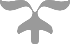 АНАЛИТИЧЕСКАЯ СПРАВКА по результатам анкетирования руководителей/методистов муниципальных методических службИюль, 2022 г.Анкетирование руководителей/методистов муниципальных методических служб было проведено в июне 2022 года как входящая диагностика на республиканском семинаре «Развитие муниципальных методических служб в условиях создания единой федеральной системы научно-методического сопровождения педагогических работников и управленческих кадров».Цель анкетирования – получение объективной и достоверной информации об эффективности деятельности муниципальных методических служб в муниципальных образованиях Республики Дагестан, проблем в методической работе на уровне муниципалитетов. Задачи: содействие инновационному развитию муниципальной системы образования; создание условий для разработки эффективных моделей систем методического сопровождения педагогов; развития мотивации к поиску новых форм и содержания методического поддержки учителя. Анкетирование проводилось в 2 этапа: Получение сведений о методических службах Республики Дагестан (в on-line формате) по запросу ректора ДИРО и анкетирование представителей методических служб в период семинара и стратегической сессии «Методическая служба в Республике Дагестан: Проблемы. Пути решения. Векторы развития».Анкетирование осуществлялось на 1-м этапе по данным: Наименование муниципалитета__________________________________________________На 2-м этапе участники мероприятий (руководители ММС/методисты отвечали на вопросы анкеты:Как давно Вы являетесь сотрудником/куратором методической службы?Менее годаОт 1 до 5 летОт 6 до 10 летБолее 10 летЧто из перечисленного вызывает затруднения у учителей Вашего города/района?Разработка и реализация Рабочих программ учебных дисциплин в рамках основной общеобразовательной программы.Размещение Рабочей программы в Конструкторе рабочих программ.Планирование и проведение учебных занятий.Разрешение конфликтов между учащимися.Самоанализ учебных занятий.Организация, осуществление контроля и оценки учебных достижений, текущих и итоговых результатов освоения основной образовательной программы обучающимися.Организация проектной деятельности учащихся.Формирование универсальных учебных действий.Организация различных видов внеурочной деятельности.Использование и апробация специальных подходов к обучению в целях включения в образовательный процесс всех обучающихся, в том числе с особыми потребностями в образовании: обучающихся, проявивших выдающиеся способности; обучающихся, для которых русский язык не является родным.Использование и апробация специальных подходов к обучению в целях включения в образовательный процесс всех обучающихся с ограниченными возможностями здоровья.В какой мере Вы оказываете содействие в разработке программ развития образовательных организаций?Что из перечисленных направлений деятельности методической службы вызывает у Вас затруднения?Аналитическая деятельность:мониторинг профессиональных и информационных потребностей работников системы образования;создание базы данных о педагогических работниках образовательных организаций района (района, города, округа);изучение и анализ состояния и результатов методической работы в образовательных организациях, определение направлений ее совершенствования;выявление затруднений дидактического и методического характера в образовательном процессе;сбор и обработка информации о результатах учебно-воспитательной работы образовательных организаций района (города, округа);изучение, обобщение и распространение передового педагогического опыта.Информационная деятельность:формирование Банка педагогической информации (нормативно-правовой, научно-методической, методической и др.);ознакомление педагогических работников с новинками педагогической, психологической, методической и научно-популярной литературы на бумажных и электронных носителях;ознакомление педагогических и руководящих работников образовательных организаций с опытом инновационной деятельности образовательных учреждений и педагогов;информирование педагогических работников образовательных организаций о новых направлениях в развитии дошкольного, общего, специального образования и дополнительного образования детей, о содержании образовательных программ, новых учебниках, учебно-методических комплектах, видеоматериалах, рекомендациях, нормативных, локальных актах;создание медиатеки/Банка современных учебно-методических материалов.Организационно-методическая деятельность:изучение запросов, методическое сопровождение и оказание практической помощи: молодым специалистам, педагогическим и руководящим работникам в период подготовки к аттестации, в межаттестационный и межкурсовой периоды;прогнозирование, планирование и организация повышения квалификации и профессиональной переподготовки педагогических и руководящих работников образовательных организаций, оказание им информационно-методической помощи в системе непрерывного образования;организация работы районных, городских методических объединений педагогических работников образовательных организаций;организация сети методических объединений педагогических работников образовательных организаций;организация сети общественно-профессиональных объединений педагогов;разработка содержания регионального (национально-регионального) компонента, компонента образовательного учреждения образовательных стандартов, элективных курсов для предпрофильной подготовки обучающихся общеобразовательных учреждений;организация методического сопровождения профильного обучения в общеобразовательных учреждениях;методическое сопровождение подготовки педагогических работников к проведению единого государственного экзамена;определение опорных (базовых) школ, дошкольных учреждений, школ педагогического опыта для проведения семинаров-практикумов и других мероприятий с руководящими и педагогическими работниками образовательных организаций;подготовка и проведение научно-практических конференций, педагогических чтений, конкурсов профессионального педагогического мастерства работников образовательных организаций;организация и проведение фестивалей, конкурсов, предметных олимпиад, конференций обучающихся образовательных организаций;взаимодействие и координация методической деятельности с соответствующими подразделениями органов управления образованием и учреждений дополнительного профессионального (педагогического) образования.Консультационная деятельность:организация консультационной работы для педагогических работников муниципальных образовательных организаций;организация консультационной работы для педагогических работников, ведущих в сельских общеобразовательных учреждениях преподавание двух-трех и более предметов;организация консультационной работы для педагогических и руководящих работников специальных (коррекционных) образовательных организаций;популяризация и разъяснение результатов новейших педагогических и психологических исследований;консультирование педагогических работников образовательных учреждений и родителей по вопросам обучения и воспитания детей.Участвуете ли Вы в построении и сопровождении индивидуальных программ профессионального развития педагогов?Приходилось ли Вам участвовать в разработке системы менеджмента качества муниципального образования?В какой мере Вы участвуете в научно-методическом сопровождении реализации ФГОС общего образования?Организация работы проектных, рабочих (проблемных) групп по сопровождению реализации ФГОС;Выявление, анализ и тиражирование наиболее ценного опыта работы педагогов в условиях внедрения ФГОС;Организация деятельности педагогов по овладению новыми технологиями, формами и методами обучения (интерактивные, деятельностные);Обучение педагогов методике диагностики, мониторинга и анализа результатов образовательной деятельности;Оказание помощи педагогам в создании и рецензировании методических материалов, в разработке электронных средств учебного назначения.Приходится ли Вам взаимодействовать с административно-управленческим персоналом школ?Оцените, в какой мере это взаимодействие связано (или могло бы быть связано) с проблемами?Осуществление педагогической инновации в образовательной организации.Проведение методических мероприятий на базе образовательной организации.Обеспечение участия педагогов образовательной организации в методических мероприятиях.Проведение диагностики в образовательной организации.Обеспечение участия педагогов образовательной организации в разработке авторских программ, элективных курсов.Каково Ваше отношение к следующим активным и интерактивным формам научно-методической работы?Педагогические мастерские, мастер-классы, творческие гостиныеТворческие (проектные), проблемные группыОпытно-экспериментальные лабораторииНаставничество, стажерские пары/группы, школа молодого педагогаСеминары-практикумы, накопительные методические семинарыМетодические фестивали, ярмарки, выставкиМодерация, дискуссии, тренингиДеловые игры, оргдеятельностные игрыНаучно-практические конференцииПрофессиональные конкурсы, смотры.Какие из обозначенных форм научно-методической работы, на Ваш взгляд, наиболее важны для повышения качества образовательного процесса?Какие формы повышения квалификации педагогических работников в рамках методической службы Вы практикуете?Постоянно действующие методические семинарыПроблемные (дискуссионные) площадкиДистанционное обучение (вебинары и т.д.)Школы начинающих педагоговПроектные (творческие) группыИндивидуальные программы профессионального ростаПедагогические мастерские по распространению передового опыта.В чем состоят наиболее острые проблемы работы Вашей методической службы? Заполнение больших объемов документации Недостаток профессиональных компетенций Недостаток материального стимулирования сотрудников Слабая научно-методическая база Слабая материально-техническая базаНеопределенность статуса методической службы.А какие иные проблемы Вы могли бы назвать?Довольны ли Вы своей работой в целом?В какой мере Вас устраивает…Отношения с коллегамиВзаимодействие с администрацией методической службы [вопрос для сотрудников]Взаимодействие с управлением образования [вопрос для руководящих работников]Отношение к методической службе со стороны педагоговОбеспеченность методической литературой и Веб-ресурсамиМатериально-техническая база методической службыВозможности участия в конкурсах, грантах и т.д.Способы морального и материального поощрения работника методической службыСплоченность коллектива, корпоративная культура.В какой мере Вы считаете полезным создание единой регионально-муниципальной методической службы?Как Вы относитесь к перспективе реализации Концепции создания единой федеральной системы научно-методического сопровождения педагогических работников и управленческих кадров (Распоряжение Министерства просвещения Российской Федерации от 16.12.2020 № Р-174)?Оцените эффективность Вашей методической службы по следующим критериям:Сформированность системы и нормативно-правового обеспеченияНаличие нормативные документов, регламентирующих деятельность муниципальной методической службы.Сформированность инфраструктуры муниципальной методической службы. Оптимальность и рациональность выбора структуры методической службы.Наличие информационно-методического ресурса на сайте муниципальной методической службы.Новизна, актуальность и полезность информации (частота обращения пользователей на сайт муниципальной методической службы).Наличие банка педагогических данных о передовом опыте образовательных организаций, педагогов и др.Организация сетевого взаимодействия педагогического сообщества.Действие мониторинга оценки уровня диагностики профессиональной деятельности и личности учителя, руководителя образовательных организаций, деятельности образовательных организаций.Система работы с законодательно-нормативными документами: знание содержания документов; анализ деятельности МО по нормативно-правовым актам; разработка собственных, локальных актов; влияние нормативно-правовой базы на развитие образовательных организацийЭффективность научно-методического обеспечения Соответствие содержания методической работы целям методической службы и содержанию, Программы развития муниципалитета.Эффективность использования программ методического сопровождения для педагогов и образовательных организаций.Координация работы структур муниципальной методической службы, научно-методическое сопровождение их деятельности.Создание условий для оказания научно-методической поддержки всем участникам образовательного процесса через сетевое взаимодействие структур муниципальной методической службы.Осуществление мониторинга состояния муниципальной системы образования.Уровень аналитической культуры учителей, руководителей образовательных организаций, методистов.Уровень развития профессиональных компетентностей педагогов, руководителей образовательных организаций, методистов.Сформированность умений проектирования инновационных идей у методистов.Создание условий для непрерывного повышения профессиональной компетентности педагогических и руководящих работников муниципальной системы образования.Обеспечение персонифицированного характера процессов повышения квалификации специалистов.Оказание поддержки образовательным организациям в освоении и введении в действие государственных образовательных стандартов общего образования, профессионального стандарта педагога.Стимулирование позитивных изменений в образовании, развитие инновационных практик, оказание помощи в развитии творческого потенциала педагогических работников образовательных организаций.Первый этап. Анализ:Данные анкетирования свидетельствуют о том, что в настоящее время на муниципальном уровне представлено несколько моделей и организационных форм функционирования методических служб: в 8 муниципалитетах ММС функционируют как муниципальное учреждения (юридическое лицо МКУ); в 27 муниципальных образованиях созданы структурные подразделения муниципальных органов управления образованием в форме районных методических кабинетов, информационно-методических кабинетов и центров (далее – «МК – методический кабинет», «РМК – районный методический кабинет», «ИМЦ – информационно-методический центр», «ИМО – информационно-методический отдел», «УМЦ – учебно-методический центр»); в 19 муниципальных образованиях методические функции включены в должностные обязанности специалистов муниципальных органов управления образованием.Подобный разброс в организационных структурах и моделях муниципальных методических служб не способствует выполнению в целом по региону задач научно-методического сопровождения педагогических кадров и управленческих работников, призванных обеспечивать деятельность по решению актуальных вопросов развития образования и повышения качества общего образования, непрерывного профессионального роста работников образовательной сферы муниципалитетов. Свидетельством тому являются данные о количестве курируемых педагогов в муниципалитетах: от 50 до 424. В среднем, на 1 методического работника в регионе приходится по 120 педагогов без учета управленческих работников образовательных организаций. Республика Дагестан имеет большое количество образовательных организаций – более 2500 дошкольных образовательных организаций, общеобразовательных организаций и организаций дополнительного образования детей. Общее количество педагогов превышает 56 тысяч. Причины существующего положения дел кроются в дисбалансе функций, которые возложены на муниципальные методические службы, а также в сохраняющейся неопределенности их статуса в региональных системах управления качеством образования. Это ведет к тому, что вместо обеспечения отраслевых территориальных интересов в развитии муниципальных образовательных организаций и профессионализма педагогов, ММС направляют свою активность на поддержание информирующего функционала управления образования. Все это идет в ущерб решению локальных проблем качества образования и персональных затруднений педагогов.Нормативным основанием создания муниципальных методических служб и финансирования их деятельности за счет средств местных бюджетов является пункт 8.1 части 1 статьи 17 Федерального закона от 06.10.2003 N 131-ФЗ "Об общих принципах организации местного самоуправления в Российской Федерации", где одним из полномочий органов местного самоуправления по решению вопросов местного значения определена организация профессионального образования и дополнительного профессионального образования, в том числе работников муниципальных учреждений, с учетом части 1 статьи 19 Федерального закона от 29 декабря 2012 г. № 273-ФЗ «Об образовании в Российской Федерации» в муниципальной системе образования могут создаваться и действовать организации, осуществляющие научно-методическое, методическое, ресурсное и информационно-технологическое обеспечение образовательной деятельности и управления муниципальной системой образования, оценку качества образования.Предпосылки становления методических служб в новом формате разные. Это и плотность профессиональной информации, задающей содержательный концепт методической работы. И множественность подзаконных актов, нуждающихся в прикладных методических продуктах. И темпы изменения запроса педагогов на профессиональные навыки, предполагающие методическое сопровождение. И, конечно, децентрализация стратегий управления качеством образования, которая последовала за самостоятельностью образовательных организаций в вопросах разработки и реализации образовательных программ, одновременно усилив потребность в методических рычагах управления. Вышеназванные нормативные акты и изменившийся запрос на содержание и новые форматы деятельности методиста служат основанием для принятия в регионе базовой организационной модели муниципальной методической службы.  Стоит большая задача по выводу ММС за рамки агрегатора формальных «отчетных» данных для вышестоящих инстанций и обращению к плановой, нормативно и инструктивно обеспеченной работе на основе существенной аналитической информации. Принятые более десятилетия назад трудовые функции методиста сохраняют еще свою актуальность. Однако сегодня они очерчивают лишь общую рамку того спектра компетенций, которые необходимы для полноценной методической работы. За эти года в России приняты и действуют два поколения Федеральных государственных образовательных стандартов. Поэтому, актуальный функционал методиста значительно выходит за рамки ЕКС.Методисту важно обладать навыками консультирования, быть успешным в деловых контактах, владеть приемами коучинга, быть готовым к наставничеству, разрабатывать самому или организовывать разработку методических материалов. Но и это не будет исчерпывающим фактором успеха, поскольку даже самое продуманное содержание окажется малоэффективным без адекватных форм организации и продвижения методической работы, в том числе, видоизменений, коренных преобразований как структурных, так и содержательных, в самих методических службах.Второй этап. Анализ:В анкетировании участвовали 43 представителя муниципальных методических служб (81,1%). Не предоставили заполненные анкеты из Бабаюртовского, Гергебильского, Гунибского, Карабудахкентского, Кулинского, Левашинского, Хивского районов, из городов Каспийск, Кизилюрт, Хасавюрт. Исходя из этого полной подборки сведений для анализа получить не удалось, но на примере 81% полученных анкет вполне возможно выявить основные проблемы, тенденции, сложившиеся в муниципальных методических службах.№1. Как давно Вы являетесь сотрудником/куратором методической службы? Ваш статус? Ваш возраст?В опросе участвовали 23 руководителя ММС, 19 специалистов, курирующих методическую работу, методистов. Среди работников/кураторов методической работы 32 женщины, 10 мужчин. По возрасту участники опроса распределились следующим образом: от 31 до 55 лет – 25 (59,5%), старше 55 лет – 17 (40,5%).По стажу работы в методической службе: менее 1 года – 3 (7%), от 1 года до 5 лет – 11 (25,6%), от 6 до 10 лет – 8 (18,6%), более 10 лет – 21 (49%).№2. Что из перечисленного вызывает затруднения у учителей Вашего города/района?Разработка и реализация Рабочих программ учебных дисциплин в рамках основной общеобразовательной программы.По мнению представителей методических служб, большие затруднения испытывает 5% педагогов; в работе 17% педагогов в данном направлении затруднения возникают периодически; отдельные случаи затруднений отмечаются у 40,5% учителей; почти 36% педагогов затруднений не испытывают. Учитывая, что рабочая программа – основной планирующий документ учителя в организации образовательной деятельности, следует провести обучающую, разъяснительную, наставническую деятельность с педагогами по организации работы с примерными рабочими программы по обновленным ФГОС, используя возможности сайта Института стратегии развития образования РАО «Единое содержание общего образования». Размещение Рабочей программы в Конструкторе рабочих программ.16,6% педагогов испытывают большие затруднения, либо имеют трудности периодически. Отдельные случаи затруднений отмечаются у 50% учителей; у 19% проблем нет. При этом, 14% методических работников сами затруднились в ответе на поставленный вопрос, что свидетельствует о недостаточно полном владении информацией о работе педагогов в Конструкторе рабочих программ.Планирование и проведение учебных занятий.С основным функционалом – планированием и проведением учебных занятий – 62% учителей справляются полностью, не испытывая проблем; 26%, а это каждый четвертый, – имеют отдельные случаи затруднений. Данное направление педагогической деятельности должно стать предметом изучения в методических объединениях образовательных организаций, на муниципальных методических семинарах и курсах повышения квалификации. В самообразовательной работе учителя это направление также призвано стать одним из важнейших.Разрешение конфликтов между учащимися.Разрешение конфликтных ситуаций между обучающимися не является проблемой для 62% педагогов; 26,2% встречают отдельные случаи затруднений; периодически возникают затруднения у 2,4% работников образовательных организаций. Таким образом, почти 30% педагогов не всегда успешно справляются с разрешением детских конфликтов, следовательно, вопросы конфликтологии в детских коллективах должны быть включены в перечень методических мероприятий как на муниципальном, так и на региональном уровнях.Самоанализ учебных занятий.Вопросы анализа педагогической деятельности, в том числе самоанализа учебных занятий, являются важнейшей составляющей в работе педагога. Как показывают данные анкеты, 45% педагогов периодически или в отдельных случаях испытывают затруднения в самоанализе учебных занятий, что является основанием для включения вопросов развития аналитической культуры педагогов в программы методической работы, повышения квалификации.Организация, осуществление контроля и оценки учебных достижений, текущих и итоговых результатов освоения основной образовательной программы обучающимися.По сведениям анкетируемых, количество педагогов (47,6%), не имеющих проблем в организации контроля и оценки учебных достижений освоения обучающимися основной образовательной программы, соответствует числу педагогов, встречающих затруднения в этом виде педагогической деятельности. Вопрос контроля и оценки требует серьезного изучения, особенно это важно при освоении обновленных ФГОС, когда учителя должны уметь профессионально грамотно оценивать личностные, метапредметные и предметные результаты школьников.Организация проектной деятельности учащихся.Проектная, исследовательская деятельность обучающихся занимают одно из важнейших мест в обновленных стандартах, требования к их организации достаточно полно прописаны в примерной основной образовательной программе НОО и ООО (утверждена 18.03.2022г.). Прежнее поколении ФГОС также ориентировало педагогов на организацию проектной деятельности обучающихся, однако это направление не нашло должного внимания в работе педагогов, методических служб муниципального и регионального уровней. Свидетельство тому – 2/3 педагогических работников (2,4%, 16,6%, 45,2%), испытывающих затруднения в реализации этого направления. Необходима целенаправленная работа по научно-методическому сопровождению вопросов внедрения проектной деятельности обучающихся в разных формах – от семинаров-практикумов, проектных сессий до выпуска методических рекомендаций и распространения эффективного опыта педагогов.Формирование универсальных учебных действий.47% учителей испытывают в разной степени затруднения в формировании УУД. Это тревожные данные. Более 16% методических работников затруднились в оценке данного вида деятельности педагогов. Рекомендуем проводить целевые семинары, практикумы, выявление проблем в деятельности педагогов, методическом сопровождении со стороны руководителей образовательных организаций, методических служб. Вопросы обучения педагогов приемам и методикам формирования УУД обучающихся должны быть включены в программы курсов по всем учебным дисциплинам.Организация различных видов внеурочной деятельности.Две третьих педагогов владеют содержанием и формами организации внеурочной деятельности школьников. В примерной основной образовательной программе НОО и ООО предложен расширенный перечень направлений внеурочной деятельности со школьниками, их освоение значительно разнообразит и обогатит во взаимосвязи учебную и внеурочную деятельность. Использование и апробация специальных подходов к обучению в целях включения в образовательный процесс всех обучающихся, в том числе с особыми потребностями в образовании: обучающихся, проявивших выдающиеся способности; обучающихся, для которых русский язык не является родным.В обновленных ФГОС НОО, ООО усилены требования к индивидуализации и дифференциации образования – это касается и введения с начальной школы индивидуальных учебных планов для детей, проявивших выдающие способности, школьников с особыми образовательными потребностями, и программ углубленного изучения предметов в основной школе. К вопросам индивидуализации, расширения права выбора обучающихся на содержание и формы обучения и получения образования следует постоянно обращаться в программах научно-методического сопровождения руководителей образовательных организаций и педагогов на всех уровнях повышения квалификации – от школьного до регионального. 63% педагогов, как показали результаты анкетирования, имеют трудности в этой деятельности.Использование и апробация специальных подходов к обучению в целях включения в образовательный процесс всех обучающихся с ограниченными возможностями здоровья.Более 80% педагогов затрудняются в организации образовательной деятельности детей с ограниченными возможностями. Следуя современным требованиям к основному образованию, крайне необходимо целенаправленное обучение руководителей и педагогов вопросам освоения программ коррекционной работы и созданию условий для детей с ОВЗ.ВЫВОДЫ и ПРЕДЛОЖЕНИЯ:Проведенный анализ анкет руководителей методических служб муниципалитетов и специалистов/методистов муниципальных органов управления образованием показал, что педагоги имеют как опыт успешной организации образовательной деятельности, так и профессиональные дефициты по всем исследуемым вопросам. Доля педагогов, испытывающих трудности, колеблется от 25% до 80%.Следовательно, затруднения педагогов по вопросам образовательной деятельности, включенные в Анкету методиста, должны быть изучены на всех уровнях региональной системы научно-методического сопровождения педагогических и управленческих кадров: в каждой образовательной организации, муниципальной методической службе и региональном центре дополнительного профессионального образования – ГБУ ДПО РД «ДИРО».Профессиональные методические дефициты педагогов следует включить в программы методической работы на муниципальном уровне и в программы дополнительного профессионального образования. Среди них:Овладение умениями разработки и реализации Рабочих программ и размещения их в федеральном Конструкторе.Деятельность педагогов по планированию и проведению учебных занятий, что потребует целенаправленной работы по совершенствованию архитектуры урока, как основной формы организации процесса обучения во всех аспектах его грамотного построения.Вопросы воспитания, психолого-педагогического сопровождения обучающихся, взаимоотношений в детском коллективе, конфликтологии, буллинга.Проблемы внутренней системы оценки качества образования, ознакомления и овладения эффективными формами и методами контроля и оценки образовательных достижений обучающихся.Вопросы обновленных ФГОС НОО, ООО в части пополнения методического багажа педагогов по формированию универсальных учебных действий и организации проектной, исследовательской деятельности обучающихся.Деятельность руководителей образовательных организаций, педагогов по осуществлению индивидуализации и дифференциации образования, обеспечения права выбора обучающихся и родителей (законных представителей) на содержание в соответствии с ФГОС, формы обучения и формы получения общего образования. Организация работы с одаренными и способными детьми и школьниками с особыми образовательными потребностями.Развитие аналитической культуры руководителей образовательных организаций, педагогов. В системе управления качеством образования существенно вырос запрос на аналитические компетенции участников образовательных отношений. Сегодня субъектами внутришкольной аналитики не могут рассматриваться только административные работники, поскольку основной массив подлежащих информационно-аналитической обработке данных генерируют педагоги. Именно они призваны принять на себя ответственность за работу с данными во внутренней системе оценки качества образования, чтобы отказаться от позиции учителя-урокодателя, игнорируя управленческие стратегии качества образования, овладеть умениями доказательной педагогики.№3.3.1. В какой мере считает полезным создание единой регионально-муниципальной МС?Анкетирование было проведено до регионального совещания и стратегической сессии «Методическая служба в Республике Дагестан: Проблемы. Пути решения. Векторы развития». Участники анкетирования выразили убежденность, что создание единой региональной методической службы – весьма полезная инициатива (35%), более 40% анкетируемых посчитали, что в результате разработки и принятия Региональной системы научно-методического сопровождения педагогических и управленческих кадров, качество методической работы улучшится. Для 12% предполагаемые нововведения не принесут существенных изменений. 14% затруднились ответить.Таким образом, свыше 75% методических работников муниципалитетов высказались за создание единой системы методического обеспечения сферы общего образования в регионе. Данные цифры говорят о созревающей критической массе востребованности изменений в системе методической работы, которая в последние десятилетия значительно ослабила свое основное предназначение сопровождения каждого педагога в его профессиональном росте. Исходя из этого, считаем начатую ДИРО работу по созданию эффективной системы научно-методического сопровождения педагогических и управленческих работников в новом формате своевременной и выражаем надежду на ее поддержку на уровне муниципальных методических служб – главных проводников приоритетных направлений развития образовательной системы Российской Федерации, Республики Дагестан. 3.2. Как относитесь к перспективе реализации Концепции создания единой федеральной системы НМ сопровождения…В ответах на данный вопрос анкеты 60% методических работников муниципалитетов определили, что эта работа «будет важным стимулом профессионального развития учителя». При этом 26% затруднились с ответом, что свидетельствует о недостаточном знании методистами начавшихся глобальных изменений в системе дополнительного профессионального образования педагогов в России. Данная ситуация требует большой организационно-содержательной работы со стороны ДИРО по информированию и обучению представителей методических служб на местах.3.3. В какой мере Вы оказываете содействие в разработке программ развития образовательных организаций?Ответы на поставленный в анкете вопрос свидетельствуют о том, что работники методических служб муниципалитетов в большей степени заняты организационной работой, недостаточно работают по методическому сопровождению развития образовательных организаций, недостаточно участвуют в содержательном методическом наполнении программ развития образования как всего муниципалитета, так и образовательных организаций. Цифры анкетирования подтверждают эти выводы: постоянно оказывают содействие в разработке программ развития ОО 16% методических работников, периодически – 36%, имели отдельные случаи участия 33%. ВЫВОДЫ и ПРЕДЛОЖЕНИЯПриоритетным направлением деятельности ГБУ ДПО РД «Дагестанский институт развития образования» должна стать деятельность по обучению работников методических служб новому содержанию методической работы, обучение методистов нужно строить с учетом приоритетов развития методической службы России и имеющимися профессиональными дефицитами в деятельности муниципальных служб методического сопровождения профессионализма педагогов, руководителей ОО. Необходимо разработать и согласовать с Министерством образования и науки, муниципалитетами базовую организационную модель методической службы в Республике Дагестан, нормативно закрепить статус методической службы в регионе.№4. Что из перечисленных направлений деятельности методической службы вызывает у Вас затруднения?Профессиональные дефициты методических работников изучались по 4-м видам деятельности:аналитическая деятельность;информационная деятельность;организационно-методическая деятельность;консультационная деятельность.В разделе «Аналитическая деятельность» представлены 6 направлений:Мониторинг профессиональных и информационных потребностей работников системы образования.63% методистов не имеют проблем в этом виде деятельности. 33% испытывают затруднения частично, 1 методист имеет большие затруднения. При этом важно, чтобы мониторинг рассматривался как основание для осуществления работы по пропаганде лучшего педагогического опыта, построению индивидуальных маршрутов преодоления профессиональных затруднений. Вопрос требует изучения со стороны ДИРО в части использованных диагностических процедур на уровне ММС. На региональном уровне требуется разработка Банка эффективных мониторинговых исследований, их единого формата для обмена информацией о лучших практиках, затруднениях педагогов по всей республике. Создание базы данных о педагогических работниках образовательных организаций района (города).Затруднений нет.Изучение и анализ состояния и результатов методической работы в ОО, определение направлений ее совершенствования.47% методических работников встречают затруднения. Проблема кроется в недостаточном владении методами изучения состояния методической работы в образовательных организациях, недостаточном посещении учебных заведений, неотлаженности системы взаимодействия с педагогическими коллективами и управленческими командами. Вопрос требует изучения со стороны ДИРО и усиления обучающей составляющей по данной проблеме.Выявление затруднений дидактического и методического характера в образовательном процессе.Данные анкетирования подтверждают выводы, сформулированные в вопросе №3: методические службы недостаточно содержательно взаимодействуют с образовательными организациями муниципалитетов. Требуется разработка со стороны ДИРО методик выявления затруднений дидактического и методического направлений в ОО, целенаправленного обучения методистов формам и содержанию взаимодействия с ОО по анализу состояния методической работы, профессиональных дефицитов педагогов, руководителей.Сбор и обработка информации о результатах учебно-воспитательной работы ОО района (города, округа).Имеющиеся методики сбора информации о качестве освоения обучающимися образовательных программ позволяют осуществлять эту работу на удовлетворительном уровне, но нет выхода на изучение и анализ возникновения проблем в организации образовательного процесса.Изучение, обобщение и распространение передового педагогического опыта.Учитывая, что 14% опрашиваемых затруднились с ответом на вопрос и 28% методических работников, испытывающих затруднения, в образовательных программах ДИРО следует уделить внимание вопросам изучения, обобщения и распространения лучших педагогических практик.В разделе «Информационная деятельность» изучались 5 направлений:Формирование Банка педагогической информации (нормативно-правовой, научно-методической, методической и др.).63% методистов не имеют проблем в данной деятельности, 37% затруднились с ответом либо имеют отдельные случаи затруднений. На уровне муниципальных органов управления образованием следует уделить внимание развитию информационной культуры сотрудников, разработке единых подходов по сбору и обработке информации.2. 	Ознакомление педагогических работников с новинками педагогической, психологической, методической и научно-популярной литературы на бумажных и электронных носителях.Для 40% методических работников проблема, возможно, кроется в недостаточном владении умениями составления и разработки материалов методической направленности.3. 	Ознакомление педагогических и руководящих работников образовательных организаций с опытом инновационной деятельности ОО и педагогов.Вопросы изучения и передачи образовательным организациям опыта инновационной деятельности в вопросах управления и организации образовательной деятельности требует методического сопровождения со стороны ДИРО.Ознакомление педагогических и руководящих работников образовательных организаций с опытом инновационной деятельности ОО и педагогов.Не отметили данное направление деятельности как проблему 56% методистов, 35% имеют отдельные случаи затруднений.Создание медиатеки/Банка современных учебно-методических материалов.Методические службы муниципалитетов должны иметь собственные сайты либо странички/разделы на сайтах УО для своевременного, полного и достаточного насыщения их учебно-методическими материалами для образовательных организаций, отдельных категорий педагогических работников.В разделе «Организационно-методическая деятельность» изучались 12 направлений:Изучение запросов, методическое сопровождение и оказание помощи: молодым специалистам, педагогическим работникам и руководителям в период подготовки к аттестации и в межкурсовой период.56% анкетируемых не имеют проблем, это показатель, говорящий о том, что педагоги и руководители в период подготовки к аттестации обращаются за сопровождением к методистам, специалистам управлений образования.Прогнозирование, планирование и организация ПК и профессиональной переподготовки педагогов и руководящих работников ОО, оказание им информационно-методической помощи в системе непрерывного образования.16% методических работников затруднились с ответом, 33% испытывают затруднения, половина анкетируемых проблем не имеет. Такой разброс в ответах объясняется тем, что а) прогнозирование и планирование повышения квалификации основывается на знании профессиональных потребностей педагогов и руководителей, б) уровень методической работы в образовательных организаций недостаточно высокий, в) часть педагогов не могут выезжать на обучение в связи с личными и семейными проблемами, г) предлагаемые на региональном уровне курсы повышения квалификации не вызывают интереса по качеству и разнообразию предлагаемой тематики, д) не сформирован механизм взаимодействия муниципальных и региональной методических служб. Исходя из этого, взаимодействие с образовательными организациями, ДИРО, муниципальным методическим службам надо строить на договорных отношениях, иметь перспективные планы повышения квалификации на всех уровнях региональной системы методической работы.Организация работы районных, городских методических объединений педагогических работников образовательных организаций.В осуществлении данного вида деятельности муниципальные методические службы имеют опыт, грамотно опираются на лучших педагогов и руководителей муниципалитетов.Организация сети методических объединений педагогических работников ОО.Вопросы сетевого взаимодействия еще не получили большого распространения, н в перспективе это направление необходимо развивать, тем самым вовлекать самих педагогов и руководителей в процесс обучения, взаимообучение.Организация сети общественно-профессиональных объединений педагогов.42% анкетируемых показали затруднения, более 25% не ответили на этот вопрос. Профессиональные объединения педагогов – существенный фактор совершенствования их профессиональных компетенций. Функции профессиональных объединений многообразны, объединения возникают, как правило, на стыке актуальных задач, интересов и потребностей педагогов и руководителей. В этой связи работа специалистов муниципальных методических служб по поддержке, сопровождению деятельности учителей, руководителей в профессиональных объединениях приобретает особую актуальность. Разработка содержания НРК, компонента образовательного учреждения образовательных стандартов, элективных курсов для предпрофильной подготовки обучающихся общеобразовательных организаций.Проблем не имеют 25% методистов, 23% не ответили на вопрос, 49% имеют затруднения. Решение выявленных проблем может быть организовано двумя путями: а) проведение курсов ПК по обозначенным затруднениям, б) изучение руководителями, методистами, педагогами Примерных основных образовательных программ НОО, ООО, где деятельность образовательных организаций описана достаточно полно.Организация методического сопровождения профильного обучения в общеобразовательных учреждениях.75% затруднились с ответом и показали проблемы в данном виде деятельности. Учитывая сложившуюся ситуацию и требования обновленных ФГОС, Институту развития образования РД, муниципальным методическим службам необходимо запланировать цикл тематических краткосрочных курсов, семинаров, мастер-классов по организации и обеспечении эффективности профильного обучения, создать стажировочные площадки, утвердить опорные школы, разработать качественную методическую продукцию.Методическое сопровождение подготовки педагогических работников к проведению единого государственного экзамена.58% методистов не имеют проблем, 35% затруднились с ответом (возможно, не курируют предметы, внесенные в перечень ЕГЭ), 22% имеют затруднения. Семинаров, курсов по методическому сопровождению подготовки к ГИА проводится достаточно, следует повысить их эффективность новыми методами и технологиями обучения.Определение опорных (базовых) ОО, школ педагогического опыта для проведения семинаров-практикумов и других мероприятий с руководящими и педагогическими работниками ОО.Методические работники муниципалитетов имеют опыт определения и работы с базовыми (опорными) школами.Подготовка и проведение научно-практических конференций, педагогических чтений, конкурсов профессионального педагогического мастерства работников ОО.Проблем, как правило, нет.Организация и проведение фестивалей, конкурсов, предметных олимпиад, конференций обучающихся ОО.Проблем, как правило нет.Взаимодействие и координация методической деятельности с соответствующими подразделениями органов управления образованием и учреждений дополнительного профессионального образования.25% затруднились с ответом, 23% показали трудности. Эти данные – свидетельство того, что не во всех муниципальных органах управления образованием определись со статусом и содержанием деятельности ММС, ее предназначением в обеспечении качества образования.В разделе «Консультационная деятельность» изучались 5 направлений:Организация консультационной работы для педагогических работников муниципальных образовательных организаций.65% не имеют проблем. 14% отметили отдельные затруднения, 21% – затруднились с ответом.Организация консультационной работы для педагогических работников, ведущих в сельских общеобразовательных учреждениях преподавание двух-трех и более предметов.28% респондентов затруднились с ответом, 23% – имеют отдельные затруднения. Проблема консультирования педагогов малокомплектных школ, осуществляющих обучение по нескольким предметам, относится к числу непростых, так как во многих муниципальных методических службах, управлениях образования методисты и специалисты курируют отдельные образовательные дисциплины. В этой связи востребованными становятся методические рекомендации, разработанные ДИРО для этой категории педагогов.Организация консультационной работы для педагогических и руководящих работников специальных (коррекционных) ОО.Более 50% методистов затруднились с ответом, 25% имеют затруднения. На региональном уровне необходимо оперативно разработать образовательные программы ДПО и осуществить обучение педагогов, руководителей образовательных организаций по организации обучения детей по коррекционным программам, возможно, с приглашением специалистов из Академии МП РФ.Популяризация и разъяснение результатов новейших педагогических и психологических исследований.70% анкетируемых имеют проблемы и затруднились в ответе на вопрос. Это тревожная ситуация, так как современный педагог не может использовать только старый багаж методик и технологий, способов обучения и воспитания, для эффективной работы с современным обучающимся нужно ознакомление и освоение новейших исследований в области педагогики и возрастной психологии.Консультирование педагогических работников образовательных учреждений и родителей по вопросам обучения и воспитания детей.Вопросы консультирования педагогических работников образовательных учреждений и родителей по общим вопросам обучения и воспитания детей не вызывает больших проблем в деятельности представителей методических служб.ВЫВОДЫ и ПРЕДЛОЖЕНИЯКак показал анализ анкет, методические работники муниципалитетов имеют профессиональные дефициты почти по всем направлениям деятельности. Подобная ситуация сложилась, с одной стороны, ввиду недостаточного обучения методистов на региональном уровне, неумением педагогов, ведущих методическую работу целенаправленно планировать и осуществлять самообразовательную деятельность. Региональному методическому центру ЦНППМ ДИРО необходимо не реже 2-х раз в год проводить региональные курсы для методистов, организовать работу межмуниципальных методических округов, сформировать по итогам федерального тестирования региональный методический актив, разработать индивидуальные образовательные маршруты для каждой муниципальной методической службы. №5. Участвуете ли Вы в построении и сопровождении индивидуальных программ профессионального развития педагогов?Современные тенденции развития образования, в том числе обновления методической работы, связаны с индивидуальным сопровождением обучающихся и тех, кто их учит – педагогов. Поэтому, 23% методистов, которые затруднились дать ответ на этот вопрос, «не участвовали» (21%), у которых «были отдельные случаи» (30,2%) должны пересмотреть свое отношение к ведущему направлению своей деятельности – индивидуальному сопровождению профессионального роста педагогов. Институту развития образования РД – расширить данную составляющую в программах последипломного образования представителей методической когорты сферы образования.№6. Приходилось ли Вам участвовать в разработке системы менеджмента качества муниципального образования?Методическая работа имеет прямое отношение к качеству образования, поскольку через профессионализм учителя обеспечивается качество организации образовательного процесса. Именно поэтому методисты должны быть основными разработчиками, соавторами управлений образования в создании системы управления качеством образования. Но как показали результаты анкетирования, только 7% методических работников участвовали в разработке системы менеджмента качества муниципального образования, 32,6% «этим не занимались», у 32,6% «это делали коллеги», 28% затруднились ответить. Не может качество образования обеспечиваться без участия тех, кто сопровождает профессионализм учителей. Данная проблема должна быть обсуждена на проектных семинарах руководителей органов управления образованием муниципалитетов.№7. В какой мере Вы участвуете в научно-методическом сопровождении реализации ФГОС общего образования?Организация работы проектных, рабочих (проблемных) групп по сопровождению реализации ФГОС.Освоение ФГОС – приоритетная, главная деятельность образовательных организаций, а значит, и методических служб, каждого методиста. При этом картина реального положения дел выглядит следующим образом: реализуют без затруднений 7%; реализуют при возникающих трудностях – 7%; не реализуют, так как этим занимаются коллеги – 12%; не реализуют, так как не ставилась задача – 56%; затруднились ответить 16%. Возникает вопрос: какие направления деятельности определены для ММС как основные?Выявление, анализ и тиражирование наиболее ценного опыта работы педагогов в условиях внедрения ФГОС.75% методических работников не осуществляют этой работы (52%), 23% затруднились с ответом.Организация деятельности педагогов по овладению новыми технологиями, формами и методами обучения (IT, деятельностные).44% респондентов не реализуют данного направления деятельности, 35% затруднились с ответом.Обучение педагогов методике диагностики, мониторинга и анализа результатов образовательной деятельности.56% методических работников не занимаются этим видом деятельности.Оказание помощи в создании и рецензировании методических материалов, в разработке электронных средств учебного назначения.В функциональные обязанности 72% методистов этот вид деятельности не входит.ВЫВОДЫ и ПРЕДЛОЖЕНИЯ:Руководителям муниципальных органов управления образованием, методических служб ориентировать каждого методического работника на сопровождение направлений деятельности, связанных с изучением, освоением ФГОС, включить эту работу в функциональные обязанности сотрудников.ГБУ ДПО РД «ДИРО» внести вопросы сопровождения освоения ФГОС в рабочие программы обучения для всех категорий педагогических, руководящих работников.№8. Приходится ли Вам взаимодействовать с административно-управленческим персоналом школ?№9. Оцените, в какой мере это взаимодействие связано (или могло быть связано) с проблемами?Взаимодействие методических работников с образовательными организациями налажено: 69% – постоянно, 14,3% – периодически, 2,4% – в отдельных случаях.Осуществление педагогической инновации в образовательной организации.По данным анкетирования, 32,6% – как правило, есть (могут возникнуть) проблемы; 16,3% – скорее, это проблема.Проведение методических мероприятий на базе образовательной организации.70% анкетируемых отметили, что «это, скорее, не проблема» и «это вообще не проблема».Обеспечение участия педагогов образовательных организаций в методических мероприятиях.Для 75% методических работников «это, скорее, не проблема» и «это вообще не проблема».Обеспечение участия педагогов образовательных организаций в методических мероприятиях.Для 68% методических работников «это, скорее, не проблема» и «это вообще не проблема».Обеспечение участия педагогов образовательных организаций в разработке авторских программ, элективных курсов.46,6% респондентов показало это направление деятельности «как проблему».ВЫВОДЫ и ПРЕДЛОЖЕНИЯ:Взаимодействие – это общие, индивидуальные механизмы и технологии процесса взаимных влияний, конкретная деятельность, имеющая общие цели и задачи.Взаимодействие муниципальной методической службы и образовательной организации следует рассматривать как инструмент повышения качественного уровня системы образования муниципалитета. Муниципальная методическая служба выступает как ресурс формирования системы непрерывного повышения профессионального мастерства педагогических работников, создания единого методического пространства муниципалитета для повышения качества методического сопровождения педагогических кадров.Эффективность деятельности муниципальной методической службы следует рассматривать, в первую очередь, с позиции ее наполнения актуальным содержанием, современными технологиями, методами и формами совместной работы с образовательными организациями.Взаимодействие с методическими структурами образовательных организаций – это основные цель, средство, условие существования, функционирования и развития муниципальной методической службы.№10. Каково Ваше отношение к следующим активным и интерактивным формам научно-методической работы?Педагогические мастерские, мастер-классы, творческие гостиные.Названные формы научно-методической работы могут без затруднений реализовать 79% методистов.Творческие (проектные) проблемные группы.66% методических работников готовы и способны осуществить организацию работы творческих (проектных) проблемных групп педагогов, при этом 23,2% затруднились с ответом.Опытно-экспериментальные лаборатории.Для 25,6% самостоятельная реализация опытно-экспериментальных лабораторий затруднительна, 25,6% затруднились с ответом на данный вопрос. 49% могли бы реализовать без проблем и с предварительной подготовкой.Наставничество, стажерские группы/пары, школа молодого педагога.84% анкетируемых могут реализовать данные виды деятельности с педагогами.Семинары-практикумы, накопительные методические семинары.84% методистов не испытывают затруднений в организации названных форм научно-методической работы.Методические фестивали, ярмарки, выставки.У большинства методистов работа по организации фестивалей, ярмарок, выставок не вызывает затруднений.Модерация, дискуссии, тренинги.При том, что у большинства методистов работа по модерации, организации дискуссий, тренингов не вызывает затруднений, 18,6% не смогли ответить на вопрос.Деловые игры, оргдеятельностные игры.70% методистов могут организовать данные формы без проблем, при этом 4,6% не считают данную форму полезной для учителей.НПК21% затруднился с ответом, 72% могут работать с данной формой повышения педагогического мастерства педагогов.Профессиональные конкурсы, смотры.Организация конкурсов, смотров незатруднительна для 74% методистов.№11. Какие формы повышения квалификации педагогических работников в рамках методической службы Вы практикуете?Постоянно действующие методические семинары – 81% (регулярно и периодически)Проблемные (дискуссионные) площадки – 37% (регулярно и периодически)Дистанционное обучение (вебинары) – 48% (регулярно и периодически)Школы начинающих педагогов – 36% (регулярно и периодически)Проектные (творческие) группы – 28% (регулярно и периодически)Индивидуальные программы профессионального роста – 28% (регулярно и периодически)Педагогические мастерские по распространению передового опыта – 71% (регулярно и периодически).ВЫВОДЫ и ПРЕДЛОЖЕНИЯ:Следует отметить, как положительный момент в деятельности методических работников, готовность и способность использовать различные активные формы научно-методической работы с педагогами. Основываясь на этих умениях, ДИРО следует осуществлять обучение и другим современным формам повышения квалификации педагогов. При обучении методистов шире практиковать дискуссионные площадки, мастер-классы, педагогические мастерские, стажировки, проектные сессии, коучинги, воркшопы, методические туры, фестивали открытых уроков, единые методические дни, предметные недели, разработка и решение методических кейсов, встречи за круглым столом и др.Формы методической работы и задают содержание, и задаются содержанием. Баланс форм и содержания методической работы важен как с позиции усиления традиционных форм методической работы, так и внедрения форм новых.№12. В чем состоят наиболее острые проблемы Вашей методической работы?Заполнение больших объемов документации – 28 (65%)Недостаток профессиональных компетенций – 5 (11,6%)Недостаток материального стимулирования сотрудников – 23 (53,5%)Слабая научно-методическая база – 7 (16,3%)Слабая материально-техническая база – 15 (35%) Неопределенность статуса методической службы – 15 (35%) А какие проблемы назвали бы Вы: Входная корреспонденцияСтатус МСОтсутствие достаточного количества учебниковНедостаточное кол-во сотрудников в УО, нет МС, низкий окладМалое кол-во методистов, объем работыСлабая проф. подготовка молодых специалистовОтсутствие квалифицированных методистовДовольны ли Вы своей работой в целом?Да – 9 (23,7%)Скорее, да – 26 (68,4%)Скорее, нет – 2 (5,3%)Нет – 1 (2,6%)ВЫВОДЫ и ПРЕДЛОЖЕНИЯ:Данные свидетельствуют о неопределенности статуса муниципальных методических служб. Необходима разработка региональной базовой модели ММС, нормативное обеспечение ее эффективной деятельности.№13. В какой мере Вас устраивает…Отношение коллегами.72% методических работников довольны отношениями с коллегами.Отношение к методической службе со стороны педагогов.61% респондентов устраивает отношение со стороны педагогов.Обеспеченность методической литературой и веб-ресурсами.Более 26% не удовлетворены обеспеченностью методической литературой и веб-ресурсами, 37% характеризуют обеспеченность положительно.Материально-техническая база методической службы.36% методистов устраивает материально-техническая база, 24% – нет.Возможность участия в конкурсах, грантах и т.д.61% удовлетворены возможностью участия в конкурсах, грантах и т.д., 44% затруднились с ответом.Способы морального и материального поощрения работника методической службы.29% анкетируемых не удовлетворены поощрением, 34% – оно устраивает.Сплоченность коллектива, корпоративная культура.Более 60% методистов довольны сплоченностью коллектива и корпоративной культурой.ВЫВОДЫ и ПРЕДЛОЖЕНИЯ:При ответе на вопросы в данном разделе от 31% до 46% методических работников затруднились ответить, оставив пустые графы. Возможно, это личностный фактор.№14. Оцените эффективность Вашей методической службы по критериям:3 – выражен ярко, 2 – выражены отдельные элементы, 1 – слабо выражен, 0 – полностью отсутствуетСформированность системы и нормативно-правового обеспеченияНаличие нормативные документов, регламентирующих деятельность муниципальной методической службы.Выражен ярко – 67%, выражены отдельные элементы – 30,5%, полностью отсутствует – 2,8%.Сформированность инфраструктуры муниципальной методической службы. Оптимальность и рациональность выбора структуры методической службы.Выражен ярко – 42%, выражены отдельные элементы – 44%, выражен слабо и полностью отсутствует – 11%.Наличие информационно-методического ресурса на сайте муниципальной методической службы.Выражен ярко – 47%, выражены отдельные элементы – 44%, выражен слабо и полностью отсутствует – 8%.Новизна, актуальность и полезность информации (частота обращения пользователей на сайт муниципальной методической службы).Выражен ярко – 36%, выражены отдельные элементы – 39%, выражен слабо – 17% и полностью отсутствует – 8%.Наличие банка педагогических данных о передовом опыте образовательных организаций, педагогов и др.Выражен ярко – 47%, выражены отдельные элементы – 44%, полностью отсутствует – 8%.Организация сетевого взаимодействия педагогического сообщества.Выражен ярко – 22%, выражены отдельные элементы – 36%, выражен слабо – 33% и полностью отсутствует – 5,5%.Действие мониторинга оценки уровня диагностики профессиональной деятельности и личности учителя, руководителя образовательных организаций, деятельности образовательных организаций.Выражен ярко – 27%, выражены отдельные элементы – 50%, выражен слабо – 14% и полностью отсутствует – 8%.Система работы с законодательно-нормативными документами: знание содержания документов; анализ деятельности МО по нормативно-правовым актам; разработка собственных, локальных актов; влияние нормативно-правовой базы на развитие образовательных организацийВыражен ярко – 57%, выражены отдельные элементы – 29%, выражен слабо – 9% и полностью отсутствует – 6%.Эффективность научно-методического обеспеченияСоответствие содержания методической работы целям методической службы и содержанию, Программы развития муниципалитета.Выражен ярко – 44%, выражены отдельные элементы – 50%, выражен слабо – 3% и полностью отсутствует – 3%.Эффективность использования программ методического сопровождения для педагогов и образовательных организаций.Выражен ярко – 44%, выражены отдельные элементы – 42%, выражен слабо – 5,5% и полностью отсутствует – 8%.Координация работы структур муниципальной методической службы, научно-методическое сопровождение их деятельности.Выражен ярко – 44%, выражены отдельные элементы – 42%, выражен слабо – 5,5% и полностью отсутствует – 8%.Создание условий для оказания научно-методической поддержки всем участникам образовательного процесса через сетевое взаимодействие структур муниципальной методической службы.Выражен ярко – 36%, выражены отдельные элементы – 39%, выражен слабо – 17% и полностью отсутствует – 8%.Осуществление мониторинга состояния муниципальной системы образования.Выражен ярко – 37%, выражены отдельные элементы – 46%, выражен слабо – 8,6% и полностью отсутствует – 11%.Уровень аналитической культуры учителей, руководителей образовательных организаций, методистов.Выражен ярко – 50%, выражены отдельные элементы – 36%, выражен слабо – 8% и полностью отсутствует – 5,5%.Уровень развития профессиональных компетентностей педагогов, руководителей образовательных организаций, методистов.Выражен ярко – 43%, выражены отдельные элементы – 40%, выражен слабо – 5,7% и полностью отсутствует – 11,4%.Сформированность умений проектирования инновационных идей у методистов.Выражен ярко – 28,6%, выражены отдельные элементы – 37%, выражен слабо – 28,6% и полностью отсутствует – 5,7%.Создание условий для непрерывного повышения профессиональной компетентности педагогических и руководящих работников муниципальной системы образования.Выражен ярко – 50%, выражены отдельные элементы – 39%, выражен слабо – 5,5% и полностью отсутствует – 5,5%.Обеспечение персонифицированного характера процессов повышения квалификации специалистов.Выражен ярко – 28%, выражены отдельные элементы – 44%, выражен слабо – 14% и полностью отсутствует – 14%.Оказание поддержки образовательным организациям в освоении и введении в действие государственных образовательных стандартов общего образования, профессионального стандарта педагога.Выражен ярко – 55,6%, выражены отдельные элементы – 39%, выражен слабо – 2,7% и полностью отсутствует – 2,7%.Стимулирование позитивных изменений в образовании, развитие инновационных практик, оказание помощи в развитии творческого потенциала педагогических работников образовательных организаций.Выражен ярко – 39%, выражены отдельные элементы – 39%, выражен слабо – 14% и полностью отсутствует – 5,5%.ВЫВОДЫ и ПРЕДЛОЖЕНИЯ:Вопрос по оценке эффективности методической службы был финальным, данные ответов методических работников во многом подтвердили результаты анкетирования предыдущих 13 опросных процедур. Следует отметить, что из 43 участников анкетирования оценили эффективность методической работы только 36 (84%). Это свидетельство недостаточного уровня сформированности аналитический компетенций и самоаналитической деятельности работников муниципалитетов, курирующих методическую работу. Это в тех условиях, когда в системы управления качеством образования последовательно внедряется тренд управления на основе данных. Вместе с ним растет и запрос на аналитические компетенции участников образовательных отношений.Основную задачу муниципальные методические службы видят в проведении в жизнь инициатив государства, новых программ, связанных с реформированием общего образования. В соответствии с этим особое значение придается вопросам усиления непрерывного характера обучения и профессионального совершенствования педагога как условия его активной адаптации к новой модели деятельности, повышения уровня его подготовленности к решению профессиональных задач на новом этапе развития образования.В отдельных муниципалитетах есть четкое понимание того, что методическая служба является главным связующим звеном между методическими структурами всех уровней, различными общественно-профессиональными объединениями, государственно-общественными институтами управления образованием, конкретными муниципальными образовательными организациями и педагогическими работниками. Они имеют в наличии полный перечень документов, характеризующих системность методической работы, при этом следует отметить, что аналитический материал большинства ММС не содержит корректных сведений по организации деятельности, основанной на взаимодействии педагогических сообществ, как составной части модели методической работы. Кроме того, следует отметить, что требуется актуализация нормативно-правового обеспечения, регламентирующего деятельность многих муниципальных методических служб в соответствии с новыми требованиями развития федеральной системы методической работы.Данные анкетирования части опрашиваемых показывают на наличие ежегодно обновляющейся базы выявленных дефицитов, профицитов, запросов и потребностей педагогов, что позволяют сделать вывод о высоком уровне организации деятельности ММС по оценке и развитию профессиональной компетентности учителя на разных этапах его профессиональной карьеры. Тем не менее данный показатель некоторых муниципалитетов имеет низкое значение. Представленная информация позволяет оценивать реализуемую работу ММС по адресной поддержке педагогов во многом эпизодической, несистемной, имеющей, в большинстве случаев, общую канву работы с муниципальными методическими объединениями.Аналитические материалы ММС позволяют объективно оценить результаты работы отдельного структурного элемента системы методической работы – так, с целью усиления эффективности методической деятельности в своей работе специалисты применяют разнообразные формы организации научно-методической работы.Достаточно проблемным является вопрос (на который стоит обратить внимание ММС) по подготовке и изданию методических рекомендаций, учебно-методических пособий, информационно–аналитических и других материалов. Самые высокие цифровые показатели отмечены в категории «выражены отдельные элементы», что позволяет сделать выводы о неопределенности целевых установок, задач и функций муниципальных методических служб региона. Следует отметить, что при отсутствии специально созданных муниципальных методических структур методическая работа с педагогами в значительной мере передана на уровень образовательных организаций либо сводится к формальной процедуре организации участия педагогов в курсах повышения квалификации и аттестации без опоры на содержательный анализ кадрового состояния муниципальной системы образования, на систематическое выявление педагогических затруднений и оказание методической помощи по преодолению этих затруднений.Одним из условий успешности функционирования и развития муниципальной системы образования должны стать видоизменения, коренные преобразования как структурные, так и содержательные, в методических службах. Следует понимать, что эффективность деятельности муниципальной методической службы существенно зависит от степени ее наполнения актуальным содержанием, современными технологиями, методами и формами открытого образования, основанными на интегративных идеях, способных обеспечить профессиональный рост специалиста на разных этапах карьеры и развитие образовательных систем. Важно отметить особую значимость перевода педагогов в новую профессиональную позицию, помощь педагогу увидеть, понять и принять новые профессиональные смыслы.Для качественного перехода методической службы от обеспечивающей функционирование взаимодействия к сопровождающей этот процесс, на базе ММС должна быть организована система учебно-методического сопровождения не только учебной деятельности, но и процессов взаимодействия её участников: совершенствование профессионализма учителя происходит в непрерывном личностном, социальном и профессиональном обучении и развитии через самообразование, методическую деятельность, совершенствование научно-методического потенциала, различные формы повышения квалификации и переподготовки. Имеется ряд проблем в организации и координации сетевого взаимодействия в формировании целостного и открытого методического пространства, основанного на механизме совместной деятельности и социального партнерства, адекватном и оперативном реагировании на изменение образовательных потребностей субъектов, что является одной из наиболее перспективных и эффективных стратегий и моделей деятельности методических служб. Сетевое взаимодействие – это система связей, позволяющих разрабатывать, апробировать и предлагать профессиональному педагогическому сообществу инновационные модели содержания образования и управления системой образования, это способ деятельности по совместному использованию ресурсов разных учреждений. При условии, что круг взаимодействия субъектов образовательной деятельности увеличивается, педагог становится участником различных видов сообществ и активным субъектом деятельности, следовательно, повышается уровень его профессиональной компетентности, что, в свою очередь, повышает качество образования в целом.Изучение аналитических материалов по показателю наличия нормативно-правовой базы дает основание сделать вывод о том, что деятельность ММС на муниципальном уровне осуществляется в различных организационных формах и регламентируется соответствующей нормативной и правовой базой с учетом муниципальных особенностей. Опыт организации деятельности муниципальных методических служб свидетельствует о создании и реализации сложных и многоуровневых структур, направленных на решение актуальных задач развития образования. Наиболее распространенный вариант – функционирование в муниципалитете методической службы муниципального учреждения, как отдельного юридического лица, либо в форме структурного подразделения муниципального органа управления образованием. Стратегические направления развития российской системы образования определяют приоритетными задачи по совершенствованию педагогического мастерства, непрерывному профессиональному образованию педагогов и управленческих команд. Поддержка обновления профессиональных компетенций педагогических и руководящих кадров – задача методических служб на всех уровнях: региональном, муниципальном и на уровне образовательной организации.Результаты анкетирования следует рассматривать как предварительные, тем не менее, дающим общую картину деятельности ММС. По некоторым направлениям деятельности муниципальных методических служб не были сформулированы запросы предложенной анкеты. Отслеживать, анализировать, координировать, корректировать деятельность ММС позволит внедряемый с 1 сентября 2022 года интерактивный Дневник методиста, который позволит видеть проводимую работу в постоянном формате.Подводя итог, отметим задачи, стоящие перед всеми уровнями методических служб региона:По нашему мнению, наиболее соответствующим целям форматом ММС является модель организации методической службы по предметному принципу. Это классическая модель с точки зрения традиционного понимания цели и функций методической службы. При такой организации в муниципальном учреждении работают методисты по предметным направлениям школьного курса, направленностям дополнительных общеобразовательных программ, методист, курирующий работу школьных библиотек, а также методисты по дошкольному образованию и дополнительному образованию детей. Сегодня руководители муниципальных органов управления образованием при планировании исходят из имеющихся финансовых средств, выделяемых на выполнение работы по научно-методическому сопровождению образовательного процесса. Поэтому зачастую один методист может вести по два-три смежных предметных направления, что сказывается не лучшим образом на качестве методического сопровождения. В ряде ММС методисты выполняют функции специалистов МУО.Перспективно значимо сформировать понимание, что в современных условиях недостаточно только внедрять эффективные наработки, апробировать значимый педагогический опыт. Необходимо создавать условия для поддержки «точек роста», совместного проектирования актуальных и востребованных материалов, сопровождения педагогов в реализации проектов. На современном этапе важным направлением становится выявление, установление связей внутри муниципальных методических систем, выстраивание взаимодействия, в том числе сетевого; расширение сфер влияния за ее пределами, включая использование возможностей электронных образовательных ресурсов. Значимость решаемых вопросов определяется не только их новизной, но и общей ситуацией в образовании, которая характеризуется: снижением мотивации к инновационной деятельности значительной части педагогического сообщества (по крайней мере, по сравнению с началом 1990-х годов), что негативно отражается на эффективности введения новшеств; сменой приоритетов в образовательной политике, среди которых значимое место начинает занимать активное сетевое взаимодействие между субъектами, а не реализация федеральных инициатив (нередко на уровне «исполнение-отчет») в ущерб поддержки региональных и муниципальных «точек роста»; слабым представлением педагогов и управленческих структур о том, при помощи каких средств (ресурсов) могут быть достигнуты результаты образования, сформулированные в ФГОС (в первую очередь, УУД); неготовностью педагогов, их объединений, методистов, курирующих разные предметные области, методических служб и внешних партнеров к взаимодействию в условиях универсализации, метапредметности содержания образования. На сегодняшний день важным направлением, требующим все больше организационно-координационной деятельности, становится сопровождение мониторинга по функциональной грамотности обучающихся и педагогов, тестирования по предметным и методическим компетенциям педагогов-предметников, а также анализ полученных результатов и принятие на их основе управленческих решений, разработка методических рекомендаций, разъяснений. Это должно стать основой для выстраивания всей дальнейшей работы по сопровождению педагогов в условиях меняющейся системы образования и внедрения национальной систем профессионального развития педагогических работников. На практике деятельность по организации курсовой подготовки еще нередко заканчивается выдачей удостоверения о прохождении курсов и не связывается с выстраиванием индивидуальной образовательной траектории в межкурсовой период. Слабым звеном является консультационная деятельность, оказание практической помощи педагогическим и руководящим работникам в период подготовки к аттестации и межаттестационный и межкурсовой периоды. Проявляется противоречие между высокими результатами по показателям организационных мероприятий по аттестации, повышению квалификации педагогических работников и более низкими по разработке и изданию методических пособий, дидактических материалов, слабой разработанностью и содержательной наполненностью виртуальных методических кабинетов, неэффективен обмен опытом и лучшими практиками. В деятельности методических структур есть тенденции реализации основных направлений, проведения мероприятий, но в управленческом цикле допускаются просчеты, которые приводят к потере некоторых результатов деятельности. Уровень взаимодействия с педагогами образовательных организаций не позволяет оперативно обмениваться информацией. Часто взаимодействие носит односторонний характер: специалисты ММС запрашивают, обрабатывают, анализируют и систематизируют информацию в ходе реализации заданий. Руководители организаций, педагоги на местах недополучают обратную связь, например, адресные рекомендации по результатам мониторинговых визитов, конкурсов профессионального мастерства или не готовы адекватно реагировать на полученные результаты, принимать меры по устранению выявленных дефицитов. Нет достаточно эффективных инструментов повышения мотивации и стимулирования субъектов образовательного процесса для эффективной реализации государственной политики в области образования. Можно говорить, что если в управлении методической работой приоритетной, преобладающей становится организационно-координационная функция и не используются технологии целеполагания, анализа др., то это свидетельствует о недостаточно эффективном уровне управления методической работой, т.е. отсутствии возможностей моделировать, проектировать, конструировать оптимальную модель деятельности ММС. На основе материалов по поддержке молодых педагогов и реализации программ наставничества, можно говорить о том, что практически во всех муниципалитетах действуют школы, клубы, ассоциации, лаборатории молодых педагогов. На сайтах МУО представлены дорожные карты, отчеты и фотоотчеты, проведенных мероприятий. Вместе с тем, в работе с молодыми педагогами недостаточно сведений о том, каковы основные причины ухода молодых педагогов из профессии; какие задачи решают организации/ лаборатории, школы молодых педагогов (обмен опытом, профессиональное развитие молодых педагогов, организация урочной и внеурочной деятельности обучающихся); для каких форм профессионального развития молодых педагогов создаются условия; какие организации/общественные объединения в большей степени организуют мероприятия, направленные на профессиональное развитие молодых педагогов (региональный ИРО, педагогический университет, колледж, ММС, школы-лидеры, региональная проектная лаборатория молодых специалистов); на основании, каких данных оценивается эффективность работы с молодыми педагогами. Проектное управление в методических службах рассматривается нами как форма современного корпоративного управления инновационной организацией, ориентированного на развитие педагогической системы, как тип управления совокупностью управленческих и образовательных проектов, как способ преобразования образовательной среды. Пристального внимания требует овладением компетенциями аспектного анализа современного урока. Анализ урока – один из путей выявления и изучения результативности учебно-воспитательного процесса в образовательных организациях, это детальное и всестороннее рассмотрение урока как единого целого под определенным углом зрения: задачи урока, его содержание, технология, санитарно-гигиенические условия, результативность, соответствие требованиям ФГОС. Особенности анализа результатов оценочных процедур, проходящих в общеобразовательных организациях. Основные направления оценки муниципальных механизмов управления качеством образования. Региональная система оценки качества подготовки обучающихся, а также роль преемственности в построении муниципальной системы. Организационная мобильность и готовность муниципальных методических служб внедрять инновации федерального значения должна опираться на глубокое понимание проблем каждой образовательной организации, находящейся в ведении муниципальных властей. На смену годовому планированию работы методических кабинетов и информационно-методических центров по так называемым тематическим направлениям должно прийти оперативное управление проектными группами в условиях открытых кластеров и сетевых объединений. В рамках сформированной таким образом системы оперативного реагирования сотрудники ММС будут курировать не некое количество школ, а один или несколько проектных кластеров, организованных по тематическому признаку.Рекомендации по совершенствованию работы муниципальной методической службы с образовательными организациями: Систематизировать формы методической работы, направленные на повышение квалификации и профессионального мастерства педагогических и руководящих кадров: курсовая подготовка, в том числе, дистанционно; теоретические и практико-ориентированные  семинары; участие в работе сетевых сообществ Интернета; мастер-классы; самообразовательная деятельность педагога по индивидуальной методической теме; наставничество и индивидуальная методическая помощь в решении профессиональных затруднений; выполнение авторских разработок; диагностика профессиональных затруднений. Каждая форма методической работы решает комплекс задач в методическом сопровождении профессиональной деятельности педагога в зависимости от его целей, степени личного участия.Систематизировать формы методической работы, направленные на обобщение, представление и распространение опыта инновационной деятельности: научно-практические конференции; практические семинары по направлениям деятельности образовательного учреждения; фестивали педагогических технологий; творческие отчеты; конкурсы методических материалов и педагогического мастерства; презентация авторских разработок; печатные издания образовательного учреждения, в том числе, на электронных носителях. Провести мониторинг организации методической работы в образовательных организациях, ее эффективности с учетом следующих факторов:государственная политика в сфере образования, законодательные акты и документы;уровень педагогической культуры педагогов, их методическая грамотность, выявленная в процессе диагностических измерений личностных и профессионально-деятельностных показателей;морально-психологический климат в коллективе образовательного учреждения, материально-технические возможности организации методической работы;изучение внутришкольного педагогического опыта, инновационная открытость и активность педагогов, уровень профессиональной готовности руководителей образовательной организации к осуществлению методической работы;конкретная ситуация в коллективе образовательной организации: в отношениях между педагогами, педагогами и обучающимися, педагогами и руководителями, родителями.Выстраивая работу с педагогическими коллективами образовательных организаций в области инновационного развития, в качестве приоритетных выделить следующие направления деятельности:развитие инновационной, ресурсной, стажировочной деятельности;научно-методическое обеспечение содержания образования;методическое сопровождение проектов в области образования;внедрение новых форм взаимодействия участников образовательного процесса и демонстрации педагогического мастерства;формирование профессиональных компетенций и повышения квалификации руководящих и педагогических работников.Оказывать методическую помощь в работе методического совета образовательной организации как коллегиального органа, определяющего стратегию и тактику повышения профессионально-педагогической культуры педагогов. Подводя итог, подчеркнем еще раз, что современная муниципальная методическая служба – это обязательная составляющая региональных и муниципальных моделей управления качеством образования.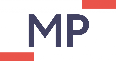 АНАЛИТИЧЕСКАЯ СПРАВКА Установочный семинар, стратегическая сессия руководителей муниципальных методических служб «Методическая служба в Республике Дагестан: Проблемы. Пути решения. Векторы развития»14-16 июня 2022 года В целях реализации Национального проекта «Современная школа» в части обеспечения возможности профессионального развития и обучения педагога на протяжении всей профессиональной деятельности, становления региональной системы научно-методического сопровождения педагогических работников и управленческих кадров 14-16 июня 2022 года в Центре непрерывного повышения профессионального мастерства педагогически работников ДИРО прошел региональный семинар для руководителей муниципальных методических служб «Методическая служба в Республике Дагестан: Проблемы. Пути решения. Векторы развития». Семинар стал первым в 2022 году в серии встреч с муниципальными методическими службами с момента создания Регионального методического центра ЦНППМ (РМЦ создан 5 мая 2022г.).Целью и задачами семинара было обсуждении системы и стратегии научно-методического сопровождения педагогических работников, ее основных компонентов и их функций; освоении способов выявления профессиональных дефицитов педагога для проектирования ИОМ; освоении способов научно-методического сопровождения ИОМ педагогических работников; обсуждении предстоящих действий и мероприятий для ММС и руководителей образовательных организаций по развитию методической работы в соответствии с ключевыми направлениями государственной политики в сфере российского образования.Важное место заняло обсуждение и совместное проектирование предстоящих действий и мероприятий для ММС и руководителей образовательных организаций по вопросам введения обновленных ФГОС НОО, ФГОС ОО, реализации системной деятельности по развитию функциональной грамотности обучающихся. Особое место было отведено проектированию дорожных карт реализации Целевой модели наставничества. Рассмотрены организационно-методические аспекты деятельности муниципальной методической службы, методической службы образовательной организации. Начата работа по планированию совместной деятельности ММС в составе созданных ММО.По итогам регионального семинара приняты рекомендации (Приложение №1). Программа семинара14-15 июня:Региональная система научно-методического сопровождения педагогических работников и управленческих кадров:Положение о региональной системе научно-методического сопровождения педагогических работников и управленческих кадров Республики Дагестан.Региональная Стратегия научно-методического сопровождения педагогических и управленческих кадров «Возобновляемое образование» на 2022-2024 годы.Обновленный ФГОС и его научно-методическое сопровождение:Дорожная карта научно-методического и методического обеспечения введения обновленных ФГОС НОО, ФГОС ООО.Универсальные кодификаторы распределённых по классам проверяемых требований к результатам освоения основной образовательной программы среднего общего образования и элементов содержания по русскому языку для использования в федеральных и региональных процедурах оценки качества образования одобрен решением федерального учебно-методического объединения по общему образованию (протокол от 12.04.2021 г. №1/21).Функциональная грамотность – обучение для жизни:Циклограмма проведения Всероссийского семинара «Формирование и оценка функциональной грамотности».Рекомендации по развитию функциональной грамотности на уровне управления муниципальной системой образования.Рекомендации по развитию функциональной грамотности на уровне общеобразовательной организации.Лист наблюдения урока/занятия, включающего задания, формирующие функциональную грамотность обучающихся.Пособие (Кычкина А.А.) «Чтение – образовательная программа длиною в жизнь».Наставничество – стратегия непрерывного развития:Целевая модель наставничества в образовательном пространстве города, района.Дорожная карта реализации Целевой модели наставничества в условиях дошкольных образовательных организаций.Дорожная карта реализации Целевой модели наставничества в условиях организаций дополнительного образования детей.Дорожная карта реализации Целевой модели наставничества в условиях общеобразовательных организаций.Дорожная карта реализации Целевой модели наставничества в муниципальной системе образования.Деятельность ММС на современном этапе:Индивидуальный план методиста.Примерный перечень документации муниципальной методической службы.Опросный лист по выявлению профессиональных затруднений педагогического работника дошкольной образовательной организации.Опросный лист по выявлению профессиональных затруднений педагогического работника общеобразовательной организации.Опросный лист по выявлению профессиональных затруднений педагогического работника организации дополнительного образования детей.Личная карта профессионального роста педагога, руководителя.Документы образовательной организации по методической работе:Концепция научно-методической работы ОО;Положение о научно-методическом совете ОО;Положение о научно-методической кафедре ОО;Положение о повышении квалификации педагогов ОО;Положение о творческой группе педагогов ОО;Положение о нормах профессиональной этики педагога ОО.Нормативные правовые акты, регламентирующие деятельность образовательных организаций.О создании межмуниципальных методических округов:Объединение муниципальных методических служб в Межмуниципальные методические округа (по территориальному принципу, на добровольной основе).16 июня:Стратегическая сессия «Методическая служба в Республике Дагестан: Проблемы. Пути решения. Векторы развития»Стратегическая сессия прошла с участием министра образования РД Бучаева Я.Г., заместителя министра Далгатовой А.О.На сессии сделан доклад по теме «Стратегия научно-методического сопровождения педагогов и управленческих кадров РД «Возобновляемое образование» на 2022-2024 годы».В период стратегической сессии состоялась проектная работа по организации работы в созданных межмуниципальных методических округах.Раздаточный материал участникам Установочного семинара:«Стратегия научно-методического сопровождения педагогов и управленческих кадров РД «Возобновляемое образование» на 2022-2024 годы»«Методические рекомендации по организации деятельности муниципальных методических служб». Рекомендации разработаны Региональным методическим центром.Приложение №1РЕКОМЕНДАЦИИстратегической сессии«Методическая служба в Республике Дагестан: Проблемы. Пути решения. Векторы развития»Признавая первостепенное значение профессионального мастерства педагогов в обеспечении качества образования, Понимая важность непрерывного методического сопровождения педагога в его личностном росте и профессиональной деятельности,Осознавая необходимость определения целенаправленной методической политики в Республике Дагестан, преодоления сложившейся в последние десятилетия неопределенности статуса муниципальных методических служб, Реализуя цели, обозначенные в Концепции создания единой федеральной системы научно-методического сопровождения педагогических работников и управленческих кадров (распоряжение Министерства просвещения Российской Федерации от 16.12.2020 № Р-174), рекомендациях Всероссийского совещания «Развитие методической службы в Российской Федерации» от 28.04.2022 г.,Обсудив и одобрив в целом «Региональную систему научно-методического сопровождения педагогических и управленческих кадров «Возобновляемое образование» на 2022-2024 годы»участники стратегической сессии руководителей муниципальных методических служб (методистов) «Методическая служба в Республике Дагестан: Проблемы. Пути решения. Векторы развития» рекомендуют:Министерству образования и науки Республики Дагестан:обновить региональные нормативные правовые акты, обеспечивающие развитие единой системы научно-методического сопровождения педагогических работников и управленческих кадров Республики Дагестан;разработать рамочную модель муниципальной методической службы;внести региональный компонент в Правила отбора на педагогические специальности для привлечения в профессию лучших и мотивированных на работу с детьми выпускников школ;стимулировать конкурсное движение «ДАГЕСТАН&ОБРАЗОВАТЕЛЬНЫЙ БРЭНД» как эффективный инструмент профессионального и личностного развития педагогов и руководителей, образовательных организаций республики; определить механизмы стимулирования педагогов-исследователей, педагогов-наставников, сопровождающих профессиональный рост педагогов/руководителей;Дагестанскому институту развития образования:Принять Регламент о разграничении полномочий и совместной деятельности по вопросам повышения профессионализма педагогических и управленческих кадров в системе «ДИРО – межмуниципальный методический округ – муниципальная методическая служба – методическая служба образовательной организации»;осуществить комплекс организационно-методических мер по содержательному наполнению деятельности межмуниципальных методических округов как базы по расширению сферы профессионального педагогического и управленческого взаимодействия и развития;разработать и предложить МУО примерное положение о муниципальной методической службе;внедрять в практику работы с муниципалитетами управленческие стратегии, направленные на повышение конкурентоспособности муниципальной методической службы в системе дополнительного профессионального образования;практиковать повышение квалификации по приоритетным вопросам развития образования педагогических и управленческих команд образовательных организаций;увеличить в программах ПДО долю практических и прикладных занятий, стажировочных, проектировочных практик;разработать эффективные механизмы методического сопровождения школ роста (школ с низкими образовательными результатами), малокомплектных и удаленных образовательных организаций.Главам муниципальных образований:Деятельно поддержать инициативы муниципальных органов управления образования по совершенствованию организационной модели научно-методической работы в муниципалитете;стимулировать развитие лидерских способностей и управленческих компетенций административных команд образовательных организаций и резерва руководителей.Муниципальным органам управления образования:Совершенствовать организационную модель научно-методической работы в муниципалитете как действенную современную структуру эффективного сопровождения педагогов и руководителей в их профессиональном росте;обеспечить полное и достаточное организационно-документальное обеспечение методической службы;создать единое организационно-методическое пространство по эффективному взаимодействию муниципальной методической службы и методических структур образовательных организаций; стимулировать внедрение инновационных форм научно-методической работы;целенаправленно внедрять эффективные модели методической поддержки педагогов на уровне образовательных организаций. АНАЛИТИЧЕСКАЯ СПРАВКА Секция Августовского совещания работников образования для руководителей муниципальных методических служб, методистов  «Новые целевые ориентиры региональной методической службы»23 августа 2022 года В рамках Августовского совещания работников образования Республики Дагестан состоялась работа секции «Новые целевые ориентиры региональной методической службы». В программу секции были включены вопросы:Доклад по теме «Новые целевые ориентиры региональной методической службы» (Кычкина А.А.) (Приложение №1):Часть 1. Миссия методической работы образовательной организации – создание условий для роста педагогического мастерства, приоритета педагогической компетентности, творческих поисков коллектива.Дискуссионная площадка: «Особенности построения индивидуальной образовательной траектории профессионального развития педагогов в образовательной организации в условиях обновления региональной системы методической работы».Часть 2. Муниципальные методические службы: смена парадигмы деятельности и изменение организационной модели методической работы муниципалитета.Дискуссионная площадка: «Построение индивидуальной образовательной траектории педагога как инновационной модели его профессионального развития на уровне муниципальной методической службы».Часть 3. Роль межмуниципального методического округа в расширении сферы профессионального взаимодействия и развития.Дискуссионная площадка: «Возможности межмуниципального методического округа в построении индивидуальной образовательной траектории профессионального развития педагогов».Часть 4. Выработка стратегии реализации индивидуального маршрута профессионального развития педагога, руководителя в региональной системе научно-методического сопровождения педагогических кадров.Дискуссионная площадка: «Механизмы взаимодействия ГБУ ДПО РД «ДИРО» с методическими службами региона по построению индивидуальной образовательной траектории профессионального роста педагогов».Выступление экспертной группы. Обсуждение проекта рекомендаций.Получение раздаточного материала (Приложение №2-5).Запуск Дневника методиста (Приложение №6).Приложение №1«Новые целевые ориентиры региональной методической службы»Многие реформы в образовании не оправдали надежд и не привели к ожидаемым улучшениям, потому что не оказали достаточного воздействия на учителя. Развитие системы российского образования способны продвигать творчески, по-новому работающие учителя, ибо качество системы образования не может быть выше качества работающих в ней учителей. Успешное решение задач, связанных с совершенствованием профессионального потенциала педагогов, возможно при грамотном методическом сопровождении работников образовательных организаций на всех уровнях региональной системы методической работы.Доклад. Часть 1. Миссия методической работы образовательной организации – создание условий для роста педагогического мастерства, приоритета педагогической компетентности, творческих поисков коллектива.Одним из важнейших механизмов развития профессионализма учителя является методическая работа образовательной организации. Она создает условия перевода педагогов в новую профессиональную позицию, готовит к осознанию и принятию новых профессиональных смыслов. Методическая работа образовательной организации в новом формате рассматривается как развивающаяся система, способная преодолевать типичные недостатки в содержании и организации ее осуществления. В их числе назовем следующие:изолированность школьных методических объединений, их замкнутость в рамках не только образовательной организации, предмета, но и предметной дидактики; разобщенность, несогласованность, отсутствие межпредметных связей; недостаточность стимулирующего воздействия на профессионализм педагогов методического совета; низкий уровень использования возможностей педагогических советов в стимулировании и мотивации педагогов к профессиональному и творческому росту;слабость объединяющей функции единой методической темы коллектива, единого методического пространства.Только единая методическая команда образовательной организации способна создать развивающееся педагогическое пространство, дать педагогу возможность проявить свои творческие способности и профессиональные умения, помогает приобрети и укрепить веру в себя.В настоящее время, когда началось внедрение обновленных ФГОС НОО, ФГОС СОО, методическая работа концентрируется на «зоне ближайшего профессионального развития», в которой педагог решает профессиональные проблемы, опираясь на помощь коллег и используя информацию, полученную им в процессе подготовки к проведению занятий.  Для успешного выполнения профессиональных задач педагогам важно выявить собственные профессиональные дефициты, определить источники нового знания, которые позволят обеспечить их профессиональный рост. На этой основе намечается индивидуальная траектория профессионального роста, разрабатывается план самообразования, создается программа совершенствования профессиональных компетенций.В деятельности педагогов можно отметить следующие проблемы, которые необходимо преодолеть в процессе методической работы образовательной организации:не решена проблема организации образовательной деятельности на основе системно-деятельностного подхода (до сих пор, во-многом, на занятиях доминирует деятельность педагога, преобладает репродуктивное обучение);отсутствие четкого инструментария в формировании универсальных учебных действий обучающихся;отсутствие комплексной многоуровневой модели тьюторского сопровождения обучающихся в условиях реализации ФГОС; несформированность единого подхода в организации анализа диагностических исследований, мониторинга достижения обучающимися планируемых результатов освоения основной образовательной программы;слабое внедрение индивидуальных образовательных траекторий;недостаточный уровень синхронизации действий всех участников образовательного процесса при введении и реализации ФГОС;низкий уровень сформированности умений и навыков стратегического планирования у педагогических и руководящих работников общеобразовательных организаций;недостаточный уровень самостоятельности педагогов в определении содержания рабочих программ, их разработке и регистрации в Конструкторе рабочих программ в связи с введением обновленных ФГОС НОО, ФГОС ООО;управленческие дефициты в организации внеурочной деятельности в образовательных организациях в соответствии с требованиями к личностным и метапредметным результатам освоения обучающимися ООП.Имеют место и проблемы, связанные с личностными особенностями педагога, проявившимися в процессе перехода к реализации обновленных ФГОС, а именно: традиционный подход к профессии, а не осознание себя учителем «нового типа»;консервативность мышления, отсутствие мотивации к творческой деятельности, наличие преподавательских стереотипов и др.; недостаточный уровень теоретико-методологической подготовки, незнание инновационных изменений в образовательных технологиях, типологии уроков, отсутствие навыков в организации проектной и исследовательской деятельности, неумение организовать аудиторную и внеаудиторную занятость детей;отсутствие практики системной работы с нормативно-правовыми, инструктивно-методическими документами, несформированная управленческая компетенция и отсутствие навыков командной работы;недостаточная мотивация учителей к реализации экспертно-аналитических, прогностических и организационных функций.Рекомендации по организационно-содержательному наполнению методической работы образовательной организации при реализации ФГОС:В организации методической работы актуально создание проблемно-творческих групп по направлениям реализации ФГОС, например,формирование и оценка УУД школьников;лабораторный практикум – способ реализации системно-деятельностного подхода в обучении;эффективные технологии реализации ФГОС, современные формы и методы организации и совершенствования внеурочной деятельности обучающихся;совершенствование проектной и организация исследовательской деятельности обучающихся на уроке, придание ей системного характера.Создание информационной базы в помощь педагогам: лучшие сценарии и конструкты занятий, описание эффективных образовательных технологий, методов, приёмов обучения, средств наглядности. Развитие фондов цифровых образовательных ресурсов, формирование интерактивного электронного контента по всем учебным предметам и курсам внеурочной деятельности.Обеспечение преемственности образовательной деятельности на всех уровнях общего образования. Широкий спектр форм по обмену опытом на круглых столах, открытых уроках (уроках-показах) и внеклассных мероприятиях, практическая демонстрация заседаний и творческих отчетов проектных и проблемных групп педагогов. Организация консультаций для педагогов, создание методических указаний, памяток. Выставки методических разработок, аукционы методических идей с представлением педагогами своих идей, педагогического опыта.Практикумы (проектные семинары, семинары-практикумы, деловые игры и т.п.) по использованию эффективных образовательных технологий с последующим закреплением теории на практике. Педагогические мастерские, они эффективны тем, что педагоги не только подробно знакомятся с педагогическими инновациями отечественной и зарубежной школы, но и на практике тренируются применять их на учебных занятиях. Педагогические тренинги по актуальной тематике. Их можно использовать как самостоятельную форму методической работы или в качестве методического приема на заседании методического объединения. Кейс-технология – интерактивная технология обучения, с помощью которой формируются личностные качества на основе использования анализа для решения реальной или смоделированной проблемной ситуации. Кейсовая технология – это обучение действием, что приводит к формированию профессиональных компетенций. Метапредметная неделя. В процессе ее проведения педагоги решают универсальные проблемы, присущие всем без исключения учебным предметам (например, формирование грамотности чтения всеми педагогами). В практике деятельности образовательных организаций выделяются и другие формы методической работы: методическая декада, методический фестиваль, методический калейдоскоп, методический ринг, деловая игра, педагогический КВН, профессиональная выставка, защита проекта, методический мост, методические дебаты, ярмарка методических идей, час коллективного творчества, методическая гостиная. Актуальными остаются педагогические и методические чтения, научно-практические конференции.Дискуссионная площадка «Особенности построения индивидуальной образовательной траектории профессионального развития педагогов в образовательной организации в условиях обновления региональной системы методической работы».Доклад. Часть 2. Муниципальные методические службы: смена парадигмы деятельности и изменение организационной модели методической работы муниципалитета.Дискуссионная площадка «Построение индивидуальной образовательной траектории педагога как инновационной модели его профессионального развития на уровне муниципальной методической службы».Как и в других регионах, в регионе есть ряд школ, в которых в последние годы не наблюдается положительной динамики образовательных результатов обучающихся. Об этом говорят итоги ЕГЭ, ВПР и муниципальных КПР. И есть школы, имеющие стабильно низкие результаты. Для «точечной» работы именно с такими учреждениями и был задуман Муниципальный методический консилиум (ММК).В ходе работы над Положением о ММК мы пришли к выводу, что в данный проект необходимо включить и новые ОУ. Новые дети, сборный коллектив, не всегда высокий уровень квалификации педагогов, учителя с большим перерывом в работе требуют повышенного внимания.Таким образом, основной целью ММК становится оказание адресной консультативно-методической помощи учреждению в определении «проблемных точек» и изыскании внутренних резервов для роста как в обучении и воспитании детей, так и в осуществлении ВШК, организации методической работы.В состав ММК входят работники МУ «ВРМЦ», в том числе руководители районных методических объединений, специалисты ЦНППМ и административно-педагогический состав той школы, в которую осуществляется выезд.В ходе работы ММК проводятся:диагностические работы по учебным предметам;выявляются образовательные проблемы обучающихся или профессиональные затруднения педагогов;анализируется административно-педагогическая документация по направлениям деятельности школы: организация методической службы, психолого-педагогического сопровождения, работа по повышению качества образования, воспитательная работа и т.д.Затем, в ходе «круглого стола» совместно с административно-педагогическим составом школы определяются возможные пути решения выявленных проблем, намечаются перспективы работы ОУ по их преодолению.В Учреждении с учетом рекомендаций ММК создается рабочая группа с целью определения и реализации Дорожной карты решения выявленных проблем.Деятельность ММК напоминает, только в миниатюре, формы работы с учреждениями Департамента надзора и контроля, когда школа заполняет массив информации, позволяющий увидеть свои недоработки и проблемные точки, а, следовательно, определить программу действий по их преодолению. Результатом деятельности ММК должно стать выполнение комплекса мер, которые позволят Учреждению стать эффективной школой, обеспечить создание ситуации успешности как для каждого обучающегося вне зависимости от его стартовых способностей и социального положения, так и обеспечить повышение качества образования и профессиональный рост компетентности каждого педагога.Доклад. Часть 3. Роль межмуниципального методического округа в расширении сферы профессионального взаимодействия и развития.Сетевое взаимодействие образовательных организаций, педагогов, так называемые «педагогические сети», – образ педагогики партнерства, открытости, педагогики, ориентирующейся на многоликость мира образования и уникальность человека. Это и условие обеспечения доступности качественного образования обучающимся и профессионального общения педагогов.Идея зарождения «педагогических сетей», основанных на кооперации, возникла в системе образования «на самом демократичном и трудно живущем уровне». Школы отдаленной сельской местности пришли к объединению «от жизни». Вариться лишь в своем соку – это во многом вымирающая стратегия, в особенности это касается малочисленной школы, расположенной далеко от центра района. Если одна школа обладает ценной особенностью, которой нет у других образовательных учреждений, но и какая-то другая школа имеет нечто привлекательное для остальных, то это может быть основанием для обмена ресурсами. В этом случае такие школы могут реализовать общую сетевую программу. Основным ресурсом педагогической сети служит умение использовать не одинаковость, а уникальность ее участников. Сетевое образование – многомерное явление. Первичной клеточкой объединения выступает событийная общность, сообщество.Предпосылки для возникновения сетевых технологий формируются от запросов педагогов. Но для превращения сетевого проекта из потенциальных возможностей в реальность, требуется чья-то серьезная решимость, огромные волевые усилия и готовность как брать на себя ответственность, так и передавать ее, как выступать гарантом взаимопонимания и заключения надежных договоренностей, так и решать постоянно всплывающие проблемы. Но в сети – обязательно – кроме личной ответственности одного должно обнаружиться достаточно большое количество людей, которые так же добровольно захотят принимать на себя ответственность за происходящее. Образование, таким образом, предстает не как традиционная «вертикальная» иерархически организованная система, а как горизонтальная, самоорганизующаяся сеть. Доминирующие в ней связи и отношения – не субординационные, а информационные и кооперационные, партнерство и сотрудничество.  Взаимоотношения ее членов носят, как правило, режим сотрудничества, со-развития. Подобно кругам по воде, стремление совершенствоваться, образование и новые идеи расходятся по людям, попадающим в орбиту педагогической сети.Основным ресурсом сети служит умение использовать не одинаковость, а уникальность участников сети. Здесь отсутствует единый центр принятия решений. Здесь не общность идеологии или иерархия должностных обязанностей, а ответственность за удержание общего пространства смыслов и деятельностей. Именно поэтому сетевое образование складывается как естественный, эволюционный процесс самодеятельности педагогов, путем добровольной кооперации, самоорганизации и саморазвития в области образования.  Своеобразны инновационные процессы в сети. В ней более быстро распространяются новации, чем в традиционной системе. Нововведения при сетевой организации образования приобретают эволюционный характер, это связано с индивидуальными интересами участников сети, непрерывным обменом информацией и поисками. Но особенно интересны в условиях сети формы становления и развития нового педагогического опыта.«Сетевое» управление предполагает опору на инициативу снизу; когда по сути принятие управленческих решений происходит в самой сети, самими образовательными организациями и сообществами.Основные характеристики сетевого управления:децентрализация, преобладание горизонтальных связей над вертикальными;частичное лидерство, когда каждый субъект в какой-либо одной области может являться лидером, а в другой лишь разработчиком, заинтересованным учеником;широкая специализация, предполагающая решение в рамках сети не столько узкопрофессиональных проблем, сколько «пограничных», лежащих на пересечении разных сфер деятельности;наличие неформальных отношений, предполагающих помимо профессионального, клубный характер отношений членов сети.Сетевое управление невозможно, если нет областей совместного понимания, т.е. невозможен режим равноправного взаимодействия.Алгоритмом и содержанием деятельности партнеров в педагогической сети могут стать шаги:выявление образовательной организацией собственных образовательных проблем;определение направлений опыта для внесения в «образовательный пай» сетевого взаимодействия;поиск удаленных образовательных ресурсов, востребованных в 	конкретной образовательной организации;создание инфраструктуры взаимодействия в формате образовательной сети;разработка механизмов объединения ресурсов (кадровых, финансовых, методических и др.);определение модели построения образовательного процесса в условиях образовательной сети;формулирование собственной доли ответственности для каждой образовательной организации, вошедшей в образовательную сеть.Педагогическая сеть складывается как особое культурно-образовательное пространство, центральное место в которой занимает деятельность по обеспечению доступности качественного образования.  Приложение №2КОНЦЕПЦИЯ СОЗДАНИЯ И ДЕЯТЕЛЬНОСТИМЕЖМУНИЦИПАЛЬНЫХ МЕТОДИЧЕСКИХ ОКРУГОВОБОСНОВАНИЕСогласно ст.15 Закона «Об образовании в Российской Федерации» ФЗ-273 от 29.12.2012 г., в системе образования активно развивается сетевая форма реализации образовательных программ. Значимость сетевой формы состоит в том, что она предоставляет «возможность освоения образовательной программы и (или) отдельных учебных предметов, курсов, дисциплин (модулей), практики, иных компонентов, предусмотренных образовательными программами, с использованием ресурсов нескольких организаций, осуществляющих образовательную деятельность…». Подобная форма зарекомендовала себя и в системе дополнительного профессионального образования: согласно ст.15 ФЗ-273, на ее основе могут реализоваться образовательные программы «… различных вида, уровня и (или) направленности». «Использование сетевой формы реализации образовательных программ осуществляется на основании договора, который заключается между организациями», вступающими в сетевое взаимодействие, совместно участвующими в образовательном процессе.Сетевое взаимодействие – это система связей, позволяющих разрабатывать, апробировать и предлагать профессиональному педагогическому/управленческому сообществу инновационные модели содержания образования и управления системой образования, способ деятельности по совместному использованию профессиональных образовательных ресурсов. Круг взаимодействия субъектов образовательного процесса расширяется, педагог становится активным участником деятельности в различных сообществах, следовательно, повышается уровень его профессиональной компетентности, что, в свою очередь, положительно воздействует на качество образования в целом.На данный момент имеется ряд проблем в организации и координации сетевого взаимодействия, в основе которого – сотрудничество, оперативное реагирование на изменение образовательных потребностей педагогов. Подчеркнем, что профессиональное партнерство является одной из наиболее перспективных стратегий и моделей деятельности методических служб. В системе общего образования Республики Дагестан действуют свыше 2500 тысяч образовательных организаций дошкольного, начального, основного, среднего общего образования и дополнительного образования детей, трудится свыше 55 тысяч педагогов. Многие образовательные организации удалены от республиканского центра, центров муниципальных образований, расположены в отдаленной сельской и горной местностях. Педагогическая деятельность педагогов, работающих в малокомплектных образовательных организациях и организациях, расположенных в отдаленной местности, затруднена в области профессионального общения – повышения квалификации, освоения лучших практик, устранения педагогических дефицитов. Ослаблены управленческие механизмы перевода педагогов в новую профессиональную позицию, создания условий для осознания и принятия педагогами новых профессиональных смыслов. Вышеназванные объективные обстоятельства актуализирует поиск форм эффективного взаимодействия педагогов, руководителей образовательных организаций и органов управления образования по со-развитию образовательного потенциала муниципалитетов в формате межмуниципальных методических округов (аббревиатура ММО).Востребованность создания Межмуниципальных методических округов была подтверждена на региональной стратегической сессии руководителей муниципальных методических служб/специалистов, курирующих методическую работу (16.06.2022г.) «Методическая служба в Республике Дагестан: Проблемы. Пути решения. Векторы развития», в работе проектного офиса «Проектирование механизмов организации и содержания деятельности Межмуниципальных методических округов».Основной принцип взаимодействия муниципальных систем образования в составе ММО – партнерство.Социальное партнерство в образовании базируется на следующих принципах взаимодействия сторон: равноправие участников (каждый участник получает равные возможности для предоставления своего мнения); взаимное уважение; заинтересованность в результатах (сотрудничество базируется на умении «принимать» и «отдавать»); свобода обсуждения интересующих вопросов (есть условия для полноценного и конструктивного взаимодействия, мониторинга и контроля); добровольность принятия на себя обязательств (при сотрудничестве все полномочия распределены равномерно, направлены на полноценное функционирование всех учреждений); ответственность. Социальное межмуниципальное партнерство помогает направлять ресурсы на развитие совместной деятельности образовательных организаций.Межмуниципальные методические округа (ММО) – организационно-методические объединения, создаваемые по территориальному принципу для повышения кадрового потенциала входящих в них образовательных организаций муниципалитетов в целях реализации приоритетных направлений развития сферы образования РФ, РД.Цель ММО – расширение пространства профессионального роста педагогов, руководителей образовательных организаций и органов управления образованием в условиях сетевого взаимодействия для обеспечения государственной политики в области образования, повышения качества общего образования в регионе. Задачи ММО: Объединение усилий по:формированию траектории непрерывного профессионального развития педагогов и руководителей ОО Республики Дагестан;освоению обновленных ФГОС НОО, ФГОС ООО; Федеральной стратегии по повышению качества общего образования и формированию функциональной грамотности обучающихся; программы Года образования в РД (2022г.), Года педагога и наставника в РФ (2023г.);прогнозированию и совместной разработке приоритетно-значимых направлений развития образования в муниципалитетах, входящих в ММО;повышению педагогического мастерства на основе кооперации имеющегося опыта и эффективных педагогических/управленческих практик в соответствии с профессиональными запросами педагогов округа и требованиями, предъявляемыми к современному учителю, воспитателю, руководителю;использованию возможностей и ресурсов сетевого обучения и взаимодействия методических служб;созданию фонда эффективных ресурсов ММО, их освоение в образовательных организациях округа, приближение лучших педагогических и управленческих практик к учителю, руководителю.ФУНКЦИИ ММОПрогностическая – прогнозирование тенденций развития образовательного пространства ММО.Образовательная – обеспечение возможности развития профессиональных компетенций педагогов, руководителей ОО в условиях, приближенных к месту работы.Научно-методическая – координация научно-методической помощи, сопровождения педагогов; обеспечение достаточности методической помощи педагогам, руководителям на основе выявленных профессиональных дефицитов и запросов.Консультационная – консультационная помощь педагогам, руководителям по востребованным вопросам обучения, управления на основе использования ресурсов ММО.Инновационная – проектирование и развитие образовательного пространства межмуниципальных округов, вовлечение образовательных организаций, управленцев и педагогов в инновационную деятельность, актуальную для учреждений и организаций ММО. НАПРАВЛЕНИЯ ДЕЯТЕЛЬНОСТИПЛАНОВО-ПРОГНОСТИЧЕСКОЕ: изучение социокультурной и образовательной ситуации в округе; прогнозирование приоритетов развития образования в округе; разработка стратегии развития.ОРГАНИЗАЦИОННО-МЕТОДИЧЕСКОЕ: Реализация региональной системы повышения профессионального мастерства педагогов.Создание регионального методического актива по ММО.Осуществление и координация методической работы в муниципалитетах, ОО.Разработка моделей по созданию в ММО многовариативной образовательной среды в соответствии с ФГОС. Осуществление публичной защиты опыта педагогов, руководителей, представленных на награждение, опыта образовательных организаций, участвующих в конкурсах (защита опыта в округе приравнивается к распространению опыта на региональном уровне). Создание окружных ассоциаций молодых педагогов, организация работы окружных Союзов наставников. Повышение квалификации педагогов в различных формах дополнительного профессионального образования, в том числе: курсы, семинары, семинары-практикумы, методические экспедиции, каникулярные, летние школы для педагогов/руководителей, проектные сессии, мастер-классы и педагогические мастерские, конференции и др.Подготовка и организация деятельности экспертов;УЧЕБНАЯ и КУЛЬТУРНО-МАССОВАЯ РАБОТА С ПЕДАГОГАМИ и ОБУЧАЮЩИМИСЯ (ВОСПИТАННИКАМИ):олимпиады, смотры, конкурсы, спартакиады, фестивали и др.Межмуниципальные методические округа – приближение повышения квалификации к образовательным организациям, педагогам/руководителям; минимизация отрыва педагогов от профессиональной деятельности; расширение сферы профессионального взаимодействия.РУКОВОДСТВО ОКРУГОМРуководство деятельностью ММО осуществляет Совет округа, формируемый из представителей муниципальных управлений образования.Совет округа определяет руководителя и срок его полномочий: руководитель может быть либо постоянным, либо сменяемым через 1-2 года. Возможен вариант руководства округом всеми начальниками муниципальных управлений поочередно.От ДИРО и Центра непрерывного повышения педагогического мастерства взаимодействие с округами по научно-методическому сопровождению осуществляют Региональный методический центр (РМЦ).Объединение усилий муниципальных систем образования по решению проблем развития, поставленных государством, обществом перед сферой образования, может стать стимулирующим фактором для взаимодействия и других отраслей в составе регионов Республики Дагестан. Таково назначение образования, его миссия – опережать другие сферы, формировать у них мотивацию на консолидацию действий, на развитие.СОДЕРЖАНИЕ ДЕЯТЕЛЬНОСТИРазработка плана совместной деятельности.Принятие плана взаимодействия ГБУ ДПО РД «ДИРО» с муниципальными органами управления образования в формате ММО.Создание института Регионального методического актива (РМА).Создание профессионально-педагогических, управленческих сообществ на уровне ММО: Школы управления образованием; Школы молодого учителя; Школы наставников; Школы экспертов, Межмуниципальные Педагогические Думы. Межмуниципальные проектные офисы с головным проектным комитетом в ГБУ ДПО РД «ДИРО»;Межмуниципальные детские мероприятия.Межмуниципальные Школы одаренных детей (мероприятия для детей интеллектуальной направленности, олимпиадные тренинги, предметные и творческие олимпиады и др.Изучение, прогнозирование и формулирование приоритетных и стартовых педагогических проблем ОО Межмуниципального методического округа.Консолидация интеллектуальных и творческих усилий субъектов округа в решении приоритетных задач обеспечения качества образования.Расширение поля профессионального взаимодействия педагогов/руководителей.4. 	Создание персонифицированной модели непрерывного повышения квалификации педагогов и управленческих кадров на базе ММО с научно-методическим сопровождением ДИРО.5. 	Создание методических кластеров по направлениям профессиональных затруднений педагогов и осуществление обучения в ЦНППМ ДИРО.6. 	Создание единой информационной среды для обогащения профессиональных знаний педагогов, руководителей.Реализация окружных (сетевых) проектов и событий. Конкурсы инновационных проектов «ДАГЕСТАН&ОБРАЗОВАТЕЛЬНЫЙ БРЭНД».Проведение проектных сессий для педагогов, управленческих команд.9.   	Реализация окружных образовательных программ по согласованной актуальной тематике.10. Развитие общественно-государственных форм управления сетевым взаимодействием. 11. 	Создание окружного экспертного совета. 12. Рекомендация образовательных организаций в состав «Дагестанской Лиги лучших школ», подготовка эффективных руководителей ОО к участию в республиканском конкурсе «Лидеры современной школы РД» и др.13. Продюсирование (поддержка) лидеров образования, педагогов, демонстрирующих инновационное поведение:выявление носителей инновационного поведения среди педагогических работников по результатам участия в образовательных событиях муниципального, регионального уровней, конкурсах профессионального мастерства; продвижение носителя идеи/автора инновационного продукта в профессиональном сообществе; продвижение авторского инновационного педагогического продукта для участия в грантовых программах, издание/публикация продуктов, организация стажировок и др.; диссеминация (распространение) опыта носителя идеи/автора инновационного продукта в профессиональном сообществе. Стартовый механизм формирования ММО, взаимодействия муниципальных органов управления образованием и методических служб разработан и прошел публичную защиту в работе проектного офиса «Проектирование механизмов организации и содержания деятельности Межмуниципальных методических округов».Приложение №3ПЛАН совместной деятельности Межмуниципальных методических округов и Регионального методического центра ДИРОПриложение №4Заявка на научно-методическое сопровождение педагогических и руководящих работников в составе Межмуниципального методического округа по дополнительным профессиональным программам, реализуемым ЦНППМ ДИРОМежмуниципальный методический округ____________________________________Ответственный за взаимодействие с ММО_______________________________ФИОДолжность ответственного________________________________________________Контактный телефон______________________________________________________Электронный адрес_______________________________________________________Приложение №5Предложения к плану совместной деятельности муниципалитетов в Межмуниципальных методических округах Совместная деятельность в ММО может строиться через различные формы взаимодействия: 1. по вопросам повышения качества управления образовательной организацией; 2. по вопросам повышения результативности методической работы в школе; 3. по вопросам повышения качества образования.Направления совместной деятельности в составе ММО могут быть следующими: определение общей методической стратегии – общая методическая тема для муниципальных методических служб на уровне ММО;назначение в муниципалитетах ответственного лица по координации действий (взаимодействию), направленных на выполнение плана совместной деятельности; создание внутренней интернет-группы;консультационная помощь руководителям образовательных организаций в части разработки и принятия управленческих решений по повышению качества образования, переводу образовательной организации в эффективный режим работы (консультационная помощь может осуществляться с участием специалистов ДИРО);консультационная помощь по вопросам психолого-педагогического сопровождения разномотивированных обучающихся, взаимодействия семьи и школы; создание совместных профессиональных объединений педагогов и сетевых сообществ в целях обмена успешными педагогическими практиками по совершенствованию технологий обучения и воспитания и повышению образовательных результатов; реализация различных форм (в том числе дистанционных) методического взаимодействия с педагогами и административной командой (семинары, вебинары, мастер-классы, взаимопосещение уроков и др.) по отработке продуктивных управленческих моделей повышения качества образовательного процесса, педагогических технологий и методик работы с обучающимися с разными образовательными возможностями; совместное проведение педагогических советов, мероприятий с детьми (конкурсов, соревнований, проектов и др.); совместное формирование банка методических материалов по направлению «Реализация программы перехода школы в эффективный режим работы», размещенных на общем ресурсе ММО в информационном пространстве;использование материально-технических, информационно-методических и кадровых ресурсов для реализации курсов внеурочной деятельности, подготовки обучающихся к ГИА, осуществления развивающей и профориентационной деятельности с обучающимися и воспитанниками и др.;определение сетевых учителей для проведения занятий с обучающимися в случае отсутствия учителя в школе;освещение партнерских событий ММО на сайтах управлений образования/муниципальных методических служб/образовательных организаций.  В качестве алгоритма запуска и реализации межмуниципального партнерства рекомендуем провести следующие мероприятия: выявление на основе самоанализа сильных сторон для оказания помощи образовательным организациям муниципалитетов-партнеров в составе ММО; выявление профессиональных и образовательных потребностей образовательных организаций в вопросах планирования, осуществления образовательной деятельности; создание тьюторской команды педагогов/руководителей – носителей эффективного педагогического/управленческого опыта;выявление образовательных организаций-партнеров в составе ММО со сходными проблемами в обеспечении качества образования и принятие дорожной карты реализации межшкольного партнерства; организация совместных образовательных событий; разработка пакета ресурсов/Банка методических материалов (материалы обучающих семинаров, стажировок, мастер-классов, практикумов и т.п.); методическая поддержка и сопровождение профессионального развития педагогов и руководителей в условиях эффективного межмуниципального партнерства по плану совместной деятельности;организация методических событий: методический тур «Муниципалитет-муниципалитету (школа-школе) – эффективное партнерство»;конкурс школьных методических объединений учителей по определенной актуальной тематике;межмуниципальные/межшкольные творческие/проектные группы по актуальным вопросам развития образования;фестивали передового педагогического/управленческого опыта по определенной тематике;конкурсы «Калейдоскоп уроков», «Мой любимый урок» и др.;методические туры (в очной и дистанционной форме) по актуальным для всех участников направлениям;создание совместных методических сборников (возможно в интерактивном формате).организация образовательных, спортивно-массовых, культурно-просветительских мероприятий для обучающихся;окружные олимпиадные тренинги для обучающихся;окружные олимпиады,комплексная оценка результатов реализации межмуниципального партнерства (на основе принятых в ММО единых мониторинговых процедур).Создание ресурсного пакета в условиях межмуниципального партнерства в составе ММО формируется на основе анализа кадрового, методического, управленческого, образовательного, технологического потенциала.Установочный вебинар для муниципальных команд.Информационно-методическое наполнение сетевых ресурсов.Приложение №6ДНЕВНИК МЕТОДИСТАСтруктура Дневника методиста:ИНСТРУКЦИЯ по ведению ДНЕВНИКАДневник создан в ГУГЛ-формате.Вся информация, вносимая в него, сразу отображается в Региональном методическом центре ГБУ ДПО РД «ДИРО».Дневник заполняется еженедельно до 21.00 субботы.Ведение Дневника значительно сократит письменные отчеты о проводимой в районе методической работе, позволит ММС иметь оперативную базу данных о проводимых мероприятиях научно-методической направленности, а РМЦ ДИРО иметь оперативную информацию о деятельность муниципальной методической службы.МОДЕЛЬ МУНИЦИПАЛЬНОЙ МЕТОДИЧЕСКОЙ СЛУЖБЫПЛАНИРОВАНИЕ РАБОТЫМУНИЦИПАЛЬНЫЕ МЕТОДИЧЕСКИЕ ОБЪЕДИНЕНИЯ УЧИТЕЛЕЙРЕГЛАМЕНТИРУЮЩИЕ ДОКУМЕНТЫ по научно-методической деятельностиПРИКАЗЫРЕГЛАМЕНТИРУЮЩИЕ ДОКУМЕНТЫ по научно-методической деятельностиИНСТРУКТИВНО-МЕТОДИЧЕСКИЕ ПИСЬМАСОГЛАШЕНИЯ о совместной деятельности по научно-методическому сопровождениюРЕКОМЕНДАЦИИ (адресные рекомендации для коллективов школ, педагогов, руководителей)ОБУЧЕНИЕ ПЕДАГОГОВ И РУКОВОДИТЕЛЕЙ по обновленному ФГОС, формированию функциональной грамотностиТИРАЖИРОВАНИЕ лучших практик по приоритетным направлениям развитияМЕРОПРИЯТИЯ с различными целевыми группами педагогов, руководителей (кроме молодых педагогов)МЕРОПРИЯТИЯ с молодыми педагогамиНАСТАВНИЧЕСТВОАНАЛИТИЧЕСКАЯ ДЕЯТЕЛЬНОСТЬ по научно-методической работеПОВЫШЕНИЕ КВАЛИФИКАЦИИ (заполняется 2 раза в год: на 30 июня и 30 декабря)Данные на 30 июняПОВЫШЕНИЕ КВАЛИФИКАЦИИ (заполняется 2 раза в год: на 30 июня и 30 декабря)Данные на 30 декабряПОВЫШЕНИЕ КВАЛИФИКАЦИИ (заполняется 2 раза в год: на 30 июня и 30 декабря)Данные на 30 июняПОВЫШЕНИЕ КВАЛИФИКАЦИИ (заполняется 2 раза в год: на 30 июня и 30 декабря)Данные на 30 декабряКоличество мероприятий муниципального уровня в рамках функционирования системы НППМ педагогов(проведение курсов и других мероприятий ДИРО на базе муниципальных образовательных организаций – выездные очные или дистанционные мероприятия для педагогов и руководителей муниципалитетов)Количество мероприятий республиканского уровня, проведенных муниципальной методической службойАНАЛИТИЧЕСКАЯ СПРАВКА Курсы повышения квалификациируководителей муниципальных методических служб, методистовпо дополнительной профессиональной программе«Трансформация муниципальной методической службы в условиях Единой федеральной системы методического сопровождения педагогов» 07-15 ноября 2022 года Цель реализации программы – совершенствование профессиональных компетенций слушателей по обеспечению научно-методического сопровождения педагогических кадров в условиях трансформации методической службы России.Форма обучения – очная с использованием дистанционных образовательных технологий.Срок освоения программы: 56 ч. Темы, включенные в образовательную программу:Входное тестирование. Анкета методиста.Модуль 1. Государственная политика в сфере образованияГосударственная политика в сфере общего образования Российской Федерации.Нормативное и методическое обеспечение внедрения обновленных ФГОС НОО, ФГОС ООО.Управление процессами достижения новых результатов функциональной грамотности обучающихся в Российской Федерации.Нормативно-правовые акты Российской Федерации в сфере воспитания детей и молодежи.Цифровая трансформация образования.Модуль 2. Основные направления трансформации методической службы в Российской Федерации, Республике ДагестанНормативные и правовые основания трансформации методической службы.Организационная структура методической службы муниципалитета в условиях трансформации методической работы. Проектная работа №1Методическое сопровождение механизмов трансформации муниципальной методической службы.Содержание деятельности муниципальных методических служб в условиях обновления методической службы. Проектная работа №2.Форматы и формы методического сопровождения педагога.Модуль 3. Научно-методическое сопровождение педагогов на муниципальном уровнеПодходы к планированию, организации и содержанию деятельности: лучшие практики деятельности муниципальных методических служб. Практическая работа №1.Методическое сопровождение педагогов на уровне межмуниципальных методических округов в условиях сетевого взаимодействия. Практическая работа №2.Методический актив: формирование, структура и назначение.Модуль 4. Индивидуализация и персонификация в методическом сопровождении профессионального роста педагога: индивидуальный образовательный маршрутАлгоритм построения индивидуального образовательного маршрута профессионального роста педагога в региональной системе методической работы.Модуль 5. Методическое сопровождение педагогов на уровне образовательной организацииСовременные ориентиры и направления развития методической деятельности в образовательной организации: принципы, подходы, содержание, формы.Наставничество как стратегия непрерывного образования педагогов в образовательной организации. Практическая работа №3.Итоговая аттестация (по совокупности результатов всех видов контроля, предусмотренных программой).Курсы повышения квалификации по теме «Трансформация муниципальной методической службы в условиях единой федеральной системы методического сопровождения педагогов» проведены в период с 07 ноября 2022 года по 15 ноября 2022 года. Слушателями курсов были руководители муниципальных методических служб, методисты методических служб районов и специалисты муниципальных органов управления образованием, курирующие методическую работу по отдельным направлениям, руководители образовательных организаций. Всего 80 участников курсового обучения.Учебно-тематический план предусматривал 56 учебных часов, он полностью выполнен: занятия проводились в очном формате с 10 по 12 ноября и очном формате с применением дистанционных образовательных технологий с 7 по 9 ноября и 14-15 ноября. Всего проведены 21 час лекционных занятий, в том числе 12 с использованием ДОТ; 14 часов практических занятий, из них 5 с применением ДОТ; 21 час отведен на самостоятельную работу слушателей.Проектные работы организованы по темам:Содержание деятельности муниципальных методических служб в условиях обновления методической службы.Подходы к планированию, организации и содержанию деятельности: лучшие практики деятельности муниципальных методических служб.Методическое сопровождение педагогов на уровне межмуниципальных методических округов в условиях сетевого взаимодействия.Современные ориентиры и направления развития методической деятельности в образовательной организации: принципы, подходы, содержание, формыВ период курсов состоялся обмен эффективными методами работы муниципальных методических служб, проведены групповые занятия по проектированию деятельности 7-ми межмуниципальных методических округов на 2022-2023 учебный год, осуществлена подготовительная работа к Форуму методистов «Трансформация региональной методической службы в условиях единой федеральной системы методического сопровождения педагогов», который пройдет 28-30 ноября 2022г.Содержание проводимых занятий было обеспечено 12-ю презентационными материалами, в том числе:«Государственная политика в сфере образования РФ и РД».«Нормативное и методическое обеспечение ФГОС НОО и ФГОС ООО».«Нормативно-правовые аспекты в сфере воспитания обучающихся».«Управление процессами достижения новых результатов функциональной грамотности обучающихся».«Цифровая трансформация образования».«Нормативные и правовые основания трансформации методической службы».«Организационная структура методической службы муниципалитета в условиях трансформации методической работы».«Роль муниципальных методических служб в повышении качества образования».«Как повысить качество образования».«О единой региональной системе научно-методического сопровождения индивидуального образовательного маршрута педагога».«Наставничество как стратегия непрерывного образования».Итоговая презентация с результатами групповой работы по планированию методического сопровождения педагогов и управленческих кадров на уровне межмуниципальных методических округов.Образовательная программа «Трансформация муниципальной методической службы в условиях Единой федеральной системы методического сопровождения педагогов» утверждена УМС ДИРО.Все обучившиеся получили удостоверения о повышении квалификации.Прохождение курсов:АНАЛИТИЧЕСКАЯ СПРАВКА Форум методистов«Трансформация региональной методической службы в условиях Единой              федеральной системы методического сопровождения педагогов» 28-30 ноября 2022 года Формат: on-lineЦель и задачи Форума: выявление моделей методических служб муниципальных образований в условиях модернизации методической работы России, Республики Дагестан; поддержка и продвижение эффективного опыта лучших методических служб по мотивации и сопровождению профессионального роста педагогов и педагогических коллективов в условиях современного этапа развития образования; активизация методической деятельности образовательных организаций, усиление ее влияния на повышение качества образования и развитие системы образования региона; освоение и демонстрация педагогических новшеств в создании условий и среды, позволяющей педагогам и руководителям реализовать личные стратегии самореализации и развития.Ключевые смыслы Форума – приоритеты развития методической службы в системе образования Республики Дагестан, направления трансформации методической службы в условиях создания единой федеральной системы научно-методического сопровождения педагогических работников и управленческих кадров, роль общественно-профессиональных объединений и сетевого взаимодействия в профессиональном развитии педагогов и управленческих кадров.Участники: руководители и специалисты муниципальных органов управления образованием; руководители и методисты муниципальных методических служб;руководители образовательных организаций; руководители методических объединений, профессиональных сообществ педагогов;руководители и специалисты ГБУ ДПО РД «Дагестанский институт развития образования».Форум проводился на платформе Microsoft Teams. Количество подключений к образовательным событиям Форума – 200, выступивших – 33. Всем выступившим участникам Форума вручены сертификаты.ПРОГРАММА ФОРУМА:«Цели, задачи, ключевые смыслы Форума методистов». Установочный пленум.«Межмуниципальные методические округа как саморазвивающееся методическое сообщество». Виртуальная площадка видеороликов.«Развитие методической службы – вклад в качество образования Республики Дагестан». Управленческая сессия.«Тренды современного управления образованием». Открытие управленческой сессии.«Муниципальная методическая служба как ресурс повышения качества образования». Выступление Гамзатовой Патимат Хадисовны, руководителя МОУО, Хунзахский район.Выступление Нохмановой Кавсарат Абдурахмановны, начальника отдела информатизации и информационно-методической работы МКУ «Управление образования МР «Бабаюртовский район».«Муниципальная методическая служба как ресурс профессионального роста руководителей образовательных организаций».«Работа с одаренными детьми: управленческий и методический аспекты».Выступление Азимовой Назират Магомедзагировны, методиста МКУ «Информационно-методический центр» администрации МР «Сулейман-Стальский район».Выступление Гусеновой Наиды Мухтаровны, руководителя ММС Управления образования администрации МО «Акушинский район».«Региональная методическая служба – ведущий уровень единой федеральной системы научно-методического сопровождения педагогических работников и управленческих кадров».«Творческое осмысление профессионально-педагогического заказа на непрерывное повышение квалификации в условиях региональной методической службы».Выступление Омаровой З.К., руководителя ЦНППМ ДИРО.«Региональный методический центр: организационно-методическое сопровождение становления муниципальных методических служб в новом формате». Выступление Кычкиной А.А., руководителя РМЦ ЦНППМ ДИРО.«Входное тестирование как основа персонифицированной модели повышения квалификации учителей иностранного языка». Выступление Нурмагомедовой Э.М., менеджера образовательных программ ЦНППМ ДИРО.«Современные подходы к развитию воспитательной работы в системе курсовой подготовки». Выступление Булатовой А.П., менеджера образовательных программ ЦНППМ ДИРО.«Презентация-запуск интернет-проекта «Методическая среда руководителя»».Выступление Кычкиной А.А., руководителя РМЦ ЦНППМ ДИРО.«On-line-дневник Методиста как оперативная модель обратной связи».Выступление Кычкиной А.А., руководителя РМЦ ЦНППМ ДИРО.«Муниципальная методическая работа: актуальное состояние и стратегические ориентиры развития»:«Проблемные зоны и пути трансформации современной методической службы». Выступление Гусеновой Наиды Мухтаровны, зав.РМК Управления образования, Акушинский район.«Государственная итоговая аттестация обучающихся: методический формат»:Выступление Меджидовой Милейсат Бадрудиновны, замдиректора по УВР МКОУ «Куркентская СОШ №1 им. М.М. Рагимова», председателя ассоциации учителей русского языка и литературы, Сулейман-Стальский район.Выступление Аскарова Итарко Нухбеговича, руководителя МБУ «Ахвахский РМЦ».Выступление Магомедовой Патимат Пахрудиновны, заместителя начальника МКУ «УОМПС и Т», Цунтинский район.«Методическое сопровождение формирования и оценки функциональной грамотности обучающихся»:Выступление Омаровой Сидрат Магомедовны, директора МКУ «ИМЦ» МР, Хунзахский район.Выступление Абулашовой Абидат Османовны, зав. ИМЦ, Кумторкалинский район.Выступление Исмаилова Нурлана Дашдемировича, учителя обществознания МКОУ «Дарвагская СОШ №1», Табасаранский район.«Развитие профессиональных команд в обеспечении профессионального роста педагогов образовательных организаций». Методический коучинг:Выступление Ибрагимовой Заремы Джамиевны, директора МБОУ «СОШ№2 пос. Мамедкала», Дербентский район.«Методическое сопровождение конкурсного движения в Республике Дагестан». Мастер-класс от мастера:«Миссия профессиональных конкурсов в пропаганде и повышении престижа сферы образования региона, педагогической профессии».Выступление Махмудовой Анжелы Жабраиловны, учителя английского языка МКОУ «Кизлярская гимназия №1 им. М.В.Ломоносова», г. Кизляр, председателя Ассоциации развития интерактивного образования в Республике Дагестан.«Конкурсное движение – вклад в систему обеспечения профессионального роста педагогов, управленческих кадров региона».Выступление Аюбовой Альбины Ахмедбековны, менеджера образовательных программ ЦНППМ, руководителя дирекции «Проектная деятельность и дистанционное обучение» ГАОУ ДО РД «Центр развития талантов «Альтаир», г.Махачкала, председателя ДРОО «Учитель года».«Позитивное влияние профессиональных конкурсов на инновационные процессы в образовании».Выступление Рауде Оксаны Владимировны, учителя обществознания МКОУ «СОШ №10», г.Избербаш, редактора газеты «Учитель Дагестана», председателя республиканской Ассоциации методистов.«Профессиональные конкурсы и формирование системы образцовой педагогической деятельности».Выступление Сулеймановой Джамили Курбанмагомедовны, учителя английского языка НОУ «Гулливер», г.Махачкала, преподавателя кафедры методики преподавания английского языка ДГУ.«Система подготовки педагогов к участию в профессиональных конкурсах на муниципальном уровне: организационно-методические советы и предложения».Выступление Сайпуевой Эльвиры Бекбулатовны, менеджера образовательных программ ЦНППМ; руководителя департамента «Наука и образование» ГАОУ ДО РД «Центр развития талантов «Альтаир», г.Махачкала, учредителя ДРОО «Учитель года», учредителя Ассоциации развития интерактивного образования в Республике Дагестан.«Методическая работа образовательной организации: новый формат». Методический кейс эффективных практик:«Школьный информационно-методический центр актуальная необходимость развития профессионального мастерства педагогов».Выступление Межитовой Сапият Бекмурзаевны, директора МКОУ «Ортатюбинсккая СОШ», Ногайский район.«Формирование и реализация единой методической политики образовательной организации».Выступление Гаджиахмедова Гаджиахмеда Исрапиловича. заместителя директора МБОУ «Ирагинская СОШ», Дахадаевский район.Выступление Ахмедова Мамеда Таджибовича, директора МКОУ «Хрюгская СОШ», Ахтынский район.«Формирование внутренней мотивации педагога к самообразованию и саморазвитию».Выступление Меджидовой Марины Абдулмеджидовны, методиста МКУ «Информационно-методический центр», Сулейман-Стальский район.Выступление Заловой Имары Алиэфендиевны, директора МБОУ «СОШ№1 пос.Белиджи им.Ярагского», Дербентский район.Выступление Магомедовой Хатимат Рамазановны, методиста ИМК, Цунтинский район.«Методическая работа: разнообразие способов и методов реализации профессиональной деятельности педагогов».Выступление Юсуповой Наиды Абдуразаковны, методиста МКУ «Информационно-методический центр», Казбековский район.«Методическая работа: разнообразие способов и методов реализации профессиональной деятельности педагогов (на примере освоения обновленного ФГОС НОО и ФГОС ООО)».Выступление Гаджиалиевой Мафият Мирзаевны, заместителя директора по УВР МКОУ «Гимназия Табасаранского района».«Персонификация методической работы как основа трансформации методической работы в регионе». Заключительный пленум Форума.«Алгоритм построения индивидуального образовательного маршрута профессионального роста педагога в региональной системе методической работы»Выступление Кычкиной А.А., руководителя РМЦ ЦНППМ ДИРО.Методическая «продленка»: следующий шаг. Принятие рекомендаций Форума методистов (Приложение №1).На Форуме методистов обсуждены вопросы по 13 блокам-направлениям. В каждом блоке были определены темы для выступлений и обсуждения, актуальные для содержания работы методической службы на современном этапе развития образования. Всего таких тем – 22. Выступления касались вопросов от реализации государственной политики в сфере образования до методической работы в образовательной организации и построения индивидуального образовательного маршрута педагога.Форматы построения содержания Форума различны:Установочный пленум,Виртуальная площадка видеороликов,Управленческая сессия,Профи-класс,Методический коучинг, Мастер-класс от мастера,Методический кейс эффективных практик,Заключительный пленум Форума,Методическая «продленка»: следующий шаг.В работе Форума участвовали руководители МОУО, муниципальных методических служб, образовательных организаций 21 муниципалитета: Акушинского, Ахвахского, Ахтынского, Бабаюртовского, Буйнакского, Дахадаевского, Дербентского, Казбековского, Кумторкалинского, Магарамкентского, Ногайского, Сулейман-Стальского, Табасаранского, Хасавюртовского, Хунзахского, Цумадинского районов, ЦОДОУ ЗОЖ, городов Кизляр, Хасавюрт, Избербаш, Каспийск. Наиболее активное участие в Форуме зарегистрировано в Сулейман-Стальском и Табасаранском районах, городе Хасавюрт.Количество выступлений с опытом работы и направлениями развития региональной, муниципальной методических служб и методической службы образовательных организаций – 33, в том числе:от ЦНППМ ДИРО: 11от МОУО: 2от муниципальных методических служб: 9от образовательных организаций: 11.По итогам Форума методистов приняты рекомендации.В ходе Форума выявлены проблемы с умением выступающих работать на интерактивных платформах, что свидетельствует о редко проводимых в муниципалитетах семинаров, вебинаров с образовательными организациями в онлайн-формате.Приложение №1РЕКОМЕНДАЦИИ ФОРУМА МЕТОДИСТОВ «ТРАНСФОРМАЦИЯ РЕГИОНАЛЬНОЙ МЕТОДИЧЕСКОЙ СЛУЖБЫ В УСЛОВИЯХ ЕДИНОЙ ФЕДЕРАЛЬНОЙ СИСТЕМЫ МЕТОДИЧЕСКОГО СОПРОВОЖДЕНИЯ ПЕДАГОГОВ»В целях эффективного сопровождения профессионализма педагогов, руководителей образовательных организаций в условиях трансформации методической службы Республики Дагестан в условиях Единой федеральной системы методического сопровождения педагогов и с учётом поступивших в выступлениях участников предложений, ФОРУМ МЕТОДИСТОВ рекомендует:Активизировать деятельность по построению методической службы, в максимальной степени реализующей профессиональный педагогический потенциал сферы образования Республики Дагестан:способной обеспечить заданные параметры государственной системы образования: выполнение новых государственных образовательных стандартов, профессионального педагогического стандарта, стандарта руководителя, нормативных показателей Международной программы по оценке образовательных достижений обучающихся PISA (Programme for International Student Assessment)/ по модели PISA и др.; предлагающей различным категориям педагогов возможность овладения способами действий, необходимых для реализации государственного заказа в своей профессиональной педагогической практике;обеспечивающей оперативное обучение ответственных исполнителей государственного заказа, способствующей обеспечению качества образования в соответствии с требованиями государственных образовательных стандартов;оперативно реагирующей на изменяющиеся образовательные потребности отдельных педагогов, педагогических сообществ, образовательных организаций, педагогических систем различного уровня.Осуществлять мониторинг уровня профессионализма педагогов на институциональном, муниципальном, региональном уровнях, создавать базы данных, систематизирующих как проблемы и затруднения, так и способы решения проблем, преодоления затруднений, предлагаемые как педагогами, так и учеными (педагогическим и научным сообществами). Реализовать на основе мониторинга системную и эффективную рефлексивно-аналитическую деятельность.В каждой образовательной организации, в каждом муниципалитете сформировать характерную для их социально-культурного уклада методическую службу, ориентированную на решение проблем данного педагогического коллектива.Активизировать развитие вертикали управления методической работой региона, эффективно транслирующей «сверху вниз» заказ государства, владеющей реальными проблемами и потребностями педагогического сообщества; стимулирующей горизонтальные связи, создающей педагогические сообщества, профессиональные образовательные сети, поддерживающей педагогические инициативы, возникающие на разных уровнях системы образования.Обеспечить соответствие содержания методической службы на каждом уровне (институциональном/школьном, муниципальном, региональном) потребностям субъектов образовательной деятельности нижерасположенного уровня, и задачам, поставленным вышестоящим органом управления образованием. Стимулировать на муниципальном и региональном уровнях организацию и проведение активных публичных форм обсуждения приоритетных и инновационных проблем развития образования.Утвердить актуальные направления взаимодействия в региональной Системе научно-методического сопровождения педагогов, руководителей:АНАЛИТИЧЕСКАЯ СПРАВКА Деловые встречи с руководителями муниципальных методических служб«Методическая работа в муниципалитетах: состояние, актуальные вопросы развития» Январь-февраль 2023 года Формат: очныйЦель и задачи деловых встреч: выявление моделей методических служб муниципальных образований в условиях модернизации методической работы России, Республики Дагестан; поддержка и продвижение эффективного опыта лучших методических служб по мотивации и сопровождению профессионального роста педагогов и педагогических коллективов в условиях современного этапа развития образования; активизация методической деятельности образовательных организаций муниципалитетов через вхождение в сеть Опорных школ ЦНППМ ДИРО; рекомендации по актуальным вопросам деятельности ММС.Вопросы для обсуждения:Организационная структура муниципальной методической службы. Количество методических работников.Ведение Дневника методиста.Итоги ГИА в 2022 году, работа ММС с Методическими рекомендациями ДИРО, рекомендации по организации подготовки к ГИА на муниципальном и школьном уровнях; обсуждение управленческих решений, проекта приказа.Результаты входной диагностики педагогов муниципалитета в ЦНППМ в 2022 году. Рекомендации, обсуждение управленческих решений, проекта приказа.Профессиональный уровень педагогов муниципалитета.Список региональных методистов в муниципалитете. Организация работы с РМА,Список школ, рекомендуемых ММС в состав Опорных школ ЦНППМ, определение методической тематики их деятельности.В деловых встречах за период с 16.01 по 17.02. 2023 года участвовали руководители ММС:Выявленные проблемы:Организационная структура муниципальной методической службы. Количество методических работников.Ведение Дневника методиста.Дневник методиста заполняется своевременно не во всех ММС. РМЦ ведет ежемесячный контроль ведения Дневника методиста, делаются замечания. На основе анализа данных по всем разделам Дневника методиста будет сделан анализ состояния методической работы в муниципалитете и качестве работы руководителя ММС, призванного заполнять документ.Итоги ГИА в 2022 году, работа ММС с Методическими рекомендациями ДИРО, рекомендации по организации подготовки к ГИА на муниципальном и школьном уровнях; обсуждение управленческих решений, проекта приказа.Собеседование с руководителями ММС показало, что работа по методическому сопровождению обучающихся выпускных классов и обучению педагогов компетенциям подготовки школьников к ГИА находится на низком уровне. Руководители ММС в большинстве своем не знакомы с Методическими рекомендациями ДИРО по результатам участия выпускников в ЕГЭ-2022, что означает отсутствие либо недостаточность управленческих механизмов системной работой в муниципалитетах по подготовке обучающихся к успешной сдаче ГИА. ЦРОО ДИРО необходимо направлять в муниципалитеты письма с адресом размещения Методических рекомендаций и предлагать комплекс управленческих решений по работе с ними.Менеджерам образовательных программ ЦНППМ необходимо усилить и расширить практическую компоненту в обучении и консультировании педагогов по подготовке обучающихся к ГИА. ЦНППМ спланировать проведение курсов для РМО по проблемам усиления методического сопровождения педагогов в вопросах организации системной работы по обеспечению повышения качества прохождения обучающимися ГИА.В муниципальных методических службах не разрабатываются методические рекомендации по проведению декад, недель, каникулярных школ (тренингов), индивидуальной и групповой работы в образовательном процессе по подготовке школьников к успешной сдаче ГИА, не отслеживается работа учителей выпускных классов по организации системной работы с выпускниками, подготовка к ГИА осуществляется в основном только в выпускном классе.Результаты входной диагностики педагогов муниципалитета в ЦНППМ в 2022 году. Рекомендации, обсуждение управленческих решений, проекта приказа.Анализ результатов входной диагностики за 2022 год показал, что наиболее слабая позиция отмечается среди учителей начальных классов:Всего учителями получено 8591 оценка по направлениям диагностики:В целом по всем направлениям оценки распределились следующим образом: Отлично - 145 (2%).  Хорошо - 860 (10%).  Удовлетворительно - 1847 (21%).  Неудовлетворительно - 5739 (67%).Таким образом, во всех муниципалитетах, всем методическим службам необходимо обратить самое пристальное внимание на уровень профессиональных компетенций и методику преподавания учителей начальной школы. Особую тревогу вызывает преподавание предметов «литературное чтение» и «окружающий мир». Уровень преподавания этих предметов влияет на формирование функциональной грамотности обучающихся. Уроки литературного чтения не стали в образовательных организациях уроками обучения грамотности чтения, работы с текстами, уроки окружающего мира – уроками формирования естественнонаучной грамотности.Исходя из вышеизложенного, всем муниципалитетам, прошедшим собеседование, было предложено объявить проведение Декады начальной школы, проверить сформированность грамотности по русскому языку у всех учителей, организовать посещение уроков литературного чтения, окружающего мира, математики у всех учителей, преподающих в начальной школе.В соответствии с выявленными профессиональными дефицитами у учителей начальных классов, предлагается следующий учебный год объявить в системе методической работы региона, муниципалитетов, образовательных организаций Годом повышения качества образования в начальной школе.Профессиональный уровень педагогов муниципалитета.Согласно данным Сборника статистических данных МОиН РД, 65,9% педагогов не имеют никакой профессиональной категории, 16,2% имеют Первую категорию и 17,9% – Высшую категорию.В связи с переходом на ФОП ООО, ФОП СОО, возникает острая потребность в педагогах, имеющих Первую и Высшую квалификационные категории, так как включение в учебные планы школ предметов углубленного изучения должно быть обеспечено высокопрофессиональным кадровым составом. Все 19 учебных планов ФОП СОО содержат не менее 2-х предметов, изучаемых на углубленном уровне. В числе таковых предметов математика, физика, химия, биология, география, история, обществознание, литература, иностранный язык, информатика; по выбору школы углубленно может изучаться и русский язык.Следовательно, необходимы оперативные меры по целевому, адресному сопровождению учителей, преподающих вышеназванные дисциплины, подготовке их к прохождению аттестации. Здесь важно усиление методической работы в образовательных организациях, муниципальных методических службах, проведение серии целевых семинаров (курсов) для учителей, претендующих на повышение квалификационной категории, в ЦНППМ. Список региональных методистов в муниципалитете. Организация работы с РМА.Первая цифра – всего региональных методистовВторая цифра – рекомендованы ФИОКО по результатам тестированияТретья цифра – рекомендовано муниципалитетом и РМЦ из числа имеющих высокий балл и имеющих высокие образовательные результаты.Количество школ, рекомендуемых ММС в состав Опорных школ ЦНППМ, определение методической тематики их деятельности.Методическая тематика опорных школ вышеназванных районов:Вопросы управления:Управленческие решения по обеспечению эффективности образовательного процесса.Образовательная организация как саморазвивающаяся система управления качеством. Система оценки качества подготовки обучающихся.Управление: предвидение, организация, координация и контроль.Использование в образовательном процессе возможностей Точки роста.«Школа успешной личности» как система приобщения обучающихся к ценности знания.Управление непрерывным совершенствованием качества образования.Управленческие решения по обеспечению эффективности образовательного процесса.Факторы успеха в управлении и деятельности образовательной организации.Формирование системы оценки ключевых характеристик качества подготовки обучающихся.Обеспечение качества образования как основная проблема педагогического менеджмента.Системный подход к управлению качеством образования.Механизмы управления качеством образования. Система работы по самоопределению обучающихся и профильному обучению в СШ.Взращивание управленческой команды образовательной организации.Управленческая культура школьного руководителя: слагаемые и их характеристика. Качество образования как основной показатель работы школы.Особенности проведения мониторинга показателей качества образования, их анализ и эффективность принятых мер.«Точки роста» как инновационное пространство образования.Управление качеством образования в деятельности заместителя директора по УВР.Формирование системы оценки ключевых характеристик качества подготовки обучающихся.Эффективное образовательное пространство как условие повышения качества образования.Пути и возможности обеспечения качества управленческой деятельности в школе.Вопросы воспитания:Содержание и управление патриотическим воспитанием школьников.Мониторинг воспитательного процесса в системе управления образовательным учреждением.Воспитание в педагогическом процессе.Планирование и педагогический анализ воспитательного дела как средство совершенствования воспитательной работы в школе.Физическое воспитание в современной школе.Патриотическое воспитание обучающихся.Преподавание отдельных дисциплин, ФГОС, функциональная грамотность:Развитие личности школьника на основе интереса к языку, культуре и традициям народа.Качество гуманитарного образования в современной школе (преподавание русского языка и литературы).Качество современного естественно-научного общего образования.Компетентностный подход в образовательном процессе начальной школы.Эффективные методики современного математического образования в школе.Способы формирования функциональной грамотности в начальной школе и в предметах филологического, исторического образования.Современное естественнонаучное образование через призму качества.Реализация ФГОС в гуманитарном образовании.Повышение эффективности и качества гуманитарного образования в условиях реализации ФГОС ООО, СОО.Роль деятельностных образовательных практик в достижении целей качества образования.Внедрение новых педагогических практик как фактор обеспечения качества образования.Актуальные методы и приемы преподавания на уроках математики в современной школе.Формирование и мониторинг функциональной грамотности обучающихся в гуманитарном образовании.Формирование и мониторинг функциональной грамотности обучающихся в процессе изучения естественнонаучных предметов. Начальное образование в условиях обновленных ФГОС НОО.Реализация ФОП СОО: традиции и современность.Качество историко-обществоведческого образования в современной школе.Использование содержания естественнонаучного образования в формировании функциональной грамотности обучающихся.Инициация и развитие учебной мотивации в достижении высокого качества образования.Эффективные технологии и методики математического образования.Преподавание «технологии» в свете современных требований ФГОС.Формирование ключевых компетенций математического образования.Обеспечение качества биолого-химического образования в школе.Национально-региональный компонент в образовании.Деятельностное обучение как средство повышения мотивации и активизации познавательной деятельности на уроках гуманитарных предметов.Формирование функциональной грамотности обучающихся (креативное мышление).Преемственность дошкольного образования и начального общего образования.Современные методические решения в преподавании химии. Обеспечение качества обучения физике.Система оценки качества подготовки обучающихся.Эффективность физико-математического образования. Преподавание предметов физической культуры и ОБЖ: новые требования и методические форматы.Особенности преподавания предмета «технология».Методика подготовки обучающихся к Государственной итоговой аттестации.Методическая работа:Профессиональный рост педагога как необходимое условие повышения качества образования в современной школе.Методическая работа в образовательной организации: эффективность и новые форматы.Педагогический анализ урока как путь повышения педагогического мастерства учителей.Методическое сопровождение молодых педагогов.Наставничество: Стимулирование и управление наставничеством в образовательной организации.Наставничество в образовательной организации. ЦОС:Цифровая образовательная среда: новые возможности для современного школьника и педагога.Использование ИКТ как средства повышения качества работы учителя.Деятельность обучающихся:Развитие школьного самоуправления.Организация проектной, исследовательской деятельности обучающихся.Работа с одаренными детьми:Педагогическое сопровождение одаренных детей.Создание системы выявления, поддержки и развития способностей и талантов у детей.Профориентация:Психолого-педагогические классы в формировании профессиональной ориентации на педагогические профессии.Опыт создания и управления психолого-педагогическими классами.Психолого-педагогические классы в формировании профессиональной ориентации на педагогические профессии.АНАЛИТИЧЕСКАЯ СПРАВКА Показатели эффективности научно-методической работы на муниципальном уровне за 2022-2023 учебный годПОКАЗАТЕЛИ ЭФФЕКТИВНОСТИ НАУЧНО-МЕТОДИЧЕСКОЙ РАБОТЫ
(МУНИЦИПАЛЬНЫЙ УРОВЕНЬ)Период: 01.08.2022 – 01.06.2023Сумма баллов проставлялась руководителями муниципальных методических служб.Таблица показателей взята из Стратегии развития научно-методического сопровождения педагогов и управленческих кадров РД на 2022-2024 гг.Наличие нормативной базы, регламентирующей методическую работу в муниципалитетеКак свидетельствуют данные самооценки муниципальных методических служб по направлению «Наличие нормативной базы, регламентирующей методическую работу в муниципалитете», в районах утверждены Положения о методической службе, при этом в ряде муниципалитетов нет отдельной структуры, осуществляющей научно-методическое сопровождение педагогов и управленческих кадров.Так, методическую работу осуществляют специалисты при управлении образования в Дербентском районе, городе Южно-Сухокумск, Бабаюртовском районе, городе Дербент, Гумбетовском районе, городе Дагестанские Огни, городе Каспийск, Карабудахкентском районе и др.Муниципальные службы имеют различные организационные структуры: например,Районный методический кабинет при Управлении образования (Хивский);Информационно-методический центр при Управлении образования (Бежтинский участок);Информационно-методический кабинет при Управлении образования (Цунтинский);Учебно-методический центр при Управлении образования (Кумторкалинский, Кизилюртовский);Муниципальный консультационный центр (Ногайский);Отдел информационно-методической работы (Бабаюртовский);Методический отдел в структуре управления (Карабудахкентский);Районный методический центр при Главе МО (Ахвахский);Ведущий специалист при УО по связи с ДИРО (Гумбетовский);Главные специалисты УО (г.Дагестанские Огни)Методисты в структуре УО (Дахадаевский);Методист управления образования (Кулинский).Во всех районах созданы Районные (городские) методические объединения по предметам (направлениям).Издаются приказы, инструктивно-методические письма по вопросам организации деятельности образовательных организаций и научно-методическому сопровождению образовательных событий. Наибольшее количество управленческих актов (свыше 100) принято в г.Махачкала, Сулейман-Стальском районе, Ногайском районе, Хасавюртовском районе, Карабудахкентском районе, Тарумовском районе, г.Кизляр, Карабудахкентском районе. Издание приказов, инструктивных писем свидетельствует о выполнении организационно-методической функции ММС.Однако, в некоторых районах (Бежтинский участок, Докузпаринский, Левашинский, Хивский районы) документация подобного плана не издается или присутствует в минимальном количестве (до 5)). Если учесть, что отчет охватил целый учебный год, то это существенный недостаток в работе ММС.Обоснование целей методической работыПрограммы (дорожные карты) развития муниципальной методической службы приняты практически во всех районах. Нет программных документов, определяющих перспективу развития ММС в Ботлихском районе, Карабудахкентском районе. В начале 2023-2024 учебного года Региональный методический центр (сентябрь, 2023) на вебинаре даст старт подготовке к Общественному смотру муниципальных методических служб, который будет проведен в июне 2024 года.Проведение Общественного смотра с участием Министерсва образования и науки Дагестана, руководителей ГБУ ДПО РД «Дагестанский институт развития образования», начальников муниципальных управлений образования, руководителей образовательных организаций, педагогов позволит глубоко изучить нормативно-правовые документы методической службы, планирующую и аналитическую документацию,содержание деятельности, реализацию индивидуализированного подхода к работе с педагогами, наличие проектов по обучению и сопровождению управленческих команд образовательных организаций, осуществлению наставнической деятельности, разработке и сопровождению Индивидуальных образовательных маршрутов педагогов, взаимодействию с Региональными методистами,наличие и ведение сайта (страницы на сайте управления образования) муниципальной методической службы и др.Соответствие содержания и организации методической работы специфике муниципалитетаВ процессе сопровождения методической работы образовательных организаций, осуществления управленческих функций, муниципальными методическими службами разрабатываются адресные рекомендации для коллективов школ, разных категорий педагогов. Например, «Изучение состояния преподавания родного языка и родной литературы в 5-11 классах», «Об использовании информационных технологий в организации учебно-воспитательного процесса» (Сергокалинский район); «О проведении школьного, муниципального и регионального этапов Всероссийской олимпиады школьников», «О формировании в школе естественнонаучной грамотности обучающихся» (Акушинский район); «Адресные рекомендации для руководителей ОО с низкими образовательными результатами по повышению профессиональной компетентности и квалификации педагогических работников» (Дербентский район); «Методические рекомендации по реализации целевой модели наставничества педагогических работников» (Хасавюртовский район) и др.Наибольшее количество рекомендаций принято в г.Махачкала (140), Хасавюртовском районе (82), Казбековском районе (68), ЦОДОУ ЗОЖ (50),В части методических служб разработка адресных рекомендаций не практикуется, хотя это направление является одним из основных: Бежтинский участок (1), Ботлихский район (2), Докузпаринский район (1), Кизилюртовский район (2), Унцукульский район (1), г.Южно-Сухокумск (0), г.Буйнакск (0).Все муниципальные методические службы, кроме Ахтынского района, имеют информационный ресурс (сайт или раздел на сайте управления образования).Муниципальные методические службы недостаточно используют для обучения педагогов, руководителей ресурс выездных (на базе муниципалитета) семинаров. Обучение на муниципальном уровне проведено, как свидетельствует самооценка ММС, в 21 районе: Акушинском, Бежтинском участке, Буйнакском, Гергебильском, Кайтагском, Магарамкентском, Новолакском, Ногайском, Сергокалинском, Сулейман-Стальском, Табасаранском, Тарумовском, Чародинском районах, г. Буйнакске, Дербенте, Избербаше, Махачкале, Хасавюрте, Южносухокумске, ЦОДОУ ЗОЖ.Консультирование, обучение педагогов по вопросам формирования функциональной грамотности проведено во всех районах.Тиражирование лучших практик по приоритетным направлениям развития системы образования осуществляется всеми ММС (кроме Чародинского, Кумторкалинского, Хивского районов). Обобщено лучших практик больше всего в Сулейман-Стальском районе – 42, г.Махачкала – 38, Хасавюртовском районе – 25, Бабаюртовском районе – 20.Муниципальным методическим службам необходимо усилить работу по адресному сопровождению образовательных организаций, руководителей и педагогов, распространению эффективного педагогического и управленческого опыта. В этом направлении использовать ресурсы Опорных школ ЦНППМ ДИРО, для каждой из которых определена разрабатываемая тематика. Наличие системы поддержки молодых педагогов и/или системы наставничестваМероприятия по осуществлению поддержки молодых педагогов и/или наставничеству не проведены в Кумторкалинском районе. по одному обучающему мероприятию прведено в Бежтинском участке, Ботлихском районе, Лакском районе. Активная работа в указанном направлении ведется в Кайтагском, Ногайском, Сулейман-Стальском, Хасавюртовском районах, ЦОДОУ ЗОЖ, городах Избербаш, Кизляр, Дербент, Махачкала. В Год педагога и наставника муниципальным методическим службам предстоит существенно активизировать деятельность с молодыми педагогами и организации наставнической деятельности.Поддержка деятельности методических объединенийОдним из главных направлений деятельности муниципальных методических служб является поддержка, сопровождение методических объединенйи образовательных организаций, курирование муниципальных МО.Вместе с тем, в Бежтинском участке, Ботлихском районе, Казбековском районе, Кумторкалинском районе не проведены мероприятия по поддержке методических объединений (сетевых, муниципальных, школьных). Это серьезное нарушение, так как методическая работа современного этапа развития образования должна быть максимально приближена к учителю, педагогу.Наличие системы аналитической деятельностиАналитическая культура – важнейшая компетенция методического работниками, которому необходимо работать в большим массивом информации, связанной с анализом образовательных результатов обучающихся, профессиональных дефицитов педагогов, руководителей. Свыше 20 аналитических материалов разработано в Акушинском районе, Новолакском районе, Карабудахкентском районе, Ногайском районе, Сергокалинском районе, Сулейман-Стальском районе, Хасавюртовскм районе, Г.Избербаш, г.Кизляр, ЦОДОУ ЗОЖ, г.Махачкала.Управление системой методической работы на муниципальном уровнеУправленческие решения по результатам анализа деятельности методических объединений, по осуществлению поддержки молодых педагогов и/или наставничеству, по работе с различными целевыми группами педагогов принимаются в Акушинском (12), Карабудахкентском (20), Сергокалинском (10), Сулейман-Стальском (67), Цумадинском (11) районах, городах Избербаш (16), Махачкала (152). В остальных муниципалитетах – менее 10. Не принимались управленческие решения в Ботлихском районе, Дахадаевском районе, Дербентском районе, Кизлярском районе, г.Южносухокумск. По одному управленческому решению – в Ахвахском, Бежтинском участке, Гергебильском, Гумбетовском, Докузпаринском, Казбековском, Каякентском, Кизилюртовском, Кумторкалинском, Курахском, Лакском, Левашинском, Тарумовском, Унцукульском, Хивском, Цунтинском, Чародинском районах, г. Хасавюрт, ЦОДОУ ЗОЖОбобщение современных практик методической деятельности не осуществлено в Бежтинском участке, Дахадаевском, Докузпаринском, Казбековском, Кумторкалинском районах, г.Буйнакск, Южно-Сухокумск.Выявление и обобщение практик по приоритетным направлениям развития образования (управленческие практики ОО) не проводилось в Ботлихском, Дахадаевском, Казбековском, Кумторкалинском, Левашинском районах и г.Южно-Сухокумск.Таким образом, анализ показателей эффективности методической работы в муниципальных образованиях показал существенные недостатки в работе муниципальных методических служб. Причиной этого является недостаточный уровень профессиональных компетенций работников методических служб, текучесть кадров, неопределенность организационных форм методических структур муниципалитетов.Перед региональной методической системой стоит задача разработки, инициации управленческих действий по принятию единых для республики нормативных правовых актов по методическим службам Дагестана. Требуется разработка и реализация проекта «Возрождение и развитие муниципальной методической службы как ключевого звена ЕФС научно-методического сопровождения педагогических работников и управленческих кадров».МЕЖМУНИЦИПАЛЬНЫЙ МЕТОДИЧЕСКИЙ ОКРУГМетодические рекомендацииСЕТЕВОЕ ВЗАИМОДЕЙСТВИЕ – ОБРАЗОВАТЕЛЬНАЯ ТЕХНОЛОГИЯ НОВОГО ВРЕМЕНИСетевое взаимодействие образовательных организаций, педагогов, так называемые «педагогические сети», – образ педагогики партнерства, открытости, педагогики, ориентирующейся на многоликость мира образования и уникальность человека. Это и условие обеспечения доступности качественного образования обучающимся и профессионального общения педагогов.Идея зарождения «педагогических сетей», основанных на кооперации, возникла в системе образования «на самом демократичном и трудно живущем уровне». Школы отдаленной сельской местности пришли к объединению «от жизни». Вариться лишь в своем соку – это во многом вымирающая стратегия, в особенности это касается малочисленной школы, расположенной далеко от центра района. Если одна школа обладает ценной особенностью, которой нет у других образовательных учреждений, но и какая-то другая школа имеет нечто привлекательное для остальных, то это может быть основанием для обмена ресурсами. В этом случае такие школы могут реализовать общую сетевую программу. Основным ресурсом педагогической сети служит умение использовать не одинаковость, а уникальность ее участников. Сетевое образование – многомерное явление. Первичной клеточкой объединения выступает событийная общность, сообщество.Предпосылки для возникновения сетевых технологий формируются от запросов педагогов. Но для превращения сетевого проекта из потенциальных возможностей в реальность, требуется чья-то серьезная решимость, огромные волевые усилия и готовность как брать на себя ответственность, так и передавать ее, как выступать гарантом взаимопонимания и заключения надежных договоренностей, так и решать постоянно всплывающие проблемы. Но в сети – обязательно – кроме личной ответственности одного должно обнаружиться достаточно большое количество людей, которые так же добровольно захотят принимать на себя ответственность за происходящее. Образование, таким образом, предстает не как традиционная «вертикальная» иерархически организованная система, а как горизонтальная, самоорганизующаяся сеть. Доминирующие в ней связи и отношения – не субординационные, а информационные и кооперационные, партнерство и сотрудничество.  Взаимоотношения ее членов носят, как правило, режим сотрудничества, со-развития. Подобно кругам по воде, стремление совершенствоваться, образование и новые идеи расходятся по людям, попадающим в орбиту педагогической сети.Основным ресурсом сети служит умение использовать не одинаковость, а уникальность участников сети. Здесь отсутствует единый центр принятия решений. Здесь не общность идеологии или иерархия должностных обязанностей, а ответственность за удержание общего пространства смыслов и деятельностей. Именно поэтому сетевое образование складывается как естественный, эволюционный процесс самодеятельности педагогов, путем добровольной кооперации, самоорганизации и саморазвития в области образования.  Своеобразны инновационные процессы в сети. В ней более быстро распространяются новации, чем в традиционной системе. Нововведения при сетевой организации образования приобретают эволюционный характер, это связано с индивидуальными интересами участников сети, непрерывным обменом информацией и поисками. Но особенно интересны в условиях сети формы становления и развития нового педагогического опыта.«Сетевое» управление предполагает опору на инициативу снизу; когда по сути принятие управленческих решений происходит в самой сети, самими образовательными организациями и сообществами.Основные характеристики сетевого управления:децентрализация, преобладание горизонтальных связей над вертикальными;частичное лидерство, когда каждый субъект в какой-либо одной области может являться лидером, а в другой лишь разработчиком, заинтересованным учеником;широкая специализация, предполагающая решение в рамках сети не столько узкопрофессиональных проблем, сколько «пограничных», лежащих на пересечении разных сфер деятельности;наличие неформальных отношений, предполагающих помимо профессионального, клубный характер отношений членов сети.Сетевое управление невозможно, если нет областей совместного понимания, т.е. невозможен режим равноправного взаимодействия.Алгоритмом и содержанием деятельности партнеров в педагогической сети могут стать шаги:выявление образовательной организацией собственных образовательных проблем;определение направлений опыта для внесения в «образовательный пай» сетевого взаимодействия;поиск удаленных образовательных ресурсов, востребованных в 	конкретной образовательной организации;создание инфраструктуры взаимодействия в формате образовательной сети;разработка механизмов объединения ресурсов (кадровых, финансовых, методических и др.);определение модели построения образовательного процесса в условиях образовательной сети;формулирование собственной доли ответственности для каждой образовательной организации, вошедшей в образовательную сеть.Педагогическая сеть складывается как особое культурно-образовательное пространство, центральное место в которой занимает деятельность по обеспечению доступности качественного образования.  КОНЦЕПЦИЯ СОЗДАНИЯ И ДЕЯТЕЛЬНОСТИМЕЖМУНИЦИПАЛЬНЫХ МЕТОДИЧЕСКИХ ОКРУГОВОБОСНОВАНИЕСогласно ст.15 Закона «Об образовании в Российской Федерации» ФЗ-273 от 29.12.2012 г., в системе образования активно развивается сетевая форма реализации образовательных программ. Значимость сетевой формы состоит в том, что она предоставляет «возможность освоения образовательной программы и (или) отдельных учебных предметов, курсов, дисциплин (модулей), практики, иных компонентов, предусмотренных образовательными программами, с использованием ресурсов нескольких организаций, осуществляющих образовательную деятельность…». Подобная форма зарекомендовала себя и в системе дополнительного профессионального образования: согласно ст.15 ФЗ-273, на ее основе могут реализоваться образовательные программы «… различных вида, уровня и (или) направленности». «Использование сетевой формы реализации образовательных программ осуществляется на основании договора, который заключается между организациями», вступающими в сетевое взаимодействие, совместно участвующими в образовательном процессе.Сетевое взаимодействие – это система связей, позволяющих разрабатывать, апробировать и предлагать профессиональному педагогическому/управленческому сообществу инновационные модели содержания образования и управления системой образования, способ деятельности по совместному использованию профессиональных образовательных ресурсов. Круг взаимодействия субъектов образовательного процесса расширяется, педагог становится активным участником деятельности в различных сообществах, следовательно, повышается уровень его профессиональной компетентности, что, в свою очередь, положительно воздействует на качество образования в целом.На данный момент имеется ряд проблем в организации и координации сетевого взаимодействия, в основе которого – сотрудничество, оперативное реагирование на изменение образовательных потребностей педагогов. Подчеркнем, что профессиональное партнерство является одной из наиболее перспективных стратегий и моделей деятельности методических служб. В системе общего образования Республики Дагестан действуют свыше 2500 тысяч образовательных организаций дошкольного, начального, основного, среднего общего образования и дополнительного образования детей, трудится свыше 55 тысяч педагогов. Многие образовательные организации удалены от республиканского центра, центров муниципальных образований, расположены в отдаленной сельской и горной местностях. Педагогическая деятельность педагогов, работающих в малокомплектных образовательных организациях и организациях, расположенных в отдаленной местности, затруднена в области профессионального общения – повышения квалификации, освоения лучших практик, устранения педагогических дефицитов. Ослаблены управленческие механизмы перевода педагогов в новую профессиональную позицию, создания условий для осознания и принятия педагогами новых профессиональных смыслов. Вышеназванные объективные обстоятельства актуализирует поиск форм эффективного взаимодействия педагогов, руководителей образовательных организаций и органов управления образования по со-развитию образовательного потенциала муниципалитетов в формате Межмуниципальных методических округов (аббревиатура ММО).Востребованность создания Межмуниципальных методических округов была подтверждена на региональной стратегической сессии руководителей муниципальных методических служб/специалистов, курирующих методическую работу (16.06.2022г.) «Методическая служба в Республике Дагестан: Проблемы. Пути решения. Векторы развития», в работе проектного офиса «Проектирование механизмов организации и содержания деятельности Межмуниципальных методических округов».Основной принцип взаимодействия муниципальных систем образования в составе ММО – партнерство.Социальное партнерство в образовании базируется на следующих принципах взаимодействия сторон: равноправие участников (каждый участник получает равные возможности для предоставления своего мнения); взаимное уважение; заинтересованность в результатах (сотрудничество базируется на умении «принимать» и «отдавать»); свобода обсуждения интересующих вопросов (есть условия для полноценного и конструктивного взаимодействия, мониторинга и контроля); добровольность принятия на себя обязательств (при сотрудничестве все полномочия распределены равномерно, направлены на полноценное функционирование всех учреждений); ответственность. Социальное межмуниципальное партнерство помогает направлять ресурсы на развитие совместной деятельности образовательных организаций.Межмуниципальные методические округа (ММО) – организационно-методические объединения, создаваемые по территориальному принципу для повышения кадрового потенциала входящих в них образовательных организаций муниципалитетов в целях реализации приоритетных направлений развития сферы образования РФ, РД.Цель ММО – расширение пространства профессионального роста педагогов, руководителей образовательных организаций и органов управления образованием в условиях сетевого взаимодействия для обеспечения государственной политики в области образования, повышения качества общего образования в регионе. Задачи ММО: Объединение усилий по:формированию траектории непрерывного профессионального развития педагогов и руководителей ОО Республики Дагестан;освоению обновленных ФГОС НОО, ФГОС ООО; Федеральной стратегии по повышению качества общего образования и формированию функциональной грамотности обучающихся; программы Года образования в РД (2022г.), Года педагога и наставника в РФ (2023г.);прогнозированию и совместной разработке приоритетно-значимых направлений развития образования в муниципалитетах, входящих в ММО;повышению педагогического мастерства на основе кооперации имеющегося опыта и эффективных педагогических/управленческих практик в соответствии с профессиональными запросами педагогов округа и требованиями, предъявляемыми к современному учителю, воспитателю, руководителю;использованию возможностей и ресурсов сетевого обучения и взаимодействия методических служб;созданию фонда эффективных ресурсов ММО, их освоение в образовательных организациях округа, приближение лучших педагогических и управленческих практик к учителю, руководителю.ФУНКЦИИ ММОПрогностическая – прогнозирование тенденций развития образовательного пространства ММО.Образовательная – обеспечение возможности развития профессиональных компетенций педагогов, руководителей ОО в условиях, приближенных к месту работы.Научно-методическая – координация научно-методической помощи, сопровождения педагогов; обеспечение достаточности методической помощи педагогам, руководителям на основе выявленных профессиональных дефицитов и запросов.Консультационная – консультационная помощь педагогам, руководителям по востребованным вопросам обучения, управления на основе использования ресурсов ММО.Инновационная – проектирование и развитие образовательного пространства межмуниципальных округов, вовлечение образовательных организаций, управленцев и педагогов в инновационную деятельность, актуальную для учреждений и организаций ММО. НАПРАВЛЕНИЯ ДЕЯТЕЛЬНОСТИПЛАНОВО-ПРОГНОСТИЧЕСКОЕ: изучение социокультурной и образовательной ситуации в округе; прогнозирование приоритетов развития образования в округе; разработка стратегии развития.ОРГАНИЗАЦИОННО-МЕТОДИЧЕСКОЕ: Реализация региональной системы повышения профессионального мастерства педагогов.Создание регионального методического актива по ММО.Осуществление и координация методической работы в муниципалитетах, ОО.Разработка моделей по созданию в ММО многовариативной образовательной среды в соответствии с ФГОС. Осуществление публичной защиты опыта педагогов, руководителей, представленных на награждение, опыта образовательных организаций, участвующих в конкурсах (защита опыта в округе приравнивается к распространению опыта на региональном уровне). Создание окружных ассоциаций молодых педагогов, организация работы окружных Союзов наставников. Повышение квалификации педагогов в различных формах дополнительного профессионального образования, в том числе: курсы, семинары, семинары-практикумы, методические экспедиции, каникулярные, летние школы для педагогов/руководителей, проектные сессии, мастер-классы и педагогические мастерские, конференции и др.Подготовка и организация деятельности экспертов;УЧЕБНАЯ и КУЛЬТУРНО-МАССОВАНИЯ РАБОТА С ПЕДАГОГАМИ и ОБУЧАЮЩИМИСЯ (ВОСПИТАННИКАМИ):олимпиады, смотры, конкурсы, спартакиады, фестивали и др.Межмуниципальные методические округа – приближение повышения квалификации к образовательным организациям, педагогам/руководителям; минимизация отрыва педагогов от профессиональной деятельности; расширение сферы профессионального взаимодействия.РУКОВОДСТВО ОКРУГОМРуководство деятельностью ММО осуществляет Совет округа, формируемый из представителей муниципальных управлений образования.Совет округа определяет руководителя и срок его полномочий: руководитель может быть либо постоянным, либо сменяемым через 1-2 года. Возможен вариант руководства округом всеми начальниками муниципальных управлений поочередно.От ДИРО и Центра непрерывного повышения педагогического мастерства взаимодействие с округами по научно-методическому сопровождению осуществляют Региональный методический центр (РМЦ).Объединение усилий муниципальных систем образования по решению проблем развития, поставленных государством, обществом перед сферой образования, может стать стимулирующим фактором для взаимодействия и других отраслей в составе муниципалитетов Республики Дагестан. СОДЕРЖАНИЕ ДЕЯТЕЛЬНОСТИРазработка плана совместной деятельности.Принятие плана взаимодействия ГБУ ДПО РД «ДИРО» с муниципальными органами управления образования в формате ММО.Создание института Регионального методического актива (РМА).Создание профессионально-педагогических, управленческих сообществ на уровне ММО: Школы управления образованием; Школы молодого учителя; Школы наставников; Школы экспертов, Межмуниципальные Педагогические Думы. Межмуниципальные проектные офисы с головным проектным комитетом в ГБУ ДПО РД «ДИРО»;Межмуниципальные детские мероприятия.Межмуниципальные Школы одаренных детей (мероприятия для детей интеллектуальной направленности, олимпиадные тренинги, предметные и творческие олимпиады и др.Изучение, прогнозирование и формулирование приоритетных и стартовых педагогических проблем ОО Межмуниципального методического округа.Консолидация интеллектуальных и творческих усилий субъектов округа в решении приоритетных задач обеспечения качества образования.Расширение поля профессионального взаимодействия педагогов/руководителей.4. 	Создание персонифицированной модели непрерывного повышения квалификации педагогов и управленческих кадров на базе ММО с научно-методическим сопровождением ДИРО.5. 	Создание методических кластеров по направлениям профессиональных затруднений педагогов и осуществление обучения в ЦНППМ ДИРО.6. 	Создание единой информационной среды для обогащения профессиональных знаний педагогов, руководителей.Реализация окружных (сетевых) проектов и событий. Конкурсы инновационных проектов «ДАГЕСТАН&ОБРАЗОВАТЕЛЬНЫЙ БРЭНД».Проведение проектных сессий для педагогов, управленческих команд.Реализация окружных образовательных программ по согласованной актуальной тематике.Развитие общественно-государственных форм управления сетевым взаимодействием. Создание окружного экспертного совета. Рекомендация образовательных организаций в состав «Дагестанской Лиги лучших школ», подготовка эффективных руководителей ОО к участию в республиканском конкурсе «Лидеры современной школы РД» и др.Поддержка лидеров образования, педагогов, демонстрирующих инновационное поведение:выявление носителей инновационного поведения среди педагогических работников по результатам участия в образовательных событиях муниципального, регионального уровней, конкурсах профессионального мастерства; продвижение носителя идеи/автора инновационного продукта в профессиональном сообществе; продвижение авторского инновационного педагогического продукта для участия в грантовых программах, издание/публикация продуктов, организация стажировок и др.; Распространение опыта носителя идеи/автора инновационного продукта в профессиональном сообществе. Стартовый механизм формирования ММО, взаимодействия муниципальных органов управления образованием и методических служб разработан и прошел публичную защиту в работе проектного офиса «Проектирование механизмов организации и содержания деятельности Межмуниципальных методических округов».Приложение №1№1. «Вектор развития».Муниципалитеты:АгульскийАхтынский ДербентскийДокузпаринский КурахскийМагарамкентскийРутульскийСулейман-СтальскийТабасаранскийХивскийГород Дагестанские огниГород Дербент№2. «Стратегия успеха».Муниципалитеты:КазбековскийКизилюртовскийХасавюртовскийЦОДОУ ЗОЖГород КизилюртГород Хасавюрт№3. «Горный».Муниципалитеты:АхвахскийБотлихскийГумбетовскийЦумадинскойЦунтинскийБежтинский участокГергебильскийГунибскийЛевашинскийТляратинскийУнцукульскийХунзахскийЧародинскийШамильский№4. «Прорыв».Муниципалитеты:АкушинскийДахадаевскийКайтагскийКарабудахкентскийКаякентскийСергокалинский№5. «Методист-эрудит».Муниципалитеты:БуйнакскийКулинскийЛакскийНоволакский Город Буйнакск№6. «Лоция методиста».Муниципалитеты:Город КаспийскГород МахачкалаГород ИзбербашКумторкалинский№7. «Партнерство».Муниципалитеты:БабаюртовскийКизлярскийНогайскийТарумовскийГород КизлярГород Южно-СухокумскПриложение №2ПЛАН совместной деятельности Межмуниципальных методических округов и Регионального методического центра ДИРОПриложение №3Заявка на научно-методическое сопровождение педагогических и руководящих   работников в составе Межмуниципального методического округа                                                     по дополнительным профессиональным программам,                                                                реализуемым ЦНППМ ДИРОМежмуниципальный методический округ____________________________________Ответственный за взаимодействие с ММО________________________________ФИОДолжность ответственного_________________________________________________Контактный телефон______________________________________________________Электронный адрес_______________________________________________________Приложение №4Предложения к плану совместной деятельности муниципалитетов в Межмуниципальных методических округах Совместная деятельность в ММО может строиться через различные формы взаимодействия: 1. по вопросам повышения качества управления образовательной организацией; 2. по вопросам повышения результативности методической работы в школе; 3. по вопросам повышения качества образования.Направления совместной деятельности в составе ММО могут быть следующими: определение общей методической стратегии – общая методическая тема для муниципальных методических служб на уровне ММО;назначение в муниципалитетах ответственного лица по координации действий (взаимодействию), направленных на выполнение плана совместной деятельности; создание внутренней интернет-группы;консультационная помощь руководителям образовательных организаций в части разработки и принятия управленческих решений по повышению качества образования, переводу образовательной организации в эффективный режим работы (консультационная помощь может осуществляться с участием специалистов ДИРО);консультационная помощь по вопросам психолого-педагогического сопровождения разномотивированных обучающихся, взаимодействия семьи и школы; создание совместных профессиональных объединений педагогов и сетевых сообществ в целях обмена успешными педагогическими практиками по совершенствованию технологий обучения и воспитания и повышению образовательных результатов; реализация различных форм (в том числе дистанционных) методического взаимодействия с педагогами и административной командой (семинары, вебинары, мастер-классы, взаимопосещение уроков и др.) по отработке продуктивных управленческих моделей повышения качества образовательного процесса, педагогических технологий и методик работы с обучающимися с разными образовательными возможностями; совместное проведение педагогических советов, мероприятий с детьми (конкурсов, соревнований, проектов и др.); совместное формирование банка методических материалов по направлению «Реализация программы перехода школы в эффективный режим работы», размещенных на общем ресурсе ММО в информационном пространстве;использование материально-технических, информационно-методических и кадровых ресурсов для реализации курсов внеурочной деятельности, подготовки обучающихся к ГИА, осуществления развивающей и профориентационной деятельности с обучающимися и воспитанниками и др.;определение сетевых учителей для проведения занятий с обучающимися в случае отсутствия учителя в школе;освещение партнерских событий ММО на сайтах управлений образования/муниципальных методических служб/образовательных организаций.  В качестве алгоритма запуска и реализации межмуниципального партнерства рекомендуем провести следующие мероприятия: выявление на основе самоанализа сильных сторон для оказания помощи образовательным организациям муниципалитетов-партнеров в составе ММО; выявление профессиональных и образовательных потребностей образовательных организаций в вопросах планирования, осуществления образовательной деятельности; создание тьюторской команды педагогов/руководителей – носителей эффективного педагогического/управленческого опыта;выявление образовательных организаций-партнеров в составе ММО со сходными проблемами в обеспечении качества образования и принятие дорожной карты реализации межшкольного партнерства; организация совместных образовательных событий; разработка пакета ресурсов/Банка методических материалов (материалы обучающих семинаров, стажировок, мастер-классов, практикумов и т.п.); методическая поддержка и сопровождение профессионального развития педагогов и руководителей в условиях эффективного межмуниципального партнерства по плану совместной деятельности;Организация методических событий: методический тур «Муниципалитет-муниципалитету (школа-школе) – эффективное партнерство»;конкурс школьных методических объединений учителей по определенной актуальной тематике;межмуниципальные/межшкольные творческие/проектные группы по актуальным вопросам развития образования;фестивали передового педагогического/управленческого опыта по определенной тематике;конкурсы «Калейдоскоп уроков», «Мой любимый урок» и др.;методические туры (в очной и дистанционной форме) по актуальным для всех участников направлениям;создание совместных методических сборников (возможно в интерактивном формате).организация образовательных, спортивно-массовых, культурно-просветительских мероприятий для обучающихся;окружные олимпиадные тренинги для обучающихся;окружные олимпиады,комплексная оценка результатов реализации межмуниципального партнерства (на основе принятых в ММО единых мониторинговых процедур).Создание ресурсного пакета в условиях межмуниципального партнерства в составе ММО формируется на основе анализа кадрового, методического, управленческого, образовательного, технологического потенциала.Установочный вебинар для муниципальных команд.Информационно-методическое наполнение сетевых ресурсов.АНАЛИТИЧЕСКАЯ СПРАВКА О деятельности Межмуниципальных методических округовПроектная сессия по планированию деятельности Межмуниципальных методических округов состоялась в ноябре 2022 года.За шесть месяцев (декабрь 2022 – май 2023 г.) проведены следующие мероприятия:ММО «Вектор развития» (Агульский район, Ахтынский район, Дербентский район, Докузпаринский район, Курахский район, Хивский район, Магарамкентский район, Рутульский район, Сулейман-Стальский район, Табасаранский район, г.Дагестанские огни, г.Дербент): семинары-практикумы "Функциональная грамотность - знания для жизни", "Наставничество, как деятельностное сопровождение молодого специалиста и ОО".Участвовало – 88 педагогов и руководителей.ММО «Горный» (Ахвахский район, Хунзахский район, Ботлихский район, Чародинский район, Гумбетовский район, Цумадинский район, Цунтинский район, Шамильский район, Бежтинский участок, Гергебильский район, Гунибский район, Левашинский район, Тляратинский район, Унцукульский район): Фестиваль "Родной язык - душа моя, мой мир".Участвовало – 14 педагогов и руководителей.ММО «Лоция методиста» (г.Каспийск, г.Махачкала, г.Избербаш, Кумторкалинский район): семинар: "Роль наставничества по формированию функциональной грамотности в ходе реализации ФГОС нового поколения".«Тексты новой природы» (по читательской грамотности). Участвовало – 116 педагога и руководителей.ММО «Партнерство» (Бабаюртовский район, Кизлярский район, Ногайский район, Тарумовский район, г.Кизляр, г.Южно-Сухокумск): Семинар:" Межмуниципальный семинар "Каникулы с пользой»".Участвовало – 60 педагога и руководителей.ММО «Прорыв» (Акушинский район, Дахадаевский район, Кайтагский район, Карабудахкентский район, Каякентский район, Сергокалинский район): Семинары, фестивали:Межмуниципальное методическое мероприятие «Векторы развития дошкольного образования в условиях системных обновлений. Островок детства»; Мастер-класс для педагогов и руководителей ОО «Лидеры в образовании»; Фестиваль мастер-классов «Опыт и молодость. Опыт наставничества»Участвовало – 650 педагогов и руководителей.ММО «Стратегия успеха» (Казбековский район, Кизилюртовский район, Хасавюртовский район, ЦОДОУ ЗОЖ, г.Кизилюрт, г.Хасавюрт): Семинары, фестивали:Фестиваль педагогических идей «Внедрение функциональной грамотности в образовательный процесс»; Научно-практическая конференция «Реализация основ этнопедагогики в образовательном процессе»; Мастер-классы по распространению лучших педагогических практик;           Форум молодых педагогов.Участвовало – 1000 педагогов и руководителей.ММО «Методист-эрудит» (Буйнакский район, Кулинский район, Лакский район, Новолакский район, г.Буйнакск): Фестиваль:«Функциональная грамотность – для жизни»; «Наставничество: смыслы, ценности, задачи»Участвовало – 210 педагогов и руководителей.Проведено 15 методических мероприятий.участвовало – 2138 педагогов и руководителей.Таким образом, деятельность межмуниципальных методических округов начата, получает положительные отзывы участников. Мероприятия ММО отражены на сайте ДИРО ЦНППМ во вкладке Региональный методический центр.В 2023-24 учебном году планируется начать обучение по ММО для учителей начальных классов и управленческих команд образовательных организаций.ПОЛОЖЕНИЕ о Региональном методическом активеОбщие положенияРегиональный методический актив (аббревиатура РМА) создается при Центре непрерывного повышения профессионального мастерства педагогических работников ДИРО Республики Дагестан – координаторе региональной системы научно-методического сопровождения педагогических работников и управленческих кадров.В своей деятельности РМА руководствуется законами и иными нормативными актами Российской Федерации, Министерства просвещения Российской Федерации, Федеральной службы по надзору в сфере образования и науки, Министерства образования и науки Республики Дагестан, Института развития образования Республики Дагестан, настоящим Положением. Цель и задачиРегиональный методический актив создается с целью привлечения педагогических работников, достигших высоких профессиональных результатов, к решению новых актуальных задач повышения качества образования в регионе через эффективное научно-методическое сопровождение педагогических и управленческих кадров.Задачи Регионального методического актива:Обеспечение эффективности адресной помощи педагогам в повышении педагогического мастерства, ликвидации профессиональных дефицитов.Расширение доступности методической поддержки муниципальных образовательных систем, образовательных организаций, педагогов и управленческих кадров.Методическое сопровождение эффективного и оперативного взращивания востребованного педагогического опыта. Освоение лучших педагогических практик и новейших форм трансляции педагогического опыта.Включенность в становление региональной методической службы как устойчиво развивающейся системы, динамичного методического ресурса вовлечения педагогических работников и управленческих кадров в национальную систему профессионального роста.Содержание деятельности Регионального методического активавыявление профессиональных дефицитов педагогических работников Республики Дагестан; внедрение в процесс профессионального развития педагогических работников программы формирования компетенций с учетом задачи по улучшению результатов участия российских школьников в международных исследованиях качества образования (PISA, TIMSS, PIRLS); совершенствование предметных компетенции педагогических работников; выстраивание индивидуальных маршрутов непрерывного развития профессионального мастерства педагогических работников; вовлечение педагогов в экспертную деятельность; проведение профилактики профессионального выгорания педагогов; оказание поддержки молодым педагогам и образовательным организациям в реализации программ наставничества педагогических работников; оказание методической помощи учителям с низкими результатами обучения. Условия создания и деятельности Регионального методического актива Государственное задание Центру непрерывного повышения профессионального мастерства педагогических работников ДИРО Республики Дагестан работ по методическому и научно-методическому обеспечению образовательной деятельности в системе общего образования.Осуществление оплаты труда региональных методистов за счет бюджетных и внебюджетных средств.Определение количества региональных методистов из расчета 1 единица на 200 педагогических работников.Соблюдение требований к кадровому составу: имеющий высшее педагогическое образование;имеющий стаж работы по специальности не менее 5 лет;имеющий высшую квалификационную категорию; прошедший повышение квалификации на базе ФГАОУ ДПО «Академия Минпросвещения России» или ДИРО, диагностику методических компетенций при ФГБУ «Федеральный институт оценки качества образования»;Привлечение к работе:руководителей методических объединений, предметных советов и комиссий;ведущих и старших экспертов предметных комиссий;эффективных наставников;лидеров профессиональных сообществ и ассоциаций;педагогов, имеющие стабильно высокие образовательные результаты у обучающихся. Использование различных вариантов организации работы региональных методистов:Штатный сотрудник образовательной организации (основное место работы) с выполнением функций регионального методиста по совместительству;Штатный сотрудник ЦНППР ДИРО (основное место работы). Основание для создания и эффективной деятельности Регионального методического актива:Региональный методический актив формируется и утверждается приказом директора Центра непрерывного повышения профессионального мастерства педагогических работников ДИРО Республики Дагестан по предложению методических служб районов (городов) Республики Дагестан, а также из числа актива ЦНППМПР.Региональный методический актив осуществляет свою деятельность в соответствии с планами и программами методического и научно-методического сопровождения образовательной деятельности ЦНППМПР ДИРО.Приложение №1 к приказу № 43-о от 01.03.2023ПОРЯДОКзакрепления региональных методистовза педагогическими работникамиПорядок закрепления региональных методистов Республики Дагестан за педагогическими работниками (далее Порядок) разработан на основе письма ФГАОУ ДПО «Академия Минпросвещения России «О направлении примерного порядка» от 27.10.2022г. № 3418.1. Общие положения Порядок закрепления региональных методистов за педагогическими работниками определяет: цели адресного методического сопровождения педагогов; требования, предъявляемые к региональным методистам; правила их закрепления за педагогическими работниками; основные принципы взаимодействия представителей методических служб с учителями-предметниками и проводимые при этом виды работ. Настоящий Порядок основывается на:Концепции создания единой федеральной системы научно-методического сопровождения педагогических работников и управленческих кадров, утвержденной распоряжением Министерства просвещения Российской Федерации» от 16 декабря 2020г. № Р-174; письме Министерства просвещения Российской Федерации от 10 декабря 2021г. № АЗ-1061/08 «О формировании методического актива»; письме ФГАОУ ДПО «Академия Минпросвещения России» от 19 октября 2022г. № 3302 «О направлении примерной инструкции по составлению «дорожной карты» методического сопровождения педагогического работника»; письме ФГАОУ ДПО «Академия Минпросвещения России» от 14 октября 2022г. № 3264 «О направлении примерной инструкции по составлению индивидуального образовательного маршрута педагогического работника». Количество членов регионального методического актива определяется исходя из необходимости комплексного решения поставленных перед региональной системой образования задач. Настоящий Порядок утверждается руководителем Центра непрерывного повышения профессионального мастерства педагогических работников (далее – ЦНППМ ДИРО). Изменения и дополнения в Порядок вносятся соответствующими локальными нормативными актами ГБУ ДПО РД «ДИРО» по представлению руководителя ЦНППМ ДИРО. Списочный состав региональных методистов с перечнем закрепленных за ними педагогических работников и образовательных организаций (без указания их персональных данных) утверждается руководителем ректором ГБУ ДПО РД «ДИРО» по представлению руководителя ЦНППМ ДИРО. 2. Закрепление региональных методистов за педагогическими работниками В целях повышения профессионального мастерства педагогов и снижения уровня их профессиональных дефицитов адресное методическое сопровождение педагогических работников обеспечивает методический актив региональных методистов, сформированный в ЦНППМ ДИРО из штатных сотрудников или привлекаемых на условиях совместительства педагогов. Основные требования, предъявляемые к региональным методистам: высшее педагогическое образование; высшая (первая) квалификационная категория; стаж работы по специальности не менее 5 лет; высокий результат по итогам прохождения диагностики предметных и методических компетенций. В состав методического актива региональных методистов могут входить руководители методических объединений, советов, ведущие и старшие эксперты предметных комиссий ОГЭ, ЕГЭ, тьюторы, наставники, лидеры профессиональных сообществ и ассоциаций, педагоги, имеющие стабильно высокие результаты обучающихся, педагоги – победители и лауреаты региональных профессиональных конкурсов «Учитель года». Закрепление региональных методистов за педагогами осуществляется в соответствии с принципами доступности и соответствия специальности. Принцип доступности обеспечивает методическую поддержку любому педагогу и образовательной организации. Принцип соответствия специальности предполагает закрепление за учителями определенной предметной области региональных методистов, имеющих соответствующую предметную специальность: региональный методист, имеющий по диплому специальность «русский язык и литература», закрепляется за учителями русского языка и литературы; за учителями биологии, химии закрепляется региональный методист, специальность которого относится к предметной области «Естественно-научные учебные предметы»; региональный методист, специальность которого относится к предметным областям «Физико-математические предметы», закрепляется за учителями математики, информатики, физики и т.д. Таким образом, в одной образовательной организации могут осуществлять методическую поддержку педагогов несколько региональных методистов. Для определения необходимого количества региональных методистов собирается и анализируется информация о количестве педагогов в регионе по каждому учебному предмету. Численный состав региональных методистов определяется из расчета 1 единица на 200 - 250 педагогических работников (в зависимости от местных условий и с учетом возможностей региона). Кроме того, основанием для определения количества региональных методистов является перечень видов реализуемой деятельности, объем планируемых мероприятий, прогноз численности педагогических работников и организаций, которым должна быть оказана методическая поддержка. Закрепление регионального методиста за педагогическими работниками преимущественно осуществляется в соответствии с территориальной близостью к месту жительства или работы регионального методиста и транспортной доступности муниципальных образований и / или городских округов, на территории которых находятся образовательные организации, в которых осуществляют свою профессиональную деятельность закрепленные педагогические работники. Для педагогов, работающих в образовательных организациях, расположенных в труднодоступных местностях, количество закрепляемых региональных методистов сокращается. К методической работе привлекаются представители резерва регионального методического актива. Распределение образовательных организаций и закрепление региональных методистов за педагогическими работниками, формирование списков регионального методического актива осуществляется представителями методических служб, в том числе ответственными региональными методистами, по представлению руководителя ЦНППМ ДИРО. Списочный состав региональных методистов с перечнем закрепленных за ними педагогических работников и образовательных организаций (без указания их персональных данных) представляется на утверждение ректором ДИРО по представлению руководителя ЦНППМ ДИРО. Региональные методисты:собирают, анализируют, обобщают и систематизируют информацию о педагогических работниках, за которыми они закреплены; при необходимости организуют проведение диагностических процедур и распределяют педагогов по категориям: педагоги, обучающиеся которых демонстрируют низкие образовательные результаты; педагоги, имеющие профессиональные затруднения и нуждающиеся в построении индивидуального образовательного маршрута педагогического работника; педагоги, завершающие / завершившие обучение по дополнительным профессиональным программам повышения квалификации; молодые специалисты и вновь прибывшие в образовательные организации педагоги; участники профессиональных конкурсов; педагоги, работающие с одаренными детьми; педагоги, обучающие детей с ограниченными возможностями здоровья и девиантным поведением; эксперты, члены комиссий по проверке работ ОГЭ, ЕГЭ, олимпиадных и иных конкурсных работ обучающихся; педагоги, выходящие на аттестацию; педагоги, испытывающие профессиональное выгорание и нуждающиеся в психологической помощи; руководители методических объединений, советов и профессиональных сообществ педагогов. В целях повышения качества образования особое внимание регионального методиста направлено на оказание методической помощи педагогам, обучающиеся которых демонстрируют низкие образовательные результаты. Для каждой категории педагогических работников региональный методист, с учетом запросов и потребностей педагогов, а также ресурсных возможностей федерального, регионального, муниципального уровней и уровня образовательной организации, планирует мероприятия, направленные на ликвидацию дефицитов профессиональных компетенций педагогических работников и непрерывное повышение их профессионального мастерства, то есть составляет «дорожную карту» методического сопровождения педагогических работников и формирует индивидуальные образовательные маршруты педагогов. Для педагогических работников, не вошедших ни в одну из заявленных категорий, методическая работа проводится в соответствии с результатами, которые демонстрируют их обучающиеся. Региональный методист делит педагогов на две группы. К первой группе рекомендуется отнести педагогов, демонстрирующих стабильно высокие результаты обучения. В связи с тем, что педагогические работники данной группы в методической помощи не нуждаются, взаимодействие с ними можно выстраивать в части привлечения их к работе в системе наставничества, тиражированию своего профессионального опыта, проведению открытых занятий, мастер-классов и др. Во вторую группу входят учителя, чьи обучающиеся демонстрируют хорошие результаты, результаты в пределах допустимой нормы. Такие педагоги нуждаются во фронтальных формах методической работы, в оказании «поддерживающей» помощи. Региональные методисты своевременно информируют их о предстоящих образовательных событиях разного уровня, в том числе о новых дополнительных профессиональных программах повышения квалификации. 3. Взаимодействие регионального методического актива с образовательными организациями Оказание адресной методической поддержки педагогическим работникам предполагает взаимодействие регионального методического актива с педагогами и руководством образовательных организаций, в которых они осуществляют свою профессиональную деятельность, ориентированное на совместное выявление педагогических проблем и оказание помощи педагогам в преодолении затруднений. Взаимодействие регионального методиста с руководителем образовательной организации, его заместителями и педагогами основывается на взаимном уважении, доверии, сотрудничестве и принципах педагогической этики. Кроме того, в основе взаимодействия регионального методиста с педагогами лежат следующие принципы методического сопровождения педагогических работников: принцип мобильности и адресности предусматривает оперативное реагирование на изменяющиеся запросы и профессиональные дефициты отдельных педагогов и педагогических коллективов; принцип персонификации предполагает определение задач построения индивидуальных образовательных маршрутов педагогов на основе результатов диагностики профессиональных компетенций; принцип сочетания индивидуальных и групповых форм методической работы связан с добровольностью участия педагога в различных формах методической работы, в том числе специально организованных творческих групп / пар. В ходе работы с закрепленными учителями-предметниками, в зависимости от цели посещения образовательной организации, региональный методист осуществляет следующие виды работ: выявление профессиональных затруднений педагога; анализ рабочих программ учебных предметов, курсов по выбору, элективных курсов, курсов внеурочной деятельности; анализ планов-конспектов (технологических карт) уроков (внеурочных занятий); посещение и анализ уроков, внеурочных занятий; анализ классных журналов и журналов учета внеурочной деятельности; анализ материалов для подготовки к всероссийским проверочным работам и к государственной итоговой аттестации; анализ оснащения учебного предмета; анализ использования УМК; анализ работы педагога с разномотивированными обучающимися. Взаимодействие регионального методиста с закрепленными за ним педагогами может осуществляться как в очном, так и в дистанционном режимах, в том числе с использованием возможностей цифрового кабинета методиста.ДОРОЖНАЯ КАРТА организации деятельностиРегионального методического активаВ 2022 году организовано проведение федрального тестирования педагогов – претендентов в Региональный методический актив:Всего участвовало 708 учителей по предметам: начальные классы, математика, физика, информатика, химия, биология, география, русский язык, литература, иностранный язык, история, обществознание, технология.Тестовые работы были разработаны ФИОКО, тестирование осуществлялось по проверке сформированности у учителей предметных и методических компетенций.Рекомедованы экспертами – 65 учителей.Наиболее высокие результаты показали учителя химии, русского языка, математики.ПРОГРАММА ВЗАИМОДЕЙСТВИЯ ЦНППМ ДИРО с Региональным методическим активом в 2023 годуСПИСОК Регионального методического актива14 марта 2023 года проведен региональный семинар для педагогов Регионального методического актива по теме «Единое методическое пространство региона: новые возможности».Разработана модель деятельности регионального методиста – поле методического сопровождения учителя, имеющего профессиональные дефициты и потребности, в межкурсовой период.Обсуждена цель создания РМА, задачи деятельности РМА, направления деятельности.Рассмотрены вопросы разработки Индивидуального образовательного саршрута педагога.Определены 12 ключевых направлений работы методического актива.Принято решение о разработке 12 портфелей «пакетных решений» по каждому из 12 направлений.Решено в 2023 году сосредоточить содержание деятельности РМА на освоении трека «Современный урок» (трек – полный цикл управленческой деятельности, последовательное продвижение по всем компонентам управленческого цикла). Обучение РМА по проблеме «Современный урок начато.ПОЛОЖЕНИЕоб опорной школе ЦНППМГБУ ДПО РД «Дагестанский институт развития образования»Общие положения1.1. 	Положение об опорной школе ЦНППМ ГБУ ДПО РД «Дагестанский институт развития образования» (далее – ЦНППМ ДИРО) определяет нормативно-правовые, содержательно-деятельностные основы функционирования, условия создания и порядок организации деятельности опорной школы ЦНППМ ДИРО, в соответствии с основными направлениями развития единой системы научно-методического сопровождения профессионализма педагогов и руководителей школ Республики Дагестан. 1.2. 	Признание образовательной организации опорной школой ЦНППМ ДИРО не приводит к изменению организационно-правовой формы, типа и вида образовательной организации и в его Уставе не фиксируется. 1.3. 	Опорная школа ЦНППМ ДИРО – образовательная организация, которая обладает необходимым научно-методическим, кадровым и управленческим потенциалом, имеет положительный опыт в достижении образовательных результатов (или в реализации новых образовательных и педагогических технологий), позволяющий муниципальной методической службе совместно с ЦНППМ ДИРО в инициативном порядке участвовать в решении задач развития образования и повышения его качества. 1.4.	Опорная школа является центром научно-методической работы по освоению эффективного опыта, педагогических инноваций в системе образования и служит учебной базой районной (муниципальной) методической службы.1.5. 	В своей деятельности опорная школа ЦНППМ ДИРО руководствуется Федеральным законом № 273-ФЗ от 29.12.2012 «Об образовании в Российской Федерации», Федеральным законом от 24 сентября 2022 г. № 371-ФЗ «О внесении изменений в Федеральный закон «Об образовании в Российской Федерации», указами и распоряжениями Президента Российской Федерации, законодательными и нормативными актами Правительства Республики Дагестан, нормативными документами и рекомендациями федеральных органов управления образованием, Министерства образования и науки РД, ГБУ ДПО РД «ДИРО». 2. Основные цели и задачи2.1. 	Основной целью деятельности опорной школы ЦНППМ ДИРО является включение в комплексное сопровождение муниципальных образовательных организаций, педагогических и руководящих работников системы образования региона в организационно-методическую деятельность по наработке, апробации и распространению педагогического и управленческого опыта в соответствии с утвержденной тематикой. 2.2. 	На Городскую опорную площадку возлагается решение следующих задач: организация мероприятий для различных категорий педагогических работников по внедрению в практику работы образовательных организаций новейших достижений опорной школы в области образования (не менее 2-х мероприятий в год), овладению современными образовательными технологиями обучения и воспитания, навыками управления в условиях реализации приоритетных направлений развития образования; обеспечение эффективных горизонтальных связей между образовательными организациями по обмену и распространению эффективных педагогических практик по направлению деятельности; формирование банка информации с результатами реализации запланированных мероприятий; организация межведомственного и внутриведомственного взаимодействия с целью реализации новых технологий по актуальным направлениям развития образовательной системы муниципалитета, региона.3. Порядок присвоения образовательным организациям статуса опорной школы3.1. 	Решение о присвоении образовательной организации статуса опорной школы принимает ЦНППМ ДИРО по согласованию с МОУО. 3.2.	Решение о продлении или прекращении работы образовательной организации в статусе опорной школы ЦНППМ ДИРО принимает руководитель ЦНППМ по представлению Регионального методического центра на основе ежегодного анализа деятельности опорной школы по утвержденному направлению деятельности. 3.3. 	Основания для досрочного прекращения деятельности образовательной организации в статусе опорной школы: ненадлежащее исполнение образовательной организацией принятых плановых количественных и качественных показателей, закрепленных в проекте и п. 5.2 Положения; получение промежуточных результатов, свидетельствующих о невозможности или нецелесообразности продолжения реализации Проекта; инициирование прекращения деятельности опорной школы самой организацией, работающей в данном статусе. 4. Порядок организации деятельности опорной школы4.1. 	Деятельность опорной школы ЦНППМ ДИРО направлена на создание единого научно-методического пространства, обеспечивающего решение приоритетных направлений развития образования для образовательных организаций региона. 4.2.	Деятельность опорной школы осуществляется в соответствии с Проектом, утвержденным руководителем образовательной организации. 4.3.	Опорная школа в рамках своей деятельности: самостоятельно выбирает формы деятельности с педагогическими работниками образовательных организаций муниципалитета, региона (постоянно действующие семинары, с включением в них таких форм образовательной деятельности, как практикумы, дискуссии, деловые игры, индивидуальные консультации, представление актуального педагогического опыта через систему открытых занятий и т.п.); создает условия педагогическим работникам образовательных организаций для ознакомления с опытом работы отдельных педагогов и педагогического коллектива образовательной организации; участвует в проведении научно-практических семинаров, конференций по проблемам развития направления деятельности опорной школы, по обмену опытом; выступает инициатором проведения научно-практических конференций, семинаров, вебинаров, круглых столов и других форм распространения опыта по теме реализуемого проекта; освещает деятельность по данному направлению на сайте образовательной организации. 4.4.	Управление опорной школой осуществляется в соответствии с законодательством Российской Федерации, строится на принципах единоначалия и самоуправления. 4.5.	Непосредственное руководство опорной школой осуществляет прошедший соответствующую аттестацию руководитель (директор, заведующий), назначаемый в порядке, определяемом действующим законодательством, Уставом общеобразовательного учреждения и нормативными документами муниципального уровня. 4.6. 	При разграничении компетенции между опорной школой и ЦНППМ ДИРО, как правило, учитываются вопросы: организационной и научно-методической поддержки опорной школы с учетом ее типа, режима и содержания деятельности; согласования перечня актуальных направлений деятельности реализуемых опорной школой; согласования плана работы опорной школы; укрепления и развития информационно-методической, научно-методической базы опорной школы; оказания помощи в организации методической деятельности с использованием муниципальных и региональных ресурсов; оказания организационной помощи в осуществлении взаимодействия с образовательными организациями региона и муниципалитета по актуальным направлениям развития образования. 4.7. 	На сайте муниципальной методической службы (МОУО), ЦНППМ ДИРО создается Страница/раздел «Опорная школа».4.8. 	Отношения между опорной школой и ЦНППМ ДИРО могут определяться договором, заключенным между ними. 4.9. 	Научно-методическое руководство деятельностью опорной школы осуществляет Региональный методический центр ЦНППМ ДИРО (8-928-057-07-87, rmc@cpmrd.ru). 5. Права и ответственность опорной школы5.1. 	Статус опорной школы даёт право образовательной организации на: участие в муниципальных и региональных образовательных событиях в приоритетном порядке; первоочередное повышение квалификации педагогических работников за счёт средств целевых субсидий; разработку и издание методических продуктов; стимулирование деятельности педагогических работников образовательных организаций, имеющих статус опорной школы, в пределах фонда оплаты труда работников учреждения, в том числе средств от приносящей доход деятельности. 5.2.	Статус опорной школы возлагает ответственность на образовательную организацию в части исполнения следующих показателей: участие в муниципальных событиях и мероприятиях ЦНППМ ДИРО с представлением результатов (промежуточных и итоговых) деятельности опорной школы; организация и проведение на базе образовательной организации не менее двух мероприятий в год для педагогических работников системы образования муниципалитета, региона; ежегодное участие педагогических и руководящих работников в муниципальных и региональных конкурсах профессионального мастерства; направление в ЦНППМ ДИРО плана деятельности опорной школы на следующий учебный год в срок до 1 сентября и итогового отчёта о деятельности опорной школы за учебный год в срок до 1 июля.управленческая команда опорной школы проходит обязательное обучение в Центре непрерывного повышения профессионального мастерства педагогических работников ДИРО.руководство образовательной организации определяет педагогов, участвующих в реализации проекта опорной школы, утверждает их список приказом директора;педагог опорной школы, ответственный за развитие направления проекта опорной школы, регулярно проходит обучение по программам дополнительного профессионального образования, участвует в стратегических сессиях, семинарах, вебинарах, посвященных проблеме опорной школы, проводимых ЦНППМ ДИРО.6. Документация опорной школы6.1. 	Положение об опорной школе ЦНППМ ДИРО.6.2. 	План работы на текущий учебный год.6.3. 	Анализ работы по установленным ЦНППМ ДИРО критериям.6.4. 	Отчетная документация по итогам проведенных мероприятий.Макет отчета опорной школы по итогам календарного годаСПИСОК опорных школПриложение №1 к приказу № 69-о от 21.03.2023г.Тематика, которую общеобразовательная организация разрабатывает, продолжить изучать для распространения на муниципальном и региональном уровне, формулировалась исходя из потребностей системы образования Республики Дагестан.Тематика направленности школ:Общие вопросы управления общеобразовательной организацией, развитие управленческих компетенций руководителей – 16;Общие вопросы управления качеством образования – 22;Вопросы организации, содержания и управления воспитательной системой школы – 10;Содержание и технологии развития функциональной грамотности обучающихся – 11;Вопросы совершенствования преподавания учебных предметов – 38;Освоение ФГОС, ФОП НОО, ФОП ООО, ФОП СОО – 9;Методическая работа в образовательной организации, наставничество – 8;Применение цифровых образовательных технологий – 4;Развитие детского самоуправления, творчества, исследовательских навыков – 2;Работа с одаренными детьми – 8;вопросы профессиональной ориентации обучающихся, психолого-педагогические классы в школах – 4.МЕТОДИЧЕСКОЕ СОПРОВОЖДЕНИЕ деятельности муниципального сегмента Единой системы научно-методического сопровождения педагогов и управленческих кадровНОРМАТИВНЫЕ ПРАВОВЫЕ АКТЫ, РЕГЛАМЕНТИРУЮЩИЕ ДЕЯТЕЛЬНОСТЬ МЕТОДИЧЕСКИХ ОРГАНИЗАЦИЙУказ Президента РФ от 7 мая 2018 года № 204 «О национальных целях и стратегических задачах развития Российской Федерации на период до 2024 года». Указ Президента Российской Федерации от 21 мая 2020 г. № 474 «О национальных целях развития Российской Федерации на период до 2030 года».Федеральный закон от 29 декабря 2012 года № 273-ФЗ «Об образовании в Российской Федерации». Федеральный закон от 31 июля 2020 г. № 304-ФЗ «О внесении изменений в Федеральный закон «Об образовании в Российской Федерации» по вопросам воспитания обучающихся».Постановление Правительства Российской Федерации от 26 декабря 2017 г. № 1642 «Об утверждении государственной программы Российской Федерации «Развитие образования».Распоряжение Правительства Российской Федерации от 31 декабря 2019 г. О системе профессионального роста педагогических работников Российской Федерации, включая национальную систему учительского роста» (с изменениями, внесёнными распоряжением Правительства Российской Федерации от 7 октября 2020 г. № 2580-р).Распоряжение Министерства просвещения Российской Федерации от 6 августа 2020 г. № Р-76 «Об утверждении Концепции создания Федеральной системы научно-методического сопровождения педагогических работников и управленческих кадров».Распоряжение Минпросвещения России от 16 декабря 2020 г. № Р-174 «Об утверждении Концепции создания единой федеральной системы научно-методического сопровождения педагогических работников и управленческих кадров».Федеральный проект «Учитель будущего» национального проекта «Образование».Распоряжение Министерства просвещения Российской Федерации от 4 февраля 2021 г. № Р-33 «Об утверждении методических рекомендаций по реализации мероприятий по формированию и обеспечению функционирования единой федеральной системы научно методического сопровождения педагогических работников и управленческих кадров».Методические рекомендации для субъектов Российской Федерации по созданию и внедрению региональной системы научно-методического сопровождения педагогических работников и управленческих кадров, утверждённой А.В. Милёхиным 30 апреля 2021 г., с дополнениями, направленными письмом ФГАОУ ДПО «Академия Минпросвещения России» от 6 июня 2021 г. № 2163. Распоряжение Минпросвещения России от 27 августа 2021 г. № Р-201 «Об утверждении методических рекомендаций по порядку и формам диагностики профессиональных дефицитов педагогических работников и управленческих кадров образовательных организаций с возможностью получения индивидуального плана».Закон Республики Дагестан от 16.06.2014 г. № 48 «Об образовании в Республике Дагестан». Закон Республики Дагестан от 15.07.2011 г. № 38 «Об утверждении Стратегии социально-экономического развития Республики Дагестан до 2025 года».Указ Главы Республики Дагестан от 16.06.2017 г. № 135 «О формировании общереспубликанской системы выявления и развития молодых талантов». Постановление Правительства Республики Дагестан от 24.12.2013 г. № 704 «Об утверждении Инвестиционной стратегии Республики Дагестан до 2025 года».Постановление Правительства Республики Дагестан от 23.12.2014 г. № 664 «Об утверждении государственной программы Республики Дагестан «Развитие образования в Республике Дагестан».Профессиональный стандарт «Педагог (педагогическая деятельность в сфере дошкольного, начального общего, основного общего, среднего общего образования) (воспитатель, учитель)», утвержденный приказом Министерства труда и социальной защиты РФ от 18.10.2013 № 544н.Профессиональный стандарт «Педагог дополнительного образования детей и взрослых», утвержденный приказом Министерства труда и социальной защиты РФ от 05.05.2018 № 298н.Профессиональный стандарт «Педагог-психолог (психолог в сфере образования)», утвержденный приказом Министерства труда и социальной защиты РФ от 24.06.2015 № 514н. Стратегия развития воспитания в Российской Федерации на период до 2025 года.Примерная основная образовательная программа начального общего образования. Одобрена решением Федерального учебно-методического объединения по общему образованию, протокол 1/22 от 18.03.2022 г.Примерная основная образовательная программа основного общего образования. Одобрена решением Федерального учебно-методического объединения по общему образованию, протокол 1/22 от 18.03.2022 г.Программа «Научно-методическое и методическое обеспечение образовательной деятельности по реализации основных общеобразовательных программ в соответствии с федеральными государственными образовательными стандартами общего образования», протокол Ученого совета ДИРО № 8/21 от 29.12.2021. Положение о региональной системе научно-методического сопровождения педагогических работников и управленческих кадров Республики Дагестан. Региональная система научно-методического сопровождения педагогических и управленческих кадров «Возобновляемое образование» на 2022-2024 годы.ПОЛОЖЕНИЕ о региональной системе научно-методического сопровождения педагогических работников и управленческих кадров Республики ДагестанОбщие положенияНастоящее Положение о региональной системе научно-методического сопровождения педагогических и управленческих кадров Республики Дагестан (далее РСНМС РД) определяет цели и задачи, принципы формирования, структуру и субъекты РСНМС РД.Настоящее Положение определяет организационные, содержательные основы повышения профессионализма педагогов и руководителей образовательных организаций.Настоящее Положение нормативно закрепляет научно-методические условия развития кадрового потенциала, профессиональных компетенций педагогических работников и управленческих кадров Республике Дагестан.1.4.	Правовая основа создания и функционирования РСНМС РД:Федеральный закон от 29.12.2012 № 273-ФЗ «Об образовании в Российской Федерации»; Указ Президента Российской Федерации от 07.05.2018 № 204 «О национальных целях и стратегических задачах развития Российской Федерации на период до 2024 года»; Указ Президента Российской Федерации от 21.07.2020 № 474 «О национальных целях развития Российской Федерации на период до 2030 года»; Постановление Правительства Российской Федерации от 26.12.2017 № 1642 «Об утверждении государственной программы Российской Федерации «Развитие образования»; Распоряжение Правительства Российской Федерации от 31.12.2019 № 3273-р «Основные принципы национальной системы профессионального роста педагогических работников Российской Федерации, включая национальную систему учительского роста»; Распоряжение Министерства просвещения Российской Федерации от 16.12.2020 № Р-174 «Об утверждении Концепции создания единой федеральной системы научно-методического сопровождения педагогических работников и управленческих кадров»; Национальный проект Российской Федерации «Образование», федеральный проект «Современная школа»; Методические рекомендации по реализации мероприятий по формированию и обеспечению функционирования единой федеральной системы научно-методического сопровождения педагогических работников и управленческих кадров от 08.11.2021 № АЗ-872/08 «О направлении методических рекомендаций».Цель, задачи и принципы деятельности РСНМС РД2.1. 	Целью РСНМС РД является создание организационных, научно-методических условий непрерывного профессионального развития педагогических работников и управленческих кадров в соответствии с приоритетными задачами в области образования Российской Федерации, Республики Дагестан.2.2.	Задачи РСНМС РД: формирование единой региональной системы профессионального развития педагогических работников и управленческих кадров; создание системы научно-методического сопровождения индивидуальных маршрутов педагогов – слушателей ГБУ ДПО РД ДИРО на основе диагностики их профессиональных дефицитов, определения профессиональных перспектив; обеспечение включения Образовательной программы ГБУ ДПО РД ДИРО в федеральный реестр образовательных программ дополнительного профессионального педагогического образования (далее – ФРОП ДППО), в том числе с использованием дистанционных образовательных технологий; развитие сетевого взаимодействия субъектов РСНМС РД для создания единой научно-методической среды по разработке, апробации и внедрению инновационных моделей повышения квалификации (профессиональной переподготовки) педагогических и управленческих кадров на основе кооперации образовательных ресурсов;разработка эффективных форм и содержания научно-методической поддержки и сопровождения педагогов и руководителей образовательных организаций с учетом региональной специфики и особенностей образовательных организаций;создание условий для формирования устойчивой мотивации педагогов к овладению современными технологиями, в том числе цифровыми, их использованию в образовательной деятельности;создание единой и доступной системы выявления, обобщения, продвижения и внедрения эффективных педагогических и управленческих практик;внедрение в образовательный процесс ДППО и образовательных организаций проектных форм обучения, исследовательской деятельности;создание условий для включения педагогов, руководителей образовательных организаций и структур управления образованием муниципального уровня в аналитическую, прогностическую деятельность в области обеспечения высокого уровня качества образования;стимулирование разработки, апробации и внедрения инновационных форм научно-методической работы, деятельности профессиональных сообществ, ассоциаций и методических объединений региональной сферы образования в освоении современных профессиональных компетенций.Принципы деятельности РСНМС РД:соответствие целям, задачам, показателям национального проекта «Образование», проектов и программ отрасли «Образование» Республики Дагестан в части обеспечения непрерывного профессионального развития педагогических работников и управленческих кадров; соответствие реализуемых в СДППО Республики Дагестан мероприятий потребностям личностно-профессионального роста педагогических работников и управленческих кадров и их направленность на выявление и ликвидацию профессиональных дефицитов, определение профессиональных перспектив.Структура и субъекты РСНМС РДРСНМС РД включает структурные компоненты республиканского и муниципального уровней и обеспечивает полноту и преемственность научно-методического сопровождения педагогических работников и управленческих кадров в системе общего образования Республики Дагестан на всех уровнях:Государственное бюджетное учреждение дополнительного профессионального образования Республики Дагестан «Дагестанский институт развития образования» (далее – ДИРО):реализует современную интегрированную модель системы повышения квалификации и профессиональной переподготовки педагогических кадров; обеспечивает развитие информационной образовательной среды по качественному программно-информационному сопровождению повышения квалификации; сопровождает непрерывное развитие муниципальных методических систем в соответствии с требованиями современной образовательной ситуации в России, Республике Дагестан;формирует корпоративной систему профессионального развития методических работников всех уровней;является оператором региональной сети передовых управленческих, педагогических, методических практик, центром разработки и развития инноваций в образовании Республики Дагестан; формирует и обеспечивает эффективную деятельность регионального методического актива – сообщества региональных методистов (тьюторов) и педагогов-наставников для сопровождения индивидуальных образовательных маршрутов педагогов, управленческих команд образовательных организаций;разрабатывает комплексную диагностику: 1) профессиональной квалификации; 2) профессионального педагогического стандарта; 3) продуктивности профессиональной и инновационной деятельности;проводит диагностику профессиональных компетенций и выявление педагогических и управленческих дефицитов (профессиональных перспектив); проектирует индивидуальные образовательные маршруты развития профессионального мастерства педагогов и управленческих кадров на основе результатов диагностики;обеспечивает организацию субъектами РСНМС РД образовательных событий по оказанию методической помощи учителям и образовательным организациям с низкими результатами обучения (ШНОР);  проектирует современные формы и содержание профессионально-педагогического постдипломного образования; инициирует разработку образовательных инновационных технологий; организует сетевые (проектно-сетевые) структуры опережающей переподготовки и повышения профессионально-педагогической квалификации; организует консалтинговую службу в подразделениях ДИРО, обеспечивающую ориентацию педагогических и руководящих работников в современных образовательных технологиях и методиках профессионального обучения взрослых; содействует повышению эффективности деятельности управленческих кадров через обучение управленческих команд; осуществляет стратегический анализ развития дополнительного профессионального образования педагогов региона; разрабатывает рекомендации и научно-методические пособия по организации и совершенствованию образовательной и научно-методической деятельности в образовательных организациях и управленческих структурах сферы образования Республики Дагестан;осуществляет отбор стажировочных, экспериментальных, инновационных площадок, базовых школ на базе образовательных организаций, имеющих успешный педагогический и управленческий опыт, для обеспечения доступных условий профессионального развития и непрерывного повышения профессионального мастерства педагогических работников и управленческих кадров;проводит сбор и анализ информации о результатах деятельности субъектов РСНМС РД по ключевым показателям эффективности с последующим представлением Министерству образования и науки Республики Дагестан, Федеральному оператору, а также для принятия управленческих решений; организует региональные мероприятия для педагогов и руководителей на основе госзаказа Министерства образования и науки Республики Дагестан, собственного плана.Межмуниципальный методический округ (далее – ММО):Объединяет усилия муниципалитетов поформированию траектории непрерывного профессионального развития педагогов и руководителей образовательных организаций, входящих в ММО;сопровождает на уровне ММО освоение обновленных ФГОС НОО, ФГОС ООО; Федеральной стратегии по повышению качества общего образования и формированию функциональной грамотности обучающихся; программы Года образования в РД (2022г.);прогнозирует и обеспечивает совместную разработку приоритетно-значимых направлений развития профессионализма педагогов в муниципалитетах, входящих в ММО;содействует повышению педагогического мастерства на основе кооперации имеющегося опыта и эффективных педагогических/управленческих практик в соответствии с профессиональными запросами педагогов ММО и требованиями, предъявляемыми к современному учителю, воспитателю, руководителю;обеспечивает использование возможностей и ресурсов сетевого обучения во взаимодействии методических служб;создает фонд эффективных образовательных ресурсов ММО, координирует их освоение в образовательных организациях округа, способствует приближению лучших педагогических и управленческих практик к практике работы педагога, учителя, руководителя.координирует деятельность регионального методического актива на уровне ММО;осуществляет публичную защиту опыта педагогов, руководителей, рекомендованных к награждению, опыта образовательных организаций, участвующих в конкурсах (защита опыта в округе приравнивается к распространению опыта на региональном уровне). Муниципальная методическая служба (далее – ММС):определяет и инициирует нормативное закрепление статуса муниципальных методических служб в муниципальных системах управления образования;проектирует единое муниципальное научно-методическое пространство развития компетентностей педагогов и управленческих кадров для решения задач повышения качества общего образования; придает методический импульс образовательным организациям к созданию мобильной результативной системы внутрифирменного образования (методической работы образовательной организации);обеспечивает формирование новых профессиональных позиций педагога, направленных на освоение личностных, метапредметных и предметных, методических компетенций, в том числе в области формирования функциональной грамотности; персонифицирует научно-методическое сопровождение педагогических работников на основе индивидуального профиля профессиональных компетенций; оказывает действенную помощь и поддержку школам с низкими образовательными результатами и школам, находящимся в сложных социальных условиях;расширяет сеть профессиональных сообществ, муниципальных методических объединений как площадок для саморазвития, повышения уровня профессионального мастерства педагогов; поддерживает развитие системы наставничества для «горизонтального» обучения педагогических работников, в том числе молодых специалистов; развивает сетевые формы взаимодействия для совместного использования ресурсов, создания информационной среды, способствующей профессиональному росту педагогов; стимулирует внедрение инновационных форм научно-методической работы; осуществляет аналитическую деятельность образовательных результатов обучающихся, образовательных организаций, состояния методической работы в образовательных организациях и муниципальных объединениях;вовлекает педагогов и руководителей в региональную систему непрерывного повышения профессионализма;обеспечивает взаимосвязь с ДИРО, ЦНППМ;ведет установленную ДИРО отчетность о состоянии научно-методической работы в муниципалитете. Методическая служба образовательной организации:выстраивает научно-методическую работу как развивающуюся систему;сопровождает и обеспечивает развитие педагогических кадров, повышение их квалификации в межкурсовой период, развивает корпоративное повышение квалификации; выявляет и сохраняет педагогические традиции профессионального роста; стимулирует и формирует внутренние потребности каждого педагога к саморазвитию, постижению нового, эффективного опыта, подготовке обучающихся к решению жизненных и учебных задач;обеспечивает готовность педагогов к высокому методическому уровню проведения всех видов занятий с обучающимися; анализирует качество работы педагогов в режиме функционирования и развития; приводит методическое обеспечение учебных предметов в соответствие с ФГОС; сопровождает профессиональное становление молодых (начинающих) педагогов, развивает институт наставничества; создает систему выявления, изучения, обобщения, взращивания и распространения нового педагогического опыта; разрабатывает учебные, научно-методические и дидактические материалы; организует взаимодействие с другими учебными заведениями, научно-исследовательскими учреждениями по наращиванию профессиональных знаний, обмену опытом и передовыми технологиями. Механизмы взаимодействия субъектов системынаучно-методического сопровождения4.1. Предметами взаимодействия субъектов РСНМС РД являются: разработка программ ДППО для включения в ФР ДПППО; создание проектных методических команд для освоения педагогическими работниками и управленческими кадрами компетенций, необходимых для реализации системных новшеств сферы образования Российской Федерации, Республики Дагестан; реализация сетевых программ ДППО; реализация сетевых инновационных проектов; разработка, освоение и внедрение нового содержания образования и технологий обучения; взаимодействие методических объединений (предметных, межпредметных и метапредметных), профессиональных ассоциаций, сообществ педагогических работников и управленческих кадров различных уровней. 4.2. 	Основные каналы взаимодействия субъектов РСНМС: цифровая экосистема ДПО; общедоступные коммуникации (совещания, образовательные мероприятия и др.); онлайн-каналы (вебинары, размещение информации на тематических порталах и др.); прямые связи, включая заключение соглашений с взаимными обязательствами.V. Методы сбора информации и инструменты оценки5.1. 	Методами сбора информации являются: данные федеральных цифровых информационных систем (в том числе цифровой экосистемы ДПО); данные официальных сайтов муниципальных органов управления образования, образовательных организаций;согласованные формы отчетности, аналитической деятельности;наблюдение в период посещения образовательных организаций и органов управления образования муниципалитетов; изучение нормативных правовых документов муниципальных органов власти, осуществляющих управление в сфере образования, образовательных организаций. 5.2. 	Мониторинг эффективности деятельности РСНМС РД проводится не реже одного раза в год. По результатам мониторинга эффективности деятельности РСНМС РД проводится анализ, разрабатываются адресные рекомендации, принимаются управленческие решения.РЕГИОНАЛЬНАЯ СИСТЕМА НАУЧНО-МЕТОДИЧЕСКОГО СОПРОВОЖДЕНИЯПЕДАГОГИЧЕСКИХ И УПРАВЛЕНЧЕСКИХ КАДРОВ«ВОЗОБНОВЛЯЕМОЕ ОБРАЗОВАНИЕ» на 2022-2024 годыМногие реформы в образовании не оправдали надежд и не привели к улучшениям, потому что не оказали достаточного воздействия на учителя, не смогли вовлечь педагога в преобразовательную развивающую деятельность. Качество системы образования не может быть выше качества работающих в ней учителей.  Региональная система научно-методического сопровождения педагогических работников и управленческих кадров «Возобновляемое образование» – эффективный механизм развития кадрового потенциала системы образования Республики Дагестан.Система учительского роста «Возобновляемое образование» – это формирование педагога будущего, способного сохранять постоянно растущую потребность в новом знании, пластично перестраиваться в условиях деятельности будущего, творчески решая возникающие проблемы обновляемого образования. Педагог будущего нуждается в постоянном образовании и самое главное – стремится к нему.«Возобновляемое» – означает обновляемое, продолжаемое, сменяемое, дополняемое образование.  Это одно из важнейших условий расширения возможности педагога в его самоопределении, саморазвитии, самореализации. Данный подход позволяет преодолевать консерватизм, неподвижность образования педагога и обеспечить сферу образования востребованными специалистами.Развитие системы российского образования эффективно продвигают творчески, по-новому работающие учителя, способные и готовые продолжать реализацию его основных направлений.  Для всего педагогического сообщества важны сформированная мотивация и усилия в преодолении собственных профессиональных барьеров и затруднений, уход от устоявшихся стереотипов педагогической деятельности, овладение новыми, передовыми технологиями и способами профессиональной самореализации и самоактуализации, приобретение способностей к самообучению, самоорганизации и саморазвитию.Вехи (динамика) профессионального роста: от студента к специалисту – от специализации к многофункциональности – от многофункциональности к мастерству – от индивидуального мастерства к мастерству сообщества.Множественность маршрутов, позволяющих войти в учительскую профессию и развивать свое профессиональное мастерство, позволят создать систему непрерывного профессионального развития «Возобновляемое образование» от получения профессионального образования до завершения карьеры учителя.ОРГАНИЗАЦИОННО-МЕТОДОЛОГИЧЕСКОЕ ОСНОВАНИЕЧто может объективно составить Систему подготовки, непрерывного профессионального развития педагога, сделать её более эффективной и гибкой по отношению к запросам сферы образования и самого учителя?9 шагов к эффективной системе учительского роста«Возобновляемое образование»НОРМАТИВНО-МЕТОДОЛОГИЧЕСКИЕ ОСНОВАНИЯ:МИНИСТЕРСТВО ПРОСВЕЩЕНИЯ РОССИЙСКОЙ ФЕДЕРАЦИИРАСПОРЯЖЕНИЕот 4 февраля 2021 года N Р-33Методические рекомендации по реализации мероприятий по формированию и обеспечению функционирования единой федеральной системы научно-методического сопровождения педагогических работников и управленческих кадров:«Создание системы эффективного методического сопровождения путем модернизации способов методической поддержки за счет разработки и внедрения правовых, организационных и финансовых механизмов перехода на новые модели оказания адресной методической поддержки педагогическим коллективам и педагогическим работникам».ЦЕЛЕВОЙ АЛГОРИТМРазработка региональной модели профессионального роста педагогов и управленческих кадровСистема непрерывного профессионального развития педагогов – переход на новые модели оказания адресной методической поддержки педагогическим коллективам и управленческим командамОБЕСПЕЧЕНИЕ НОВОГО КАЧЕСТВА ОБЩЕГО ОБРАЗОВАНИЯ вРЕСПУБЛИКЕ ДАГЕСТАНЦель региональной системы «Возобновляемое образование» – создание единого научно-методического пространства, являющегося компонентом Единой федеральной системы научно-методического сопровождения педагогических работников и управленческих кадров, обеспечивающего их творческий рост в соответствии со стратегическими направлениями развития системы образования, новое качество образования.ПРОБЛЕМЫНесформированность целенаправленной методической политики.Отсутствие устойчивой вертикали формирования единого методического пространства: от регионального института развития образования через муниципальные методические службы к каждой образовательной организации. Сохраняющаяся неопределенность статуса муниципальных методических служб.Ориентация деятельности муниципальных методических служб на решение преимущественно краткосрочных задач тактического характера.Недостаточный уровень аналитической культуры у руководителей образовательных организаций, руководителей и специалистов муниципальных управлений образования.Нечеткость опережающего видения роли методической работы в развитии кадровых ресурсов образовательных организаций.Несбалансированность охвата педагогических и управленческих кадров региона эффективным адресным методическим сопровождением. Невысокий инновационный потенциал системы методической работы.Наличие малокомплектных и удаленных образовательных организаций, которые не могут самостоятельно организовывать эффективные методические мероприятия. Значительное количество образовательных организаций с низкими результатами качества образования.АКТУАЛЬНОСТЬАктуальность обновления подходов к профессиональному развитию педагогических и управленческих кадров на всех уровнях характеризуется масштабами, темпами и сущностью инновационных процессов в системе образования Российской Федерации и Республики Дагестан. Значимость профессиональной деятельности педагогов в достижении приоритетных национальных задач повышения качества общего образования в Республике Дагестан. Востребованность нового подхода к обеспечению вертикально интегрированной системы профессионального развития педагогических и управленческих кадров, выходящего за рамки существующей системы ДППО, обеспечивающего достижение целевых ориентиров государственной образовательной политики, поручений Президента Российской Федерации, Главы Республики Дагестан и иных программных документов федерального, регионального уровней.Востребованность в освоении новых управленческих механизмов, образовательных технологий.Повышение ответственности за результаты педагогической и управленческой деятельности в связи с обновлением целевых ориентиров в достижении высокого качества образования. Целевой показатель уровня качества образования включен в состав национальных приоритетов развития Российской Федерации на период до 2030 года. Приоритеты государственной политики охватывают деятельность от обновления содержания образования и внедрения современных технологий обучения до введения новых подходов и инструментария оценки качества образовательных результатов обучающихся, качества систем образования на всех уровнях – от муниципальных до федеральных.ОСНОВНЫЕ ИДЕИОсновными идеями модели региональной методической службы (РСНМС) являются следующие: понимание РСНМС «Возобновляемое образование» как системы взаимообусловленности всех ее субъектов; организация РСНМС на условиях сетевого взаимодействия; создание многоуровневой модели РСНМС; реализация новых подходов к повышению квалификации педагогических и руководящих работников, подготовка к работе в новых условиях; формирование экспертного сообщества; организация методического консалтинга. АКТУАЛЬНЫЕ ПОТРЕБНОСТИНеобходимость:обеспечения доступа педагогов и управленческих работников сферы образования республики к актуальной информации на основе концентрации ресурсов и возможностей, необходимых образовательным организациям, на сайте ДИРО;осуществления системы проектной деятельности, позволяющей Институту выполнять статус экспертной организации для образовательных учреждений и органов управления образованием всех уровней Республики Дагестан;внедрения эффективных приемов экспертно-аналитического сопровождения инновационных процессов в региональной системе образования с использованием современных механизмов педагогической логистики.УЧЕТ АКТУАЛЬНЫХ ПОТРЕБНОСТЕЙПри формировании и развитии региональной системы научно-методического сопровождения педагогических работников и управленческих кадров необходимо: учитывать сложившийся в Республике Дагестан практический опыт методического сопровождения образовательной деятельности; создавать условия сетевого взаимодействия организаций, реализующих основные и дополнительные общеобразовательные программы, программы среднего профессионального образования; обеспечивать педагогическим работникам и управленческим кадрам доступ к качественным программам ДППО, в том числе из ФРОП ДППО; при формировании индивидуальных образовательных маршрутов опираться на результаты независимой диагностики компетенций и выявление педагогических и управленческих дефицитов, профессиональных перспектив – точек профессионального роста; содействовать переносу педагогическими работниками (управленческими командами) приобретенных профессиональных компетенций в практику обучения и воспитания; стимулировать развитие профессиональных сообществ, ассоциаций педагогов; поддерживать развитие экспертного сообщества, профессионально-педагогических конкурсов, повышать качество подготовки экспертов; способствовать созданию региональной системы тьюторского сопровождения прохождения индивидуальных образовательных маршрутов через создание Регионального методического актива, стажировочных площадок; совершенствовать подходы к оценке общих тенденций развития системы мониторинга профессиональной деятельности педагога.Системная поддержка педагога, способного решать задачи национальной образовательной политики, становится возможной только в ситуации построения единой, непрерывной и вариативной системы адресного научно-методического сопровождения учителя, руководителя на всех уровнях.ОЖИДАЕМЫЕ РЕЗУЛЬТАТЫСоздание эффективной системы региональной научно-методической службы, обеспечивающей новое качество образования. Создание единого профессионально-педагогического пространства прогнозирования тенденций изменения в уровне и качестве профессионализма педагогических и управленческих кадров.Создание единого научно-методического пространства, обеспечивающего поиск, конструирование, взращивание, освоение и обобщение лучшего педагогического опыта, инновационных педагогических технологий, оперативную разработку методических пособий, рекомендаций регионального статуса, способствующих повышению качества образовательного процесса. Внедрение новой эффективной модели методической поддержки педагогов на уровне образовательной организации и муниципальной методической службы, определение и нормативное закрепление статуса муниципальной методической службы. Создание системы сопровождения и стимулирования инновационной деятельности в муниципальной системе образования. Повышение уровня удовлетворенности педагогов и руководителей учреждений образования деятельностью муниципальных и региональной методических служб, их структурных подразделений. Обеспечение оптимального вхождения работников образования в систему ценностей современного образования, связанную с обновлением ФГОС, выстраивания воспитательного процесса. Оперативное освоение учебно-методических и информационно-методических ресурсов необходимыми для успешного решения задач обновленных ФГОС. Развитие управленческой мобильности в организации научно-методической работы, повышение качества образования на всех уровнях. Непрерывное повышение профессиональной компетентности, рост педагогического мастерства и развитие творческого потенциала педагогических кадров, их готовность к процессу обучения конкурентоспособных учащихся, показывающих высокие результаты качества образования.ПЯТИУРОВНЕВАЯ СИСТЕМАНЕПРЕРЫВНОГО ПОВЫШЕНИЯ ПРОФЕССИОНАЛЬНОГО МАСТЕРСТВА ПЕДАГОГОВ и РУКОВОДИТЕЛЕЙ ОБРАЗОВАТЕЛЬНЫХ ОРГАНИЗАЦИЙПЕРВЫЙ УРОВЕНЬсистемы НППМ педагогов и руководителей. Корпоративное повышение квалификации – научно-методическая работа на уровне образовательной организацииМиссия научно-методической работы образовательной организации.Подготовка учителя как субъекта профессиональной деятельности, социальной жизни, личностной и профессиональной самореализации. Формирование способности педагога к «самовыращиванию» своих профессиональных ресурсов, придающих творческий характер его деятельности. Развитие личности обучающегося и учителя через приоритет педагогической компетентности. Построение НМР как корпоративной системы по реализации различных по уровню и характеру задач на основе общей стратегической цели и единой методологии педагогического поиска образовательной организации.ЗАДАЧИПостроение научно-методической работы как развивающейся системы;обучение и развитие педагогических кадров, повышение их квалификации в межкурсовой период, развитие корпоративного повышения квалификации; сохранение педагогических традиций профессионального роста; стимулирование и формирование внутренней потребности каждого педагога к саморазвитию, постижению нового эффективного опыта, подготовки обучающихся к решению жизненных и учебных задач;обеспечение высокого методического уровня проведения занятий; анализ качества работы педагогов в режиме функционирования и развития; приведение методического обеспечения учебных предметов в соответствие с ФГОС; помощь в профессиональном становлении молодых (начинающих) педагогов, развитие института наставничества; создание системы выявления, изучения, обобщения, взращивания и распространения нового педагогического опыта; разработка учебных, научно-методических и дидактических материалов для педагогов и обучающихся; организация взаимодействия с другими учебными заведениями, научно-исследовательскими учреждениями по наращиванию профессиональных знаний, обмену опытом и передовыми технологиями. РЕЗУЛЬТАТИВНОСТЬ1. Приобретение компетенций:способность анализировать и оценивать педагогическую деятельность;умение планировать и оценивать педагогическую деятельность;готовность совершенствовать педагогическую деятельность;умение включаться в педагогический поиск, творчество и ОЭР;способность развивать современный стиль педагогического мышления;готовность к непрерывному обучению, самообразованию;готовность работать в группе;способность к совместному принятию решений;коллективная компетенция команды.2.   	Наличие у педагогов удовлетворенности собственной деятельностью.3.   	Создание ситуации успеха у всех участников образовательного процесса.4.   	Становление педагога автором собственной педагогической концепции.5.   	Мобильное распространение эффективного педагогического опыта.6. 	Приоритет традиций школы, опирающихся на познавательную деятельность учителей, стремление к самообразованию.7.   Построение научно-методической работы образовательной организации как саморазвивающейся системы.Построение научно-методической работы как развивающейся системы позволит преодолеть типичные недостатки: изолированность школьных методических объединений, их замкнутость в рамках не только предмета, но и предметной дидактики; преодоление разобщенности, несогласованности, отсутствие межпредметных связей; понимание учителем своего педагогического труда в плоскости «Я и моя школа, мой ученик» в противовес прежнему «Я и мой предмет».Развивающееся образовательное пространство, единая образовательная команда школы – результат содержательного взаимодействия трех уровней МР: коллективного, группового, индивидуального.В плоскости поля взаимодействия уровней НМР, управления ею, возникает пространство профессионального роста педагога.СТРУКТУРНЫЕ КОМПОНЕНТЫ НМРметодический (научно-методический совет) – орган управления методической работой образовательной организации, осуществляющий разработку программ развития кадрового потенциала в контексте задач образовательной политики, разработку и реализацию стратегии научно-методической работы в образовательной организации, модульных программ корпоративного обучения; научно-методические кафедры (методические объединения) – формат научно-методической работы, создающий образовательную среду для проявления творческой активности педагогов и направленный на развитие профессиональных компетенций и преодоление профессиональных дефицитов педагогических работников; школьная методическая команда – рабочая группа педагогов, которая в формате командно-сетевого каскада проводит модельные семинары для мобильного освоения педагогическими работниками организации компетенций, необходимых для реализации системных новшеств; профессиональные объединения педагогических работников – проектные, творческие команды, временные научно-исследовательские коллективы, годичные команды учителей, исследовательские лаборатории и другие формы, созданные под решение актуальных задач организации; профессиональные обучающиеся сообщества – малые профессиональные группы (команды), объединяющие педагогов организации для непрерывного корпоративного обучения в процессе совместного решения возникающих в работе проблем; «пары» – объединение педагогов в пары на разных основаниях (по предметному принципу, «наставник – молодой специалист», «учитель, владеющий определенной компетенцией, и учитель, которому необходимо сформировать эту компетенцию» и др.) для «горизонтального» обучения на основе наставничества и обмена опытом. СТРАТЕГИЯ РАЗВИТИЯРазработка и принятие Концепции научно-методической работы образовательной организации.Корпоративная деятельность над единой методической темой образовательной организации. Создание проектного офиса по научно-методическому сопровождению педагогов.Выявление профессиональных дефицитов, профессиональных перспектив педагогов образовательной организации.Организация эффективной системы корпоративного обучения педагогов.Организация работы научно-методических кафедр (методических объединений) предметно-цикловой или проблемно-тематической направленности в новом формате. Проведение публичной защиты в начале учебного года и творческого отчета методических объединений в конце учебного года.Создание ситуации потребности педагогов в самосовершенствовании, организация защиты личных тем самообразования педагогов в рамках единой методической темы образовательной организации.Осуществление научно-методической работы в разных формах: тематические педагогические советы, единые методические дни, декады открытых уроков, методические туры, декады «Мастер-класс от мастера», школьные педагогические чтения, проектные сессии (семинары) и др.Вовлечение в научно-методическую работу учителей-наставников, педагогов с высшей квалификационной категорией, педагогов-исследователей.Разработка на сайте школы страницы по научно-методической работе.Инициирование и активная деятельность с образовательными организациями муниципалитета, округа, региона в формате сетевого взаимодействия.Разработка системы стимулирования участия педагогов в научно-методической работе.Ежегодная самооценка состояния научно-методической работы, прогнозирование содержания и направлений ее развития.ВТОРОЙ УРОВЕНЬсистемы НППМ педагогов и руководителей Научно-методическое сопровождение педагогов на уровне муниципалитета –муниципальная методическая службаОБОСНОВАНИЕЦель: Создание единого организационно-методического пространства по эффективному взаимодействию муниципальной методической службы (ММС) и методических структур образовательных организаций для повышения мобильности и компетентности педагогических и управленческих кадров, формирования новых качественных позиций педагога и руководителя, обеспечения преемственности и адресности профессионального роста педагогов муниципалитета. Необходима и востребована оперативная смена парадигмы муниципальной методической службы: от агрегатора формальной отчетности – к субъекту аналитической адресной работы с педагогом.Задачи:Определить и нормативно закрепить статус муниципальных методических служб в региональных и муниципальных системах управления качеством образования;спроектировать единое муниципальное научно-методическое пространство развития компетентностей педагогов для решения задач повышения качества общего образования; придать импульс образовательным организациям к созданию мобильной и результативной системы внутрифирменного образования;обеспечить формирование новых профессиональных позиций педагога, направленных на освоение предметных и методических компетенций; персонифицировать научно-методическое сопровождение педагогических работников на основе индивидуального профиля профессиональных компетенций; расширить сеть профессиональных сообществ, муниципальных методических объединений как площадок для саморазвития, повышения уровня профессионального мастерства педагогов; поддерживать развитие системы наставничества для «горизонтального» обучения педагогических работников, в том числе молодых специалистов; развивать сетевые формы взаимодействия для совместного использования ресурсов, создания информационной среды, способствующей профессиональному росту педагогов; стимулировать внедрение инновационных форм научно-методической работы; вовлекать педагогов и руководителей в региональную систему непрерывного повышения профессионализма;оказывать действенную помощь и поддержку школам с низкими образовательными результатами и образовательным организациям, находящимся в сложных социальных условиях.НАПРАВЛЕНИЯ ДЕЯТЕЛЬНОСТИОРГАНИЗАЦИОННО-МЕТОДИЧЕСКАЯ ДЕЯТЕЛЬНОСТЬ:Формирование методической инфраструктуры муниципальной системы образования для сопровождения профессиональной деятельности педагогических и руководящих работников; организация работы муниципальных методических команд по оперативному и массовому внедрению педагогических инноваций и эффективных педагогических практик; организация деятельности профессиональных сообществ, стажировочных площадок, опорных школ, методических объединений педагогических работников для систематического неформального повышения квалификации их участников, общественного обсуждения вопросов повышения качества образования; методическая поддержка молодых специалистов и развитие наставничества; методическое сопровождение проведения профессиональных конкурсов, научно-практических конференций, олимпиад, форумов педагогических работников образовательных организаций муниципалитетов; взаимодействие и координация научно-методической деятельности с ДИРО РД, Межмуниципальными методическими округами;принятие Регламента о разграничении полномочий и совместной деятельности по вопросам повышения профессионализма педагогических и управленческих кадров в системе «ДИРО – межмуниципальный методический округ – муниципальная методическая служба – методическая служба образовательной организации».НАУЧНО-МЕТОДИЧЕСКАЯ ДЕЯТЕЛЬНОСТЬ:Создание системы информационной, экспертно-аналитической и консультационной поддержки педагогических работников и образовательных организаций с использованием современных сетевых технологий; экспертиза и рекомендация к освоению научно-методических, программных, научно-исследовательских материалов и авторских разработок педагогов (руководителей); сопровождение апробации инновационных программ, технологий в образовательной и управленческий деятельности; разработка программ научно-методического сопровождения образовательных организаций при участии в конкурсных мероприятиях; организация сетевого взаимодействия для совместного использования ресурсов, создания информационной среды, способствующей профессиональному росту педагогов и руководителей; диссеминация инновационного педагогического и управленческого опыта.АНАЛИТИЧЕСКАЯ ДЕЯТЕЛЬНОСТЬ:Мониторинг профессиональных и информационных потребностей работников муниципальной системы образования; мониторинг состояния и результатов методической работы в образовательных организациях, результатов деятельности методических объединений/профессиональных сообществ, определение направлений их совершенствования; проведение общественных смотров научно-методической работы образовательных организаций;мониторинг результатов деятельности по поддержке молодых педагогов и системы наставничества;выявление затруднений методического характера в образовательном процессе по заявкам образовательных организаций и по результатам внешней оценки качества образования обучающихся.ИНФОРМАЦИОННАЯ ДЕЯТЕЛЬНОСТЬ:Формирование банка данных инновационного опыта и лучших педагогических практик; распространение лучших образцов инновационной деятельности педагогов и управленческих команд в профессиональном сообществе; организация информационного пространства (сайт, группы в соцсетях и т.д.).ИЗДАТЕЛЬСКАЯ ДЕЯТЕЛЬНОСТЬ:Выпуск сборников материалов научно-практических конференций, конкурсных мероприятий. КОНСУЛЬТАТИВНАЯ ДЕЯТЕЛЬНОСТЬ:Просветительско-консультативная деятельность для педагогических работников и родительской общественности по проблемам обучения и воспитания.ДЕЯТЕЛЬНОСТЬ ПО КООПЕРАЦИИ, ИСПОЛЬЗОВАНИЮ УДАЛЕННЫХ ИСТОЧНИКОВ:Активное участие в деятельности Межмуниципальных методических округов.Организация участия педагогов в курсах, семинарах, вебинарах, проводимых институтами Министерства просвещения РФ, Министерства образования и науки РД, ДИРО.СТРУКТУРНЫЕ КОМПОНЕНТЫ СИСТЕМЫГБУ ПДО РД «ДИРО» – учреждение дополнительного профессионального образования педагогических кадров, осуществляющее ведущую роль в определении политики в области содержания, организации и научно-методического сопровождения непрерывного профессионального образования и развития работников образования, являющееся непосредственным координатором научно-методической работы на уровне Республики Дагестан; межмуниципальный методический округ – организационно-методические объединения по повышению кадрового потенциала входящих в них образовательных организаций муниципалитетов в условиях реализации приоритетных направлений развития сферы образования РФ, РД.муниципальная методическая служба – организационная структура, координирующая методическую работу и обеспечивающая условия для профессионального развития и самореализации педагогических работников муниципальной системы образования; муниципальные методические объединения, творческие педагогические мастерские – профессиональные объединения педагогов одного или нескольких близких профилей в методической поддержке педагогических работников по наиболее актуальным вопросам обучения и воспитания; опорная школа – образовательное учреждение, являющееся центром методической работы по внедрению педагогических инноваций, служащая учебной базой для непрерывного повышения педагогического мастерства; муниципальная методическая команда – команда муниципальной системы образования, создающаяся для реализации модели повышения квалификации педагогических кадров в формате командно-сетевого каскада, ориентированного на обеспечение готовности педагогов к реализации крупных системных инноваций; осуществляющая обучение и тьюторское сопровождение школьных методических команд; центры образования цифрового и гуманитарного профилей «Точка роста», – структурные подразделения образовательных организаций, включающихся в реализацию программ краткосрочных обучающих мероприятий (семинаров, вебинаров, мастер-классов, активностей профессиональных ассоциаций, обмена опытом и лучшими практиками); кроссфункциональные команды – временные команды из специалистов с различным функциональным опытом, объединяющие усилия для решения конкретной методической проблемы, актуальной для системы образования муниципалитета; профессиональные сообщества (клуб творческих учителей, школа молодых учителей, молодых руководителей, сетевые предметные сообщества и др.) – площадки для систематического неформального повышения квалификации их участников, общественного обсуждения вопросов повышения качества образования.СТРАТЕГИЯ РАЗВИТИЯУчет трендов управления на основе данных, последовательно внедряющихся в эффективные системы управления качеством образования, и как следствие – возрастающий запрос на аналитические компетенции участников образовательных отношений.Переоценка роли организаций (специалистов), выполняющих функции муниципальных методических служб.Нормативное определение статуса муниципальных методических служб в региональных и муниципальных системах управления качеством образования.Совершенствование организационной модели научно-методической работы.Инициация новой, основанной на работе проектных групп, организованных с учетом персональных дефицитов педагогов, модель ММС.Формирование организационной мобильности с целью готовности ММС внедрять стратегии и инновации федерального и регионального значения на основе глубокого понимания проблем каждой образовательной организации, находящейся на территории муниципального управления образования.Построение тематических кластеров как ядра стратегии адресной работы с профессиональными затруднениями педагогов по принципу однородности выявленных профессиональных дефицитов, причин их возникновения.Высокий профессиональный уровень специалистов управления образования муниципалитета. Полное и достаточное организационно-документальное обеспечение ММС.Современное научно-методическое обеспечение инновационных процессов в методической службе. Разграничение полномочий между РНМС, ММС, школьной МС, направленных на обеспечение высокого качества образования на основе роста профессионализма педагогов, управленческих команд.Системный анализ деятельности методической службы района, прогнозирование тенденций развития, принятие исчерпывающих управленческих мер по ее стабильному совершенствованию;Делегирование полномочий по выработке решений на уровень исполнителей, руководителей муниципальных МО, руководителей проектов, специалистов, педагогов и управленцев, что повысит ответственность за результаты управления качеством образования на муниципальном уровне.Освоение процедур само-аудита, внутреннего аудита, мониторинговых исследований уровня профессиональной компетентности педагогов и профессиональных затруднений работников образовательных организаций.Диагностирование руководителей образовательных организаций по показателям успешности реализации программ развития.Создание эффективной системы информационного обеспечения педагогов и руководителей нормативно-правовой, распорядительной, методической документацией и материалами.Общественные смотры научно-методической работы муниципалитетов на уровне межмуниципальных методических округов.ТРЕТИЙ УРОВЕНЬсистемы НППМ педагогов и руководителей. Научно-методическое сопровождение педагогов на уровне межмуниципальных методических округовОБОСНОВАНИЕМежмуниципальные методические округа (ММО) – организационно-методические объединения по повышению кадрового потенциала входящих в них образовательных организаций муниципалитетов в условиях реализации приоритетных направлений развития сферы образования РФ, РД, создаваемые по территориальному принципу.Цель ММО – высокопрофессиональное кадровое обеспечение государственной политики в области образования, развитие систем образования муниципалитетов Республики Дагестан в условиях сетевого взаимодействия.Задачи ММО: Объединение усилий поа) 	формированию траектории непрерывного профессионального развития педагогов и руководителей образовательных организаций Республики Дагестан;б) 	освоению обновленных ФГОС НОО, ФГОС ООО; Федеральной стратегии по повышению качества общего образования и формированию функциональной грамотности обучающихся; программы Года образования в РД (2022г.);в) 	прогнозированию и совместной разработке приоритетно-значимых направлений развития образования в муниципалитетах, входящих в ММО;г) 	повышению педагогического мастерства на основе кооперации имеющегося опыта и эффективных педагогических/управленческих практик в соответствии с профессиональными запросами педагогов округа и требованиями, предъявляемыми к современному учителю, воспитателю, руководителю;д) 	использованию возможностей и ресурсов сетевого обучения и взаимодействия методических служб;е) 	созданию фонда эффективных ресурсов ММО, их освоению в образовательных организациях округа, приближению лучших педагогических и управленческих практик к учителю, руководителю.ФУНКЦИИ ММОПрогностическая – прогнозирование тенденций развития образовательного пространства ММО.Образовательная – обеспечение возможности развития профессиональных компетенций педагогов, руководителей в условиях, приближенных к месту работы.Научно-методическая – координация научно-методической помощи, сопровождения педагогов; обеспечение достаточности методической помощи педагогам, руководителям на основе выявленных профессиональных дефицитов и запросов.Консультационная – консультационная помощь педагогам, руководителям по востребо-ванным вопросам обучения, управления на основе использования ресурсов ММО.Инновационная – проектирование и развитие образовательного пространства межмуниципальных округов, вовлечение образовательных организаций, управленцев и педагогов в инновационную деятельность, актуальную для учреждений и организаций ММО. НАПРАВЛЕНИЯ ДЕЯТЕЛЬНОСТИПЛАНОВО-ПРОГНОСТИЧЕСКОЕ: изучение социокультурной и образовательной ситуации в округе; прогнозирование приоритетов развития образования в округе; разработка стратегии развития.ОРГАНИЗАЦИОННО-МЕТОДИЧЕСКОЕ: Реализация региональной системы повышения профессионального мастерства педагогов.Организация работы регионального методического актива в ММО.Осуществление и координация методической работы в муниципалитетах, образовательных организациях.Разработка моделей по созданию в ММО многовариативной образовательной среды в соответствии с ФГОС. Осуществление публичной защиты опыта педагогов, руководителей, рекомендованных к награждению, опыта образовательных организаций, участвующих в конкурсах (защита опыта в округе приравнивается к распространению опыта на региональным уровне). Создание окружных ассоциаций молодых педагогов, организация работы окружных Союзов наставников. Повышение квалификации педагогов в различных формах дополнительного профессионального образования, в том числе: курсы, семинары, семинары-практикумы, методические экспедиции, каникулярные, летние школы для педагогов/руководителей, проектные сессии, мастер-классы и педагогические мастерские, конференции и др.Подготовка и организация деятельности экспертов.УЧЕБНАЯ и КУЛЬТУРНО-МАССОВАЯ РАБОТА С ПЕДАГОГАМИ и ОБУЧАЮЩИМИСЯ (ВОСПИТАННИКАМИ):олимпиады, смотры, конкурсы, спартакиады, фестивали и др.Межмуниципальные методические округа – приближение повышения квалификации к образовательным организациям, педагогам/руководителям; минимизация отрыва педагогов от профессиональной деятельности; расширение сферы профессионального взаимодействия.Руководство округом:Руководство деятельностью ММО осуществляет Совет округа, формируемый из представителей муниципальных управлений образования.Совет округа определяет руководителя и срок его полномочий: руководитель может быть либо постоянным, либо сменяемым через 1-2 года. Возможен вариант руководства округом всеми начальниками муниципальных управлений поочередно.От ДИРО и Центра непрерывного повышения педагогического мастерства взаимодействие с округами по научно-методическому сопровождению осуществляют кураторы.Объединение усилий муниципальных систем образования по решению проблем развития, поставленных государством, обществом перед сферой образования, может стать стимулирующим фактором для взаимодействия и других отраслей в составе регионов Республики Дагестан. Таково назначение образования, его миссия – опережать другие сферы, формировать у них мотивацию на консолидацию действий, на развитие.СОДЕРЖАНИЕ ДЕЯТЕЛЬНОСТИРазработка Положения о межмуниципальном методическом округе.Принятие регламента взаимодействия ГБУ ДПО РД «ДИРО» с муниципальными органами управления образования в формате межмуниципальных методических округов.Создание института Регионального методического актива (РМА).Создание профессионально-педагогических, управленческих сообществ на уровне ММО: Школы управления образованием; Школы молодого учителя; Школы наставников; Школы экспертов, Межмуниципальной Педагогической Думы, педагогических чтений. Межмуниципальные проектные офисы с головным проектным комитетом в ГБУ ДПО РД «ДИРО».Межмуниципальные детские мероприятия. Межмуниципальные Школы одаренных детей (мероприятия для детей интеллектуальной направленности, олимпиадные тренинги, предметные и творческие олимпиады и др.)Изучение, прогнозирование и формулирование приоритетных и стартовых педагогических проблем образовательных организаций межмуниципального методического округа.Консолидация интеллектуальных и творческих усилий субъектов округа в решении приоритетных задач обеспечения качества образования.Расширение поля профессионального взаимодействия педагогов и руководителей.7. 	Создание персонифицированной модели непрерывного повышения квалификации педагогов и управленческих кадров на базе ММО с научно-методическим сопровождением со стороны ДИРО.8. 	Создание методических кластеров по направлениям профессиональных затруднений педагогов и осуществление обучения по программам ЦНППМ.9. 	Создание единой информационной среды для обогащения профессиональных знаний педагогов, руководителей.10. Реализация окружных (сетевых) проектов и событий. Конкурсы инновационных проектов «ДАГЕСТАН&ОБРАЗОВАТЕЛЬНЫЙ БРЭНД».11. Проведение проектных сессий для педагогов, управленческих команд.12. 	Реализация окружных образовательных программ по согласованной актуальной тематике.13. Развитие общественно-государственных форм управления сетевым взаимодействием. 14. 	Создание окружного экспертного совета. 15. Рекомендация образовательных организаций в состав «Дагестанской Лиги лучших школ», подготовка эффективных руководителей ОО к участию в республиканском конкурсе «Лидеры современной школы РД» и др.16. Продюсирование (поддержка) лидеров образования, педагогов, демонстрирующих инновационное поведение:выявление носителей инновационного поведения среди педагогических работников по результатам участия в образовательных событиях муниципального, регионального уровней, профессиональных конкурсах; продвижение носителя идеи/автора инновационного продукта в профессиональном сообществе; продвижение авторского инновационного педагогического продукта для участия в грантовых программах, издание/публикация продуктов, организация стажировок и др.; диссеминация (распространение) опыта носителя идеи/автора инновационного продукта в профессиональном сообществе. ЧЕТВЕРТЫЙ УРОВЕНЬсистемы НППМ педагогов и руководителей. Научно-методическое сопровождение педагогов, руководителей на уровне ЦНППМ ДИРО РДПРОБЛЕМЫНедостаточный уровень изучения того, какие компетенции необходимы учителю, руководителю организации и органа управления образованием, управленческой команде для работы в ближайшем будущем. Низкий уровень работы по выявлению образовательных дефицитов на уровне муниципалитета и образовательной организации. Ситуативное в большинстве случае оформление заказа на повышение квалификации педагогических и управленческих работников со стороны работодателя в муниципальных управлениях (отделах) образования, в образовательных организациях.Отсутствие целостной скоординированной системы действий по управлению повышением квалификации в муниципалитетах и образовательных организациях.ОБОСНОВАНИЕФормирование устойчиво развивающейся СИСТЕМЫ как динамичного образовательного ресурса по научно-методическому обеспечению непрерывного развития педагогов и руководителей общего образования Республики Дагестан и реализации приоритетных национальных задач глобальной конкурентоспособности российского образования.Эффективная система научно-методического и методического сопровождения педагогов и руководителей образовательных организаций в Республике Дагестан может быть успешно реализована с учетом тенденций развития в современном образовательном пространстве, в том числе:цифровизации, активного развития цифровых технологий и их внедрения во все сферы педагогической и управленческой деятельности; социального образовательного заказа к результатам образования (подготовка обучающихся к успешной жизни в современном мире, владеющего навыками функциональной грамотности); потребности в новых педагогических подходах в образовании обучающихся и детей дошкольного возраста;сокращения продолжительности и разнообразие форм дополнительного профессионального образования, образовательных треков (программ), связанных с повышением динамики изменений в образовательном пространстве республики;персонализации образовательных запросов, связанных в том числе с развитием педагогоориентированности сферы образования, понимаемой как нацеленность на учёт индивидуальных образовательных потребностей пользователей образовательных услуг (слушателей); повышения значимости неформального и информального образования, развития форм внутрифирменного повышения квалификации педагогов, стремления педагогов к саморазвитию;потребности в формировании (изменении) корпоративной образовательной культуры. АКТУАЛЬНЫЕ НАПРАВЛЕНИЯ ДЕЯТЕЛЬНОСТИРеализация современной интегрированной модели повышения квалификации и профессиональной переподготовки педагогических кадров. Развитие информационной образовательной среды ЦНППМ, обеспечивающей качественное программно-информационное сопровождение повышения квалификации. Сопровождение непрерывного развития муниципальных методических систем.Формирование корпоративной системы профессионального развития персонала ДИРО.Становление оператором региональной сети передовых управленческих и педагогических практик, центром разработки и развития инноваций в образовании Республики Дагестан. Формирование регионального методического актива – сообщества региональных методистов (тьюторов) для сопровождения индивидуальных образовательных маршрутов педагогов, управленческих команд образовательных организаций.Стратегический анализ развития дополнительного профес-го образования педагогов. Разработка комплексной диагностики: 1) профессиональной квалификации; 2) профессионального педагогического стандарта; 3) продуктивности профессиональной и инновационной деятельности. Проведение диагностики профессиональных компетенций и выявление педагогических и управленческих дефицитов (профессиональных перспектив). Проектирование индивидуальных образовательных маршрутов развития профессионального мастерства педагогов на основе результатов диагностики. Проектирование форм профессионально-педагогического образования (стажировок, повышения квалификации и переподготовки). Разработка образовательных инновационных технологий. Организация сетевых (проектно-сетевых) структур опережающей переподготовки и повышения профессионально-педагогической квалификации. Организация консалтинговой службы в подразделениях ДИРО, обеспечивающей ориентацию педагогических и руководящих работников в современных образовательных технологиях и методиках профессионального обучения взрослых. Содействие повышению эффективности деятельности образовательных организаций и педагогических работников. СТРУКТУРНЫЙ КОМПОНЕНТМежмуниципальный методический округ.Муниципальная методическая служба.Муниципальные методические объединения, творческие педагогические мастерские – профессиональные объединения педагогов одного или нескольких близких профилей.Базовая школа для учителей-предметников – образовательное учреждение, которое является центром методической работы по внедрению педагогических инноваций в системе образования и служит учебной базой для непрерывного повышения педагогического мастерства учителей-предметников. Муниципальная методическая команда – команда педагогов и управленцев, которая создается для организации и реализации модели повышения квалификации педагогических кадров в формате командно-сетевого каскада.Центры образования цифрового и гуманитарного профилей «Точка роста» – обеспечивающие непрерывное повышение профессионального мастерства педагогических и управленческих кадров, включая реализацию программ краткосрочных обучающих мероприятий (семинаров, вебинаров, мастер-классов, активностей профессиональных ассоциаций, обмена опытом и лучшими практиками). Кроссфункциональные команды – временные команды из специалистов с различным функциональным опытом, объединяющими усилия для достижения общей цели, работающими над решением конкретной методической проблемы, актуальной для системы образования региона.Профессиональные сообщества – площадки для систематического неформального повышения квалификации их участников, общественного обсуждения вопросов повышения качества образования в РД.Экспертный совет по апробации и распространению моделей управления качеством образования, в том числе в общеобразовательных организациях с низкими результатами общего образования и в общеобразовательных организациях, функционирующих в неблагоприятных социальных условиях.СТРАТЕГИИ РАЗВИТИЯЭффективная система научно-методического и методического сопровождения педагогов и руководителей образовательных организаций в Республике Дагестан может быть успешно реализована при условии саморазвития ДИРО РД, в том числе:через системный рост профессионализма сотрудников ДИРО, повышение личностной ответственности за свой профессиональный результат;через обеспечение научного подхода, осмысление методологических оснований обучения современного педагога;через обеспечение высокого качества реализации образовательных программ, устойчивую тенденцию повышения рейтинга, востребованности обучения в ДИРО в образовательной среде Республики Дагестан;через сохранение преемственности педагогических традиций республики, развитие наставничества и тьюторского сопровождения;через поиск новейших форм трансляции педагогического опыта;через создание мотивационных механизмов лучшим педагогам и руководителям ОО на участие в системе дополнительного профессионального образования, в том числе на федеральном уровне;через вовлеченность каждого сотрудника в процессы развития института и всей системы образования Республики Дагестан;через стремление к профессиональному лидерству как условию качества дополнительного профессионального образования;через расширение партнерских отношений с научно-методическими центрами РФ, регионов РФ, вузами России и Республики Дагестан;через демонстрацию командной атмосферы в коллективе ДИРО и её проецирование на команды управления образовательными организациями Республики Дагестан;через вовлеченность всей профессионально-педагогической команды ДИРО в разработку перспективных проектов развития образования Республики Дагестан.ПЯТЫЙ УРОВЕНЬНаучно-методическое сопровождение педагогов, руководителей ОО на уровне научно-методических центров РФобучение педагогов и руководителей образовательных организаций на курсах Академии МП РФ, ИСРО РАО;посещение и работа на вебинарах, проводимых Академией министерства просвещения Российской Федерации, Института стратегии развития образования РАО;образовательные стажировки в научно-методические центры России, регионы России.МОНИТОРИНГсистемы непрерывного повышения педагогического мастерствав Республике ДагестанОбъекты мониторинга – содержание и результаты методической работы на региональном, муниципальном уровнях, уровнях методического округа и образовательной организации.Цель мониторинга: получение объективной, достаточной и достоверной информации об эффективности системы методической работы и ее влиянии на качество общего образования в Республике Дагестан.ПРИНЦИПЫ ОСУЩЕСТВЛЕНИЯ МОНИТОРИНГАоткрытость, прозрачность, управляемость в осуществлении мониторинговых процедур; полнота и достоверность информации о состоянии и качестве методической работы, полученной в результате мониторинговых исследований;ответственность лиц, представивших информацию за ее содержание;приоритетность открытых источников информации; последовательный переход на автоматизацию процесса сбора, обработки информации, представления аналитических итогов;стабильность (неизменность) в течение 3 лет базовых показателей и индикаторов с целью создания возможности для преемственности данных;открытость и доступность информации о результатах мониторинговых исследований для заинтересованных групп пользователей;минимизация количества отчетных показателей при сохранении полноты информации.ПРЕДНАЗНАЧЕНИЕ МОНИТОРИНГА Результаты мониторинга позволят:получить целостное представление о системе методической работы в Республике Дагестан;иметь объективные данные о содержании, направлениях и формах методической работы на региональном, окружном, муниципальном уровнях и уровне образовательной организации; иметь показатели ее результативности;обеспечить аналитическое обобщение результатов методической работы на основе объективных данных;осуществлять прогнозирование и создавать условия для развития методической работы на региональном, окружном, муниципальном уровнях и уровне образовательной организации.Современная методическая служба должна иметь следующие черты: максимально удовлетворять социальному спросу на методические услуги на основе маркетинговых исследований и консалтинга; отвечать за возможность выбора учителем содержания, форм и методов методической работы, способствующих его профессиональному росту; обеспечивать тесное сотрудничество учителя и ученого, учителя-мастера по поиску оптимальных методических решений в реальном процессе обучения; организовывать распространение социально-педагогических инициатив, новаций и реальных достижений учителей, педагогических коллективов и их руководителей и др. Направления деятельности:развитие инновационной, ресурсной, стажировочной деятельности; научно-методическое обеспечение содержания образования; методическое сопровождение школьных, муниципальных, окружных, городских, федеральных проектов в области образования; внедрение новых форм взаимодействия участников образовательного процесса и демонстрация педагогического мастерства; формирование профессиональных компетенций и повышение квалификации руководящих и педагогических работников и др. Основными критериями эффективности методической работы, кроме результативных показателей (уровня педагогического мастерства, активности и др.), являются характеристики самого методического процесса: системность, дифференцированность, этапность.ПОКАЗАТЕЛИ ЭФФЕКТИВНОСТИ НАУЧНО-МЕТОДИЧЕСКОЙ РАБОТЫ
(РЕГИОНАЛЬНЫЙ УРОВЕНЬ)ПОКАЗАТЕЛИ ЭФФЕКТИВНОСТИ НАУЧНО-МЕТОДИЧЕСКОЙ РАБОТЫ
(МУНИЦИПАЛЬНЫЙ УРОВЕНЬ)ПОКАЗАТЕЛИ ЭФФЕКТИВНОСТИ НАУЧНО-МЕТОДИЧЕСКОЙ РАБОТЫ
(УРОВЕНЬ ОБРАЗОВАТЕЛЬНОЙ ОРГАНИЗАЦИИ)КОМПОНЕНТЫ САМОДИАГНОСТИКИ ЭФФЕКТИВНОСТИ СИСТЕМЫНАУЧНО-МЕТОДИЧЕСКОГО СОПРОВОЖДЕНИЯ ПЕДАГОГОВИ УПРАВЛЕНЧЕСКИХ КОМАНД ОБРАЗОВАТЕЛЬНЫХ ОРГАНИЗАЦИЙРЕСПУБЛИКИ ДАГЕСТАНПроводится не реже одного раза в год. По результатам самодиагностики проводится анализ, разрабатываются адресные рекомендации, принимаются управленческие решенияДОРОЖНАЯ КАРТАПОСТРОЕНИЯ РЕГИОНАЛЬНОЙ СИСТЕМЫ НАУЧНО-МЕТОДИЧЕСКОГО СОПРОВОЖДЕНИЯ ПЕДАГОГИЧЕСКИХ РАБОТНИКОВ И УПРАВЛЕНЧЕСКИХ КАДРОВ«ВОЗОБНОВЛЯЕМОЕ ОБРАЗОВАНИЕ»ПРИМЕРНЫЙ ИНДИВИДУАЛЬНЫЙ ПЛАН МЕТОДИСТА ______________________________на __________ уч. годЛИСТ НАБЛЮДЕНИЯ урока/занятия, включающего задания, формирующие функциональную грамотностьУровень эффективности: низкий - менее 54% (23 балла), средний-55-79% (24-34 балла), Высокий - 80-100% (35-43 балла)Опросный лист по выявлению профессиональных затруднений педагогического работника дошкольной образовательной организации Выводы:Опросный лист по выявлению профессиональных затруднений педагогического работника     общеобразовательной организации Выводы:Опросный лист по выявлению профессиональных затруднений педагогического работника    организации дополнительного образованияВыводы:ДОРОЖНАЯ КАРТА научно-методического и методического обеспечения введения обновленных ФГОС НОО, ФГОС ООО в _________________ДОКУМЕНТЫ ПО МЕТОДИЧЕСКОЙ РАБОТЕ ОБРАЗОВАТЕЛЬНОЙ ОРГАНИЗАЦИИКОНЦЕПЦИЯнаучно-методической работы СОШ № ___________________________________Миссия научно-методической работы.Подготовка учителя как субъекта профессиональной деятельности, социальной жизни, личностной самореализации, самоактуализации и самореализации. Формирование способности педагога к «самовыращиванию» своих внутренних ресурсов, придающих творческий характер его деятельности. Развитие личности учащегося и учителя через приоритет педагогической компетентности, творческий поиск коллектива.Принципы научно-методической работы как развивающейся системы.Принцип диалогичности: взаимодействие с личностью с позиции толерантности, эмпатийности, доверительности; ориентация на умения выстраивать диалогические отношения.Принцип уникальности: поддержание в личности педагога уважения к себе и формирование отношения к своей личности как к уникальной.Принцип самостоятельности: предоставление возможности каждому проявлять самостоятельность в деятельности, интересной и посильной для него.Принцип совместности: формирование мотивации к участию в коллективной деятельности.Принцип целостности: восприятие личности и взаимодействие с ней с учетом всего контекста ее жизни, ее социальных связей, индивидуальных, физических, психических, личностных особенностей.Принцип системности: проектирование школьной среды в соответствии с необходимым и достаточным количеством элементов и связей между ними.Принцип гармонизации: гармоничное сочетание индивидуальных и коллективных ценностей и целей.Принцип равенства: признание личностной равноценности всех участников образовательного процесса.Управление научно-методической работой.Управление развивающейся системой методической работы – обращение к потенциалу самоорганизации, создание условий для пробуждения внутренних возможностей и потребностей каждого учителя.Организация методической работы как системы реализации различных по уровню и характеру задач на основе общей стратегической цели и единой методологии педагогического поиска.Ключевая идея: при введении в содержание методической работы оснований для возникновения диалога, критичного отношения, проблемности, концептуальности, рефлексии, у учителя возникает стремление личностного, сознательного саморазвития, которое влияет на саморазвитие и самоорганизацию каждого из его учеников и школы в целом.В основе управления МР школы – метод диалога:делегирование полномочий сверху вниз;поощрение роста инициативы снизу вверх;демократический стиль руководства всеми звеньями МР;создание системы четких договоренностей между участниками образовательного процесса;открытость целевых установок и прозрачность результатов;коллегиальное решение организационных проблем;создание «команды», единой по своим ценностным ориентирам, связям, отношениям;методическая система имеет оптимальное соотношение внутренних и внешних связей;нововведения в школе проводятся с учетом готовности к ним всех членов коллектива.Этапы управления научно-методической работой.1. 	Формулирование целиКлючевая идея: осознанная членами педагогического коллектива цель достигается активнее, быстрее, результат оказывается при этом более высоким и качественным.Этапы постановки цели:сбор информации; анализ полученной информации;формулировка цели, принятие ее всеми участниками УВП.2. 	Планирование.Ключевая идея: план – возможность предвидеть и действовать в будущей ситуации, опережая время.Элементы планирования:результаты – определение целей и задач;средства – выбор стратегии, программ, процедур по достижению целей выполнения задач;ресурсы – содержание, исполнители, время, ресурсы;внедрение – процедуры и способы выполнения плана;контроль – разработка методики прогнозирования и обнаружения недостатков плана, их предотвращение или исправление на непрерывной основе.3. 	Организация.Ключевая идея: организация научно-методической работы – процесс творчества всего коллектива учителей, нацеленный на предоставление каждому учителю возможностей для самореализации.Основные принципы организации научно-методической работы:нацеленность на конечный результат;системный, целостный подход к выбору тематики работы всех подразделений;единство формы и содержания научно-методической работы;обусловленность содержания и методики организации научно-методической работы целями, задачами, развивающей направленностью;базирование научно-методической работы на результатах всестороннего изучения деятельности педагогического коллектива и учащихся;разнообразие форм и методов;исследовательская направленность;связь с наукой и образовательными учреждениями;непрерывность и управляемость научно-методической работы;гибкость и оперативность в координации ее направлений, связь с жизнью;творческий, активный характер;сочетание индивидуального и группового подходов;гибкость и оперативность управления обучением и развитием проф. компетентностей учителей;направленность на сплочение коллектива вокруг наиболее актуальных проблем педагогической науки и практики;преемственность, взаимосвязь субъектов научно-методической работы;согласованность и последовательность в осуществлении инновационных преобразований;рациональность распределения времени на учебно-воспитательную и научно-методическую работу.4. Контроль.Ключевая идея: контроль понимается не как механическая фиксация выполнения плановых мероприятий, а как результат по созданию условий для развития и саморазвития учителя-мастера, профессионала, носителя профессиональной культуры, как самоопределение учителя по отношению к технологиям, способам обучения, осознание необходимости создания собственной педагогической концепции с учетом специфики школы и необходимости развития ее индивидуального имиджа.5. Коррекция. Прогнозирование.Ключевая идея: последующий шаг развития научно-методической системы школы строится «от достигнутого». Достижения определяются отправной точкой и ресурсом дальнейшего движения, а проблемные зоны обозначаются как направления первоочередных усилий при реализации стратегии научно-методического обеспечения развития школы.Направления научно-методической работы.выявление и устранение методических затруднений учителей;повышение качества профессионального уровня и педагогического мастерства учителей;развитие общенаучной и методологической культуры педагогов;экспериментально-исследовательская работа;«выращивание» и освоение эффективного педагогического опыта;обобщение эффективного педагогического опыта;инициирование педагогического творчества;научно-методическое сопровождение аттестации педагогических кадров;освоение современных способов обучения, образовательных технологий;стимулирование самообразования учителей, участия их в инновационной деятельности.Структура научно-методической работы.Коллективный уровень НМР:педагогический совет; научно-методический совет; научно-практическая конференция; практический семинар; методические недели по единой проблематике; общешкольные педагогические чтения; общешкольные смотры профессионального педагогического мастерства; выставки лабораторий учителей; деловые, ролевые и ситуативные педагогические игры.Групповой уровень НМР:научно-методические кафедры; методические объединения; ВНИКи; Школа педагогического мастерства; Клуб молодых учителей; временные инициативные группы по подготовке педсоветов, методсоветов, семинаров, консилиумов и т.д.; творческие группы; проблемные группы; диалогические пары; ТОПы (творческие объединения педагогов).Индивидуальный уровень НМР:индивидуальные консультации; стажировки; наставничество; самообразование; работа над личной методической темой; опытно-экспериментальная работа; педагогические мастерские; уроки-показы; научно-практическое консультирование; психолого-педагогическая поддержка; технологическая карта профессионального роста учителей.Результативность научно-методической работы.1.    Приобретение компетенций:способность анализировать и оценивать педагогическую деятельность;умение планировать и оценивать педагогическую деятельность;готовность размышлять о совершенствовании педагогической деятельности;умение включаться в педагогический поиск, творчество и ОЭР;способность развивать современный стиль педагогического мышления;способность формировать готовность к непрерывному обучению, самообразованию;готовность работать в группе;способность совместно принимать решения;коллективная компетенция команды.2.   Наличие у педагогов удовлетворенности собственной деятельности.3.   Создание ситуации успеха у всех участников образовательного процесса.4.   Становление педагога автором собственной педагогической концепции.5.   Мобильное распространение передового педагогического опыта.6.  Приоритет традиций школы, опирающихся на познавательную деятельность учителей, стремление к самообразованию.Построение научно-методической работы как развивающейся системы позволит преодолеть типичные недостатки: изолированность методических объединений, их замкнутость в рамках не только предмета, но и предметной дидактики; преодоление разобщенности, несогласованности тематики, отсутствие межпредметных связей; отход от текущих учебно-организационных вопросов к организации непрерывного образования; понимание учителем своего педагогического труда в плоскости «Я и моя школа, мой ученик» в противовес прежнему «Я и мой предмет».Развивающееся образовательное пространство, единая образовательная команда школы результат содержательного взаимодействия трех уровней МР: коллективного, группового, индивидуального.В плоскости поля взаимодействия уровней НМР, управления ею, возникает пространство профессионального роста педагога.ПОЛОЖЕНИЕо научно-методическом совете СОШ №_____________________________Научно-методический совет (далее – НМС) – коллективный общественный профессиональный орган, объединяющий педагогов, стремящихся осуществить преобразования в школе на научно-методической основе, руководствуясь эффективными педагогическими положениями, подходами, идеями.В своей работе НМС руководствуется «Законом об образовании в РФ» ФЗ-273 от 29.12.2012г., Национальной системой учительского роста РФ (2017г.), документами по стратегии развития образования в РФ, РД, муниципального управления образованием, программой развития Школы.НМС обеспечивает единое образовательное пространство школы, преемственность в содержании и технологиях (системах) образования школьников.НМС координирует усилия различных служб, подразделений школы, творческих педагогов, направленные на развитие научно-методического обеспечения повышения качества образовательного процесса, инновационной деятельности.НМС является главным консультативным органом школы по вопросам научно-методического обеспечения образовательного процесса.Научно-методический совет:разрабатывает и организует реализацию Системы учительского роста в СОШ;рассматривает, вырабатывает, оценивает стратегически важные предложения по развитию школы, отдельных ее участков, по научно-методическому обеспечению образовательных процессов, в том числе инновационных;участвует в разработке, экспертизе стратегических документов школы (программ развития, образовательной программы, включающей учебный план);организует разработку и корректировку концепции образовательного процесса в соответствии с основными направлениями развития Школы;анализирует исполнение решений педагогических советов, нормативно-распорядительных документов Школы в области повышения качества образования;обеспечивает построение НМР как развивающейся системы;анализирует состояние и результативность работы научно-методической службы;вносит предложения по изменению, совершенствованию состава, структуры и деятельности НМС;утверждает планы и отчеты научно-методических подразделений Школы;анализирует ход и результаты комплексных нововведений, исследований, имеющих значимые последствия для развития Школы в целом;вырабатывает и согласовывает подходы к организации, осуществлению и оценке инновационной деятельности в Школе;вырабатывает и согласовывает систему контроля и оценки образовательного процесса;организует целенаправленную работу по подготовке учителя как субъекта профессиональной деятельности, социальной жизни, личностной самореализации, самоактуализации и самореализации, по развитию профессионального мастерства педагогов;организует консультирование педагогов по проблемам инновационной деятельности, профессионального самосовершенствования;контролирует ход и результаты комплексных исследовательских проектов, осуществляемых в Школе;вносит предложения по обеспечению инновационных процессов в школе необходимыми финансовыми, материально-техническими и иными ресурсами, развитию инновационного климата в Школе;вносит предложения по созданию временных творческих коллективов (далее – ВТК);инициирует и осуществляет комплексные исследования в школе;вносит предложения по стимулированию и оценке инновационной деятельности педагогов.Членами НМС являются члены администрации школы, руководители научно-методических кафедр, руководители методических объединений, учителя высшей категории, представители научного ученического общества, руководители временных творческих коллективов, научные руководители инновационных и исследовательских проектов из числа преподавателей вузов и научных сотрудников НИИ, работающих совместно со школой в интересах ее развития.Председатель НМС назначается приказом директора Школы.В своей деятельности научно-методический совет подотчетен педагогическому совету школы, несет ответственность за принятые решения и обеспечение их реализации.Деятельность НМС осуществляется на основе плана, составляемого на учебный год и утверждаемого директором школы.Заседания НМС протоколируются.Периодичность заседаний НМС определяется его членами, исходя из необходимости (как правило, не реже одного раза в четверть).ПОЛОЖЕНИЕо научно-методической кафедре СОШ №__________________________I. Общие положения.Научно-методическая кафедра является научно-методическим объединением учителей одной или нескольких учебных дисциплин родственных предметных областей, педагогов, которые ведут близкую по содержанию учебно-воспитательную, методическую, социально-педагогическую, исследовательскую или опытно-экспериментальную работу.В своей работе научно-методическая кафедра руководствуется ст.19, п.7 ст.48 Федерального закона «Об образовании в РФ» ФЗ-273 от 12.12.2012г., документами по стратегии развития образования РФ, РД, муниципального управления образования.Кафедра осуществляет свою деятельность под руководством заместителя директора, курирующего соответствующую предметную область.Кафедра создается (и ликвидируется) решением педагогического совета Школы исходя из цели и задач школы и утверждается директором школы.Содержание деятельности кафедры (планирование, отчетность) утверждается научно-методическим советом Школы.Руководство деятельностью кафедры осуществляется заведующим кафедрой, назначаемым приказом директора Школы.  Для разработки и апробации актуальных проблем развития Школы, повышения эффективности образовательного процесса при кафедре могут создаваться временные исследовательские коллективы и временные творческие группы.II. Основные задачи.Обеспечение непрерывного образовательного пространства Школы.Обеспечение высокого уровня научно-методического сопровождения образовательного процесса, его результативности.Организация непрерывного образования педагогических кадров, в том числе повышение квалификации членов педагогического коллектива на основе изучения и анализа затруднений учителей и результатов образовательного процесса.III. Основные направления деятельности кафедры.Основными направлениями деятельности кафедры являются научно-методическая, учебно-методическая и диагностическая работа:реализация Системы учительского роста и Концепции менеджмента качества образования Школы;организация исполнения нормативных локальных актов, приказов Школы по образовательной деятельности и ее совершенствованию;анализ результатов образовательной деятельности по предметам;участие в разработке вариативной части учебных планов, освоение ФГОС по предметам; разработка интегрированных учебных программ по изучаемым предметам и согласование их с программами смежных дисциплин для более полного обеспечения усвоения учащимися требований ФГОС;подготовка и обсуждение рукописей учебно-методических пособий, дидактических материалов и наглядных пособий по предметам;подготовка докладов по вопросам дидактики, методики преподавания учебных предметов, повышения квалификации педагогов;обсуждение методики проведения учебных занятий;освоение информационных технологий и проектных методов обучения;организация исследовательской работы учителей и обучающихся;организация и проведение педагогических экспериментов;совершенствование учебно-лабораторной базы учебных кабинетов;разработка кафедральных локальных актов;разработка и апробация диагностических материалов для выявления уровня обученности и воспитанности обучающихся;анализ и обобщение имеющегося эффективного опыта работы учителей;анализ затруднений учителей в организации образовательного процесса;осуществление контроля уровня сформированности предметных и надпредметных компетенций обучающихся;осуществление контроля качества преподавания;организация и стимулирование самообразовательной деятельности учителей, вовлечение их в исследовательскую деятельность, процесс самообобщения педагогического опыта.IV. Организация работы.В состав кафедры входят ее заведующий, учителя-предметники, членами кафедры могут быть школьники. Кафедра может иметь научного консультанта из числа научных работников соответствующего кафедре профиля.Кафедра составляет план работы в виде комплексно-целевой программы. План вступает в силу после утверждения научно-методическим советом.Не реже одного раза в четверть кафедра проводит свои заседания. Кафедра ведет протоколы своих заседаний.По завершении учебного года заведующий кафедрой представляет в научно-методический совет отчет о выполнении плана работы кафедры.V. Документация кафедры.На кафедре ведется следующая документация:Нормативно-правовые документы:положение о научно-методической кафедре;анализ работы кафедры за предыдущий учебный год;план работы кафедры на текущий учебный год;банк данных о членах кафедры (возраст, образование, специальность, награды, ученые степени, звания, учебная нагрузка, тематика исследования);сведения о профессиональных потребностях учителей;адреса педагогического опыта;протоколы заседаний кафедры.Нормативно-правовые документы НМК размещаются на официальном сайте Школы.Документы перспективного планирования:перспективный план развития кафедры;план выпуска печатных работ;план опытно-поисковой, экспериментальной, научно-методической деятельности;перспективный план аттестации педагогов;перспективный план повышения квалификации учителей кафедры.Документы текущего планирования:Рабочие программы (календарно-тематические планы) по предметам и по классам;графики проведения предметных и методических недель;план проведения совещаний, семинаров, конференций, круглых столов, творческих отчетов, деловых игр и др. в кафедре;график проведения открытых уроков, мастер-классов учителями;план работы с молодыми и вновь прибывшими специалистами;график проведения текущих контрольных работ;контрольно-измерительные материалы по предмету.Информационно-аналитические отчетные документы:информационно-аналитические справки;диагностические справки, таблицы;отчеты.VI. Права кафедры.готовить предложения и рекомендовать учителей для повышения квалификационной категории;выдвигать предложения об улучшении учебного процесса в школе;ставить вопрос о поощрении педагогов за результаты в учебно-воспитательной, экспериментальной, научно-методической и опытно-поисковой деятельности;рекомендовать учителям различные формы повышения квалификации;вносить предложения по организации и содержанию аттестации учителей;выдвигать от кафедры учителей для участия в профессиональных конкурсах.ПОЛОЖЕНИЕо повышении квалификации педагогов СОШ №_______________________1. Общие положения.1.1. 	Под повышением квалификации педагогических работников понимается целенаправленное непрерывное совершенствование их профессиональных компетенций и педагогического мастерства. Повышение квалификации является необходимым условием эффективной и результативной деятельности сотрудников школы. 1.2. 	Настоящее Положение устанавливает порядок организации планового повышения квалификации педагогических работников школы, осуществляемого за счет бюджетных средств. Настоящее Положение о повышении квалификации педагогических работников (далее Положение) определяет цели, задачи, порядок и формы организации повышения квалификации педагогических работников.1.3. 	Положение разработано в целях повышения качества образования, наиболее полного и гибкого удовлетворения современных запросов педагогических работников, свободы выбора форм, содержания, сроков повышения квалификации, создания условий для динамичного развития образовательной организации.1.4 	Положение разработано в соответствии с Трудовым Кодексом Российской Федерации, Федеральным законом от 29.12.2012 N 273-ФЗ «Об образовании в Российской Федерации», принятой в РФ Системы учительского роста (2018г.)1.5. Положение гарантирует демократичность осуществления повышения квалификации и самообразования педагогических работников школы и самостоятельное построение работниками индивидуальной образовательной траектории повышения квалификации. 1.6. 	Основаниями для направления образовательной организацией педагогических работников на повышение квалификации считаются:наступление очередного срока повышения квалификации;рекомендация аттестационной комиссии;включение в кадровый резерв на замещение вакантной должности;назначение педагогического работника на вышестоящую должность.1.7. 	Целями повышения квалификации являются:ликвидация несоответствия между реальным уровнем профессиональной подготовки специалистов и необходимым для успешного решения задач, стоящих перед школой в современных условиях, подготовка педагогических работников как субъектов профессиональной деятельности.обновление теоретических и практических знаний педагогов в связи с повышением требований к уровню квалификации;удовлетворение потребности педагогических сотрудников в получении новейших профессиональных знаний (предметных, педагогических, общекультурных) и в приобретении опыта организации образовательного процесса в соответствии с современными тенденциями развития образования;помощь и сопровождение педагога в реализации своего профессионально-творческого потенциала.1.8.	Повышение квалификации педагогических работников проводится по мере необходимости, но не реже одного раза в ______ года в течение всей их трудовой деятельности. Для сотрудников, не имеющих опыта работы – в течение первых двух лет работы. Конкретные сроки повышения квалификации устанавливаются перспективным планом повышения квалификации работников школы. Наличие документа о повышении квалификации является одним из обязательных критериев успешного прохождения аттестации.2. Виды и формы повышения квалификации. 2.1.	Система учительского роста реализуется через следующие формы повышения квалификации и самообразования:Краткосрочные курсы повышения квалификации объемом до 24 часов.Курсы повышения квалификации объемом свыше 100 часов.Курсы профессиональной переподготовки объемом свыше 500 часов.Дистанционные курсы повышения квалификации.Стажировки в опорных образовательных учреждениях (ресурсных центрах).Участие в работе школьных методических объединений, проблемных и творческих групп, мастер-классов, проектных команд и других профессиональных объединений педагогов.Участие в работе проблемных семинаров, научно-практических конференций, конкурсах профессионального мастерства.Организация индивидуальной работы по самообразованию.Другие формы повышения квалификации в соответствии с действующим законодательством.2.2.	Повышение квалификации может осуществляться на уровнях:внутрифирменное образование (внутришкольные курсы); муниципальное (творческие группы, мастер-классы, городские методические объединения);  в системе дополнительного профессионального образования.2.3.	Повышение квалификации может осуществляться как без отрыва, так и с отрывом от основной профессиональной деятельности.3. Особые случаи повышения квалификации.3.1.	Педагогические сотрудники, имеющие низкие показатели результативности обучения школьников, проходят повышение квалификации в течение года после выявления этих результатов. 3.2.	Наличие печатных работ по вопросам своей основной профессиональной деятельности во всероссийских изданиях приравнивается к повышению квалификации. 4. Процедура организации и документальное сопровождение повышения квалификации4.1.	В соответствии с Планом повышения квалификации в Школе ежегодно издается приказ об организации повышения квалификации в следующем учебном году, с указанием вида, формы и темы повышения квалификации сотрудников.4.2.	По завершении курсов повышения квалификации работник обязан представить специалисту по кадрам документ о повышении квалификации.5. Делопроизводство.Перспективный план повышения квалификации педагогических работников.Годовой план повышения квалификации педагогических работниковПриказы о направлении на курсы повышения квалификации, участии в работе семинаров, стажировочных площадок.Копии документов о повышении квалификации и профессиональной переподготовке в личных делах сотрудников.ПОЛОЖЕНИЕо творческой группе педагогов СОШ №______________________1. Общие положения.1.1. 	Творческая группа объединяет педагогов, интересующихся новыми подходами в организации образовательного процесса в школе, занимающихся изучением, освоением, внедрением какой-то одной общей проблемы коллег-единомышленников.1.2.	Творческая группа является самостоятельным звеном научно-методической работы в школе.2. Цель создания.	Объединение педагогов, участвующих в научно-педагогическом исследовании и научно-практическом поиске путей совершенствования образовательного процесса школы.3. Содержание деятельности.3.1.	Изучение проблемы исследования, определение гипотезы, апробирование идеи в практике работы педагогов.3.2.	Отслеживание эксперимента, инновации, результатов работы, выработка рекомендаций для педагогов.3.3.	Обобщение и пропаганда результатов работы, работа над системой профессионального роста педагогов.4. Организация работы.4.1.	Руководство творческой группой осуществляет научный руководитель, имеющий большой опыт работы в области исследуемой проблемы. Научный руководитель ОЭР школы назначается приказом директора школы.4.2.	Кандидатуры педагогов – членов творческой группы рассматриваются на научно-методическом совете и утверждаются приказом директора школы.4.3.	Творческая группа анализирует и составляет план работы, используя разные формы организации деятельности, включая методы отслеживания результатов и качества обученности школьников.4.4.	Научный руководитель оказывает методическую и организационную помощь педагогам творческой группы, проводит консультации, контролирует процесс работы, дает рекомендации по устранению недочетов.4.5.	Заседания группы проводятся согласно графику в соответствии со сложностью разрабатываемой проблемы.4.6.	Члены творческой группы премируются в соответствии с Положением о материальном стимулировании педагогов школы.5. Направления работы творческой группы.5.1.	Творческая группа ведет работу по следующим направлениям:работа над реализацией программы эксперимента;освоение новых технологий обучения;диагностика деятельности, личностного роста обучающегося и учителя;обогащение психолого-педагогическими знаниями;индивидуализация и дифференциация обучения;реализация системного подхода к познанию;создание психолого-педагогических конструкций учебного процесса, включающих цель, типы связей, результат, прогнозирование и конструирование УВП;консультации по специально разработанной тематике, в том числе авторской;разработка методической документации (программ, конспектов занятий, учебных пособий, дидактического материала, рекомендаций для педагогов и обучающихся, интерактивных материалов, рефератов, докладов и т.п.);разработка и практическое использование в образовательном процессе активных форм обучения, тренингов, «мозгового штурма», дискуссий, коллективной мыследеятельности и др.;организация реферативно-исследовательской работы педагогов (изучение, анализ психолого-педагогической литературы).6.  Дневник эксперимента, инновации.	В Дневнике отражаются итоги деятельности экспериментальной группы, анализ контрольных и проверочных срезов, в динамике отслеживаются знания и умения, отрабатывается содержание гипотезы исследования, фиксируются образовательные изменения обучающихся.7. Документация и отчетность.	Для отчетности готовятся следующие документы:План работы, протоколы заседаний.Обсуждаемые вопросы, исследования результативности фиксируются в дневнике эксперимента в форме аналитических диаграмм, выводов, обобщений, а также рекомендаций.Анализ деятельности творческой группы, годовой отчет.ПОЛОЖЕНИЕо нормах профессиональной этики педагога СОШ №___________________1.Общие положения.Настоящее положение разработано в соответствии с ч.4 ст.47 Федерального закона «Об образовании в РФ» ФЗ-273 от 29.12.2012г.Профессиональная деятельность педагога характеризуется особой ответственностью перед детьми, обществом, государством, направлена на достижение исключительно гуманных целей, предполагающих педагогическое сопровождение свободного интеллектуально-творческого и личностного развития каждого школьника.Принятие «Положения о нормах профессиональной этики педагога СОШ №______ вызвано необходимостью организации единого педагогического подхода в обучении и воспитании; осуществления единых требований к педагогическим работникам Школы; создания комфортных условий для обучающихся, учителей, родителей, обеспечение микроклимата доверия и сотрудничества.Выработанные нормы профессиональной этики обязательны для всех педагогов Школы независимо от занимаемой должности, преподаваемого предмета, наличия наград и поощрений, стажа педагогической работы.За нарушение норм профессиональной этики виновный подвергается дисциплинарному расследованию и на него может быть наложено дисциплинарное взыскание.2. Нормы профессиональной этики педагога.2.1. 	Педагог служит для обучающегося образцом тактичного поведения, умения общаться, внешнего вида, уважения к собеседнику, поведения в споре, справедливости, ровного и равного отношения ко всем обучающимся.2.2.	Дисциплина в Школе поддерживается на основе уважения человеческого достоинства обучающихся.2.3. 	Педагог не отождествляет личность обучающегося с личностью и поведением его родителей, осуществляет одинаковое отношение ко всем обучающимся.2.4.	Педагог воспитывает обучающихся на положительных примерах.2.5.	Педагог не отождествляет личность обучающегося со знанием (или незнанием) преподаваемого предмета.2.6.	Педагог является для обучающихся примером пунктуальности и точности.2.7. 	Педагог помнит, что по поведению отдельного учителя обучающиеся, родители и общество судят обо всей Школе, всех ее учителях.3. Педагогическому работнику запрещается:передавать персональные данные об обучающемся и его родителях третьей стороне без письменного разрешения родителей;запрещать обучающемуся выбирать предмет и уровень сложности предмета для сдачи в период итоговой государственной аттестации; разглашать сведения о личной жизни обучающегося и его семьи; унижать в любой форме на классных родительских собраниях родителей, дети которых отстают в учебе или имеют проблемы в поведении; выносить на обсуждение родителей конфиденциальную информацию с заседаний педагогического совета, совещаний и т.п.; обсуждать с родителями выступления своих коллег по школе; манипулировать детьми, использовать их для достижения собственных целей; повышать голос в отношении обучающегося, родителя, работника школы; терять самообладание в любых ситуациях; собирать с родителей и с обучающихся денежные средства, кроме средств, необходимых для проведения экскурсий, посещений театра, просмотров кинофильмов, проведения ремонта (в случаях, если это делегировано решением общего собрания родителей класса); поручать обучающимся сбор денежных средств; сравнивать материальное положение семей обучающихся; сравнивать результаты учебы детей в классе; допускать оскорбления обучающимися друг друга в своем присутствии; применять по отношению к обучающимся меры физического или психологического насилия над личностью (т.е. допускать в любой форме оскорбления, унижающие человеческое достоинство обучающегося независимо от возраста, национальной или религиозной принадлежности); допускать в любой форме оскорбления, выпады или намеки, касающиеся физических недостатков обучающегося; удалять ученика с урока; выставлять обучающемуся неудовлетворительную оценку за отсутствие учебника или учебного пособия (учебной принадлежности); выставлять обучающемуся неудовлетворительную оценку по предмету за нарушение обучающимся дисциплины на уроке.МЕТОДИЧЕСКАЯ РАБОТА В ОБРАЗОВАТЕЛЬНОЙ ОРГАНИЗАЦИИ: НОВЫЙ ФОРМАТ Миссия методической работы –создание условий для роста педагогического мастерства, приоритета педагогической компетентности, творческих поисков коллективаМногие реформы в образовании не оправдали надежд и не привели к ожидаемым улучшениям, потому что не оказали достаточного воздействия на учителя. Развитие системы российского образования способны продвигать творчески, по-новому работающие учителя, ибо качество системы образования не может быть выше качества работающих в ней учителей. Успешное решение задач, связанных с совершенствованием профессионального потенциала педагогов, возможно при грамотном методическом сопровождении работников образовательных организаций на всех уровнях региональной системы методической работы.Для современного педагогического сообщества важны сформированная мотивация и усилия каждого педагога в преодолении собственных профессиональных барьеров и затруднений, уход от устоявшихся стереотипов педагогической деятельности, овладение новыми, эффективными технологиями и способами профессиональной самореализации и самоактуализации, приобретение способностей к самообучению, самоорганизации и саморазвитию.Современный учитель – профессионал:принимающий ребенка как главную ценность, создающий комфортные условия для раскрытия способностей каждого обучающегося;осознающий ответственность за будущее ученика перед ним самим, его родителями, обществом, государством;творческий, увлеченный и увлекающий ученика;умеющий прогнозировать развитие ребенка, системы образования, стремящийся к преобразованию образовательной деятельности;признающий приоритет воспитания в образовании;стремящийся к непрерывному самосовершенствованию, исследователь;способный сохранять постоянно растущую потребность в новом знании, пластично перестраиваться в условиях деятельности будущего;педагог современной образовательной организации – это аналитик, модератор, менеджер, тьютор, эксперт, консультант, исследователь. Современный педагог должен не только хорошо ориентироваться в своей предметной области, но и владеть современными педагогическими технологиями, уметь работать в информационном пространстве, быть готовым к системному действию в профессионально-педагогическом поле, обладать креативными способностями, прогностическими умениями, аналитической и рефлексивной культурой.Одним из важнейших механизмов развития профессионализма учителя является методическая работа образовательной организации. Она выполняет важные социально-педагогические функции: адаптирующую, информационную, аналитическую, экспертную, обучающую, консультативную, корректирующую, инновационную, создает условия перевода педагогов в новую профессиональную позицию, готовит к осознанию и принятию новых профессиональных смыслов. Методическая работа образовательной организации в новом формате рассматривается как развивающаяся система, способная преодолевать типичные недостатки в содержании и организации ее осуществления. В их числе назовем следующие:изолированность школьных методических объединений, их замкнутость в рамках не только образовательной организации, предмета, но и предметной дидактики; разобщенность, несогласованность, отсутствие межпредметных связей; недостаточность стимулирующего воздействия на профессионализм педагогов методического совета; низкий уровень использования возможностей педагогических советов в стимулировании и мотивации педагогов к профессиональному и творческому росту;слабость объединяющей функции единой методической темы коллектива, единого методического пространства.Только единая методическая команда образовательной организации способна создать развивающееся педагогическое пространство, дать педагогу возможность проявить свои творческие способности и профессиональные умения, помогает приобрети и укрепить веру в себя.В настоящее время, когда началось внедрение обновленных ФГОС НОО, ФГОС СОО, методическая работа концентрируется на «зоне ближайшего профессионального развития», в которой педагог решает профессиональные проблемы, опираясь на помощь коллег и используя информацию, полученную им в процессе подготовки к проведению занятий.  Для успешного выполнения профессиональных задач педагогам важно выявить собственные профессиональные дефициты, определить источники нового знания, которые позволят обеспечить их профессиональный рост. На этой основе намечается индивидуальная траектория профессионального роста, разрабатывается план самообразования, создается программа совершенствования профессиональных компетенций.Отметим также необходимость учёта в организации методической работы требований профессиональных стандартов педагогических работников, утверждённых соответствующими приказами Министерства труда и социальной защиты Российской Федерации.Таким образом, формы и способы методической работы в конкретной образовательной организации должны быть ориентированы на существующие в ней проблемы системного и индивидуального характера, накопленный опыт. Всё это выявляется с помощью определённых методов, среди которых можно назвать анкетирование (самооценку) педагогов, SWOT-анализ, проблемно-ориентированный анализ профессиональной деятельности педагогов.В деятельности педагогов можно отметить следующие проблемы, которые необходимо преодолеть в процессе методической работы образовательной организации:не решена проблема организации образовательной деятельности на основе системно-деятельностного подхода (до сих пор, во-многом, на занятиях доминирует деятельность педагога, преобладает репродуктивное обучение);отсутствие четкого инструментария в формировании универсальных учебных действий обучающихся;отсутствие комплексной многоуровневой модели тьюторского сопровождения обучающихся в условиях реализации ФГОС; несформированность единого подхода в организации анализа диагностических исследований, мониторинга достижения обучающимися планируемых результатов освоения основной образовательной программы;слабое внедрение индивидуальных образовательных траекторий;недостаточный уровень синхронизации действий всех участников образовательного процесса при введении и реализации ФГОС;низкий уровень сформированности умений и навыков стратегического планирования у педагогических и руководящих работников общеобразовательных организаций;недостаточный уровень самостоятельности педагогов в определении содержания рабочих программ, их разработке и регистрации в Конструкторе рабочих программ в связи с введением обновленных ФГОС НОО, ФГОС ООО;управленческие дефициты в организации внеурочной деятельности в образовательных организациях в соответствии с требованиями к личностным и метапредметным результатам освоения обучающимися ООП.Имеют место и проблемы, связанные с личностными особенностями педагога, проявившимися в процессе перехода к реализации обновленных ФГОС, а именно: традиционный подход к профессии, а не осознание себя учителем «нового типа»;консервативность мышления, отсутствие мотивации к творческой деятельности, наличие преподавательских стереотипов и др.;недостаточный уровень теоретико-методологической подготовки, незнание инновационных изменений в образовательных технологиях, типологии уроков, отсутствие навыков в организации проектной и исследовательской деятельности, неумение организовать аудиторную и внеаудиторную занятость детей;отсутствие практики системной работы с нормативно-правовыми, инструктивно-методическими документами, несформированная управленческая компетенция и отсутствие навыков командной работы;недостаточная мотивация учителей к реализации экспертно-аналитических, прогностических и организационных функций.По-прежнему трудность у педагогов вызывают реализация индивидуальных образовательных маршрутов, использование в образовательном процессе технологий проблемного обучения, проектной деятельности и дистанционных образовательных технологий. Нуждается в совершенствовании владение инструментарием мониторинга личностных и метапредметных результатов обучающихся.Имеют место затруднения педагогов в целеполагании: цели формулируются абстрактно и поэтому не являются руководством к планированию и проведению занятий с обучающимися и всей педагогической деятельности. Педагогически обоснованными считаются те цели занятия, которые являются диагностируемыми, конкретными, понятными, осознанными, обозначающими желаемый результат, реальными, побуждающими школьников к действию.Нередки проблемы, связанные с подбором технологий и методов обучения:структура занятия продолжает сохранять только традиционные, унаследованные из ЗУНовской педагогики, этапы: повторение изученного, объяснение нового, устный опрос, закрепление;и, напротив, иногда учитель слишком увлекается методами активного обучения: игровыми, проектными, проблемными, оставляет обучающимся мало времени на обдумывание их действий, прочное усвоение знаний.Деятельностный подход является очень перспективным, однако необходимо гармоничное сочетание различных методов обучения. Общих указаний для такого сочетания не существует, путь их использования непрост, все происходит индивидуально. Многое зависит от мотивации класса к изучению данного предмета, уровня подготовленности детей, сложности и объема изучаемого материала. Играет роль и возраст обучающихся.В контрольно-оценочной деятельности педагог призван точно и объективно давать оценку достижениям обучающихся. Оцениваются не способности ученика и не только уровень усвоенных им знаний, а умение пользоваться ими на практике – как это обозначено в требованиях ФГОС. В процессе оценки должно сложиться целостное, а не разрозненное представление об учебных достижениях обучающихся. Не следует путать оценку с отметкой – оценка носит качественный (возможно вербальный характер), а отметка выражается в баллах. Отметка, должна быть аргументирована, критерии оценивания должны быть известны всем обучающимся. Новые подходы в образовании изменяют систему и характер взаимоотношений педагога с обучающимися: увеличилась доля самостоятельной познавательной деятельности школьников. Согласно требованиям обновленного стандарта образования, на занятиях и дома школьники анализируют полученную информацию, обсуждают варианты, решают учебные задачи, ставят разнообразные опыты, пишут и презентуют рефераты, доклады. Все выше названные обобщенные проблемы в образовательной деятельности – функциональное поле методической работы. При построении методической работы как развивающейся системы, будут достигнуты результаты:1. Приобретение компетенций:способность анализировать и оценивать педагогическую деятельность;умение планировать и оценивать педагогическую деятельность;готовность совершенствовать педагогическую деятельность;умение включаться в педагогический поиск, творчество и ОЭР;способность развивать современный стиль педагогического мышления;готовность к непрерывному обучению, самообразованию;готовность работать в группе;способность совместно принимать решения;коллективная компетенция команды.2.   Наличие у педагогов удовлетворенности собственной деятельностью.3.   Создание ситуации успеха у всех участников образовательного процесса.4.   Становление педагога автором собственной педагогической концепции.5.   Мобильное распространение эффективного педагогического опыта.6.  Приоритет традиций школы, опирающихся на познавательную деятельность учителей, стремление к самообразованию.7.   Построение научно-методической работы образовательной организации как саморазвивающейся системы.СТРУКТУРНЫЕ КОМПОНЕНТЫ НМРметодический (научно-методический совет) – орган управления методической работой образовательной организации, осуществляющий разработку программ развития кадрового потенциала в контексте задач образовательной политики, разработку и реализацию стратегии научно-методической работы в образовательной организации, модульных программ корпоративного обучения; научно-методические кафедры (методические объединения) – формат научно-методической работы, создающий образовательную среду для проявления творческой активности педагогов и направленный на развитие профессиональных компетенций и преодоление профессиональных дефицитов педагогических работников; школьная методическая команда – рабочая группа педагогов, которая в формате командно-сетевого каскада проводит модельные семинары для мобильного освоения педагогическими работниками организации компетенций, необходимых для реализации системных новшеств; профессиональные объединения педагогических работников – проектные, творческие команды, временные научно-исследовательские коллективы, годичные команды учителей, исследовательские лаборатории и другие формы, созданные под решение актуальных задач организации; профессиональные обучающиеся сообщества – малые профессиональные группы (команды), объединяющие педагогов организации для непрерывного внутрикорпоративного обучения в процессе совместного решения возникающих в работе проблем; «пары» – объединение педагогов в пары на разных основаниях (по предметному принципу, «наставник – молодой специалист», «учитель, владеющий определенной компетенцией, и учитель, которому необходимо сформировать эту компетенцию» и др.) для «горизонтального» обучения на основе обмена опытом. НАПРАВЛЕНИЯ РАЗВИТИЯРазработка и принятие Концепции научно-методической работы образовательной организации.Формулирование единой методической темы образовательной организации. Создание проектного офиса по научно-методическому сопровождению педагогов.Выявление профессиональных дефицитов, профессиональных приоритетов педагогов образовательной организации.Организация эффективной системы корпоративного образования педагогов.Организация работы методических объединений предметно-цикловой или проблемно-тематической направленности в новом формате. Проведение публичной защиты в начале учебного года и творческого отчета методических объединений в конце учебного года.Создание ситуации потребности педагогов в самосовершенствовании, организация защиты личных тем самообразования педагогов в рамках единой методической темы образовательной организации.Осуществление научно-методической работы в разных формах: тематические педагогические советы, единые методические дни, методические туры, декады открытых уроков «Мастер-класс от мастера», школьные педагогические чтения, проектные сессии (семинары) и др.Вовлечение в научно-методическую работу учителей-наставников, педагогов с высшей квалификационной категорией, исследователей.Разработка на сайте образовательной организации страницы по научно-методической работе.Инициирование и активная деятельность с образовательными организациями муниципалитета, округа, региона в формате сетевого взаимодействия.Разработка системы стимулирования участия педагогов в научно-методической работе образовательной организации.Ежегодная самооценка образовательной организацией состояния научно-методической работы и прогнозирование содержания и направлений ее развития.Некоторые рекомендации по организационно-содержательному наполнению методической работы образовательной организации при реализации ФГОС:В организации методической работы актуально создание проблемно-творческих групп по направлениям реализации ФГОС, например,формирование и оценка УУД школьников;лабораторный практикум – способ реализации системно-деятельностного подхода в обучении;эффективные технологии реализации ФГОС, современные формы и методы организации и совершенствования внеурочной деятельности обучающихся;совершенствование проектной и организация исследовательской деятельности обучающихся на уроке, придание ей системного характера.Создание информационной базы в помощь педагогам: лучшие сценарии и конструкты занятий, описание эффективных образовательных технологий, методов, приёмов обучения, средств наглядности. Развитие фондов цифровых образовательных ресурсов, формирование интерактивного электронного контента по всем учебным предметам и курсам внеурочной деятельности.Обеспечение преемственности образовательной деятельности на всех уровнях общего образования. Широкий спектр форм по обмену опытом на круглых столах, открытых уроках (уроках-показах) и внеклассных мероприятиях, практическая демонстрация заседаний и творческих отчетов проектных и проблемных групп педагогов. Организация консультаций для педагогов, создание методических указаний, памяток. Выставки методических разработок, аукционы методических идей с представлением педагогами своих идей, педагогического опыта.Практикумы (проектные семинары, семинары-практикумы, деловые игры и т.п.) по использованию эффективных образовательных технологий с последующим закреплением теории на практике. Педагогические мастерские, они эффективны тем, что педагоги не только подробно знакомятся с педагогическими инновациями отечественной и зарубежной школы, но и на практике тренируются применять их на учебных занятиях. Педагогические тренинги по актуальной тематике. Их можно использовать как самостоятельную форму методической работы или в качестве методического приема на заседании методического объединения. Кейс-технология – интерактивная технология обучения, с помощью которой формируются личностные качества на основе использования анализа для решения реальной или смоделированной проблемной ситуации. Кейсовая технология – это обучение действием, что приводит к формированию профессиональных компетенций. Метапредметная неделя. В процессе ее проведения педагоги решают универсальные проблемы, присущие всем без исключения учебным предметам (например, формирование грамотности чтения всеми педагогами). В практике деятельности образовательных организаций выделяются и другие формы методической работы: методическая декада, методический фестиваль, методический калейдоскоп, методический ринг, деловая игра, педагогический КВН, профессиональная выставка, защита проекта, методический мост, методические дебаты, ярмарка методических идей, час коллективного творчества, методическая гостиная. Актуальными остаются педагогические и методические чтения, научно-практические конференции.Примерная тематика заседаний педагогического совета по вопросам ФГОС«Совершенствование работы учителей в условиях модернизации системы образования «Учиться самому, чтобы учить других»;«Мотивация обучающихся как главное условие повышения качества образования в условиях введения ФГОС»;«Система оценки качества образовательного результата: проблема профессионального единства. От результатов внутренней оценки к независимой оценке ЕГЭ и ОГЭ»;«Организация деятельностного подхода в обучении, увеличение доли самостоятельности обучающихся в приобретении знаний, работа с различными источниками информации»;«ФГОС – 21: особенности управления образовательной деятельностью»;«Единое образовательное пространство и единое содержание общего образования»;«Наставничество в образовании: современная теория и инновационная практика»;«Совершенствование качества образования, обновление содержания и педагогических технологий в условиях работы по ФГОС»;«Современное образование. Новые контексты. Новые решения»;«Совершенствование деятельности классного руководителя – приоритет воспитательной работы в условиях внедрения ФГОС»;«Пути достижения и диагностики метапредметных результатов образования по ФГОС»;«ФГОС: от многообразия возможностей – к многообразию результатов»;«Проектирование урока в контексте требований ФГОС»;«Обеспечение единого методического пространства школы как условие повышения качества образования»;«Универсальные учебные действия как основа реализации федеральных государственных образовательных стандартов»;«Применение системно-деятельностного подхода как условие реализации ФГОС»;«Современные образовательные технологии как инструмент реализации ФГОС»; «Организация проектной и исследовательской деятельности в школе в условиях введения и реализации ФГОС»;«Организация тьюторского сопровождения обучающихся в условиях реализации ФГОС»;«Организация обучения по индивидуальным учебным планам (программам)»;«Организация социальных практик и профессиональных проб в условиях реализации ФГОС»;«ФГОС: новая образовательная среда и новые результаты»;«Образовательное событие в современной школе»;«Организация индивидуального сопровождения высокомотивированных школьников»;«Организация педагогического сопровождения обучающихся в освоении индивидуального образовательного маршрута».Люди учатся всю жизнь. По данным социологов 20% своих знаний они получают через формальное индивидуальное обучение в вузах, на курсах повышения квалификации, семинарах. Остальные 80% знаний и, что самое главное, опыт они получают через неформальное обучение на своем рабочем месте, а также при взаимодействии с другими людьми.Сегодня многие образовательные организации осознают тот факт, что основная часть индивидуального обучения происходит в стенах самой образовательной организации, на рабочем месте педагога. В современной школе методическая служба представляет собой многоуровневую структуру различных видов и форм работы по обучению и развитию кадров.На какой же конечный результат должна быть направлена эта деятельность?На формирование в коллективе успешности, соучастия, сотрудничества;на создание в педагогическом коллективе атмосферы творческого поиска и заинтересованности;на повышение методического мастерства учителя;на активное участие в управлении качеством педагогов;на аттестацию учителей на более высокую квалификационную категорию;на повышение качества образовательного процесса и повышение качества знаний обучающихся;на создание банка инновационных идей и технологий;на разработку творческих авторских программ.Поэтому методическая служба должна создать такие условия, в которых педагог мог бы в полной мере реализовать свой потенциал. Если не срабатывает методическая служба, то это сказывается на профессиональном уровне педагога. В связи с этим необходимо осуществлять поиск эффективных направлений, форм и методов методической работы.Организационные уровни НМР:Коллективный уровень: педагогические советы, научно-практические семинары, единые методические дни, общешкольные педагогические чтения, постоянно действующие семинары, смотры и конкурсы профессионального мастерства и др.Групповой уровень: проблемные и творческие группы учителей по разработке и апробации актуальных вопросов совершенствования УВП, Школа молодого учителя, методические объединения, научно-методические кафедры* и др.Индивидуальный уровень: индивидуальная работа учителя с коллегами-учителями, руководителями методических объединений, заместителями директора, директором школы.*В чем же отличие методического объединения и научно-методической кафедры образовательной организации?Для научно-методической кафедры характерны:Ведение всеми учителями не только собственно педагогической, но и заранее спланированной научно-исследовательской работы.Выходная интеллектуальная продукция: учебное пособие для учащихся, методическое пособие для учителей, методические рекомендации, методическая разработка, дидактическое пособие, научный доклад, проект и т.д.Издательская деятельность (подготовка разработанных материалов к изданию).Инновационная деятельность, освоение новшеств (содержание образования, освоение эффективных образовательных технологий и методик).В составе НМК может быть несколько методических объединений, осуществляющих научно-исследовательскую работу в одном инновационном поле.Обширные внешние связи (научные учреждения, вузы и др.).Руководство НМК (представитель науки, специалист, имеющий ученую степень, владеющий основами научно-исследовательской деятельности).При НМК создаются творческие, проблемные группы, ВТК, лаборатории, осуществляющие разработку, апробацию востребованных направлений развития образования.В состав НМК могут входить обучающиеся, что дает возможность активного включения в исследовательскую деятельность школьников.Приложение №1АНАЛИЗ и ПЛАНИРОВАНИЕПланирование методической работы осуществляется на краткосрочный и долгосрочный периоды (текущее и перспективное планирование).План содержит:Анализ МР за истекший учебный год.Система мер по обеспечению деятельности с указанием исполнителей и сроков исполнения.Задачи на новый учебный год.План разрабатывается на коллегиальной основе, отражает фактическое состояние образовательного процесса. Он должен быть полным, конкретным, реалистичным, гибким.План методической работы можно выстроить по схеме:Анализ МР.Перечень (описание) профессиональных дефицитов педагогов.Постановка целей и задач, направлений МР.Определение деятельности структурных подразделений по организации МР.Разработка критериев эффективности МР.Совершенствование нормативной, дидактической базы.Примерная схема анализа методической службы (МС) за прошедший учебный год:Реализация целей и задач МС за прошедший учебный год.Модель МС образовательной организации (все подсистемы существующей модели, их нормативно-правовая основа).Основные направления и содержание МР.Работа над единой проблемой школы (формулировка проблемы, этапы работы).Эффективность деятельности профессиональных объединений педагогов (предметные методические объединения, кафедры, проблемные группы и др.).Сетевое взаимодействие в методической работе.Повышение квалификации (общий уровень профессиональной подготовки, прохождение курсов ПК, система мероприятий внутришкольного (корпоративного) повышения квалификации, результативность этих мероприятий, аттестация, работа по самообразованию, оказание методической помощи, наставничество).Методическое обеспечение образовательного процесса (анализ уровня преподавания по образовательным областям, изучение и обобщение педагогического опыта (банк лучших педагогических практик), наличие дидактических и методических разработок, осуществление внутришкольного контроля за методической работой, результаты диагностических мероприятий).Опытно-экспериментальная, инновационная, исследовательская деятельность педагогов (тема, цель, этапы, критерии, результаты, связь с социальными партнерами, собственные наработки, рекомендации, публикации и др.).Материально-техническая база МС.Блок проблем и недостатков по методическому обеспечению образовательного процесса.Выводы и предложения по совершенствованию МР.Определение задач МС на следующий учебный год.Приложение №2Формы научно-методической работы образовательной организации:педагогические советы;единые методические дни;проблемные семинары;недели и декады научно-методических кафедр;творческие отчеты по теме исследовательской работы;взаимопосещение уроков;уроки-показы по теме исследования;проблемные исследования (групповые и индивидуальные);научно-практические семинары;подготовка научных докладов, проведение научно-практических конференций;апробация эффективных педагогических технологий;разработка, апробация и освоение современного содержания и способов обучения и воспитания;разработка учебных пособий для обучающихся;разработка методических пособий для учителей;выявление профессиональных затруднений педагогов;наставничество.Основное содержание методической службы образовательной организации(с использованием классификации Е.Табункиной)Деятельность структурных подразделенийобразовательной организацииВажнейшая роль в организации методической работы отводится структурным подразделениям, прежде всего, педагогическому и методическому советам, методическим объединениям (в отдельных случаях – кафедрам).Деятельности этих структурных подразделений обновляется, прежде всего, в направлениях, соответствующих Национальному проекту «Образование» и Федеральным проектам «Учитель будущего», «Современная школа», «Цифровая школа», ФГОС.Методический совет является связующим звеном структурных подразделений школы, участвующих в методической работе. План работы методического совета подчинен задачам методической работы школы. Деятельность школьных методических объединений (ШМО)Деятельность школьных методических объединений при введении обновленных ФГОС может быть сосредоточена на следующих основных направлениях:экспертиза, обсуждение и выбор УМК по отдельным предметам, курсам, модулям;разработка рабочих программ в рамках взаимосвязи урочной и внеурочной деятельности;формирование «банка» тем для проектной деятельности обучающихся;разработка содержания проектов, социальных практик и профессиональных проб обучающихся в рамках определённых профилей обучения;разработка содержательного наполнения профилей обучения;формирование материалов для оценки предметных и метапредметных результатов образования, сформированности универсальных учебных действий;банк программ факультативных занятий и элективных курсов;анализ качества образования по учебным предметам (курсам, дисциплинам, модулям) и выработка на его основе предложений по совершенствованию образовательного процесса по предмету/предметной области;оказание содействия в диагностике и преодолении возникающих профессиональных дефицитов педагогов;создание условий для саморазвития, повышения профессионального мастерства;развитие «горизонтального обучения», в том числе, на основе обмена опытом;анализ занятий, выявление и трансляция продуктивного педагогического опыта;тематические доклады по методическим проблемам в конкретной предметной области;обеспечение единых подходов в формировании универсальных учебных действий учащихся и их оценке;организация внеурочной деятельности учащихся в рамках конкретной предметной области.Формы методической работыОдним из важнейших механизмов развития профессионального потенциала педагогов внутри образовательных организаций (внутрикорпоративное повышение квалификации) является командообразование. Команда – это автономная группа профессионалов, создаваемая для оперативного, эффективного решения актуальных задач.Некоторые формы командообразования и командной работы в осуществлении методической работы:профессиональные сообщества обучения (ПСО);творческие (проблемные, проектные) группы;кураторская методика;технология (подход) Lesson Study;содействие (фасилитация) и модерация работы в группах;технология «Мировое кафе» (World cafe).Данные направления командной работы не являются взаимоисключающими, могут дополнять, взаимно обогащать друг друга.Формирование профессиональных сообществ обучения (ПСО) предполагает объединение специалистов на основе совместной договоренности о встречах/взаимодействии с определенной целью, на регулярной основе и на определенный промежуток времени. Происходит командное обучение, оценка профессиональной деятельности, её планирование и рефлексия. Образуется среда сотрудничества, в которой педагоги могут свободно обмениваться проблемами и способами их решения, ставить цели по совершенствованию мастерства преподавания, итогом становится улучшение образовательных результатов обучающихся. Деятельность таких сообществ сосредотачивается на образовательных результатах, индикаторах образовательных успехов и лучших практиках. Это инструмент, с помощью которого педагоги и образовательные организации могут расти профессионально, используя свой внутренний потенциал. Цель такого сообщества, прежде всего, помочь всем членам команды стать более осведомленными в решении профессиональной проблемы (решением которой станет улучшение образовательных результатов обучающихся) через групповое или индивидуальное исследование, ход и результаты которого обсуждаются всей командой. Подобная форма взаимодействия может рассматриваться как с позиции построения индивидуального маршрута педагога, так и реализации программ наставничества.Объединение педагогов в мобильные творческие (проблемные, проектные) группы происходит для решения конкретной проблемы, связанной с образовательным процессом, улучшением качества образования. Такие группы создают на один учебный год или более длительный срок. При этом их деятельность привержена проектному подходу с присущими ему особенностями: чёткое целеполагание, ориентация на конкретные результаты работы, опора на конкретные ресурсы, учёт рисков, конкретизация сроков всех видов деятельности. Проблемные группы могут разрабатывать вопросы духовно-нравственного, патриотического воспитания, формирования здорового образа жизни обучающихся, внеурочной деятельности, организации профильного обучения, создания рабочих программ, авторских программ внеурочной деятельности; проведение школьных, муниципальных (городских) и другого уровня методических конкурсов для педагогов и обучающихся и т.д. По сути, такую группу можно сравнить с методическим объединением, только создано оно будет не по предметному, а по проблемному принципу, т.е. для решения конкретной методической проблемы (проблем). Состав групп закрепляется соответствующими локальными актами (приказами). Во главе каждого такого сообщества назначается руководитель из числа наиболее опытных, компетентных педагогов или руководящих работников образовательной организации. Содействие (фасилитация) – это групповая работа, направленная на выяснение и последующее достижение обозначенных целей. Термин заимствован из английского языка. В переводе с английского facilitate означает «облегчать, содействовать, помогать». Процесс фасилитации позволяет повысить результативность групповой работы, способствует появлению интереса педагогов к коллективной деятельности и дает возможность раскрыть их творческий потенциал. Применяется для организации содержательного взаимодействия сотрудников образовательной организации, дает возможность создать необходимые условия для групповой работы, помогая полностью вовлечь участников в групповую работу, в процессе которой активизируется и раскрывается потенциал группы, создается благоприятный морально-психологический климат. Lesson Study/ориентация на обучающегося – одна из эффективных форм профессионального взаимодействия педагогов, которая позволяет им рассматривать занятие с позиции обучающегося и совместно работать над качеством преподаваемого материала. В процессе реализации этой технологии происходит подготовка, проведение и анализ занятий. В результате качество каждого последующего занятия из определённого педагогами цикла становится лучше. Практика показывает, что Lesson Study помогает совершенствоваться как опытным, так и начинающим педагогам, поскольку в результате совместного планирования, наблюдения и анализа они формируют «совместное представление» об образовательном процессе. Данный подход позволяет наблюдать процесс обучения и развития обучающихся, а также увидеть разницу между тем, что запланировано и тем, что происходит на занятии. Таким образом, планируя совместно занятия, педагоги стремятся выбирать самые эффективные методы, приемы и технологии. Данная технология также может быть эффективной в разработке и реализации индивидуального маршрута педагога, руководителя и наставничестве.Алгоритм Lesson Study:Сформированная из педагогов группа единомышленников находит некоторую проблему, связанную с обучением, которую важно решить на предстоящем уроке. Члены группы определяют конкретную тему для планирования, разрабатывают занятия совместно, определяют цель, задачи и вырабатывают измеримые характеристики, указывающие на достижение цели.Из учебного класса, в котором планируется проведение занятия, выбирают трех среднестатистических учеников из разных групп разного уровня обученности: хорошо успевающего, среднего и отстающего. В связи с этим цель будет не универсальной для всего класса, а дифференцированной для каждого из выбранных учеников.Во время проведения урока присутствующие ведут наблюдение и фиксируют реакции, промахи и успехи выбранных обучающихся по специально разработанной форме.По окончании урока проводится анализ, эта же группа учителей планирует следующий урок, направленный на решение избранной проблемы, и процесс повторяется. С Lesson Study сходна Кураторская методика, основные шаги которой заключаются в следующем.Выбор педагогов. Подбираются педагоги с равным статусом и примерно одинаковым авторитетом. Для фокусировки на метапредметных результатах образования, преподаватели должны вести разные предметы. Равнозначность статуса позволит педагогам не переходить границу в сторону ментора или ученика. Подбор куратора для пары. Для этого лучше всего подойдут пользующиеся авторитетом педагоги, члены администрации, психолог, руководители школьных методических объединений. Важно, чтобы куратор был методически «подкованным», опытным в рассматриваемой (изучаемой) проблеме. Причём, сам куратор на уроках (занятиях) не присутствует, а обучающиеся педагоги учатся не у куратора, а друг у друга.Формулировка задания для педагогов. Один преподаватель проводит урок, второй наблюдает за выполнением определенного задания, например, формирование УУД у учащихся, фиксирует все происходящее по определенной форме. Затем их роли меняются. Обсуждение итогов занятия в присутствии куратора. Анализ урока проводится не позднее, чем в течение 48 часов с его окончания. В процессе разбора занятия отмечаются его достоинства и недостатки. Роль куратора заключается в том, чтобы сохранялся конструктивный настрой, и педагоги осознанно высказывали свои наблюдения, критику и похвалу. По окончании данного этапа проводится тренинг по отработке неудавшихся элементов урока и совершенствованию своих навыков. Постепенное усложнение взаимодействия между участниками. Мировое кафе (World cafe) – метод сфокусированного неформального обсуждения наиболее остро стоящих проблем.  Во время встречи в World cafe собеседники часто ведут беседу неофициально, за чашкой чая или кофе. Работа кафе проходит чаще всего в краткий промежуток времени – от тридцати минут до двух-трех часов. Продолжительность работы зависит от сложности решаемого вопроса и количества присутствующих. В качестве ведущего не обязательно приглашается крупный специалист. Ему не нужна специфическая подготовка, но он обязательно должен уметь соблюдать тайминг и своевременно и грамотно инструктировать участников. Работа проходит в несколько этапов. Инструктаж занимает не более 3-6 минут. Ведущий знакомит участников со спецификой работы, рассказывает правила и озвучивает предполагаемый результат. Из числа участников создается несколько малых групп в количестве 3-6 человек. Количество групп зависит от количества решаемых проблем или рассматриваемых ситуаций. Перед началом дискуссии в каждой группе выбирают «хозяина стола». Он получает дополнительные инструкции. Его объявляют хранителем знаний группы, обязывают фиксировать все, что будет происходить. Всем группам выдается лист флипчарта и маркер для фиксирования предложений. На каждую проблему выдается свой лист. Участники могут записывать свои идеи на стикерах и впоследствии приклеивать их на флипчарте. По истечении времени участники меняются столами, переходя от одного к другому по часовой стрелке. «Хозяин стола» не переходит, он принимает новую команду за «своим» столом и знакомит ее с информацией, полученной от предыдущей команды. Новая команда включается в обсуждение новой для нее темы.  Все идеи фиксируются. Для записи используются маркеры другого цвета. Сегодня уже существуют компании, специализирующиеся на изготовлении и реализации оборудования для «Мирового кафе». Интересны бумажные скатерти для круглых столов, на которых отмечены секторы по количеству команд, запись можно вести прямо на скатерти, поэтому никакие листы не выдаются. Продолжительность этого этапа обычно 10-20 минут. После этого снова следует переход команд со сменой столов. Переходы совершаются по команде ведущего. Столов может быть несколько в пределах 5-ти. С каждым следующим переходом время обсуждения сокращается. Соответственно, на третьем этапе не превышает 7-15 минут, а далее – 5-ти минут. После выполнения всех заданий команды возвращаются за свои столы, с которых они начинали обсуждение. Происходит подведение итогов, во время которого идеи систематизируются и анализируются, выводы, сделанные командами, оформляются наглядно на листах флипчарта или специальных досках. Например, ведущий обозначил 5 ключевых идей. Презентацию результатов обсуждения идей группы проводит «хозяин стола».  После презентации начинается общее обсуждение. Единый методический день. Единый методический день должен стать связующим звеном методической работы с одним из компонентов системы повышения квалификации педагогов. Он предназначен для обеспечения творческой работы учителей, самообразования и совершенствования педагогического мастерства, а также для анализа и обобщения опыта методической работы, накопленного в коллективе педагогов.Приведем пример организации Единого методического дня.О подготовке к Единому методическому днюОбразовательный выбор для обучающихся – важное требование Закона «Об образовании в РФ» от 29.12.2012 г. № 273, ФГОС. В целях расширения возможностей выбора обучающимися и педагогами в образовательной деятельности П Р И К А З Ы В А Ю:Единый методический день провести по проблеме «Образовательный выбор: стратегии, возможности, решения».Назначить ответственные группы за подготовку вопросов и выступление на ЕМД:Группа №1 «Федеральный закон № 273» об образовательном выборе. Руководитель____________Группа №2 «Индивидуальная образовательная траектория (Индивидуальный учебный план)». Руководитель _____________Группа №3 «Выбор образовательных методик и технологий». Руководитель ________________Группа №4 «Выбор форм внеучебного развития» (внеурочная деятельность и дополнительное образование). Руководитель ______________Группа №5 «Выбор форм аттестации в невыпускных классах». Руководитель ______________Группа №6 «Выбор в домашнем задании». Руководитель ______________Руководителям групп:сформировать команду педагогов-единомышленников;представить выступление на 40 минут (30 минут собственно выступление, 10 минут – ответы на вопросы);сформулировать методические рекомендации для коллег по своему вопросу;сформулировать предложения в решение Единого методического дня;в работе групп будет приветствоваться участие родителей и обучающихся.Принять стратегический документ школы «Новой школе – 12 решений образовательного выбора».Разработку сценария Единого методического дня возложить на _______________Контроль исполнения приказа оставляю за собой.Формы методической работы, направленные на повышение квалификации и профессионального мастерства педагогических и руководящих работников учреждения образования: курсовая подготовка (в том числе, дистанционно); обучающие семинары; практико-ориентированные семинары (в том числе, в рамках деятельности структурных подразделений методической службы); участие в работе сетевых сообществ Интернета; научно-методические конференции; круглые столы; мастер-классы; постоянно действующие семинары; деловые игры; единые методические дни по учебным дисциплинам; методическое издание (буклеты, газеты, журналы и др.); самообразовательная деятельность учителя по индивидуальной методической теме; наставничество; консультирование по научно-методическим вопросам; индивидуальная методическая помощь; стажировка; работа над личной методической темой; выполнение авторских разработок (образовательных, целевых комплексных программ и др.); инновационная работа; экспертиза результатов педагогической деятельности; диагностика затруднений; творческие отчеты, семинары-практикумы, фестивали творческой мысли и др. Формы методической работы, направленные на изучение, обобщение, представление и распространение опыта инновационной деятельности: инновационная работа; разработка авторских программ, учебно-методических комплексов; разработка методических рекомендаций по реализации содержания учебной программы; работа в творческих группах; научно-практические конференции; фестивали (например, педагогических технологий); открытые уроки; мастер-классы; творческие отчёты; конкурсы методических материалов и педагогического мастерства; презентации авторских разработок (авторских, адаптированных программ, элективных курсов); публикации авторских разработок, тезисов докладов, статей, конспектов уроков, сценариев мероприятий и др.; печатные издания школы, в том числе на электронных носителях и др. Формы информационно-методической работы: изучение информационных запросов педагогических кадров; формирование библиотечного фонда программно-методических материалов, научно-методической литературы; обеспечение периодическими научно-методическими и специальными изданиями; создание банков программ, авторских разработок; создание картотеки, например, программ элективных курсов, электронных ресурсов; разработка памяток и рекомендаций по проведению анализов педагогической и управленческой деятельности по различным направлениям; организации научно-методической и инновационной работы; размещение информации о деятельности методической службы на школьном сайте; освещение деятельности педагогов в СМИ и др. Педагогические семинары Семинары являются, пожалуй, самой востребованной формой методической работы в образовательных организациях. Семинар – это форма интерактивного обучения, которая хорошо дополняет лекцию. Обмен мнениями в течение всего семинара, открытый разговор между его участниками, то есть именно интерактивность – отличительная особенность этой формы. Если же выступающие, намеченные заранее, один за другим выходят перед пассивными слушателями с докладами, то такая форма не может быть признана семинаром, чаще ее называют конференцией. С другой стороны, нужно четко отделять семинар от еще одной распространенной формы методической работы – круглого стола. Здесь интерактивное общение проходит особенно интенсивно. Сообщения на круглом столе должны быть очень короткими (до 5 минут), а их обсуждение, наоборот, явно превышать время выступления. На семинаре же выступления более продолжительны (15-20 минут) и примерно равны по времени с их обсуждением. Таким образом, семинар является промежуточной формой между конференцией и круглым столом. Семинары требуют высокой квалификации организаторов методической работы и часто прямых связей с представителями педагогических институтов. При проведении семинаров необходимо обеспечить обстановку неформального общения. В ряде случаев после творческого сообщения удается организовать дискуссию. В ходе работы семинара возможно и коллективное решение специальных учебно-педагогических задач, проведение деловых педагогических игр. Практика показывает, что работа такого семинара в течение ряда лет заметно повышает общую и педагогическую культуру педагогического коллектива. Научно-практические конференции Данные формы методической работы часто становятся своеобразным подведением итогов работы коллектива образовательной организации, отдельных педагогов над актуальными методическими проблемами, выступают как формы выявления и обобщения лучшего практического опыта. Центральным событием конференции является доклад, сообщение. Здесь очень важна тематика выступлений. При проведении конференции на уровне образовательной организации наибольшего внимания заслуживают темы выступлений, непосредственно связанные с практикой данной организации. Но, с другой стороны, интересно увидеть место проблемы, поднятой в докладах, в общем образовательном пространстве муниципалитета, города, страны. А такое возможно только при достаточной степени научного обобщения. Поэтому проведение именно научно-практических, а не научных и не практических, конференций сегодня наиболее целесообразно. Успех таких конференций часто зависит от грамотного подбора выступающих и тщательной работы с ними. Очень неплохо поинтересоваться у коллектива образовательной организации, кого они сами хотят видеть в роли «научного представителя», решения каких проблем они ждут от приглашенных «ученых». Ведь именно проблемные научно-практические конференции сегодня являются одной из самых востребованных форм методической работы. Педагогические и методические чтения Эти формы методической работы довольно часто появляются в практике образовательных организаций. Так называют ряд докладов, сопровождающихся небольшими комментариями и обсуждениями. Чаще всего педагогические чтения устраивают для подведения итогов за год для того, чтобы педагоги поделились своими педагогическими находками с другими.  Это прекрасная форма обмена опытом. Педагогические чтения нужно четко отделять от методических чтений. Педагогические чтения призваны обеспечить обмен опытом. Здесь принято обмениваться конкретными практическими разработками. Причем их осмысление, теоретизирование вокруг них, зачастую не нужно. Это сугубо практическое мероприятие. Именно здесь уместны разработки конкретных, пусть даже единичных уроков (занятий) и мероприятий, рассказ о конкретных практических педагогических находках. На методических чтениях обмен опытом происходит на уровне педагогических методик и технологий. Здесь конспект урока, мероприятия сами по себе значат мало, а главным становятся методические выводы из представленного материала. Сам же материал, являясь содержанием приложения, становится примером методических выводов. На методических чтениях коллеги ждут от авторов рассказа об основных принципах, которые положены в основу их повседневного педагогического опыта; о методах, методиках и технологиях, применяемых в повседневной работе; о методических приемах. Если даже автор берет чужую методику или технологию, то коллегам интересно как она применяется в данном конкретном случае, какие возникают трудности, как их преодолеть, что можно получить в результате данной методики. Другими словами, каждое выступление на методических чтениях должно быть небольшими методическими рекомендациями, отражающими опыт конкретного педагога или администратора.Методические выставки, бюллетени Поскольку методическая работа требует наглядности, то хорошей формой ее реализации является методическая выставка. На ней педагоги представляют свои методические разработки. В рамках выставки может быть организовано общение педагогов по методическим вопросам (тематический педагогический совет, тематические заседания методических объединений, мастер-классы отдельных педагогов и пр.). Широкое распространение получили методические бюллетени с информацией для всех педагогов о ценных методических приемах, находках. Подобную информацию можно получать у педагогов своей образовательной организации, других организаций муниципалитета, города, региона. Таким образом, творческое изобретение одного педагога оперативно может стать достоянием его коллег. Здесь важно только, чтобы данная форма работы оставалась методической, а не превращалась в управленческую, когда стенгазеты наполняются указаниями и инструкциями.Мастер-класс По определению, «мастер-класс» – это интерактивная форма обучения и обмена опытом, объединяющая формат тренинга и конференции. Мастер-класс – современная форма проведения обучающего тренинга-семинара для отработки практических навыков по различным методикам и технологиям с целью повышения профессионального уровня и обмена передовым опытом участников и приобщения к новейшим областям знания. Смысл мастер-класса состоит в том, что мастер своего дела делится со слушателями методикой, которая применялась и успешно внедрялась лично ими. Проведение мастер-класса – это показатель зрелости учителя, демонстрация высокого уровня профессионального мастерства. Во время мастер-класса ведущий специалист рассказывает и, что еще более важно, показывает, как применять на практике новую технологи или метод. Принцип мастер-класса: «Я знаю, как это делать. Я научу вас». Это двусторонний процесс и отношения «преподаватель - слушатель» являются абсолютно необходимыми. Методика проведения мастер-классов не имеет каких-то строгих и единых норм. Обычно мастер-классы проводятся в составе малой группы (7-15 человек). Тематика мастер-классов включает в себя: обзор актуальных проблем и технологий, различные аспекты и приемы использования технологий, авторские методы применения технологий на практике и др. Задачи мастер-классов: передача учителем-мастером своего опыта путем прямого и комментированного показа последовательности действий, методов, приемов и форм педагогической деятельности; совместная отработка методических подходов учителя-мастера и приемов решения поставленной в программе мастер-класса проблемы; рефлексия собственного профессионального мастерства участниками мастер-класса; оказание помощи участникам мастер-класса в определении задач саморазвития и формировании индивидуальной программы самообразования и самосовершенствования. В ходе мастер-класса участники знакомятся с предлагаемыми мастером разработками по теме мастер-класса; участвуют в обсуждении полученных результатов; задают вопросы, получают консультации; предлагают для обсуждения собственные проблемы, вопросы, разработки; высказывают свои предложения по решению обсуждаемых проблем. Позиция руководителя мастер-класса. Проводя мастер-класс, руководитель никогда не стремится просто передать знания. Он старается задействовать участников в процесс, сделать их активными, разбудить в них то, что скрыто даже для них самих, понять и устранить то, что ему мешает в саморазвитии. Все задания руководителя и его действия направлены на то, чтобы подключить воображение участников, создать такую атмосферу, чтобы они проявили себя как творцы. Это мягкое, демократичное, незаметное руководство деятельностью. Учитель-мастер создаёт атмосферу открытости, доброжелательности, сотворчества в общении. Он исключает официальное оценивание работы участников мастер-класса, но через социализацию, афиширование работ дает возможность для самооценки педагога, его самокоррекции. Алгоритм технологии мастер-класса. 1. 	Презентация педагогического опыта учителем-мастером: кратко характеризуются основные идеи технологии; описываются достижения в работе; доказывается результативность деятельности учащихся, свидетельствующая об эффективности технологии; определяются проблемы и перспективы в работе учителя. 2. 	Представление системы учебных занятий: описывается система учебных занятий в режиме презентуемой технологии; определяются основные приемы работы, которые мастер будет демонстрировать слушателям. 3.  	Проведение имитационной игры: учитель-мастер проводит учебное занятие со слушателями, демонстрируя приемы эффективной работы с учащимися; слушатели одновременно играют две роли: учащихся и экспертов, присутствующих на открытом занятии. 4. 	Моделирование: учителя-ученики выполняют самостоятельную работу по конструированию собственной модели учебного занятия в режиме технологии учителя-мастера; мастер выполняет роль консультанта, организует самостоятельную работу слушателей и управляет ею; мастер совместно со слушателями проводит обсуждение авторских моделей учебного занятия. 5. 	Рефлексия: проводится дискуссия по результатам совместной деятельности мастера и слушателей. Примерный план проведения мастер-класса: вступительная часть, где руководителем мастер-класса даются необходимые целевые установки, раскрывается содержание занятия в целом и его отдельных составных частей; основная демонстрационная часть; комментирующая часть, где руководитель мастер-класса поясняет те элементы своей работы, которые с его точки зрения наиболее важны и носят оригинальный характер; обсуждение занятия самими участниками мастер-класса; подведение итогов руководителем мастер-класса. Необходимо тщательно продумать, какие иллюстративные материалы будут использованы, как они будут способствовать раскрытию новаторской, оригинальной стороны содержания мастер-класса. Особенно это важно в том случае, когда занятие проводится для начинающих педагогов. В таком случае иллюстративный (и весь дидактический) материал должен быть использован в максимальном объеме и в то же время очень строго структурирован по содержанию и порядку его демонстрации. Следует заранее учитывать мотивацию разных групп участников. Если это начинающие педагоги или педагоги, уже имеющие опыт работы, но стремящиеся повысить свой профессиональный уровень для решения квалификационных задач, то для них важно получить конкретные знания о формах, приемах работы, используемой методике, чтобы иметь возможность использовать все это в своей дальнейшей практической работе. В случае участия в мастер-классе группы высококвалифицированных педагогов главную роль играет ориентация на сравнение, сопоставление уровня и форм работы, задача заимствования и копирования имеет второстепенный характер или вообще отсутствует. Поэтому в первом случае обсуждение направлено на удовлетворение интереса педагогов к тем или иным аспектам ими увиденного. Во втором случае имеет место полноценная дискуссия, в ходе которой педагог, проводивший мастер-класс, может и для себя узнать что-то интересное, что придает обсуждению характер взаимообогащения. После проведения мастер-класса желательно педагогу, проводившему его, провести самоанализ, выявить для себя удачные и менее удачные элементы мастер-класса, чтобы затем внести в содержание и форму проведения какие-либо коррективы. Поэтому желательно осуществление видеозаписи мастер-класса. Такая запись может использоваться и как наглядное пособие для других педагогов, желающих провести мастер-классы. Методика проведения мастер-классов не имеет каких-либо строгих и единых правил, она основывается на педагогической интуиции педагога и на творческой восприимчивости слушателя. Работа над единой методической темой (проблемой) Значение данной формы методической работы определяется тем, что при правильном выборе единой методической темы она организует, делает целостными все другие формы работы по повышению мастерства педагогов. Наличие единой темы, которая действительно способна увлечь всех педагогов, выступает как важный и необходимый фактор сплочения коллектива единомышленников. Какой должна быть единая методическая тема? Тема должна быть актуальной, действительно важной для современной организации в целом, должна отражать проблемы современного образования. Тема должна быть актуальной для данного конкретного педагогического коллектива с учетов достигнутого им уровня деятельности, интересов и запросов педагогов. Работа над выбором темы должна проводиться не только руководителями образовательной организации, но и наиболее активными, авторитетными членами коллектива. Желательна тесная связь единой методической темы с конкретным передовым педагогическим опытом, что дает возможность опереться в работе на определенные методические разработки. Тема должна формулироваться достаточно конкретно и ясно, но при этом она не должна быть слишком мелкой, частной, должна соответствовать программе развития образовательной организации. Практика показывает целесообразность определения такой темы на перспективу (обычно на три-пять лет), с разбивкой крупной стратегической темы по годам. Единая методическая проблематика должна пронизывать все формы методической работы (заседания педсовета, работу методобъединений, самообразование, семинары и практикумы). При отсутствии единой методической темы методическая работа может превратиться в бессвязный набор мероприятий. Организуя работу организации по единой методической проблеме, необходимо своевременно подводить промежуточные итоги, вносить в работу оперативные коррективы, стимулировать передовых педагогов и тех, кому нужна помощь.Дискуссия  Это коллективное мероприятие для вовлечения педагогов в активное обсуждение проблем современного образования, выявления противоречий между житейскими представлениями и наукой, овладения навыками применения теоретических знаний для анализа действительности. На стадии подготовки дискуссии ее организаторы: определяют содержание обсуждаемой проблемы; прогнозируют итоги дискуссии; определяют ключевые вопросы, по которым будет организована дискуссия; составляют план дискуссии; предварительно знакомят педагогический коллектив с основными положениями темы будущей дискуссии. В процессе проведения дискуссии ее ведущий: знакомит участников с проблемой, которая предложена для обсуждения; последовательно, в соответствии с планом, предъявляет вопросы участникам; организует обсуждение проблемы с различных точек зрения; подводит итог обсуждению. Основная роль в дискуссии отводится ведущему. Он должен хорошо знать предмет, тему дискуссии; изучать позицию и аргументы оппонентов; не допускать ухода разговора от предмета дискуссии, подмены понятий. Но, прежде всего, обладать отличными коммуникативными способностями, ведь в дискуссии часто важно не столько найти правильное решение (его может и не быть), сколько максимально со всех сторон осветить заявленную проблему. В заключительном слове ведущий отмечает активность или пассивность аудитории, оценивает ход дискуссии, при необходимости аргументировано опровергает неправильные суждения, дополняет неполные ответы, делает общий вывод по результатам обсуждения и благодарит учителей за участие в обсуждении. Методический диалог (круглый стол) Чаще всего проводится в форме круглого стола для обсуждения насущных педагогических и организационных проблем, выстраивания плана деятельности. Участники заранее знакомятся с темой обсуждения и даже получают теоретическое домашнее задание (например, продумать свой вариант плана определенного мероприятия). Диалог здесь ведется между ведущим и участниками или между группами участников. Активность участников методического диалога прямо зависит от актуальности предложенной темы. Большое значение имеет общая эмоциональная атмосфера, которая позволяет вызвать чувство внутреннего единства. В заключение делается вывод по теме и принимается решение о дальнейших совместных действиях. Деловая игра Основная цель игры – отработка определенных профессиональных навыков и умений, формирование теоретических знаний за счет активизации творческой инициативы в условиях живого моделирования образовательного процесса. Процесс организации и проведения деловой игры можно разделить на 4 этапа: конструирование игры, организационная подготовка, проведение игры и подведение итогов. На третьем этапе (проведение игры), на четвертом этапе (подведение итогов) группы выступают с найденными решениями, дается общая оценка игры, иногда подробный ее анализ. Методика организации и проведения: Процесс организации и проведения игры можно разделить на 4 этапа. 1. 	Конструирование игры: четко сформулировать общую цель игры и частные цели для участников; разработать общие правила игры.                         2. 	Организационная подготовка конкретной игры с реализацией определенной дидактической цели: руководитель разъясняет участникам смысл игры, знакомит с общей программой и правилами, распределяет роли и ставит перед их исполнителями конкретные задачи, которые должны быть ими решены; назначаются эксперты, которые наблюдают ход игры, анализируют моделируемые ситуации, дают оценку; определяются время, условия и длительность игры. 3. 	Ход игры. Участники разбиваются на группы (3-5 человек). Иногда это происходит по жребию, чаще участники сами выбирают себе группу. В каждой подгруппе избирается лидер, в обязанности которого входит организация работы подгруппы. Из числа участников игры избирается экспертная группа в составе 3–5 человек. Руководитель распределяет вопросы между игровыми подгруппами, предоставляет слово по каждому вопросу представителям игровых групп, организует дискуссии по обсуждаемой проблеме. Для выступления каждому участнику игры предоставляется до 5 минут, в течение которых лаконично, но аргументированно следует выделить главное, обосновать идею, аргументировать, "защитить" ее. Все группы могут получить одно задание, чтобы затем вступить в дискуссию. Но можно каждой группе дать свое задание на отработку своей части общей проблемы. Тогда на этапе подведения итогов усилия групп объединяются, и их выводы дополняют друг друга. Экспертная группа на основе выступлений участников и своего мнения может подготовить проект рекомендаций (практических советов) по рассматриваемой проблеме, обсудить и определить единые позиции членов педколлектива в практической деятельности. Третий этап жестко регламентируется по времени. При недостатке времени группа может не получить результата, а при избытке – пуститься в посторонние досужие разговоры. 4. 	Подведение итогов, подробный ее анализ: общая оценка игры, подробный анализ, реализация целей и задач, удачные и слабые стороны, их причины; самооценка игроками исполнения порученных заданий, степень личной удовлетворенности; характеристика профессиональных знаний и умений, выявленных в процессе игры; анализ и оценка игры экспертами. Экспертная группа на основе выступлений участников и своего мнения может подготовить проект рекомендаций (практических советов) по рассматриваемой проблеме, обсудить и определить единые позиции членов педколлектива в практической деятельности. Экспертная комиссия сообщает также принятые ею решения об оценке содержания выступлений, активности участников, результативности подгрупп в деловой игре. Критерием для такой оценки может служить количество и содержательность выдвинутых идей (предложений), степень самостоятельности суждений, их практическая значимость. В заключение руководитель подводит итоги игры. Деловые игры бывают следующих видов: имитационные, где осуществляется копирование с последующим анализом. управленческие, в которых осуществляется воспроизведение конкретных управленческих функций; исследовательские, связанные с научно-исследовательской работой, где через игровую форму изучаются методики по конкретным направлениям; организационно-деятельные. Участники этих игр моделируют раннее неизвестное содержание деятельности по определенной теме. Игры-тренинги. Это упражнения, закрепляющие те или иные навыки; игры проективные, в которых составляется собственный проект, алгоритм каких-либо действий, план деятельности и осуществляется защита предложенного проекта. Примером проективных игр может быть тема: «Как провести итоговый педсовет?» (или родительское собрание, или практический семинар и другое). При организации и проведении деловой игры роль руководителя игры различна – до игры он инструктор, в процессе ее проведения – консультант, на последнем этапе – руководитель дискуссии.Мозговой штурм Это один из методических приемов, способствующий развитию практических навыков, творческого мышления, выработке правильной точки зрения на определенные вопросы педагогической теории и практики. Этот прием удобно использовать при обсуждении методики изучения какой-то темы, для принятия решений по определенной проблеме. Иногда его применяют внутри деловой игры. Метод мозгового штурма (мозговой штурм, мозговая атака, англ. brainstorming) – это оперативный метод решения проблем на основе стимулирования творческой активности, при котором участникам обсуждения предлагают высказывать как можно большее количество вариантов решения, в том числе самых фантастичных. Затем из общего числа высказанных идей отбирают наиболее удачные, которые могут быть использованы на практике. Правильно организованный мозговой штурм включает три обязательных этапа. Этапы отличаются организацией и правилами их проведения: Предварительный этап (постановка проблемы). В начале этого этапа проблема должна быть четко сформулирована. На этом этапе происходит отбор участников штурма, определение ведущего и распределение прочих ролей участников в зависимости от поставленной проблемы и выбранного способа проведения штурма. Основной этап (генерация идей). Здесь очень важно соблюдать определенные правила: Главное – количество идей. Нет никаких ограничений. Полный запрет на критику и любую (в том числе положительную) оценку высказываемых идей. Необычные и даже абсурдные идеи приветствуются. Комбинируйте и улучшайте любые идеи. Заключительный этап (группировка, отбор и оценка идей). На этом этапе, в отличие от второго, оценка не ограничивается, а наоборот, приветствуется. Методы анализа и оценки идей могут быть очень разными. Успешность этого этапа напрямую зависит от того, насколько «одинаково» участники понимают критерии отбора и оценки идей. Анализ конкретных педагогических ситуаций (кейс-метод) Анализ конкретных педагогических ситуаций может выступать как самостоятельная форма работы и как прием, используемый в любой другой форме. Такой анализ помогает формированию умений вычленять проблемы, содержащиеся в педагогической ситуации, намечать возможные пути и способы их решения. Для полноценного анализа необходимо тщательно отобрать ситуации, отвечающие целям и задачам методической работы. Источниками здесь могут быть педагогическая практика, материалы по состоянию преподавания, периодическая печать. Работа по анализу конкретных педагогических ситуаций начинается с анализа причины возникновения ситуаций. Затем конструируются варианты решения ситуаций. В заключение разрабатываются методические рекомендации педагогу, столкнувшемуся с похожей ситуацией на практике. Можно разнообразить данную форму методической работы игровыми моментами. Тогда участников знакомят с ситуацией, распределяют между ними роли. Участники (не обязательно все) получают описание ситуации, в котором содержится объяснение занимаемой каждым из них (по роли) позиции. После проигрывания педагогической ситуации все приступают к ее обсуждению.Методическая мозаика Это просмотр видеозаписей фрагментов уроков по заданной тематике с применением различных технологий и форм работы. После просмотра следует анализ увиденного и готовятся рекомендации по применению данных форм в повседневной практике. Данная методика часто применяется на семинарских занятиях. Она позволяет сократить затраты времени на достижение конечного результата, стимулирует познавательную деятельность педагогов, позволяет включить в работу большее количество участников. Методический мост Данная форма родилась на волне распространения сетевых компьютерных технологий. Методический мост часто является разновидностью дискуссии. Но к проведению этой формы методической работы привлекаются учителя разных образовательных учреждений округа, города, родители. Важным является факт дистанционного общения участников, удаленных друг от друга. Главная цель методического моста – обмен передовым педагогическим опытом, распространение инновационных технологий обучения и воспитания. Виртуальный методический кабинет Виртуальный методический кабинет – это целостная многофункциональная информационно-образовательная среда, ориентированная на активную и немедленную методическую поддержку образовательного процесса. Виртуальный методический кабинет позволяет организовать методическое пространство для всех его участников, создает оптимальный доступ к необходимой информации, обеспечивает оперативную методическую помощь, дает возможность поделиться опытом работы. Виртуальный методический кабинет это: форма интерактивного общения, где можно обменяться информацией, высказать свою точку зрения, получить консультацию по интересующему вопросу; возможность организовать методическое пространство, которое создает оптимальный доступ к необходимой информации в любое время суток; оперативная методическая помощь; возможность принять активное участие в виртуальных педагогических и методических мероприятиях. Виртуальный методический кабинет позволяет создавать педагогические сообщества для: организации совместной работы преподавателей по разработке образовательных ресурсов, организации обсуждения важных вопросов, коллективного поиска решения актуальных проблем, написания коллективных методических материалов, проведения сетевых мероприятий (конференций, конкурсов и пр.). В настоящее время виртуальные методические кабинеты создаются как отдельными педагогами, так и педагогическими коллективами. Как правило, виртуальный методический кабинет включает: нормативные документы системы образования всех уровней; тексты локальных актов, созданных в данной образовательной организации и регламентирующих образовательный процесс; официальные программные материалы (образовательные стандарты, программы учебных курсов, тематические планирования и пр.); авторские программные материалы (рабочие программы по учебным предметам, авторские тематические планирования, поурочные разработки и сценарии и пр.); программы и планы текущих мероприятий; отчеты (текстовые и фотоотчеты) по прошедшим мероприятиям; блоки методической помощи: учащимся и воспитанникам; родителям; молодым специалистам; пространство для обмена мнениями, впечатлениями, опытом; развивающий блок, насыщенный материалами «за страницами учебников»; страницу ссылок на иные ресурсы сети Интернет и др.Коучинговый подходКоучинг в образовании рассматривается как тип индивидуально-личностного сопровождения и поддержки, при котором коуч (партнер, актуализатор, вдохновитель, фасилитатор), актуализирует посредством открытых вопросов, обращенных к внутренним ресурсам, субъектную активность в достижении успеха и сопровождает человека в долговременном индивидуально-личностном развитии. Коучинг – это профессиональная помощь человеку в определении и достижении его личных и профессиональных целей. Особенно эффективен этот подход в работе с профессиональным выгоранием учителей. Речь может идти о проведении регулярных рефлексивных бесед директора, завуча или руководителя методического объединения с учителем, в ходе которых обсуждаются цели и задачи профессионального развития, планируются способы решения задач и критерии достижения целей. Алгоритм коучинговой беседы повторяет стандартный алгоритм проведения коуч-сессии и включает: − создание доверительных отношений (Как Вы себя чувствуете? Расположены ли поговорить о профессиональном развитии? Что именно хотели бы обсудить сегодня?); − обсуждение цели профессионального развития и ее важности и актуальности для учителя, разработку критериев достижения цели (Какой цели в профессиональном развитии Вы хотите достигнуть в текущем учебном году? Как (по каким критериям) поймете, что цель достигнута?); − разговор о текущей ситуации и выявление противоречий, мотивирующих к ее изменению (Какова ситуация сейчас? Что помогает или мешает профессиональному развитию? Что хотелось бы изменить? Почему эти изменения важны здесь и сейчас?); разработку возможных способов достижения цели и выбор наиболее эффективных их них (Какие способы достижения цели можно было бы использовать? Как хотите двигаться к цели?); − составление плана первоочередных действий по достижению цели (Что будете делать в первую очередь?); −обсуждение важности и ценности разговора о профессиональном развитии и его итогов (Что полезного было в разговоре о профессиональном развитии?).Методический практикум Методический практикум – система практических работ слушателей по совершенствованию методического мастерства, разработке приемов для более эффективного решения проблемы. Отличительной чертой методического практикума является его четко осознанная методическая направленность, начиная от целей и кончая методикой проведения. Проведению данного практикума, как и других видов, предшествует обычно следующая подготовка преподавателя: вычленение общей проблемы практикума с учетом потребностей педагогической деятельности данной категории педагогов; постановка общей цели работы; разделение общей проблемы на составные части, соответствующие видам практических работ, определение цели и задач каждой; планирование проведения отдельных практических работ, в которых, помимо цели и задач определяется содержание, методы ее проведения, формы организации деятельности педагогов, предполагаемый результат, его оформление, способы представления; обеспечение учебным материалом. Подбор источников информации, подготовка раздаточного материала и т.д.; подготовка инструкций (определение содержания, способов предъявления и т.д.). При проведении практикума следует учитывать: 1. 	Условия повышения эффективности методического практикума: принятие педагогами методической проблемы как жизненно необходимой; учет уровня методической подготовленности педагогов; обеспечение педагогов четким инструментарием; возможность вариантного решения проблем, обеспечивающих выбор наиболее эффективного варианта (приемом). Формы методической работы с педагогами 2. 	Формы проведения методического практикума. Организационные формы методического практикума достаточно разнообразны. Среди них чаще всего на практике встречаются: групповое и индивидуальное занятие, методический диалог, деловая игра, педагогический ринг, тренинг. 3. 	Структура методического практикума. Введение педагогов в методическую проблему, включающее в себя раскрытие истории вопроса; Освещение проблемы в научно-методической литературе, обоснование актуальности данной проблемы; Практическая работа. Проводится в соответствии с инструкцией (определяются приемы работы по препарированию учебного материала, составлению схем, диаграмм, таблиц, решению логических задач, подготовке проблемных заданий, вопросов); Защита выполненной работы; Выработка методических рекомендаций. 4. 	Методы и приемы проведения. Чаще всего в методическом практикуме встречаются практические методы, сочетающиеся со словесными (описание, объяснение, эвристическая беседа), наглядными (демонстрация диапозитивов, слайдов, видеозаписей, фрагментов учебных кинофильмов, схем, таблиц и т.д.). Сам же практический метод представлен самостоятельной работой слушателей.Открытый микрофон«Открытый микрофон» способствует развитию полемических навыков, искусства выступать перед аудиторией, формирует умение высказывать своё отношение к реально существующим проявлениям жизни коллектива. «Микрофон» как форма методической работы даёт наиболее ощутимые результаты, если он, став традиционным, проводится один раз в год, в период подведения итогов работы учреждения (конец полугодия, года). В период подготовки к проведению занятия прежде всего определяется проблема для обсуждения. С этой целью оргкомитет заблаговременно (за 1- 1,5 месяца) оповещает коллектив о сборе анонимных записок с предложениями темы для обсуждения. Оргкомитет анализирует полученные материалы и определяет наиболее значимую для обсуждения проблему. Объявление оповещает участников о дне, времени, теме обсуждения. Тема, предлагаемая для обсуждения какого-либо важного вопроса, начинается обычно с таких примерных формулировок: «Что я хочу сказать по поводу...», «Какие мысли возникают у меня в связи с...», «О чём у меня болит душа, когда я...», «Прошу слова, так как...». Содержание деятельности оргкомитета в период подготовки «открытого микрофона» включает также подбор необходимого технического оборудования, выявление ораторов, желающих принять участие в предстоящем обсуждении, назначение руководителя семинарского занятия. Результативность проведения данной формы методической работы обеспечивается подготовленностью к ней. Чтобы выступления участников «микрофона» были лаконичными по форме и глубокими, конструктивными по своей сути, руководитель может посоветовать выступающему, как, следуя известной логике, построить выступление. С этой целью в помощь готовящимся к выступлению организуется выставка литературы по ораторскому мастерству. Методические оперативкиСвоевременное ознакомление учителей с новейшими достижениями науки, передового педагогического опыта и определение путей их внедрения. Цель: стимулирование интереса к проблемам теоретической и практической педагогики, психологии и готовность к инновационной деятельности. Задачи: Своевременное ознакомление учителей с новейшими достижениями науки, передового педагогического опыта и определение путей их внедрения. Методический фестиваль Данная форма методической работы предполагает большую аудиторию участников и ставит своей целью обмен опытом работы, внедрение новых педагогических идей и методических находок. Как правило, фестиваль – это торжественное подведение итогов работы педагогического коллектива. Программа фестиваля состоит из различных мероприятий: открытых уроков, внеклассных мероприятий, конкурсов, выставок, презентаций, приглашений в творческую лабораторию учителя и др. На фестивале происходит знакомство с лучшим педагогическим опытом, с нестандартными уроками, подходами в решении педагогических задач. Во время фестиваля работает панорама методических находок и идей. Завершается фестиваль чествованием педагогов, показавшим высокие результаты методической работы за год, а также подведением итогов рейтинговой оценки методической деятельности и определении победителей. Решение педагогических задач Цель – познакомиться с особенностями педагогического процесса, его логикой, характером деятельности учителя и учащихся, системой их взаимоотношений. Выполнение таких заданий поможет научиться выделять из многообразия явлений существенное, главное. Мастерство учителя проявляется в том, как он анализирует, исследует педагогическую ситуацию, как формулирует на основе многостороннего анализа цель и задачи собственной деятельности. Педагогические задачи целесообразно брать из школьной практики. Они должны знакомить с отдельными методическими приемами работы лучших учителей, предостерегать от наиболее часто встречающихся ошибок. Приступая к решению задачи, необходимо внимательно разобраться в ее условии, оценить позицию каждого действующего лица, представить себе возможные последствия каждого предполагаемого шага. Предлагаемые задачи должны отражать эффективные формы и приемы организации и проведения учебной работы.Большой круг Наиболее простая форма группового взаимодействия – «большой круг». Работа проходит в три этапа. Первый этап – педагоги рассаживаются в большом кругу. Руководитель формирует проблему. Второй этап – в течение определенного времени (примерно 10 минут) каждый участник индивидуально на своем листе бумаги записывает предлагаемые меры для решения проблемы. Третий этап – по кругу каждый педагог зачитывает свои предложения, остальные молча выслушивают (без критики); по ходу проводится голосование по каждому пункту – не включать ли его в общее решение, которое по мере разговора фиксируется на доске. Прием «большого круга» оптимально использовать, когда возможно быстро определить пути решения проблемы или ее составляющие. С помощью данной формы можно, например, разрабатывать инструкции, положения, локальные или нормативно-правовые актыВечера вопросов и ответов За месяц до намеченного срока мероприятия педагогам предлагается подумать, какие вопросы образования, воспитания, методологии и развития наиболее актуальны в данный период. Затем вопросы, которые могут быть и анонимными, за 1-1,5 недели до Вечера классифицируются по проблемам. Участники решают, на какие вопросы они могут ответить сами, какие вопросы требуют объяснения специалистов. По некоторым вопросам можно предложить поделиться опытом работы самим участникам профессионального объединения. Каждая проблема, к которой относится группа вопросов, заданных педагогами, раскрывается по возможности наиболее полно. Педагоги должны четко представлять теоретические основы проблемы, пути ее решения, формы организации, методы и приемы работы и другое.РЕКОМЕНДАЦИИ по результатам Государственной итоговой аттестации(ЕГЭ-2022)Рекомендации по организации дифференцированного обучения школьников с разным уровнем предметной подготовкиГрамотно организованный мониторинг в образовательной организации и действенная работа школьных методических объединений позволят организовать дифференцированную работу с обучающимися по подготовке к экзамену.В процессе ГИА выявляется индивидуальный уровень усвоения выпускниками программы по предмету. Поэтому важно, чтоб система подготовки обучающихся к ЕГЭ содержала персонифицированный подход к каждому ученику. Для этого важно:определить уровень подготовленности и мотивации к экзамену каждого выпускника;объективно оценить потенциальные возможности школьника;выявить и зафиксировать существенные пробелы в подготовке каждого старшеклассника;составить план индивидуальной работы с учениками,разработать задания и рекомендации для самостоятельной работы;поддерживать ситуацию успеха и формировать позитивное отношение обучающихся к контролю.Рекомендации по организации работы с обучающимися разных групп (по уровню готовности к ЕГЭ). Группы формируются на основе анализа выполнения тренировочных тестовых работ.Наиболее уязвимыми являются две группы: 1) обучающиеся, которые претендует на получение максимальных баллов, 2) обучающиеся, входящие в «зону риска». Для первой группы обучающихся актуальна работа в другом формате и с более сложными материалами, поскольку базовый уровень ими уже в основном освоен. Эта группа обучающихся может активно включаться в проведение предметных тренингов, интеллектуальных игр, выполнять работу консультантов, экспертов и т.п. Организовать такую деятельность помогают деятельностные образовательные технологии, причем это касается всех содержательных разделов, включенных в КИМ. Обучающиеся «группы риска должны получать возможность коррекции своих образовательных результатов. Для них могут предлагаться дополнительные занятия, а в рамках обычных уроков – специально подобранные тренировочные упражнения, сопровождающиеся вспомогательными материалами. Вопрос дифференцированного обучения должен регулярно обсуждаться на школьных методических объединениях, а копилка эффективных дидактических материалов собираться всеми педагогами. Группа обучающихся, не достигающих min границы и получающих удовлетворительные результаты Апробировать метод поэтапного (дозированного) предъявления материала.Разрабатывать совместно с обучающимися алгоритм решения заданий КИМ.Подбирать дидактический, тренировочный материал на основе схемы: от простого – к сложному.Выстраивать алгоритм деятельности по подготовке к ГИА не «по заданиям» или «частям» КИМ, а по темам и разделам школьной программы по предмету.Применять модульный метод повторения, включая в модуль знания и умения по темам и разделам школьной программы (теоретический материал и практическая отработка), необходимые для успешного выполнения обучающимися заданий ЕГЭ.Наряду с коллективными, проводить индивидуальные консультации, давать обучающимся алгоритмы, детальные инструктажи о порядке выполнения заданий, предлагать обучающимся использование карточек-консультаций (карточки может предложить учитель, а может разработать и сам обучающийся).Использовать соответствующие индивидуальным образовательным потребностям обучающихся дидактические материалы: обучающие таблицы, плакаты и схемы для самоконтроля; карточки с текстами получаемой информации, сопровождаемой необходимыми разъяснениями; карточки-инструкции, в которых даются указания к выполнению заданий и др.Проводить системную работу по совершенствованию грамотности чтения. Шире использовать стратегии и приемы смыслового чтения, добиваться освоения обучающимися разных видов чтения (ознакомительного, просмотрового, поискового).При проведении тренировочных мероприятий использовать разные типы текстов: учебные, научно-популярные, публицистические.Вовлекать обучающихся в использование справочной литературы, отрабатывать умения работать со словарями, справочниками, энциклопедической литературой.Усилить аналитическую работу результатов выполнения письменных работ. Включать в план работы на уроке, на консультации задания и упражнения по редактированию и корректировке текста.Совместно с обучающимися разработать алгоритм работы с текстом.Формировать навыки самоанализа и самоуправления в учебно-познавательной деятельности (темп работы, распределение времени, рефлексия).Разработать совместно с обучающимися Дневник подготовки к ГИА, включив в него Проверяемые предметные требования к результатам обучения и Проверяемые элементы содержания, сформулированные в Универсальном кодификаторе для процедур оценки качества образования.РЕКОМЕНДАЦИИ для системы образования Республики Дагестан по совершенствованию образовательного процесса и методики преподавания учебного предмета «Русский язык» Общие рекомендации на основе выявленных типичных ошибокГосударственная итоговая аттестация по русскому языку выявляет степень соответствия результатов освоения обучающимися программ по предмету требованиям федерального государственного образовательного стандарта. Итоги ЕГЭ 2022 года, как и предыдущих лет, свидетельствуют о складывающейся системе обучения русскому языку, обеспечивающей достижение оптимального уровня качества экзаменационных результатов по предмету. Вместе с тем, выполнение некоторых заданий КИМ ЕГЭ вызывает у выпускников затруднения, есть не справившиеся с заданиями КИМ. Высокий уровень готовности выпускников к экзамену обеспечивается системной работой по формированию требуемых ФГОС предметных и метапредметных компетенций в области русского языка. Во многих педагогических коллективах осознали, что организация подготовки к экзамену только в выпускных классах не позволяет в должной мере систематизировать знания, развить личность ученика и решать его проблемы в усвоении курса. Необходимо осуществлять формирование прочных знаний и умений в соответствии с проверяемыми элементами содержания, представленными в Универсальном кодификаторе, в течение всего курса обучения в основной и средней школе, более полно и последовательно работать над формированием основных умений работы с текстом.Принципиально важным является своевременное неформальное изучение КИМ всеми учителями-предметниками (преподающими русский язык), независимо от того, ведут они подготовку к ЕГЭ или не занимаются этим – для понимания общих требований к умениям школьников, которые закладываются в начальной школе и продолжают своё развитие на этапе основной школы. Проявляется медленное накопление необходимого методического и дидактического материала для подготовки к заданиям по орфографии, форма которых изменена, что требует более эффективных подходов к отбору заданий и упражнений, использующихся на уроках русского языка по становлению грамотного письма. Важно отметить, что снижение результатов в этих заданиях показывают все категории участников ЕГЭ, хотя основные орфографические правила, необходимые для их выполнения, осваиваются в начальной и основной школе. Нельзя не учитывать, что на пунктуационную грамотность серьезное влияние оказывает клиповое мышление современных молодых людей, которое приводит к нарушениям логики восприятия, неумению выделять смысловые центры в информации на уровне предложения. При этом из КИМ по русскому языку исключены заданий, проверяющие умение определять грамматическую основу предложения, что снижает качество выполнения заданий по пунктуации.На качество выполнения заданий КИМ по русскому языку влияют не только предметные, но и метапредметные результаты обучения, которые лежат в основе познавательной, учебно-исследовательской деятельности и проявляются в способности экзаменуемых применять различные методы познания, осуществлять самостоятельную информационно-познавательную деятельность. В первую очередь это проявляется при анализе групп заданий, ориентированных на работу с текстом. Читательские умения, являющиеся метапредметными по своей сути, обеспечивают общее понимание содержания текста, без которого становится невозможным выполнение заданий, с ним связанных. Метапредметные умения важны и для выполнения заданий на знание языковых норм, тесно связанных с правильными и ошибочными вариантами речевого употребления. Задания на знание орфографических и пунктуационных правил являются комплексными, требующими сформированности метапредметных компетеций.На основании анализа статистических данных о результатах выполнения экзаменационной работы по русскому языку в 2022 году в целом, анализа выявленных типичных затруднений, допущенных выпускниками ошибок, сформулированы общие рекомендации по совершенствованию организации и методики преподавания учебного предмета «Русский язык» в образовательных организациях региона.1. 	Образовательным организациям рассмотреть возможность увеличения количества часов русского языка в 10-11 классах до 2 в неделю; в рабочую программу по предмету в 10-11 классах включить тематическую подготовку к заданиям ЕГЭ за счет дополнительного урока каждую неделю. Усилить работу, направленную на формирование у обучающихся системных знаний по русскому языку, на выработку ключевых предметных умений и навыков, связанных с формированием функциональной грамотности – применением знаний в типовых и нетиповых учебных ситуациях, а именно:способностью использовать полученные знания по предмету для проведения разных видов анализа языковых единиц (текста, предложения, словосочетания, слова);готовностью осознанно использовать речевые средства в соответствии с задачей коммуникации для выражения своих чувств, мыслей и потребностей, планирования и регуляции своей деятельности; владением навыками письменной речи, монологической контекстной речи;прочным владением стратегиями и приемами смыслового чтения;умением определять понятия, создавать обобщения, устанавливать аналогии, классифицировать, самостоятельно выбирать основания и критерии для классификации, устанавливать причинно-следственные связи, строить логическое рассуждение, умозаключение (индуктивное, дедуктивное и по аналогии) и делать выводы; умением решать учебные и познавательные задачи по предмету; осуществлением внутрипредметного и межпредметного переноса знаний и способов действий.3. 	Опираться на важнейшие принципы, направления, подходы в обучении русскому языку:Коммуникативно-деятельностный, текстоориентированный подходы к обучению: целенаправленное, систематическое обучение школьников всем видам речевой деятельности с учетом их взаимосвязей.Комплекс речевых, коммуникативных умений и навыков у обучающихся позволит сформировать системная работа с различными видами изложений, сочинений разных жанров, развернутыми аргументированными письменными и устными ответами на вопросы.Методически грамотная организация работы обучающихся с текстом на протяжении изучения всего курса русского языка позволит школьникам прочно овладеть:навыком чтения (ознакомительного, просмотрового, поискового) разных видов текстовой информации: учебной, научно-популярной, публицистической; общеучебными умениями работы с книгой, справочной литературой; умением анализировать текст с акцентом на эстетическую функцию языка; умением интерпретации и создания текстов разных стилей и жанров.Обучающиеся должны в полной мере овладеть понятиями: текст, основные признаки текста, тема, главная мысль, позиция автора, аргументы, связность текста, цельность текста, композиция текста, средства связи предложений в тексте, язык художественной литературы, разговорная речь; публицистический, научный, официально-деловой стили речи; функционально-смысловые типы речи: описание, повествование, рассуждение.Текстоориентированное обучение предполагает обязательное включение в систему работы по предмету заданийпо формированию умений формулировать тему, основную мысль, давать заглавие тексту, составлять его план и др.;по комплексному (многоаспектному) анализу текста;на построение типовых фрагментов текста, анализ его композиции, редактирование и др.Повышение эффективности работы в области реализации сознательно-коммуникативного принципа обучения возможно через специальную систему оказания помощи ученику в освоении системы языка, овладении нормами литературного языка в его устной и письменной формах, усовершенствовании речевой практики. В этих целях необходим грамотный отбор эффективных форм, методов, технологий обучения русскому языку. Соотнесение практико-ориентированного обучения с решением задач формирования функциональной грамотности обучающихся. Осуществление правописно-орфографической направленности обучения русскому языку в проведении регулярных тренингов по разделам школьной программы русского языка (орфографических, пунктуационных), учет её в качестве условия, элемента общей культуры обучающегося, готового к речевому общению в письменной форме.Освоение дифференцированного и персонифицированного обучения расширит возможности выстраивания обучающимися индивидуальной образовательной траектории. Организация разноуровневой работы на уроке обеспечит учет интересов и потребностей обучающихся с разными образовательными результатами, уровнем владения русским языком в полиэтническом классе.Основополагающий принцип обучения – развивающий, позволяющий на основе содержания учебного материала формировать мышление: умение анализировать, сравнивать, строить аналогии, обобщать и систематизировать, доказывать и опровергать, определять и объяснять понятия, ставить и разрешать проблемы.4. 	Выстраивать собственную методическую систему развивающего обучения русскому языку, опираясь на использование следующихпедагогических технологий: технологий проблемно-интегративного обучения – технологий проектного обучения; кейсовой технологии; технологии укрупнения дидактических единиц П.М.Эрдниева; технологии развития критического мышления; технологий формирования универсальных учебных действий; технологий индивидуально-дифференцированного обучения и др.;форм организации обучения: урочная работа – проблемные уроки; уроки-исследования; тематические погружения; блочно-модульное обучение; технология работы над единым текстом; уроки решения лингвистических задач и др.; внеурочная работа: проектные и исследовательские мастерские, лингвистические практикумы и др.;методов обучения: проблемное изложение (метод монологического проблемного изложения; метод диалогического проблемного изложения; метод самостоятельной проблемно-поисковой деятельности под управлением учителя);логические методы обучения (сравнение, классификация и др.); лингвистический эксперимент (положительный, отрицательный, альтернативный, ассоциативный, семантический и др.); знаково-символическое моделирование: опора на существующие модели (фонетические, словообразовательные, синтаксические и т. д.); интеграция, реализация внутрипредметных и межпредметных связей;средств обучения:система учебных проблем, в том числе межпредметных, реализуемая в условиях урочной и внеурочной работы обучающихся;система упражнений разного уровня сложности, в том числе содержащих различные источники информации (текст, таблица, модель), недостаточную, избыточную или контекстную информацию;знаково-символические модели разной степени обобщённости;внутрипредметные и межпредметные связи и др.5. 	Максимально полно использовать ресурсы официального сайта Федерального института педагогических измерений (www.fipi.ru) для оперативного ознакомления с нормативными документами и методическими материалами (демонстрационным вариантом КИМов для проведения ГИА в текущем году, кодификатором элементов содержания и требований к уровню подготовки обучающихся, спецификацией КИМов для проведения ОГЭ и ЕГЭ). В рекомендациях по проверке выполнения заданий с развернутым ответом содержится разбор критериев оценивания, даются примеры проверки выполнения заданий с развернутым ответом, анализ типичных ошибок выпускников, памятки для экспертов, исходные тексты для работы. Это, безусловно, очень полезная информация для учителей.Важную роль для подготовки к экзаменам играет открытый банк заданий ЕГЭ: в нём содержатся задания тестового характера по представленным в КИМах разделам современного русского языка, задания, направленные на информационную переработку текстов различных стилей и жанров, а также тексты для письменных заданий ОГЭ по русскому языку.6.	Подготовку обучающихся к ЕГЭ рекомендуется осуществлять с использованием цифровых образовательных ресурсов из числа рекомендованных Министерством просвещения РФ: РЭШ, Решу ЕГЭ, Я-класс, Учи. ру и др., в том числе выполняемых обучающимися самостоятельно в формате самоподготовки к ЕГЭ.7.	Особое внимание уделять элементам содержания предмета, усвоение которых нельзя считать достаточным (сведения приведены в разделе V.1. СТАТИСТИЧЕСКИЙ АНАЛИЗ выполнения заданий КИМ в 2022 году).В целях преодоления затруднений и ошибок экзаменуемых, обусловленных неполным усвоением элементов содержания предмета, рекомендуется:1). Уделять существенное внимание развитию лингвистической компетенции и включать соответствующие тематические разделы в учебные занятия, отведенные на повторение изученного материала, причем не только в выпускном классе.Использовать возможности системного подхода, определяющего строгую последовательность, логику усвоения лингвистического материала, создающего условия для преодоления фрагментарности курса русского языка в формировании лингвистической компетенции обучающихся.Задача учителя состоит в реализации взаимосвязи практической деятельности с языковым материалом. Так, чтобы справиться с заданием №9 ЕГЭ, участнику экзамена необходимо уметь определять место ударения; выделять корень слова; квалифицировать безударную гласную: проверяемая ударением, не проверяемая ударением, чередующаяся; применять соответствующее орфографическое правило написания корней с безударной гласной корня. Поэтому для успешного выполнения этого задания необходимы знания по орфоэпии, морфемике, морфологии, лексике.Невысокий процент выполнения задания №10 (правописание приставок) связан с неумением обучающихся различать звонкие и глухие согласные, проводить орфографический анализ слова, правильно членить слово на морфемы для последующей квалификации орфографического написания. При подготовке к выполнению данного задания следует обратить внимание на учебные задачи, связанные с фонетическим и морфемным разбором слова, выделением трудных случаев орфографии, не изучаемых в 5-6 классах (например, определение семантики приставки пре- или при-, которая на современном этапе уже входит в корень), и исключений (например, иноязычные приставки). Успешность формирования орфографического умения зависит от уровня осознания языковой сущности каждой орфографической ситуации и от умения проводить языковой анализ в процессе письма: на этапах обнаружения орфограммы, языковой квалификации явления и применения правила. Задача учителя – показать, что анализ слова по составу является разновидностью смыслового анализа, в ходе которого вычленяются морфемы, а также результатом словообразовательного анализа – установления последовательности и особенностей образования того или иного слова. При изучении и повторении темы целесообразно обучать школьников работе со словарями. Значимая роль в отработке орфографических навыков и формирования лингвистической компетенции отводится этимологическому анализу. Важнейшим формируемым умением является способность правильного подбора однокоренных слов.Особое внимание в ходе повторения и систематизации материала по орфографии рекомендуется уделять навыкам правописания личных окончаний глаголов и суффиксов причастий. Избежать ошибок при выполнении обучающимися задания №12 ЕГЭ помогут тренировки в трансформировании инфинитива в личные формы глагола и наоборот, системная работа над формированием у обучающихся умений восстанавливать неопределенную форму производящего глагола.Системный подход оправдан при организации работы по отработке навыков правописания -Н- и -НН- в различных частях речи (задание №15). Ошибки экзаменуемых при выполнении этих заданий связаны с неумением определять части речи.2). Большое количество речевых и грамматических ошибок в письменной и устной речи обучающихся, неумение выявить чужую ошибку в речи является свидетельством недостаточного внимания к этой проблеме со стороны учителей-предметников. Регулярные практические задания на уроках, внимание к речи самих обучающихся помогут повысить общий уровень речевой культуры выпускников.3). Осуществлять работу по развитию пунктуационных умений с опорой на функционально-семантический подход в обучении русскому языку: пунктуационные умения предполагают и грамматико-синтаксические, и речевые операции. Обучать школьников способностям соотносить конкретный языковой материал с отвлеченной схемой, предложенный материал со схемой и с образцом, понимать смысловые оттенки той или иной конструкции.4). Проводить регулярные тренинги по разделам школьной программы по русскому языку (орфографические, пунктуационные и др.) на текстовом материале, предлагаемом ФГБНУ «Федеральный институт педагогических измерений» (интерактивный «Открытый банк заданий ЕГЭ).5). Углублять работу с содержательными аспектами текста – шире использовать стратегии и приемы смыслового чтения: постоянное внимание уделять умениям обнаруживать главную информацию в тексте, формулировать тему, выявлять проблематику, объяснять лексическое значение незнакомых слов исходя из контекста, последовательно работать над формированием аналитических умений учащихся: умением формулировать главную мысль текста, авторскую позицию, комментировать проблему, отбирать текстовый материал для примеров-иллюстраций, выстраивать пояснения к примеру-иллюстрации, устанавливать и оформлять словесно связь между примерами-иллюстрациями и т.д.6). Учитывая, что большинство заданий ЕГЭ, предъявляемых в форме текста и микротекста, тесно связаны между собой, шире использовать на уроках русского языка в 10–11 классах задания, связанные с анализом целостного текста. Это позволит совершенствовать логическое мышление, умение видеть не только формальную, но и смысловую связь между частями текста. 7). Особое внимание рекомендуется уделять осмыслению обучающимися языковых средств достижения целостности и связности текста: ошибки при выполнении задания на средства связи предложений в тексте являются довольно частыми. Важно добиться осознания того, что неумение найти средства связи предложений в тексте влечет неумение связно построить собственное высказывание. Затруднения обусловлены неправильным определением языковых средств связи из-за смешения границ предложения с границами микротемы. Предупредить ошибки поможет знание морфологии: (разрядов местоимений, союзов, указательных слов (местоимения, наречия)); разграничение союзов и частиц.8). Системно проводить письменные работы разных типов и уровней сложности, усилить аналитическую работу над результатами их выполнения, начиная с первых лет изучения предмета в школе.9). Повысить внимание к устной и письменной речи обучающихся, к использованию школьниками синонимичных конструкций и форм, организовать работу по преодолению штампов и логических ошибок в речи учащихся.10). Практиковать использование учебных задач по редактированию и корректированию текста, проводить редактирование (коллективное или индивидуальное) сочинений, используя критериальный подход к оцениванию высказывания учащихся, предложенный авторами-разработчиками ЕГЭ.11). Формировать навыки анализа и синтеза функционально правильной речи, что требует знаний конкретных правил отбора языковых единиц, типичных для того или иного стиля и наличия определенных языковых средств (лингвистические и экстралингвистические признаки стилей, лексические особенности публицистического стилей, грамматические особенности публицистического стиля, лексические особенности научного стиля, грамматические особенности научного стиля и др.). Ознакомить обучающихся с планом стилистического анализа текстов.Рекомендации для реализации, обсуждения, изучения в системе научно-методического сопровождения педагогических кадров В целях совершенствования преподавания учебного курса «Русский язык», развития профессиональных компетенций учителей, преподающих предмет, на основании анализа результатов государственной итоговой аттестации предлагается ряд рекомендаций по содержанию и организации работы методических структур региональной системы научно-методического сопровождения педагогических кадров в 2022–2023 учебном году.ГБУ ДПО РД «Дагестанский институт развития образования»С целью совершенствования предметных, методических, психолого-педагогических, коммуникативных компетенций учителей русского языка рекомендуется организовать курсы повышения квалификации, модули курсов, вебинары, стажировки для педагогов, в том числе образовательных организаций, показавших аномально низкие образовательные результаты ЕГЭ по русскому языку, (по выбору слушателя; при наличии выявленных профессиональных затруднений (дефицитов):Курс повышения квалификации: «Русский язык и литература в современной школе: содержание, методика и эффективные практики»мОДУЛИ КУРСА:«Система оценивания образовательных достижений обучающихся по русскому языку в условиях введения ФГОС основного и среднего общего образования»;«Технологии подготовки к единому государственному экзамену по русскому языку»;Эффективные практики подготовки обучающихся к единому государственному экзамену по русскому языку», (стажировка);«ЕГЭ по русскому языку: методика подготовки к выполнению заданий экзаменационных работ с развёрнутым ответом». Курс повышения квалификации: «Формирование и оценивание читательской грамотности школьников в контексте международных исследований качества образования»мОДУЛИ КУРСА:«Понимание целостного смысла текста, умение интерпретировать текст»;«Технологии, методы, способы и пути формирования навыка смыслового чтения»;«Эффективные технологии развития читательской грамотности обучающихся в системе работы педагогического коллектива: День единого текста, ситуационные задачи, методики для улучшения понимания прочитанного, стратегии смыслового чтения, приемы и педагогические техники» и др.;«Методические вопросы подготовки выпускников 11 классов к написанию итогового сочинения». Курс повышения квалификации: «Развитие профессиональных компетенций учителя русского языка и литературы в контексте идей национальной системы профессионального роста педагогических работников Российской Федерации»мОДУЛИ КУРСА-практикумы:«Трудные вопросы морфемики и словообразования в школьном курсе русского языка»;«Трудные вопросы морфологии в школьном курсе русского языка»;«Трудные вопросы синтаксиса в школьном курсе русского языка»;«Трудные вопросы пунктуации в школьном курсе русского языка»;«Вопросы комплексного анализа текста в школьном курсе русского языка»;«Технологии, обеспечивающие индивидуализацию процесса обучения на уроках русского языка».Вебинары/семинары:«ЕГЭ по русскому языку: методика проверки заданий экзаменационных работ с развёрнутым ответом»;«Единый государственный экзамен по русскому языку: технологии подготовки».Республиканский фестиваль педагогических идей и открытых уроков «Знание не для школы, а для жизни».Диагностика читательской грамотности обучающихся в 6-х, 7-х, 8-х, 10-х классах школ с аномально низкими результатами ЕГЭ по русскому языку.Региональное исследование «Диагностика читательской грамотности обучающихся в 6-х 7-х, 8-х классах в аспекте метапредметных результатов образования».Муниципальные методические службы, районные методические объединения учителей русского языка и литературыЦелесообразно осуществлять работу с педагогами на инвариантном уровне и персонифицировано. Использовать разнообразные формы организации деятельности учителей в процессе обучения: семинары, педагогические чтения, мастер-классы, методические недели, открытые уроки, педагогические мастерские, педагогические дискуссии, практикумы, проблемно-ситуационные и ролевые игры, тренинги, ярмарки и фестивали методических идей. Предусмотреть в планах работы муниципальных методических служб, районных методических объединений учителей русского языка и литературы (РМО) меры адресной помощи учителям русского языка по устранению выявленных индивидуальных профессиональных (предметных и методических) затруднений, в том числе через реализацию программ Индивидуального образовательного маршрута педагога.Семинары по детальному анализу результатов ЕГЭ (примерная тематика):«Перспективная модель КИМ ЕГЭ по русскому языку: изменения-2023»;«Действующие программы и УМК по русскому языку и их роль в повышении качества предметной подготовки обучающихся»;«Пути совершенствования орфографической подготовки обучающихся»;«Формирование орфографического самоконтроля как комплексного орфографического умения»;«Трудные случаи пунктуации и методика работы над ними»;«Текстоведческий и речеведческий анализ на уроке русского языка»; «Совершенствование умений обучающихся в создании письменного рассуждения по предложенному для анализа тексту на уроках русского языка» (с серией открытых уроков);«Коммуникативно-диалоговые технологии на уроках русского языка как средство повышения качества предметной подготовки обучающихся»;«Методика дифференцированного обучения русскому языку»;«Методика организации учебной деятельности по русскому языку
со слабо успевающими обучающимися».Распространение эффективного опыта учителей, обучающиеся которых демонстрируют стабильно высокие результаты ЕГЭ по русскому языку.Сетевое взаимодействие образовательных организаций районов при подготовке обучающихся к ЕГЭ по русскому языку (в том числе на уровне Межмуниципальных методических округов);Привлечение экспертов РПК по русскому языку с целью проведения мастер-классов, тренингов, чтения лекций и консультаций для учителей, руководителей школьных методических объединений по темам (примерный перечень тем):«Коммуникативно-деятельностный подход в обучении старшеклассников русскому языку»;«Текстоориентированный подход в обучении старшеклассников русскому языку»;«Технологии подготовки к единому государственному экзамену по русскому языку»;«Орфографический, грамматический, морфологический, синтаксический, пунктуационный тренинги на уроках русского языка»;«Использование метода свернутых информационных структур при организации работы обучающихся по повторению курса русского языка»;«Технологии блочно-модульного обучения как средство интенсификации процесса обучения русскому языку на уровне среднего общего образования»;«Использование возможностей цифровой образовательной среды при организации работы обучающихся по повторению курса русского языка»; «Сформированность метапредметных компетенций как условие успешности экзаменационного результата по русскому языку».Формирование мобильных групп учителей-предметников, имеющих позитивный опыт подготовки обучающихся к ГИА, для оказания адресной помощи образовательным организациям с низкими результатами.Усиление работы с методическими службами образовательных организаций: помощь в планировании, проведение выездных семинаров, вебинаров, реализация индивидуальных образовательных маршрутов педагогов.Проведение публичной защиты методической работы по повышению качества образования в образовательной организации, открытых смотров методической работы. Методические службы образовательных организацийАнализ результатов ЕГЭ по русскому языку на заседании научно-методического совета образовательной организации.Принятие системы мер по включению всего педагогического коллектива в развитие навыков читательской грамотности: приказ, создание проектной (проблемной) группы по формированию навыков смыслового чтения на всех учебных предметах, методические рекомендации.Принятие локального акта образовательной организации об участии обучающихся в тренировочных мероприятиях на РЭШ.Анализ результатов ЕГЭ на заседании методического объединения учителей русского языка и литературы:Выявление типичных ошибок и пробелов в знаниях обучающихся.Разработка плана организационно-методических мероприятий по выявлению проблем в профессиональной подготовке учителей русского языка и литературы.Введение наставничества в моделях «учитель-учитель» и «учитель-ученик».Разработка индивидуальных образовательных маршрутов повышения квалификационного уровня учителей, чьи обучающиеся показали низкие результаты выполнения ЕГЭ.Проведение тренировочных мероприятий с обучающимися 8-11 классов по модели КИМ ЕГЭ, каникулярных тренингов. Формирование «группы риска» из числа обучающихся, не справившихся с работой либо показавших низкие результаты.Разработка программы работы с обучающимися «группы риска».Направление педагогов на курсы повышения квалификации в ДИРО, семинары, организуемые муниципальной методической службой, районным методическим объединением учителей русского языка.Вовлечение учителей, показывающих высокие результаты подготовки обучающихся к ЕГЭ, и учителей, имеющих низкий результат, в методическую работу образовательной организации.Проведение поэлементного анализа выполнения обучающимися 5-11 классов ВПР по русскому языку, принятие оперативных организационно-методических мер.Использование методических рекомендаций ФИПИ обучающимися для самостоятельной подготовки к ЕГЭ https://fipi.ru/metodicheskaya-kopilka/metod-rekomendatsii-po-samostoyatelnoy-podgotovke-k-ege, https://fipi.ru/metodicheskaya-kopilka/metod-rekomendatsii-dlya-slabykh-shkol.РЕКОМЕНДАЦИИ для системы образования Республики Дагестан по совершенствованию образовательного процесса и методики преподавания учебного предмета «Литература» Общие рекомендации на основе выявленных типичных ошибокГосударственная итоговая аттестация по литературе выявляет степень соответствия результатов освоения обучающимися программ по предмету требованиям федерального государственного образовательного стандарта.Итоги ЕГЭ 2022 года, как и предыдущих лет, свидетельствуют о складывающейся системе обучения литературе, обеспечивающей достижение оптимального уровня качества экзаменационных результатов по предмету. Вместе с тем, выполнение некоторых заданий КИМ ЕГЭ вызывает у выпускников затруднения, есть не справившиеся с заданиями КИМ. Высокий уровень готовности выпускников к экзамену обеспечивается системной работой по формированию требуемых ФГОС предметных и метапредметных компетенций в области литературы. Во многих педагогических коллективах осознали, что организация подготовки к экзамену только в выпускных классах не позволяет в должной мере систематизировать знания, развить личность ученика и решать его проблемы в усвоении курса. Необходимо осуществлять формирование прочных знаний и умений в соответствии с проверяемыми элементами содержания, представленными в Универсальном кодификаторе, в течение всего курса обучения в основной и средней школе, более полно и последовательно работать над формированием основных умений работы с текстом.Принципиально важным является своевременное неформальное изучение КИМ всеми учителями-предметниками (преподающими литературу), независимо от того, ведут они подготовку к ЕГЭ или не занимаются этим – для понимания общих требований к умениям школьников, которые закладываются в начальной школе и продолжают своё развитие на этапе основной школы. Проявляется медленное накопление необходимого методического и дидактического материала для подготовки к разным видам заданий по литературе, что требует более эффективных подходов к отбору заданий и упражнений, использующихся на уроках литературы по становлению грамотного читателя. Важно отметить, что читательские, литературоведческие умения начинают осваиваются в начальной и основной школе. Нельзя не учитывать, что на речевую и читательскую грамотность серьезное влияние оказывает клиповое мышление современных молодых людей, которое приводит к нарушениям логики восприятия, неумению выделять смысловые центры в информации на уровне текста.На качество выполнения заданий КИМ по литературе влияют не только предметные, но и метапредметные результаты обучения, которые лежат в основе познавательной, учебно-исследовательской деятельности и проявляются в способности экзаменуемых применять различные методы познания, осуществлять самостоятельную информационно-познавательную деятельность. В первую очередь это проявляется при анализе групп заданий, ориентированных на работу с текстом. Читательские умения, являющиеся метапредметными по своей сути, обеспечивают общее понимание содержания текста, без которого становится невозможным выполнение заданий, с ним связанных. На основании анализа статистических данных о результатах выполнения экзаменационной работы по литературе в 2022 году в целом, анализа выявленных типичных затруднений, сформулированы общие рекомендации по совершенствованию организации и методики преподавания учебного предмета «Литература» в образовательных организациях региона.Чтобы пробудить интерес к чтению, необходимо разнообразить формы работы с текстом художественного произведения. Одной из основных задач становится формирование и развитие навыков привлечения текста в процессе его анализа, изучение индивидуального авторского стиля писателя, поэта, совершенствование навыков сравнительного анализа.Считать важным при подготовке к единому государственному экзамену по литературе чтение и перечитывание изученных произведений, заучивание цитат и лирических стихотворений. Внесение в рабочую программу по предмету «Литература» специального времени для организации повторения пройденного с целью актуализации основных положений развития литературного процесса и теоретического материала в практике анализа литературных произведений.Включить в тематическое планирование систему уроков по изучения эпических и поэтических произведений второй половины XX века и новейшей литературы.Соблюдать нормы написания сочинений по литературе: в 5-6 классах – не менее 4 аудиторных сочинений, из них одно контрольное; в 7-8 классах – не менее 5 аудиторных сочинений, из них два контрольных; в 9-11 классах – не менее 7 аудиторных сочинений, из них три контрольных.Практиковать на уроках следующие приёмы работы с текстом: тесты, проверяющие знание деталей произведения и элементов сюжета, имён героев, названий глав и т. п.; поисковые задания к тексту; различные виды пересказа эпизодов произведения; заучивание наизусть. Использовать типы заданий, применяющиеся в контрольных измерительных материалах ЕГЭ по литературе.Уделять серьёзное внимание работе с литературоведческой терминологией, это позволит участнику экзамена рассуждать о литературе на языке науки о литературе. В основной школе практиковать тестовые опросы по выявлению соответствия между литературоведческим термином и его формулировкой в словаре литературоведческих терминов, по соотнесению термина с цитатным материалом. В старших классах проводить тренинги с использованием тестов по терминологии.Включать в учебную работу (как фрагмент урока или как домашнее задание) письменные задания небольшого объёма, требующие точности выражения мысли, конкретности изложения и глубины понимания проблем, которые будут способствовать подготовке школьников к выполнению письменных заданий.Формировать и развивать сопоставительно-аналитические умения обучающихся, в том числе умение убедительно сопоставлять с предложенным текстом самостоятельно подобранные произведения, необходимые для ответа на вопрос задания.Учить школьников разбираться в родо-жанровой специфике произведений, что позволяет сделать аргументацию выдвинутых тезисов более убедительной. Совершенствовать их умения анализировать произведения разных родов и жанров в единстве их формы и содержания (устно и письменно). Формировать у обучающихся умение убедительно обосновывать тезисы, привлекая тексты литературных произведений для аргументации на уровне анализа важных элементов текста, а также умение аргументированно формулировать своё отношение к прочитанному.При анализе эпического произведения внимание школьников должно концентрироваться на следующих компонентах:тема, проблематика, сюжет (осмысление отражённых в произведении жизненных событий);образы героев (постижение разнообразия человеческих характеров);образ автора, индивидуальность авторского видения мира, который отражается в композиции произведения, его стиле.При анализе драматического произведения следует учитывать такие аспекты:в центре драматического произведения изображён жизненный конфликт, разрешение которого идёт в напряжённой борьбе персонажей друг с другом, с обстоятельствами, с самим собой;конфликт в драме движет действие и обнаруживает характеры персонажей;«авторское сознание как бы растворено» в художественном строе произведения, в системе образов.При анализе лирического произведения школьник должен понимать следующие специфические особенности лирики:открыто эмоциональное отношение автора к высказываемому в стихотворении;в центре лирического произведения – внутреннее состояние и переживания человека;единство переживания и речи – непременное условие эстетического воздействия лирики на читателя.На уроках подготовки к письменным работам обучать школьников умению определять и формулировать главную мысль сочинения, ее соответствовать проблеме, содержащейся в формулировке темы. Обучать аргументированию: системе собственных доказательств выпускника, соответствующих его логике понимания темы и выбранным способам интерпретации художественного произведения.Развивать умение школьников грамотно и компетентно излагать собственные мысли. Практиковать в период подготовки к экзамену анализ реальных ответов на задания.Учить школьников редактировать письменные высказывания. Обучать редактированию и совершенствованию текстов собственных сочинений, обучать способам исправления текста. При обучении использовать критерии оценивания выполнения заданий с развёрнутым ответом текущего года.Обучать школьников умению понимать и раскрывать тему сочинения. Рекомендовать либо разработать совместно с обучающимися алгоритм понимания темы сочинения:учиться выделять в формулировке темы ключевые слова; добиваться точного понимания смысла ключевых слов с опорой на словарь;различать констатирующую часть вопроса и собственно вопрос, ответу на который посвящено сочинение.Совершенствовать духовно-нравственное воспитание учащихся, развивать умение вести дискуссию, защищать проекты, привлекать обучающихся к участию в различных мероприятиях: читательских конференциях, семинарах, уроках-дискуссиях, конкурсах презентаций, стилистических экспериментах, литературно-творческих заданиях, олимпиадах, научно-практических конференциях, использовать на уроках проведение глубоких литературоведческих исследований, дающих новый взгляд на литературу и жизнь, вовлекать в участие в конкурсах чтецов, например, Всероссийском конкурсе юных чтецов «Живая классика», Ночь музеев, Библионочь и т.п., проводить Дни чтения в образовательной организации,проводить Дни языкознания,дни работы над единым текстом на всех уроках,проводить занятия кружков по сторителлингу и др.Организовать дифференцированную работу с обучающимися с разным уровнем предметной подготовки:Разрабатывать стратегии индивидуальной подготовки школьников к единому государственному экзамену по литературе:определить уровень подготовленности и мотивации школьника к экзамену;объективно оценить его потенциальные возможности;выявить существенные пробелы в подготовке;познакомиться с типичными проблемами и ошибками экзаменуемых с аналогичным уровнем подготовки, проявившимися на экзамене;составить план индивидуальной работы с учеником, включая рекомендации и задания для самостоятельной работы.Организовать в формате урочной и внеурочной работы группы: обучающиеся, требующие педагогической поддержки, и литературно одаренные или мотивированные в углубленном изучении предмета. Разработать программу работы с каждой из групп. На уроках шире использовать дифференцированные задания для оценки знаний обучающихся. Создать банк дифференцированных заданий – тренировочных материалов по предмету – и обеспечить доступ к нему на Интернет-ресурсах, в том числе и на сайте ДИРО, школ, учительских сайтах, на платформах Сферум, Учи.ру и т.д. Рекомендации для реализации, обсуждения, изучения в системе научно-методического сопровождения педагогических кадров В целях совершенствования преподавания учебного курса «Литература», развития профессиональных компетенций учителей, преподающих предмет, на основании анализа результатов государственной итоговой аттестации предлагается ряд рекомендаций по содержанию и организации работы методических структур региональной системы научно-методического сопровождения педагогических кадров в 2022–2023 учебном году.ГБУ ДПО РД «Дагестанский институт развития образования»С целью совершенствования предметных, методических, психолого-педагогических, коммуникативных компетенций учителей литературы рекомендуется организовать курсы повышения квалификации, модули курсов, вебинары, стажировки для педагогов, в том числе образовательных организаций, показавших аномально низкие образовательные результаты ЕГЭ по литературе, (по выбору слушателя; при наличии выявленных профессиональных затруднений (дефицитов):Курс повышения квалификации: «Русский язык и литература в современной школе: содержание, методика и эффективные практики»мОДУЛИ КУРСА по литературе:Особенности работы с форматами ЕГЭ и ОГЭ при преподавании учебного предмета «Литература»;«Анализ типичных ошибок при выполнении заданий повышенной и высокой сложности на ЕГЭ».«Развитие речи обучающихся на уроках литературы»;«Эффективные практики подготовки обучающихся к единому государственному экзамену по литературе», (стажировка);«Особенности подготовки к ЕГЭ по литературе в 2023г.».  Региональные вебинары, семинары:«Понимание целостного смысла текста, умение интерпретировать текст».«Технологии, методы, способы и пути формирования навыка смыслового чтения».«Эффективные технологии развития читательской грамотности обучающихся в системе работы педагогического коллектива: День единого текста, ситуационные задачи, методики для улучшения понимания прочитанного, стратегии смыслового чтения, приемы и педагогические техники» и др.«Методические вопросы подготовки выпускников 11 классов к написанию итогового сочинения». «Стилистический анализ на уроках литературы в старших классах».«Проведение методического анализа результатов диагностических работ».«Формирование единых подходов к оценке развернутых ответов ГИА-9 2023 года: литература».Организация и проведение обучающих семинаров (выездных и в дистанционном режиме) для участников ГИА-11 в муниципальных центрах, показавших низкие результаты на ГИА-2022.Проведение республиканских обучающих семинаров с региональными и муниципальными тьюторами, руководителями методических объединений, учителями литературы и специалистами, курирующими преподавание литературы ГИА-11.Трансляция эффективных педагогических практик образовательных организаций с наиболее высокими результатами ЕГЭ 2022 г.Вебинары/семинары с выездом в муниципалитеты (по заявкам):«ЕГЭ по русскому языку и литературе: методика проверки заданий экзаменационных работ с развёрнутым ответом»;«Единый государственный экзамен по русскому языку и литературе: технологии подготовки».Республиканский фестиваль педагогических идей и открытых уроков «Знание не для школы, а для жизни».Диагностика читательской грамотности обучающихся в 6-х, 7-х, 8-х, 10-х классах школ с аномально низкими результатами ЕГЭ по русскому языку и литературе.Региональное исследование «Диагностика читательской грамотности обучающихся в 6-х 7-х, 8-х классах в аспекте метапредметных результатов образования».Муниципальные методические службы, районные методические объединения учителей русского языка и литературыЦелесообразно осуществлять работу с педагогами на инвариантном уровне и персонифицировано.Использовать разнообразные формы организации деятельности учителей в процессе обучения: семинары, педагогические чтения, мастер-классы, методические недели, открытые уроки, педагогические мастерские, педагогические дискуссии, практикумы, проблемно-ситуационные и ролевые игры, тренинги, ярмарки и фестивали методических идей. Предусмотреть в планах работы муниципальных методических служб, районных методических объединений учителей русского языка и литературы (РМО) меры адресной помощи учителям литературы по устранению выявленных индивидуальных профессиональных (предметных и методических) затруднений, в том числе через реализацию программ Индивидуального образовательного маршрута педагога.Провести предметную диагностику профессиональных дефицитов в образовательных организациях, показавших низкие образовательные результаты по итогам ГИА-2022 по литературе и учесть результаты диагностики при корректировке тем и модулей при составлении программ межмуниципальных, муниципальных семинаров.Проводить «Дни методической службы в образовательной организации» по оказанию методической (консультативной) помощи по планированию и методике проведения мероприятий по подготовке обучающихся к ГИА-11.Конференции:Конференция «Современный литературный процесс: проблемы и тенденции», ГБОУ РД «РМЛИ ДОД» г. Махачкала.Республиканская гуманитарная конференция «То академик, то герой, то мореплаватель, то плотник» (к 350-летию Петра Первого), ГБОУ РД «РМЛИ ДОД».Семинары по детальному анализу результатов ЕГЭ (примерная тематика):«Перспективная модель КИМ ЕГЭ по литературе: изменения-2023»;«Анализ результатов ЕГЭ-2022 по литературе в муниципалитете и в каждой образовательной организации»;«Пути совершенствования литературоведческой подготовки обучающихся»;«Текстоведческий и речеведческий анализ на уроке литературы»; «Совершенствование умений обучающихся в создании письменного рассуждения по предложенной для анализа теме на уроках литературы» (с серией открытых уроков);«Коммуникативно-диалоговые технологии на уроках литературы как средство повышения качества предметной подготовки обучающихся»;«Методика дифференцированного обучения литературе»;Распространение эффективного опыта учителей, обучающиеся которых демонстрируют стабильно высокие результаты ЕГЭ по литературе;Сетевое взаимодействие образовательных организаций районов при подготовке обучающихся к ЕГЭ по русскому языку и литературе (в том числе на уровне Межмуниципальных методических округов);Привлечение экспертов РПК по литературе с целью проведения мастер-классов, тренингов, чтения лекций и консультаций для учителей, руководителей школьных методических объединений по темам (примерный перечень тем):«Коммуникативно-деятельностный подход в обучении старшеклассников литературе»;«Текстоориентированный подход в обучении старшеклассников литературе»;«Технологии подготовки к единому государственному экзамену по литературе»;«Орфографический, грамматический, морфологический, синтаксический, пунктуационный тренинги на уроках русского языка»;«Использование метода свернутых информационных структур при организации работы обучающихся по повторению курса литературы»;«Использование возможностей цифровой образовательной среды при организации работы обучающихся по повторению курса литературы»; «Сформированность метапредметных компетенций как условие успешности экзаменационного результата по литературе».Формирование мобильных групп учителей-предметников, имеющих позитивный опыт подготовки обучающихся к ГИА, для оказания адресной помощи образовательным организациям с низкими результатами.Усиление работы с методическими службами образовательных организаций: помощь в планировании, проведение выездных семинаров, вебинаров, реализация индивидуальных образовательных маршрутов педагогов. Проведение публичной защиты методической работы по повышению качества образования в образовательной организации, открытых смотров методической работы. Методические службы образовательных организацийАнализ результатов ЕГЭ по литературе на заседании научно-методического совета образовательной организации.Принятие системы мер по включению всего педагогического коллектива в развитие навыков читательской грамотности: приказ, создание проектной (проблемной) группы по формированию навыков смыслового чтения на всех учебных предметах, методические рекомендации.Принятие локального акта образовательной организации об участии обучающихся в тренировочных мероприятиях на РЭШ.Анализ результатов ЕГЭ на заседании методического объединения учителей русского языка и литературы:Выявление типичных ошибок и пробелов в знаниях обучающихся по литературе.Изучение и обсуждение критериев оценивания выполнения заданий с развёрнутым ответом ЕГЭ по литературе. Проведение практикумов по проверке работ выпускников.Разработка плана организационно-методических мероприятий по выявлению проблем в профессиональной подготовке учителей русского языка и литературы.Введение наставничества в моделях «учитель-учитель» и «учитель-ученик».Разработка индивидуальных образовательных маршрутов повышения квалификационного уровня учителей, чьи обучающиеся показали низкие результаты выполнения ЕГЭ.Проведение тренировочных мероприятий с обучающимися 8-11 классов по модели КИМ ЕГЭ, каникулярных тренингов. Формирование «группы риска» из числа обучающихся, не справившихся с тренировочной работой либо показавших низкие результаты.Разработка программы работы с обучающимися «группы риска».Направление педагогов на курсы повышения квалификации в ДИРО, семинары, организуемые муниципальной методической службой, районным методическим объединением учителей русского языка и литературы.Вовлечение учителей, показывающих высокие результаты подготовки обучающихся к ЕГЭ, и учителей, имеющих низкий результат, в методическую работу образовательной организации.Проведение поэлементного анализа выполнения обучающимися 5-11 классов ВПР по литературе, принятие оперативных организационно-методических мер.Использование методических рекомендаций ФИПИ обучающимися для самостоятельной подготовки к ЕГЭ https://fipi.ru/metodicheskaya-kopilka/metod-rekomendatsii-po-samostoyatelnoy-podgotovke-k-ege, в том числе методических рекомендаций для учителей по преподаванию учебных предметов в образовательных организациях с высокой долей обучающихся с рисками учебной неуспешности https://fipi.ru/metodicheskaya-kopilka/metod-rekomendatsii-dlya-slabykh-shkol.Проведение «предметных сессий» для обучающихся 11 класса, сдающих ЕГЭ, по работе с КИМ ЕГЭ 2023 года: организация практикумов по заданиям, которые изменились в новой модели единого государственного экзамена.Рекомендовать учителям включение в план самообразования следующих аспектов:формирование познавательной самостоятельности школьников на уроках литературы;система обучения написанию сочинения на уроках литературы в основной школе;система совершенствования умений написания сочинения по литературе в старшей школе;приёмы постижения авторской позиции в литературном произведении;современные подходы к изучению биографии писателя в школе;чтение художественного произведения как основа его изучения на уроках литературы;организация домашнего чтения программных произведений и изучение восприятия их обучающимися;организация самостоятельной работы учащихся в процессе изучения лирики;система работы по формированию теоретико-литературных понятий на уроках литературы в старших классах;разработка и выбор средств (инструментов) для объективной оценки образовательных результатов обучающихся. РЕКОМЕНДАЦИИ для системы образования Республики Дагестан по совершенствованию образовательного процесса и методики преподавания учебного предмета «Математика» Общие рекомендации на основе выявленных типичных ошибокГосударственная итоговая аттестация по математике выявляет степень соответствия результатов освоения обучающимися программ по предмету требованиям федерального государственного образовательного стандарта.Итоги ЕГЭ 2022 года, как и предыдущих лет, свидетельствуют о складывающейся системе обучения математике, обеспечивающей достижение оптимального уровня качества экзаменационных результатов по предмету. Вместе с тем, выполнение некоторых заданий КИМ ЕГЭ вызывает у выпускников затруднения, есть не справившиеся с заданиями КИМ. Высокий уровень готовности выпускников к экзамену обеспечивается системной работой по формированию требуемых стандартом предметных компетенций в области математики. Во многих педагогических коллективах осознали, что организация подготовки к экзамену только в выпускных классах не позволяет в должной мере систематизировать знания, развить личность ученика и решить его проблемы в усвоении курса. Необходимо осуществлять формирование прочных знаний и умений в соответствии с проверяемыми элементами содержания, представленными в Универсальном кодификаторе, в течение всего курса обучения в основной и средней школе, более полно и последовательно работать над формированием не только предметных, но и метапредметных компетенций обучающихся, развитием навыков смыслового чтения в процессе обучения математике.Основное внимание при подготовке школьников к государственной итоговой аттестации должно быть сосредоточено на подготовке к выполнению первой (тестовой) части экзаменационной работы. Это дает возможность обеспечить повторение значительно большего объема материала, сосредоточить внимание учащихся на обсуждении «подходов» к решению тех или иных задач, выбору способов их решения и сопоставлению этих способов, проверке полученных ответов и т.п.Принципиально важным является своевременное неформальное изучение КИМ всеми учителями-предметниками (преподающими математику), независимо от того, ведут они подготовку к ЕГЭ или не занимаются этим. Это важно для понимания общих требований к умениям школьников, которые закладываются в начальной школе и продолжают своё развитие на этапе основной школы. На качество выполнения заданий КИМ по математике влияют не только предметные, но и метапредметные результаты обучения, которые лежат в основе познавательной, учебно-исследовательской деятельности и проявляются в способности экзаменуемых применять различные методы познания, осуществлять самостоятельную информационно-познавательную деятельность. На основании анализа статистических данных о результатах выполнения экзаменационной работы по математике в 2022 году в целом, анализа выявленных типичных затруднений, допущенных выпускниками ошибок, сформулированы общие рекомендации по совершенствованию организации и методики преподавания учебного предмета «Математика» в образовательных организациях региона.Образовательным организациям рассмотреть возможность увеличения количества часов математики за счет включения предметов математической направленности в компонент Учебных планов, формируемый участниками образовательных отношений.В процессе подготовки к ГИА основной акцент должен быть сделан на достижении осознанности знаний обучающимися, на формирование умения применить полученные знания в практической деятельности, умения анализировать, сопоставлять, делать выводы, причем и в нестандартной ситуации.Не следует в процессе обучения злоупотреблять тестовой формой контроля, необходимо, чтобы учащийся предъявлял свои рассуждения, как материал для дальнейшего их анализа и обсуждения.Отметим основные моменты, которые считаем ключевыми при подготовке к ГИА:Обращать существенное внимание на изучение геометрии – с 7 класса, когда начинается систематическое изучение этого предмета. Для успешного выполнения заданий №№12-18 необходим дифференцированный подход в работе с наиболее подготовленными обучающимися. Это относится и к работе на уроке, и к дифференциации домашних заданий и заданий, предлагаемых на контрольных, проверочных, диагностических работах.Как можно раньше на уроках математики начинать работу с текстом, учебную деятельность над развитием смыслового чтения, умением читать задание осмысленно, проводить на его основе аналитические и логические учебные операции. Такая работа должна вестись, начиная с начальной школы. Сформированность данной компетенции позволит успешно решать многие типы задач, в том числе задачи №№15 и 18.Необходимым условием успешной подготовки обучающихся к сдаче ЕГЭ является, в первую очередь для учителя, изучение и осмысление нормативных документов: «Кодификатора элементов содержания КИМ» и «Спецификации экзаменационной работы по математике ЕГЭ». Эти документы публикуются вместе с демонстрационными вариантами ЕГЭ. Для успешной сдачи ЕГЭ необходимо систематически развивать мышление, отрабатывать навыки решения задач различного уровня. Включать задания из открытого банка контрольно-тренировочных материалов в текущий учебный процесс. Не позднее, чем в 10 классе, проводить диагностику недостатков и устранять их путем решения серий конкретных учебных задач. Рекомендовать и вовлекать обучающихся в различные тренировочные и диагностические работы, проводимые как ФИПИ, на платформе РЭШ и др. При организации учебного процесса руководствоваться нормативными документами, регулирующими проведение итоговой аттестации по математике, и методическими материалами, которые находятся на сайтах ФГБНУ «ФИПИ» (www.fipi.ru) и Министерства просвещения Российской Федерации https://edu.gov.ru/.В процессе обучения математике целесообразно: Соотнесение практико-ориентированного обучения с решением задач формирования функциональной грамотности обучающихся. Освоение дифференцированного и персонифицированного обучения расширит возможности выстраивания обучающимися индивидуальной образовательной траектории. Организация разноуровневой работы на уроке обеспечит учет интересов и потребностей обучающихся с разными образовательными результатами, уровнем владения математическими знаниями и умениями.Основополагающий принцип обучения – развивающий, позволяющий на основе содержания учебного материала формировать мышление: умение анализировать, сравнивать, строить аналогии, обобщать и систематизировать, доказывать и опровергать, определять и объяснять понятия, ставить и разрешать проблемы.6. 	Выстраивать собственную методическую систему развивающего обучения математике, опираясь на использование следующихпедагогических технологий: технологий проблемно-интегративного обучения – технологий проектного обучения; кейсовой технологии; технологии укрупнения дидактических единиц П.М.Эрдниева; технологий индивидуально-дифференцированного обучения и др.;форм организации обучения: урочная работа – проблемные уроки; уроки-исследования; тематические погружения; блочно-модульное обучение; уроки решения математических нестандартных задач и др.; внеурочная работа: проектные и исследовательские мастерские, математические практикумы, математические марафоны и др.;методов обучения: проблемное изложение (метод монологического проблемного изложения; метод диалогического проблемного изложения; метод самостоятельной проблемно-поисковой деятельности под управлением учителя);логические методы обучения (сравнение, классификация и др.); интеграция, реализация внутрипредметных и межпредметных связей;средств обучения:система учебных проблем, в том числе межпредметных, реализуемая в условиях урочной и внеурочной работы обучающихся;система упражнений разного уровня сложности, в том числе содержащих различные источники информации (задача, таблица, модель), недостаточную, избыточную или контекстную информацию;знаково-символические модели разной степени обобщённости;внутрипредметные и межпредметные связи и др.7. 	Подготовку обучающихся к ЕГЭ рекомендуется осуществлять с использованием цифровых образовательных ресурсов из числа рекомендованных Министерством просвещения РФ: РЭШ, Решу ЕГЭ, Я-класс, Учи. ру и др., в том числе выполняемых обучающимися самостоятельно в формате самоподготовки к ЕГЭ.Рекомендации для реализации, обсуждения, изучения в системе научно-методического сопровождения педагогических кадров В целях совершенствования преподавания учебного курса «Математика», развития профессиональных компетенций учителей, преподающих предмет, на основании анализа результатов государственной итоговой аттестации предлагается ряд рекомендаций по содержанию и организации работы методических структур региональной системы научно-методического сопровождения педагогических кадров в 2022–2023 учебном году.ГБУ ДПО РД «Дагестанский институт развития образования»С целью совершенствования предметных, методических, психолого-педагогических, коммуникативных компетенций учителей математики рекомендуется организовать курсы повышения квалификации, модули курсов, вебинары, стажировки для педагогов, в том числе образовательных организаций, показавших аномально низкие образовательные результаты ЕГЭ по математике, (по выбору слушателя; при наличии выявленных профессиональных затруднений (дефицитов):Курс повышения квалификации: «Математика в современной школе: содержание, методика и эффективные практики»мОДУЛИ КУРСА:«Методика преподавания теории вероятностей в 9- 11 классах»;«Методика решения задач с параметрами»;«Содержание и методика преподавания геометрии в школе. Планиметрия. Стереометрия»; «Содержание и методика подготовки школьников к ГИА по математике в соответствии с требованиями ФГОС»Другие модули, сформированные на основе входной диагностики и выявленных профессиональных дефицитов педагогов.Курс повышения квалификации: «Формирование и оценивание математической грамотности школьников в контексте международных исследований качества образования»мОДУЛИ КУРСА:«Потенциал читательской и математической грамотности обучающихся в решении задач по математике»;«Методика и технологии формирования универсальных учебных действий в обучении математике»;«Экономические задачи на ЕГЭ»; «Трудные вопросы в школьном курсе математики»;«Анализ внешних диагностических работ как процесс подготовки к ГИА по математике».Курс повышения квалификации: «Развитие профессиональных компетенций учителя математики в контексте идей национальной системы профессионального роста педагогических работников Российской Федерации»мОДУЛИ КУРСА-практикумы:«Индивидуальный образовательный маршрут учителя как условие повышения профессионализма»;«Решение текстовых задач по математике: эффективные методики»;«ГИА по математике: вопросы содержания и методики подготовки учащихся»;«Технологии, обеспечивающие индивидуализацию процесса обучения на уроках математики».Вебинары/семинары:«Решение рациональных и дробно-рациональных неравенств».«Метод интервалов при решении неравенств. Обобщенный метод интервалов». «Нахождение значений выражений».«Логарифмическая функция».«Тригонометрические уравнения».«Исследование функции средствами математического анализа».«Решение задач по планиметрии».«Единый государственный экзамен по математике: технологии подготовки».Республиканский фестиваль педагогических идей и открытых уроков «Знание не для школы, а для жизни».Диагностика математической грамотности обучающихся в 6-х, 7-х, 8-х, 10-х классах школ с аномально низкими результатами ЕГЭ по математике.Региональное исследование «Диагностика математической грамотности обучающихся в 6-х 7-х, 8-х классах в аспекте метапредметных результатов образования».Муниципальные методические службы, районные методические объединения учителей математикиЦелесообразно осуществлять работу с педагогами на инвариантном уровне и персонифицировано.Использовать разнообразные формы организации деятельности учителей в процессе обучения: семинары, педагогические чтения, мастер-классы, методические недели, открытые уроки, педагогические мастерские, педагогические дискуссии, практикумы, проблемно-ситуационные и ролевые игры, тренинги, ярмарки и фестивали методических идей. Предусмотреть в планах работы муниципальных методических служб, районных методических объединений учителей математики (РМО) меры адресной помощи учителям математики по устранению выявленных индивидуальных профессиональных (предметных и методических) затруднений, в том числе через реализацию программ Индивидуального образовательного маршрута педагога.Семинары по детальному анализу результатов ЕГЭ (примерная тематика):«Перспективная модель КИМ ЕГЭ по математике: изменения-2023».«Действующие программы и УМК по математике и их роль в повышении качества предметной подготовки обучающихся».«Проценты на экзамене и в повседневной жизни».«Графические методы решения задач с параметрами». «Методика дифференцированного обучения математике».«Методика организации учебной деятельности по математике
со слабоуспевающими обучающимися».Распространение эффективного опыта учителей, обучающиеся которых демонстрируют стабильно высокие результаты ЕГЭ по математике.Сетевое взаимодействие образовательных организаций районов при подготовке обучающихся к ЕГЭ по математике (в том числе на уровне Межмуниципальных методических округов).Привлечение экспертов РПК по математике с целью проведения мастер-классов, тренингов, чтения лекций и консультаций для учителей, руководителей школьных методических объединений по темам (примерный перечень тем):«Анализ результатов итоговой аттестации 2022 года»; «ЕГЭ-2022 по математике (профильный уровень): предметно-содержательный анализ результатов в РД»;«Технологии подготовки к единому государственному экзамену по математике»;«Технологии блочно-модульного обучения как средство интенсификации процесса обучения математике на уровне среднего общего образования»;«Использование возможностей цифровой образовательной среды при организации работы обучающихся по повторению курса математики»; «Сформированность метапредметных компетенций как условие успешности экзаменационного результата по математике».Формирование мобильных групп учителей-предметников, имеющих позитивный опыт подготовки обучающихся к ГИА, для оказания адресной помощи образовательным организациям с низкими результатами.Усиление работы с методическими службами образовательных организаций: помощь в планировании, проведение выездных семинаров, вебинаров, реализация индивидуальных образовательных маршрутов педагогов.Проведение публичной защиты методической работы по повышению качества образования в образовательной организации, открытых смотров методической работы. Методические службы образовательных организацийАнализ результатов ЕГЭ по математике на заседании научно-методического совета образовательной организации.Принятие локального акта образовательной организации об участии обучающихся в тренировочных мероприятиях на РЭШ.Анализ результатов ЕГЭ на заседании методического объединения учителей математики:Выявление типичных ошибок и пробелов в знаниях обучающихся.Разработка плана организационно-методических мероприятий по выявлению проблем в профессиональной подготовке учителей математики.Введение наставничества в моделях «учитель-учитель» и «учитель-ученик».Разработка индивидуальных образовательных маршрутов повышения квалификационного уровня учителей, чьи обучающиеся показали низкие результаты выполнения ЕГЭ.Проведение тренировочных мероприятий с обучающимися 8-11 классов по модели КИМ ЕГЭ, каникулярных тренингов. Формирование «группы риска» из числа обучающихся, не справившихся с работой либо показавших низкие результаты.Разработка программы работы с обучающимися «группы риска».Направление педагогов на курсы повышения квалификации в ДИРО, семинары, организуемые муниципальной методической службой, районным методическим объединением учителей математики.Вовлечение учителей, показывающих высокие результаты подготовки обучающихся к ЕГЭ, и учителей, имеющих низкий результат, в методическую работу образовательной организации.Проведение поэлементного анализа выполнения обучающимися 5-11 классов ВПР по математике, принятие оперативных организационно-методических мер.Использование методических рекомендаций ФИПИ обучающимися для самостоятельной подготовки к ЕГЭ https://fipi.ru/metodicheskaya-kopilka/metod-rekomendatsii-po-samostoyatelnoy-podgotovke-k-ege, в том числе методических рекомендаций для учителей по преподаванию учебных предметов в образовательных организациях с высокой долей обучающихся с рисками учебной неуспешности https://fipi.ru/metodicheskaya-kopilka/metod-rekomendatsii-dlya-slabykh-shkol.РЕКОМЕНДАЦИИ для системы образования Республики Дагестан по совершенствованию образовательного процесса и методики преподавания учебного предмета «История» Общие рекомендации на основе выявленных типичных ошибокГосударственная итоговая аттестация по истории выявляет степень соответствия результатов освоения обучающимися программ по предмету требованиям федерального государственного образовательного стандарта. Итоги ЕГЭ 2022 года, как и предыдущих лет, свидетельствуют о складывающейся системе обучения истории, обеспечивающей достижение оптимального уровня качества экзаменационных результатов по предмету. Вместе с тем, выполнение некоторых заданий КИМ ЕГЭ вызывает у выпускников затруднения, есть не справившиеся с заданиями КИМ. Высокий уровень готовности выпускников к экзамену обеспечивается системной работой по формированию требуемых ФГОС предметных и метапредметных компетенций в области истории. Во многих педагогических коллективах осознали, что организация подготовки к экзамену только в выпускных классах не позволяет в должной мере систематизировать знания, развить личность ученика и решать его проблемы в усвоении курса. Необходимо осуществлять формирование прочных знаний и умений в соответствии с проверяемыми элементами содержания, представленными в Универсальном кодификаторе, в течение всего курса обучения в основной и средней школе, более полно и последовательно работать над формированием основных умений работы с заданиями ЕГЭ.Принципиально важным является своевременное неформальное изучение КИМ всеми учителями-предметниками (преподающими историю), независимо от того, ведут они подготовку к ЕГЭ или не занимаются этим – для понимания общих требований к умениям школьников, которые закладываются в начальной школе и продолжают своё развитие на этапе основной школы. Имеет место медленное накопление необходимого методического и дидактического материала для подготовки к разным видам заданий по истории, что требует более эффективных подходов к отбору заданий и упражнений, использующихся на уроках истории по становлению исторической грамотности. Важно отметить, что исторические умения начинают осваиваются в основной школе. На качество выполнения заданий КИМ по истории влияют не только предметные, но и метапредметные результаты обучения, которые лежат в основе познавательной, учебно-исследовательской деятельности и проявляются в способности экзаменуемых применять различные методы познания, осуществлять самостоятельную информационно-познавательную деятельность. В первую очередь это проявляется при анализе групп заданий, ориентированных на работу с текстом. Читательские умения, являющиеся метапредметными по своей сути, обеспечивают общее понимание содержания текста на экзамене по истории, без которого становится невозможным выполнение заданий, с ним связанных. На основании анализа статистических данных о результатах выполнения экзаменационной работы по истории в 2022 году в целом, анализа выявленных типичных затруднений, сформулированы общие рекомендации по совершенствованию организации и методики преподавания учебного предмета «История» в образовательных организациях региона.В процессе подготовки к ГИА основной акцент должен быть сделан на достижении осознанности знаний обучающимися, на формирование умения применить полученные знания в практической деятельности, умения анализировать, сопоставлять, делать выводы, причем и в нестандартной ситуации.В процессе обучения не следует злоупотреблять тестовой формой контроля, необходимо, чтобы обучающийся предъявлял свои рассуждения, как материал для дальнейшего их анализа и обсуждения.Отметим основные моменты, которые считаем ключевыми при подготовке к ГИА:Необходимым условием успешной подготовки обучающихся к сдаче ЕГЭ является, в первую очередь для учителя, изучение и осмысление нормативных документов: «Кодификатора элементов содержания КИМ» и «Спецификации экзаменационной работы по истории ЕГЭ». Эти документы публикуются вместе с демонстрационными вариантами ЕГЭ. Для успешной сдачи ЕГЭ выпускниками необходимо систематически развивать мышление, отрабатывать навыки решения учебных исторических задач различного уровня. Включать задания из открытого банка контрольно-тренировочных материалов в текущий учебный процесс. Не позднее, чем в 10 классе, проводить диагностику недостатков и устранять их путем решения серий конкретных учебных заданий по предмету. Рекомендовать и вовлекать обучающихся в различные тренировочные и диагностические работы, проводимые как ФИПИ, на платформе РЭШ и др. При организации учебного процесса руководствоваться нормативными документами, регулирующими проведение итоговой аттестации по истории, и методическими материалами, которые находятся на сайтах ФГБНУ «ФИПИ» (www.fipi.ru) и Министерства просвещения Российской Федерации https://edu.gov.ru/.В процессе обучения истории целесообразно: Соотнесение практико-ориентированного обучения с решением задач формирования функциональной грамотности обучающихся. Освоение дифференцированного и персонифицированного обучения расширит возможности выстраивания обучающимися индивидуальной образовательной траектории. Организация разноуровневой работы на уроке обеспечит учет интересов и потребностей обучающихся с разными образовательными результатами, уровнем владения предметными знаниями и умениями.Основополагающий принцип обучения – развивающий, позволяющий на основе содержания учебного материала формировать мышление: умение анализировать, сравнивать, строить аналогии, обобщать и систематизировать, доказывать и опровергать, определять и объяснять понятия, ставить и разрешать проблемы.5. 	Выстраивать собственную методическую систему развивающего обучения, опираясь на использование следующихпедагогических технологий: технологий проблемно-интегративного обучения – технологий проектного обучения; кейсовой технологии; технологии укрупнения дидактических единиц П.М.Эрдниева; технологий индивидуально-дифференцированного обучения и др.;форм организации обучения: урочная работа – проблемные уроки; уроки-исследования; тематические погружения; блочно-модульное обучение; уроки решения исторических нестандартных задач и др.; внеурочная работа: проектные и исследовательские мастерские, исторические практикумы, исторические марафоны, исторические реконструкции значимых событий и др.;методов обучения: проблемное изложение (метод монологического проблемного изложения; метод диалогического проблемного изложения; метод самостоятельной проблемно-поисковой деятельности под управлением учителя);логические методы обучения (сравнение, классификация и др.); интеграция, реализация внутрипредметных и межпредметных связей;средств обучения:система учебных проблем, в том числе межпредметных, реализуемая в условиях урочной и внеурочной работы обучающихся;система упражнений разного уровня сложности, в том числе содержащих различные источники информации (задача, таблица, модель), недостаточную, избыточную или контекстную информацию;знаково-символические модели разной степени обобщённости;внутрипредметные и межпредметные связи и др.6. 	Подготовку обучающихся к ЕГЭ рекомендуется осуществлять с использованием цифровых образовательных ресурсов из числа рекомендованных Министерством просвещения РФ: РЭШ, Решу ЕГЭ, Я-класс, Учи. ру и др., в том числе выполняемых обучающимися самостоятельно в формате самоподготовки к ЕГЭ.7. 	Совершенствовать преподавания учебного предмета всем обучающимся через:методическую поддержку и повышение квалификации педагогов в области педагогических измерений и подготовки школьников к ГИА, которая поможет учителям выбрать оптимальный путь подготовки к экзамену, придаст уверенности их ученикам; поддержку на уровне региона деятельности предметной ассоциации учителей истории и сетевых сообществ педагогов; развитие системы предметных олимпиад для учителей, открытого добровольного тестирования школьных учителей по истории с использованием КИМ ЕГЭ, широкое участие учителей истории в Историческом диктанте, Диктанте Победы, Этнографическом диктанте.Рекомендации для реализации, обсуждения, изучения в системе научно-методического сопровождения педагогических кадров В целях совершенствования преподавания учебного курса «История», развития профессиональных компетенций учителей, преподающих предмет, на основании анализа результатов государственной итоговой аттестации предлагается ряд рекомендаций по содержанию и организации работы методических структур региональной системы научно-методического сопровождения педагогических кадров в 2022–2023 учебном году.ГБУ ДПО РД «Дагестанский институт развития образования»С целью совершенствования предметных, методических, психолого-педагогических, коммуникативных компетенций учителей истории рекомендуется организовать курсы повышения квалификации, модули курсов, вебинары, стажировки для педагогов, в том числе образовательных организаций, показавших аномально низкие образовательные результаты ЕГЭ по истории, (по выбору слушателя; при наличии выявленных профессиональных затруднений (дефицитов):Курс повышения квалификации: «История в школе: современные задачи и методические решения»мОДУЛИ КУРСА:«Итоги ЕГЭ 2022 г. типичные затруднения школьников и пути их преодоления»;«ЕГЭ по истории 2023 г.: типология заданий, критерии оценивания, методические пути подготовки школьников к экзамену»;«Успешные практики подготовки школьников к ЕГЭ по истории»;«Формирующее оценивание в процессе обучения истории в школе, как условие реализации дифференцированного подхода при подготовке школьников к ЕГЭ».Другие модули, разработанные на основе диагностики профессиональных затруднений педагогов.Курс повышения квалификации: «Развитие профессиональных компетенций учителя истории в контексте идей национальной системы профессионального роста педагогических работников Российской Федерации»мОДУЛИ КУРСА:«Индивидуальный образовательный маршрут учителя как условие повышения профессионализма»;«ГИА по истории: вопросы содержания и методики подготовки обучающихся»;«Совершенствование предметных компетенций учителя истории по подготовке выпускников к ГИА»;«Использование современных образовательных технологий на уроках истории и во внеурочной деятельности для достижения высоких образовательных результатов (с использованием возможностей исторического парка «Россия – моя история», краеведческих музеев)».Курс повышения квалификации: «Уроки истории: новый формат для формирования навыков 21 века»мОДУЛИ КУРСА-практикумы: «Технологии, обеспечивающие индивидуализацию процесса обучения на уроках истории»;«Возможности различных образовательных платформ для самоподготовки, самоанализа и достижения высоких образовательных результатов в рамках преподавания дисциплин общественно-исторического цикла»;«Конструирование современного урока истории (Я хочу быть интересным для своих учеников)». Вебинары/семинары:«ГИА по истории: содержание и методика подготовки обучающихся»; «Выполнение заданий повышенного и высокого уровней сложности при подготовке к ЕГЭ по истории»; «Актуальные проблемы подготовки обучающихся к ЕГЭ 2023 года по истории»; «Современные подходы к оценке качества школьного исторического образования».Методические семинары, вебинары, круглые столы для учителей истории по разбору проблемных вопросов диагностических работ и заданий ЕГЭ за 2022 год. Проведение предметной диагностики профессиональных дефицитов педагогов в образовательных организациях, показавших низкие образовательные результаты по итогам ГИА-2022.Проведение репетиционной диагностической работы в формате ЕГЭ и ОГЭ по истории. (ГБУ ДПО «ДИРО», муниципальные методические службы).Организация и проведение обучающих семинаров (выездных и в дистанционном режиме) для участников ГИА-11 в районах, показавших низкие результаты по итогам ГИА-2022.Проведение республиканских обучающих семинаров с районными и муниципальными тьюторами, руководителями методических объединений и учителями истории.Адресные консультации для учителей истории, испытывающих трудности в подготовке школьников к ГИА.Республиканский фестиваль педагогических идей и открытых уроков «Знание не для школы, а для жизни».Республиканский мастер-класс «Современные технологии в преподавании предметов общественно-исторического цикла».Муниципальные методические службы, районные методические объединения учителей историиЦелесообразно осуществлять работу с педагогами на инвариантном уровне и персонифицировано.Использовать разнообразные формы организации деятельности учителей в процессе обучения: семинары, педагогические чтения, мастер-классы, методические недели, открытые уроки, педагогические мастерские, педагогические дискуссии, практикумы, проблемно-ситуационные и ролевые игры, тренинги, ярмарки и фестивали методических идей. Предусмотреть в планах работы муниципальных методических служб, районных методических объединений учителей истории (РМО) меры адресной помощи учителям истории по устранению выявленных индивидуальных профессиональных (предметных и методических) затруднений, в том числе через реализацию программ Индивидуального образовательного маршрута педагога.Семинары по детальному анализу результатов ЕГЭ (примерная тематика) с участием регионального УМО учителей истории:анализ результатов ЕГЭ по истории 2022 года и подготовка к ЕГЭ 2023 года;анализ модели КИМ 2023 года с учетом изменений заданий и критериев оценки;обсуждение новых типов заданий, особенности выполнения исторических задач, контекстных заданий;совершенствование методики контроля учебных достижений обучающихся;особенности оценивания заданий с развернутым ответом;анализ учебно-методических пособий и ресурсов для подготовки к ЕГЭ по истории;методика организации учебной деятельности по истории со слабоуспевающими обучающимися.Меры адресной помощи учителям истории по устранению выявленных индивидуальных профессиональных (предметных и методических) затруднений, в том числе через обучение их на курсах повышения квалификации;Распространение эффективного опыта учителей, обучающиеся которых демонстрируют стабильно высокие результаты ЕГЭ по истории;Сетевое взаимодействие образовательных организаций районов при подготовке обучающихся к ЕГЭ по истории (в том числе на уровне Межмуниципальных методических округов);Привлечение экспертов РПК по истории с целью проведения мастер-классов, тренингов, чтения лекций и консультаций для учителей, руководителей школьных методических объединений по темам (примерный перечень тем):«Анализ результатов итоговой аттестации 2022 года»; «ЕГЭ-2022 по истории: предметно-содержательный анализ результатов в РД»;«Технологии подготовки к единому государственному экзамену по истории»;«Сформированность метапредметных компетенций как условие успешности экзаменационного результата по истории»;«Использование возможностей цифровой образовательной среды при организации работы обучающихся по повторению курса истории»; Другие вопросы по заявке педагогов.Формирование мобильных групп учителей-предметников, имеющих позитивный опыт подготовки обучающихся к ГИА, для оказания адресной помощи образовательным организациям с низкими результатами. Усиление работы с методическими службами образовательных организаций: помощь в планировании, проведение выездных семинаров, вебинаров, реализация индивидуальных образовательных маршрутов педагогов. Проведение публичной защиты методической работы по повышению качества образования в образовательной организации, открытых смотров методической работы. Активизация участия учителей истории в семинарах, вебинарах, конференциях, направленных на анализ результатов ЕГЭ 2022, типичных ошибок, разбор наиболее сложных вопросов, методическое сопровождение педагогов по повышению качества подготовки к ГИА по истории, на содержание, умения и виды деятельности по содержательным блокам и группам вопросов, вызвавшим наибольшие затруднения у выпускников.Методические службы образовательных организацийАнализ результатов ЕГЭ по истории на заседании научно-методического совета образовательной организации.Принятие локального акта образовательной организации об участии обучающихся в тренировочных мероприятиях на РЭШ.Постепенный переход школ на новые УМК по истории России, соответствующие ФГОС ООО третьего поколения и Историко-культурному стандарту. Анализ результатов ЕГЭ на заседании методического объединения учителей истории/обществознания:Выявление типичных ошибок и пробелов в знаниях обучающихся.Разработка плана организационно-методических мероприятий по выявлению проблем в профессиональной подготовке учителей истории.Введение наставничества в моделях «учитель-учитель» и «учитель-ученик».Разработка индивидуальных образовательных маршрутов повышения квалификационного уровня учителей, чьи обучающиеся показали низкие результаты выполнения ЕГЭ.Проведение тренировочных мероприятий с обучающимися 8-11 классов по модели КИМ ЕГЭ, каникулярных тренингов. Формирование «группы риска» из числа обучающихся, не справившихся с тренировочной работой либо показавших низкие результаты.Разработка программы работы с обучающимися «группы риска».Направление педагогов на курсы повышения квалификации в ДИРО, семинары, организуемые муниципальной методической службой, районным методическим объединением учителей истории.Вовлечение учителей, показывающих высокие результаты подготовки обучающихся к ЕГЭ, и учителей, имеющих низкий результат, в методическую работу образовательной организации.Проведение поэлементного анализа выполнения обучающимися 5-11 классов ВПР по истории, принятие оперативных организационно-методических мер.Использование методических рекомендаций ФИПИ обучающимися для самостоятельной подготовки к ЕГЭ https://fipi.ru/metodicheskaya-kopilka/metod-rekomendatsii-po-samostoyatelnoy-podgotovke-k-ege, в том числе методических рекомендаций для учителей по преподаванию учебных предметов в образовательных организациях с высокой долей обучающихся с рисками учебной неуспешности https://fipi.ru/metodicheskaya-kopilka/metod-rekomendatsii-dlya-slabykh-shkol.Совершенствовать самообразовательную подготовку учителей, в частности, изучение современных публикаций по педагогическим измерениям в журналах «Педагогические измерения», «Преподавание истории в школе», «Преподавание истории и обществознания в школе» и методических материалов, представленных на сайте ФИПИ и др.РЕКОМЕНДАЦИИ для системы образования Республики Дагестан по совершенствованию образовательного процесса и методики преподавания учебного предмета «Обществознание» Общие рекомендации на основе выявленных типичных ошибокГосударственная итоговая аттестация по обществознанию выявляет степень соответствия результатов освоения обучающимися программ по предмету требованиям федерального государственного образовательного стандарта. Итоги ЕГЭ 2022 года, как и предыдущих лет, свидетельствуют о складывающейся системе обучения обществознанию, обеспечивающей достижение оптимального уровня качества экзаменационных результатов по предмету. Вместе с тем, выполнение некоторых заданий КИМ ЕГЭ вызывает у выпускников затруднения, есть не справившиеся с заданиями КИМ. Высокий уровень готовности выпускников к экзамену обеспечивается системной работой по формированию требуемых ФГОС предметных и метапредметных компетенций в области обществознания. Во многих педагогических коллективах осознали, что организация подготовки к экзамену только в выпускных классах не позволяет в должной мере систематизировать знания, развить личность ученика и решать его проблемы в усвоении курса. Необходимо осуществлять формирование прочных знаний и умений в соответствии с проверяемыми элементами содержания, представленными в Универсальном кодификаторе, в течение всего курса обучения обществознанию в основной и средней школе, более полно и последовательно работать над формированием основных умений работы с заданиями ЕГЭ.Принципиально важным является своевременное неформальное изучение КИМ всеми учителями-предметниками (преподающими обществознание), независимо от того, ведут они подготовку к ЕГЭ или не занимаются этим – для понимания общих требований к умениям школьников, которые получают своё развитие на этапе основной школы. Имеет место медленное накопление необходимого методического и дидактического материала для подготовки к разным видам заданий по обществознанию, что требует более эффективных подходов к отбору заданий и упражнений, использующихся на уроках обществознания по становлению обществоведческой грамотности. Важно отметить, что гражданского-правовые знания начинают осваиваются уже в начальной школе. На качество выполнения заданий КИМ по обществознанию влияют не только предметные, но и метапредметные результаты обучения, которые лежат в основе познавательной, учебно-исследовательской деятельности и проявляются в способности экзаменуемых применять различные методы познания, осуществлять самостоятельную информационно-познавательную деятельность. В первую очередь это проявляется при анализе групп заданий, ориентированных на работу с текстом. Читательские умения, являющиеся метапредметными по своей сути, обеспечивают общее понимание содержания текста на экзамене по обществознанию, без которого становится невозможным выполнение заданий, с ним связанных. Сопоставительный анализ результатов экзамена показывает, что главными предпосылками успешной сдачи экзамена по обществознанию следует считать знание и понимание тенденций развития общества в целом как сложной динамичной системы, а также важнейших социальных институтов, и высокий уровень сформированности важнейших метапредметных и предметных умений. Например: осуществлять поиск социальной информации, представленной в различных знаковых системах (текст, схема, таблица, диаграмма); извлекать из неадаптированных оригинальных текстов (правовых, научно-популярных, публицистических и др.) знания по заданным темам; систематизировать, анализировать и обобщать неупорядоченную социальную информацию; различать факты и мнения, аргументы и выводы в представленной информации. Анализ результатов выполнения экзаменационной работы позволил выявить следующие проблемы в подготовке обучающихся: слабое знание понятийного аппарата, отсутствие умения объяснять обществоведческие термины своими словаминедостаточный уровень развития умения объяснять внутренние и внешние связи (причинно-следственные и функциональные) изученных социальных объектов (включая взаимодействия человека и общества, общества и природы, общества и культуры, подсистем и структурных элементов социальной системы, социальных качеств человека); недостаточный уровень развития умения характеризовать с научных позиций основные социальные объекты (факты, явления, процессы, институты), их место и значение в жизни общества как целостной системы;неумение формулировать на основе приобретенных обществоведческих знаний собственные суждения и аргументы по определенным проблемам.Экзамен показал, что выпускники по-прежнему допускают ошибки при работе с информацией: неумение корректно связать новую информацию с уже известным из курса материалом, некритическое восприятие социальной информации, почерпнутой из сообщений СМИ, Интернета. Поэтому необходимо уделять больше внимания работе обучающихся с различными источниками социальной информации, развивать критическое мышление. Необходимо развивать методологическую культуру анализа информации. Включать в содержание урока задания с развернутыми ответами (как устными, так и письменными), обращать внимание на полноту ответа и логику изложения. Учителю рекомендуется по результатам ЕГЭ выявить проблемные разделы и темы курса, продумать подходы к изменению их преподавания.В последние годы экзамен высветил проблему организации изучения нескольких тематических блоков: «Политика» и «Экономика». Поэтому учителям необходимо обратить особое внимание на изучение этих тематических блоков в курсе обществознания в 9-11 классах.На основании анализа статистических данных о результатах выполнения экзаменационной работы по обществознанию в 2022 году в целом, анализа выявленных типичных затруднений, сформулированы общие рекомендации по совершенствованию организации и методики преподавания учебного предмета «Обществознание» в образовательных организациях региона.В процессе подготовки к ГИА основной акцент должен быть сделан на достижении осознанности знаний обучающимися, на формировании умения применить полученные знания в практической деятельности, умении анализировать, сопоставлять, делать выводы, причем и в нестандартной ситуации.В процессе обучения не следует злоупотреблять тестовой формой контроля, необходимо, чтобы обучающийся предъявлял свои рассуждения, как материал для дальнейшего их анализа и обсуждения.Отметим основные моменты, которые считаем ключевыми при подготовке к ГИА:Необходимым условием успешной подготовки обучающихся к сдаче ЕГЭ является, в первую очередь для учителя, изучение и осмысление нормативных документов: «Кодификатора элементов содержания КИМ» и «Спецификации экзаменационной работы по обществознанию ЕГЭ». Эти документы публикуются вместе с демонстрационными вариантами ЕГЭ. Для успешной сдачи ЕГЭ выпускниками необходимо систематически развивать мышление, отрабатывать навыки решения учебных обществоведческих задач различного уровня. Включать задания из открытого банка контрольно-тренировочных материалов в текущий учебный процесс. Не позднее, чем в 10 классе, проводить диагностику недостатков и устранять их путем решения серий конкретных учебных заданий по предмету. Рекомендовать и вовлекать обучающихся в различные тренировочные и диагностические работы, проводимые как ФИПИ, на платформе РЭШ и др. При организации учебного процесса руководствоваться нормативными документами, регулирующими проведение итоговой аттестации по обществознанию, и методическими материалами, которые находятся на сайтах ФГБНУ «ФИПИ» (www.fipi.ru) и Министерства просвещения Российской Федерации https://edu.gov.ru/.В процессе обучения обществознанию целесообразно: Соотнесение практико-ориентированного обучения с решением задач формирования функциональной грамотности обучающихся. Освоение дифференцированного и персонифицированного обучения расширит возможности выстраивания обучающимися индивидуальной образовательной траектории. Организация разноуровневой работы на уроке обеспечит учет интересов и потребностей обучающихся с разными образовательными результатами, уровнем владения предметными знаниями и умениями.Основополагающий принцип обучения – развивающий, позволяющий на основе содержания учебного материала формировать мышление: умение анализировать, сравнивать, строить аналогии, обобщать и систематизировать, доказывать и опровергать, определять и объяснять понятия, ставить и разрешать проблемы.Выстраивать собственную методическую систему развивающего обучения, опираясь на использование следующихпедагогических технологий: технологий проблемно-интегративного обучения – технологий проектного обучения; кейсовой технологии; технологии укрупнения дидактических единиц П.М.Эрдниева; технологий индивидуально-дифференцированного обучения и др.;форм организации обучения: урочная работа – проблемные уроки; уроки-исследования; тематические погружения; блочно-модульное обучение; уроки решения обществоведческих нестандартных задач и др.; внеурочная работа: проектные и исследовательские мастерские, обществоведческие практикумы, марафоны, обществоведческие реконструкции значимых гражданско-политических событий и др.;методов обучения: проблемное изложение (метод монологического проблемного изложения; метод диалогического проблемного изложения; метод самостоятельной проблемно-поисковой деятельности под управлением учителя);логические методы обучения (сравнение, классификация и др.); интеграция, реализация внутрипредметных и межпредметных связей;средств обучения:система учебных проблем, в том числе межпредметных, реализуемая в условиях урочной и внеурочной работы обучающихся;система упражнений разного уровня сложности, в том числе содержащих различные источники информации (задача, таблица, модель), недостаточную, избыточную или контекстную информацию;знаково-символические модели разной степени обобщённости;внутрипредметные и межпредметные связи и др.Подготовку обучающихся к ЕГЭ рекомендуется осуществлять с использованием цифровых образовательных ресурсов из числа рекомендованных Министерством просвещения РФ: РЭШ, Решу ЕГЭ, Я-класс, Учи. ру и др., в том числе выполняемых обучающимися самостоятельно в формате самоподготовки к ЕГЭ.Совершенствовать преподавания учебного предмета всем обучающимся через:методическую поддержку и повышение квалификации педагогов в области педагогических измерений и подготовки школьников к ГИА, которая поможет учителям выбрать оптимальный путь подготовки к экзамену, придаст уверенности их ученикам; поддержку на уровне региона деятельности предметной ассоциации учителей обществознания и сетевых сообществ педагогов; развитие системы предметных олимпиад для учителей, открытого добровольного тестирования школьных учителей по обществознанию с использованием КИМ ЕГЭ.Рекомендации для реализации, обсуждения, изучения в системе научно-методического сопровождения педагогических кадров В целях совершенствования преподавания учебного курса «Обществознание», развития профессиональных компетенций учителей, преподающих предмет, на основании анализа результатов государственной итоговой аттестации предлагается ряд рекомендаций по содержанию и организации работы методических структур региональной системы научно-методического сопровождения педагогических кадров в 2022–2023 учебном году.ГБУ ДПО РД «Дагестанский институт развития образования»С целью совершенствования предметных, методических, психолого-педагогических, коммуникативных компетенций учителей обществознания рекомендуется организовать курсы повышения квалификации, модули курсов, вебинары, стажировки для педагогов, в том числе образовательных организаций, показавших аномально низкие образовательные результаты ЕГЭ по обществознанию, (по выбору слушателя; при наличии выявленных профессиональных затруднений (дефицитов):Курс повышения квалификации: «Методика обучения обществознанию в условиях реализации новой обществоведческой концепции»мОДУЛИ КУРСА:«Итоги ЕГЭ 2022 г. типичные затруднения школьников и пути их преодоления»;«ЕГЭ по обществознанию 2023 г.: типология заданий, критерии оценивания, методические пути подготовки школьников к экзамену»;«Успешные практики подготовки школьников к ЕГЭ по обществознанию»;«ЕГЭ по обществознанию: методика проверки и оценивания заданий с развёрнутым ответом».Другие модули, разработанные на основе диагностики профессиональных затруднений педагогов.Курс повышения квалификации: «Развитие профессиональных компетенций учителя истории и обществознания в контексте идей национальной системы профессионального роста педагогических работников Российской Федерации»мОДУЛИ КУРСА:«Индивидуальный образовательный маршрут учителя как условие повышения профессионализма»;«ГИА по истории/обществознанию: вопросы содержания и методики подготовки обучающихся»;«Совершенствование предметных компетенций учителя истории/обществознания по подготовке выпускников к ГИА»;«Использование современных образовательных технологий на уроках истории/обществознания и во внеурочной деятельности для достижения высоких образовательных результатов (с использованием возможностей исторического парка «Россия – моя история», краеведческих музеев)».Курс повышения квалификации: «Современные уроки истории и обществознания: от проекта до результатов»мОДУЛИ КУРСА-практикумы:«Технологии, обеспечивающие индивидуализацию процесса обучения на уроках истории/обществознания»;«Возможности различных образовательных платформ для самоподготовки, самоанализа и достижения высоких образовательных результатов в рамках преподавания дисциплин общественно-исторического цикла»;«Конструирование современного урока (Я хочу быть интересным для своих учеников)»;«Повышение качества обучения обществознанию на уровне СОО». Вебинары/семинары:«Вопросы содержания и подготовки обучающихся к ЕГЭ по истории и обществознанию в 2023 году»; «Выполнение заданий повышенного и высокого уровней сложности при подготовке к ЕГЭ по обществознанию»; «Актуальные проблемы подготовки обучающихся к ЕГЭ 2023 года по обществознанию»; «Современные подходы к оценке качества школьного обществоведческого образования».Методические семинары, вебинары, круглые столы для учителей по разбору проблемных вопросов диагностических работ и заданий ЕГЭ за 2022 год.Семинар «Итоги ЕГЭ по обществознанию 2022: выявление дефицитов педагогов и обучающихся»Проведение предметной диагностики профессиональных дефицитов педагогов в образовательных организациях, показавших низкие образовательные результаты по итогам ГИА-2022.Проведение репетиционной диагностической работы в формате ЕГЭ и ОГЭ по обществознанию (ГБУ ДПО «ДИРО», муниципальные методические службы).Организация и проведение обучающих семинаров (выездных и в дистанционном режиме) для участников ГИА-11 в районах, показавших низкие результаты по итогам ГИА-2022.Проведение республиканских обучающих семинаров с районными и муниципальными тьюторами, руководителями методических объединений и учителями обществознания. Рекомендовать следующие темы для обсуждения на совещаниях методических объединений:подходы к составлению сложного плана;тренинг по написанию и оцениванию мини-сочинения;примеры из общественной жизни и личного опыта;новеллы российского права;вопросы изучения Конституции РФ на уроках обществознания.Адресные консультации для учителей, испытывающих трудности в подготовке школьников к ГИА.Республиканский фестиваль педагогических идей и открытых уроков «Знание не для школы, а для жизни».Республиканский мастер-класс «Современные технологии в преподавании предметов общественно-исторического цикла».Муниципальные методические службы, районные методические объединения учителей истории/обществознанияЦелесообразно осуществлять работу с педагогами на инвариантном уровне и персонифицировано.Использовать разнообразные формы организации деятельности учителей в процессе обучения: семинары, педагогические чтения, мастер-классы, методические недели, открытые уроки, педагогические мастерские, педагогические дискуссии, практикумы, проблемно-ситуационные и ролевые игры, тренинги, ярмарки и фестивали методических идей. Предусмотреть в планах работы муниципальных методических служб, районных методических объединений учителей истории/обществознания (РМО) меры адресной помощи учителям по устранению выявленных индивидуальных профессиональных (предметных и методических) затруднений, в том числе через реализацию программ Индивидуального образовательного маршрута педагога.Семинары по детальному анализу результатов ЕГЭ (примерная тематика) с участием регионального УМО учителей обществознания:анализ результатов ЕГЭ по обществознанию 2022 года и подготовка к ЕГЭ 2023 года;анализ модели КИМ 2023 года с учетом изменений заданий и критериев оценки;совершенствование методики контроля учебных достижений обучающихся;особенности оценивания заданий с развернутым ответом;анализ учебно-методических пособий и ресурсов для подготовки к ЕГЭ по обществознанию;методика организации учебной деятельности со слабоуспевающими обучающимися.Меры адресной помощи учителям обществознания по устранению выявленных индивидуальных профессиональных (предметных и методических) затруднений, в том числе через обучение их на курсах повышения квалификации;Распространение эффективного опыта учителей, обучающиеся которых демонстрируют стабильно высокие результаты ЕГЭ по обществознанию;Сетевое взаимодействие образовательных организаций районов при подготовке обучающихся к ЕГЭ по обществознанию (в том числе на уровне Межмуниципальных методических округов);Привлечение экспертов РПК по обществознанию с целью проведения мастер-классов, тренингов, чтения лекций и консультаций для учителей, руководителей школьных методических объединений по темам (примерный перечень тем):«Анализ результатов итоговой аттестации 2022 года»; «ЕГЭ-2022 по обществознанию: предметно-содержательный анализ результатов в РД»;«Технологии подготовки к единому государственному экзамену по обществознанию»;«Сформированность метапредметных компетенций как условие успешности экзаменационного результата по обществознанию»;«Использование возможностей цифровой образовательной среды при организации работы обучающихся по повторению курса обществознания»; Другие вопросы по заявке педагогов.Формирование мобильных групп учителей-предметников, имеющих позитивный опыт подготовки обучающихся к ГИА, для оказания адресной помощи образовательным организациям с низкими результатами.Организация «педагогического десанта» в удалённые территории с участием членов предметной комиссии для учителей истории/обществознания.Усиление работы с методическими службами образовательных организаций: помощь в планировании, проведение выездных семинаров, вебинаров, реализация индивидуальных образовательных маршрутов педагогов.Проведение публичной защиты методической работы по повышению качества образования в образовательной организации, открытых смотров методической работы. Активизация участия учителей истории/обществознания в семинарах, вебинарах, конференциях, направленных на анализ результатов ЕГЭ 2022, типичных ошибок, разбор наиболее сложных вопросов, методическое сопровождение педагогов по повышению качества подготовки к ГИА по предмету, на содержание, умения и виды деятельности по содержательным блокам и группам вопросов, вызвавшим наибольшие затруднения у выпускников.Методические службы образовательных организацийАнализ результатов ЕГЭ по обществознанию на заседании научно-методического совета образовательной организации.Принятие локального акта образовательной организации об участии обучающихся в тренировочных мероприятиях на РЭШ.Анализ результатов ЕГЭ на заседании методического объединения учителей истории/обществознания:Выявление типичных ошибок и пробелов в знаниях обучающихся.Разработка плана организационно-методических мероприятий по выявлению проблем в профессиональной подготовке учителей.Введение наставничества в моделях «учитель-учитель» и «учитель-ученик».Разработка индивидуальных образовательных маршрутов повышения квалификационного уровня учителей, чьи обучающиеся показали низкие результаты выполнения ЕГЭ.Проведение тренировочных мероприятий с обучающимися 8-11 классов по модели КИМ ЕГЭ, каникулярных тренингов. Формирование «группы риска» из числа обучающихся, не справившихся с тренировочной работой либо показавших низкие результаты.Разработка программы работы с обучающимися «группы риска».Направление педагогов на курсы повышения квалификации в ДИРО, семинары, организуемые муниципальной методической службой, районным методическим объединением учителей обществознания.Вовлечение учителей, показывающих высокие результаты подготовки обучающихся к ЕГЭ, и учителей, имеющих низкий результат, в методическую работу образовательной организации.Проведение поэлементного анализа выполнения обучающимися 6-11 классов ВПР по обществознанию, принятие оперативных организационно-методических мер.Использование методических рекомендаций ФИПИ обучающимися для самостоятельной подготовки к ЕГЭ https://fipi.ru/metodicheskaya-kopilka/metod-rekomendatsii-po-samostoyatelnoy-podgotovke-k-ege, в том числе методических рекомендаций для учителей по преподаванию учебных предметов в образовательных организациях с высокой долей обучающихся с рисками учебной неуспешности https://fipi.ru/metodicheskaya-kopilka/metod-rekomendatsii-dlya-slabykh-shkol.Совершенствование самообразовательной подготовки учителей, в частности, изучение современных публикаций по педагогическим измерениям в журналах «Педагогические измерения» и методических материалов, представленных на сайте ФИПИ и др.Учителям обществознания:активнее использовать в работе методические материалы, размещённые на сайте ФГБНУ «ФИПИ»: кодификатор элементов содержания и требований к уровню подготовки выпускников, спецификацию и демонстрационный вариант КИМ; открытый банк заданий ЕГЭ; учебно-методические материалы для председателей и членов региональных комиссий по проверке выполнения заданий с развёрнутым ответом экзаменационных работ ЕГЭ; аналитические отчёты о результатах экзамена и  методические рекомендации; необходимость специального ознакомления обучающихся с критериями оценивания заданий части 2 демонстрационного варианта КИМ;особое внимание уделить совершенствованию умения приводить примеры для иллюстрации общественных процессов, явлений и связанного с ним умения понимать и формулировать социальные проблемы;включать разнообразные по форме и уровню сложности задания в текущую проверку знаний на уроках, ориентируясь на модели заданий ЕГЭ (см. демоверсию ЕГЭ по обществознанию);  способствовать усилению проработки базовых обществоведческих категорий и понятий высокого уровня обобщения («общество», «системность», «деятельность», «экономические системы», «социум», «нормы», «права», «правовая система», «процессуальное право», «конституционный строй», «истина» и т.д.).Уделить особое внимание изучению Конституции РФ, в том числе используя факультативные курсы, мероприятия внеурочной воспитательной деятельности.РЕКОМЕНДАЦИИ для системы образования Республики Дагестан по совершенствованию образовательного процесса и методики преподавания учебного предмета «Физика» Общие рекомендации на основе выявленных типичных ошибокГосударственная итоговая аттестация по физике выявляет степень соответствия результатов освоения обучающимися программ по предмету требованиям федерального государственного образовательного стандарта.Итоги ЕГЭ 2022 года, как и предыдущих лет, свидетельствуют о складывающейся системе обучения физике, обеспечивающей достижение оптимального уровня качества экзаменационных результатов по предмету. Вместе с тем, выполнение части заданий КИМ ЕГЭ вызывает у выпускников затруднения, есть не справившиеся с заданиями экзамена. Высокий уровень готовности выпускников к экзамену обеспечивается системной работой по формированию требуемых стандартом предметных компетенций в области физики. Во многих педагогических коллективах осознали, что организация подготовки к экзамену только в выпускных классах не позволяет в должной мере систематизировать знания, развить личность ученика и решить его проблемы в усвоении курса. Необходимо осуществлять формирование прочных знаний и умений в соответствии с проверяемыми элементами содержания, представленными в Универсальном кодификаторе, в течение всего курса обучения физике в основной и средней школе, более полно и последовательно работать над формированием не только предметных, но и метапредметных компетенций обучающихся, развитием навыков смыслового чтения в процессе обучения предмету.Для повышения качества выполнения экзаменационных работ по физике в рамках ЕГЭ и в целом повышения качества освоения предмета можно рекомендовать следующие мероприятия:следует обратить особое внимание на умения обучающихся читать и анализировать текст предлагаемых заданий, выделяя важное, существенное для выполнения задания. Так как выполнение заданий с открытым ответом части 2 оценивается по критериям, следует ориентировать школьников на написание полного ответа на задания и последующую его проверку по критериям;для того, чтобы обучающиеся чувствовали себя уверенно в ходе ЕГЭ, следует использовать в качестве промежуточного и итогового контроля в течение года различные задания в тестовой форме (с коротким ответом, с выбором нескольких правильных ответов, на соответствие, на установление последовательности и др.) и использовать при работе бланки ответов; обучать выполнению заданий с открытым ответом.Успешность выполнения выпускником экзаменационной работы пропорциональна качеству организуемого учителем физики процесса систематизации и обобщения в ходе изучения предмета. Определяющим условием для качественной подготовки обучающихся по физике является профессиональная компетентность учителя, которая проявляется как в степени владения теоретическими основами физики, обеспечивающими возможность грамотного отбора тренировочных КИМов, моделировании разнообразных типов заданий, адекватных целям подготовки и обязательном конструктивном анализе ошибок и неточностей, допускаемых обучающимися при выполнении задания, так и во владении методикой организации познавательной деятельности школьников, учитывающей их индивидуальные потребности и возможности.Необходимо увеличить количество учебного времени на решение задач как при подготовке к ЕГЭ, так и в образовательном процессе в целом. При решении задач важно не механически использовать отработанные алгоритмы для произведения различного рода решений, а на основе комплексного анализа всех данных условия строить модель задачной ситуации и устанавливать зависимости между ее параметрами.Принципиально значимым является своевременное неформальное изучение КИМ всеми учителями-предметниками (преподающими физику), независимо от того, ведут они подготовку к ЕГЭ или не занимаются этим. Это важно для понимания общих требований к умениям школьников, которые закладываются в основной школе и продолжают своё развитие на этапе обучения в средней школе. На качество выполнения заданий КИМ по физике влияют не только предметные, но и метапредметные результаты обучения, которые лежат в основе познавательной, учебно-исследовательской деятельности и проявляются в способности экзаменуемых применять различные методы познания, осуществлять самостоятельную информационно-познавательную деятельность. На основании анализа статистических данных о результатах выполнения экзаменационной работы по физике в 2022 году в целом, анализа выявленных типичных затруднений, допущенных выпускниками ошибок, сформулированы общие рекомендации по совершенствованию организации и методики преподавания учебного предмета «Физика» в образовательных организациях региона.В процессе подготовки к ГИА основной акцент должен быть сделан на достижении осознанности знаний обучающимися, на формирование умения применить полученные знания в практической деятельности, умения анализировать, сопоставлять, делать выводы, причем и в нестандартной ситуации.В процессе обучения не следует злоупотреблять тестовой формой контроля, необходимо, чтобы учащийся предъявлял свои рассуждения, как материал для дальнейшего их анализа и обсуждения.Отметим основные моменты, которые считаем ключевыми при подготовке к ГИА:Необходимым условием успешной подготовки обучающихся к сдаче ЕГЭ является, в первую очередь для учителя, изучение и осмысление нормативных документов: «Кодификатора элементов содержания КИМ» и «Спецификации экзаменационной работы по физике ЕГЭ». Эти документы публикуются вместе с демонстрационными вариантами ЕГЭ. Для успешной сдачи ЕГЭ выпускниками необходимо систематически развивать мышление, отрабатывать навыки решения задач различного уровня. Включать задания из открытого банка контрольно-тренировочных материалов в текущий учебный процесс. Не позднее, чем в 10 классе, проводить диагностику недостатков и устранять их путем решения серий конкретных учебных заданий по предмету. Рекомендовать и вовлекать обучающихся в различные тренировочные и диагностические работы, проводимые как ФИПИ, на платформе РЭШ и др. При организации учебного процесса руководствоваться нормативными документами, регулирующими проведение итоговой аттестации по физике, и методическими материалами, которые находятся на сайтах ФГБНУ «ФИПИ» (www.fipi.ru) и Министерства просвещения Российской Федерации https://edu.gov.ru/.В процессе обучения физике целесообразно: Соотнесение практико-ориентированного обучения с решением задач формирования функциональной грамотности обучающихся. Освоение дифференцированного и персонифицированного обучения расширит возможности выстраивания обучающимися индивидуальной образовательной траектории. Организация разноуровневой работы на уроке обеспечит учет интересов и потребностей обучающихся с разными образовательными результатами, уровнем владения предметными знаниями и умениями.Основополагающий принцип обучения – развивающий, позволяющий на основе содержания учебного материала формировать мышление: умение анализировать, сравнивать, строить аналогии, обобщать и систематизировать, доказывать и опровергать, определять и объяснять понятия, ставить и разрешать проблемы.Выстраивать собственную методическую систему развивающего обучения физике, опираясь на использование следующихпедагогических технологий: технологий проблемно-интегративного обучения – технологий проектного обучения; кейсовой технологии; технологии укрупнения дидактических единиц П.М.Эрдниева; технологий индивидуально-дифференцированного обучения и др.;форм организации обучения: урочная работа – проблемные уроки; уроки-исследования; тематические погружения; блочно-модульное обучение; уроки решения физических нестандартных задач и др.; внеурочная работа: проектные и исследовательские мастерские, физические практикумы, физические марафоны и др.;методов обучения: проблемное изложение (метод монологического проблемного изложения; метод диалогического проблемного изложения; метод самостоятельной проблемно-поисковой деятельности под управлением учителя);логические методы обучения (сравнение, классификация и др.); интеграция, реализация внутрипредметных и межпредметных связей;средств обучения:система учебных проблем, в том числе межпредметных, реализуемая в условиях урочной и внеурочной работы обучающихся;система упражнений разного уровня сложности, в том числе содержащих различные источники информации (задача, таблица, модель), недостаточную, избыточную или контекстную информацию;знаково-символические модели разной степени обобщённости;внутрипредметные и межпредметные связи и др.6. 	Подготовку обучающихся к ЕГЭ рекомендуется осуществлять с использованием цифровых образовательных ресурсов из числа рекомендованных Министерством просвещения РФ: РЭШ, Решу ЕГЭ, Я-класс, Учи. ру и др., в том числе выполняемых обучающимися самостоятельно в формате самоподготовки к ЕГЭ.Рекомендации для реализации, обсуждения, изучения в системе научно-методического сопровождения педагогических кадров В целях совершенствования преподавания учебного курса «Физика», развития профессиональных компетенций учителей, преподающих предмет, на основании анализа результатов государственной итоговой аттестации предлагается ряд рекомендаций по содержанию и организации работы методических структур региональной системы научно-методического сопровождения педагогических кадров в 2022–2023 учебном году.ГБУ ДПО РД «Дагестанский институт развития образования»С целью совершенствования предметных, методических, психолого-педагогических, коммуникативных компетенций учителей физики рекомендуется организовать курсы повышения квалификации, модули курсов, вебинары, стажировки для педагогов, в том числе образовательных организаций, показавших аномально низкие образовательные результаты ЕГЭ по физике, (по выбору слушателя; при наличии выявленных профессиональных затруднений (дефицитов):Курс повышения квалификации: «Физика в школе: современные задачи и методические решения»мОДУЛИ КУРСА:«Итоги и перспективы ЕГЭ по физике»;«Общеметодические вопросы развития умения считывать информацию из различных источников (график, таблица, схема, рисунок)»; «Отработка умения различать средние и мгновенные величины в физике»;«Функциональная грамотность в заданиях ЕГЭ по физике»; «Содержание и методика подготовки школьников к ГИА по физике в соответствии с требованиями ФГОС»Другие модули, сформированные на основе входной диагностики и выявленных профессиональных дефицитов педагогов.Курс повышения квалификации: «Развитие профессиональных компетенций учителя физики в контексте идей национальной системы профессионального роста педагогических работников Российской Федерации»мОДУЛИ КУРСА-практикумы:«Индивидуальный образовательный маршрут учителя как условие повышения профессионализма»;«ГИА по физике: вопросы содержания и методики подготовки учащихся»;«Технологии, обеспечивающие индивидуализацию процесса обучения на уроках физики».Вебинары/семинары:«Особенности подготовки и проведения государственной итоговой аттестации по физике в 2023 году». «ЕГЭ по физике: типичные ошибки, допускаемые обучающимися при выполнении заданий и пути их устранения».«Физика в школе: современные задачи и методические решения».«Читательская и математическая грамотность обучающихся в выполнении заданий ЕГЭ по физике».«Влажность воздуха: вопросы содержания и методики обучения»;«Сила Архимеда: в содержании школьного курса физики и в заданиях ЕГЭ»;«Задачи высокого уровня сложности в КИМ ЕГЭ по физике: новые задачи с обоснованием физической модели».«Единый государственный экзамен по физике: технологии подготовки».«Адресные консультации для учителей физики, испытывающих трудности в подготовке учащихся к ГИА».Республиканский фестиваль педагогических идей и открытых уроков «Знание не для школы, а для жизни».Муниципальные методические службы, районные методические объединения учителей физикиЦелесообразно осуществлять работу с педагогами на инвариантном уровне и персонифицировано.Использовать разнообразные формы организации деятельности учителей в процессе обучения: семинары, педагогические чтения, мастер-классы, методические недели, открытые уроки, педагогические мастерские, педагогические дискуссии, практикумы, проблемно-ситуационные и ролевые игры, тренинги, ярмарки и фестивали методических идей. Предусмотреть в планах работы муниципальных методических служб, районных методических объединений учителей физики (РМО) меры адресной помощи учителям физики по устранению выявленных индивидуальных профессиональных (предметных и методических) затруднений, в том числе через реализацию программ Индивидуального образовательного маршрута педагога.Семинары по детальному анализу результатов ЕГЭ (примерная тематика):«Анализ результатов ЕГЭ по физике 2022 г. в Республике Дагестан и в образовательных организациях района как основа выявления «зон риска» и выбора мер адресной помощи педагогам».«Современный урок физики в соответствии с ФГОС ООО и СОО».«Перспективная модель КИМ ЕГЭ по физике: изменения-2023».«Методика дифференцированного обучения физике». «Методика решения задач высокого уровня сложности».«Методика организации учебной деятельности по физике со слабоуспевающими обучающимися».Меры адресной помощи учителям физики по устранению выявленных индивидуальных профессиональных (предметных и методических) затруднений, в том числе через обучение их на курсах повышения квалификации;Распространение эффективного опыта учителей, обучающиеся которых демонстрируют стабильно высокие результаты ЕГЭ по физике;Сетевое взаимодействие образовательных организаций районов при подготовке обучающихся к ЕГЭ по физике (в том числе на уровне Межмуниципальных методических округов);Привлечение экспертов РПК по физике с целью проведения мастер-классов, тренингов, чтения лекций и консультаций для учителей, руководителей школьных методических объединений по темам (примерный перечень тем):«Анализ результатов итоговой аттестации 2022 года»; «Графики в физике. Примеры решения графических заданий в различных разделах физики»;«ЕГЭ-2022 по физике: предметно-содержательный анализ результатов в РД»;«Технологии подготовки к единому государственному экзамену по физике»;«Использование возможностей цифровой образовательной среды при организации работы обучающихся по повторению курса физики»; «Сформированность метапредметных компетенций как условие успешности экзаменационного результата по физике»;Другие вопросы по заявке педагогов.Формирование мобильных групп учителей-предметников, имеющих позитивный опыт подготовки обучающихся к ГИА, для оказания адресной помощи образовательным организациям с низкими результатами.Усиление работы с методическими службами образовательных организаций: помощь в планировании, проведение выездных семинаров, вебинаров, реализация индивидуальных образовательных маршрутов педагогов.Проведение публичной защиты методической работы по повышению качества образования в образовательной организации, открытых смотров методической работы. Методические службы образовательных организацийАнализ результатов ЕГЭ по физике на заседании научно-методического совета образовательной организации.Принятие локального акта образовательной организации об участии обучающихся в тренировочных мероприятиях на РЭШ.Анализ результатов ЕГЭ на заседании методического объединения учителей физики:Выявление типичных ошибок и пробелов в знаниях обучающихся.Разработка плана организационно-методических мероприятий по выявлению проблем в профессиональной подготовке учителей физики.Введение наставничества в моделях «учитель-учитель» и «учитель-ученик».Разработка индивидуальных образовательных маршрутов повышения квалификационного уровня учителей, чьи обучающиеся показали низкие результаты выполнения ЕГЭ.Проведение тренировочных мероприятий с обучающимися 8-11 классов по модели КИМ ЕГЭ, каникулярных тренингов. Формирование «группы риска» из числа обучающихся, не справившихся с тренировочной работой либо показавших низкие результаты.Разработка программы работы с обучающимися «группы риска».Направление педагогов на курсы повышения квалификации в ДИРО, семинары, организуемые муниципальной методической службой, районным методическим объединением учителей физики.Вовлечение учителей, показывающих высокие результаты подготовки обучающихся к ЕГЭ, и учителей, имеющих низкий результат, в методическую работу образовательной организации.Проведение поэлементного анализа выполнения обучающимися 7-11 классов ВПР по физике, принятие оперативных организационно-методических мер.Использование методических рекомендаций ФИПИ обучающимися для самостоятельной подготовки к ЕГЭ https://fipi.ru/metodicheskaya-kopilka/metod-rekomendatsii-po-samostoyatelnoy-podgotovke-k-ege, в том числе методических рекомендаций для учителей по преподаванию учебных предметов в образовательных организациях с высокой долей обучающихся с рисками учебной неуспешности https://fipi.ru/metodicheskaya-kopilka/metod-rekomendatsii-dlya-slabykh-shkol.РЕКОМЕНДАЦИИ для системы образования Республики Дагестан по совершенствованию образовательного процесса и методики преподавания учебного предмета «Химия» Общие рекомендации на основе выявленных типичных ошибокГосударственная итоговая аттестация по химии выявляет степень соответствия результатов освоения обучающимися программ по предмету требованиям федерального государственного образовательного стандарта.Итоги ЕГЭ 2022 года, как и предыдущих лет, свидетельствуют о складывающейся системе обучения химии, обеспечивающей достижение оптимального уровня качества экзаменационных результатов по предмету. Вместе с тем, выполнение части заданий КИМ ЕГЭ вызывает у выпускников затруднения, есть не справившиеся с заданиями экзамена. Высокий уровень готовности выпускников к экзаменам обеспечивается системной работой по формированию требуемых стандартом предметных компетенций в области химии. Во многих педагогических коллективах осознали, что организация подготовки к экзамену только в выпускных классах не позволяет в должной мере систематизировать знания, развить личность ученика и решить его проблемы в усвоении курса. Необходимо осуществлять формирование прочных знаний и умений в соответствии с проверяемыми элементами содержания, представленными в Универсальном кодификаторе, в течение всего курса обучения химии в основной и средней школе, более полно и последовательно работать над формированием не только предметных, но и метапредметных компетенций обучающихся, развитием навыков смыслового чтения в процессе обучения предмету.Для повышения качества выполнения экзаменационных работ по химии в рамках ЕГЭ и в целом повышения качества освоения предмета можно рекомендовать следующие мероприятия:следует обратить особое внимание на умения обучающихся читать и анализировать текст предлагаемых заданий, выделяя важное, существенное для выполнения задания. Так как выполнение заданий с открытым ответом оценивается по критериям, следует ориентировать школьников на написание полного ответа на задания и последующую его проверку по критериям;для того, чтобы обучающиеся чувствовали себя уверенно в ходе ЕГЭ, следует использовать в качестве промежуточного и итогового контроля в течение года различные задания в тестовой форме (с коротким ответом, с выбором нескольких правильных ответов, на соответствие, на установление последовательности и др.) и использовать при работе бланки ответов; обучать выполнению заданий с открытым ответом.Успешность выполнения выпускником экзаменационной работы пропорциональна качеству организуемого учителем химии процесса систематизации и обобщения в ходе изучения предмета. Определяющим условием для качественной подготовки обучающихся по химии является профессиональная компетентность учителя, которая проявляется как в степени владения теоретическими основами химии, обеспечивающими возможность грамотного отбора тренировочных КИМов, моделировании разнообразных типов заданий, адекватных целям подготовки и обязательном конструктивном анализе ошибок и неточностей, допускаемых обучающимися при выполнении задания, так и во владении методикой организации познавательной деятельности школьников, учитывающей их индивидуальные потребности и возможности.Необходимо увеличить количество учебного времени на решение задач как при подготовке к ЕГЭ, так и в образовательном процессе в целом. При решении задач важно не механически использовать отработанные алгоритмы для произведения различного рода вычислений, а на основе комплексного анализа всех данных условия строить модель задачной ситуации и устанавливать зависимости между ее параметрами.Принципиально значимым является своевременное неформальное изучение КИМ всеми учителями-предметниками (преподающими химию), независимо от того, ведут они подготовку к ЕГЭ или не занимаются этим. Это важно для понимания общих требований к умениям школьников, которые закладываются в основной школе и продолжают своё развитие на этапе обучения в средней школе. На качество выполнения заданий КИМ по химии влияют не только предметные, но и метапредметные результаты обучения, которые лежат в основе познавательной, учебно-исследовательской деятельности и проявляются в способности экзаменуемых применять различные методы познания, осуществлять самостоятельную информационно-познавательную деятельность. На основании анализа статистических данных о результатах выполнения экзаменационной работы по химии в 2022 году в целом, анализа выявленных типичных затруднений, допущенных выпускниками ошибок, сформулированы общие рекомендации по совершенствованию организации и методики преподавания учебного предмета «Химия» в образовательных организациях региона.В процессе подготовки к ГИА основной акцент должен быть сделан на достижении осознанности знаний обучающимися, на формирование умения применить полученные знания в практической деятельности, умения анализировать, сопоставлять, делать выводы, причем и в нестандартной ситуации.В процессе обучения не следует злоупотреблять тестовой формой контроля, необходимо, чтобы обучающийся предъявлял свои рассуждения, как материал для дальнейшего их анализа и обсуждения.Отметим основные моменты, которые считаем ключевыми при подготовке к ГИА:Необходимым условием успешной подготовки обучающихся к сдаче ЕГЭ является, в первую очередь для учителя, изучение и осмысление нормативных документов: «Кодификатора элементов содержания КИМ» и «Спецификации экзаменационной работы по химии ЕГЭ». Эти документы публикуются вместе с демонстрационными вариантами ЕГЭ. Для успешной сдачи ЕГЭ выпускниками необходимо систематически развивать мышление, отрабатывать навыки решения задач различного уровня. Включать задания из открытого банка контрольно-тренировочных материалов в текущий учебный процесс. Не позднее, чем в 10 классе, проводить диагностику недостатков и устранять их путем решения серий конкретных учебных заданий по предмету. Рекомендовать и вовлекать обучающихся в различные тренировочные и диагностические работы, проводимые как ФИПИ, на платформе РЭШ и др. При организации учебного процесса руководствоваться нормативными документами, регулирующими проведение итоговой аттестации по химии, и методическими материалами, которые находятся на сайтах ФГБНУ «ФИПИ» (www.fipi.ru) и Министерства просвещения Российской Федерации https://edu.gov.ru/.В процессе обучения химии целесообразно: Соотнесение практико-ориентированного обучения с решением задач формирования функциональной грамотности обучающихся. Освоение дифференцированного и персонифицированного обучения расширит возможности выстраивания обучающимися индивидуальной образовательной траектории. Организация разноуровневой работы на уроке обеспечит учет интересов и потребностей обучающихся с разными образовательными результатами, уровнем владения предметными знаниями и умениями.Основополагающий принцип обучения – развивающий, позволяющий на основе содержания учебного материала формировать мышление: умение анализировать, сравнивать, строить аналогии, обобщать и систематизировать, доказывать и опровергать, определять и объяснять понятия, ставить и разрешать проблемы.Выстраивать собственную методическую систему развивающего обучения, опираясь на использование следующихпедагогических технологий: технологий проблемно-интегративного обучения – технологий проектного обучения; кейсовой технологии; технологии укрупнения дидактических единиц П.М.Эрдниева; технологий индивидуально-дифференцированного обучения и др.;форм организации обучения: урочная работа – проблемные уроки; уроки-исследования; тематические погружения; блочно-модульное обучение; уроки решения химических нестандартных задач и др.; внеурочная работа: проектные и исследовательские мастерские, химические практикумы, химические марафоны и др.;методов обучения: проблемное изложение (метод монологического проблемного изложения; метод диалогического проблемного изложения; метод самостоятельной проблемно-поисковой деятельности под управлением учителя);логические методы обучения (сравнение, классификация и др.); интеграция, реализация внутрипредметных и межпредметных связей;средств обучения:система учебных проблем, в том числе межпредметных, реализуемая в условиях урочной и внеурочной работы обучающихся;система упражнений разного уровня сложности, в том числе содержащих различные источники информации (задача, таблица, модель), недостаточную, избыточную или контекстную информацию;знаково-символические модели разной степени обобщённости;внутрипредметные и межпредметные связи и др.Подготовку обучающихся к ЕГЭ рекомендуется осуществлять с использованием цифровых образовательных ресурсов из числа рекомендованных Министерством просвещения РФ: РЭШ, Решу ЕГЭ, Я-класс, Учи. ру и др., в том числе выполняемых обучающимися самостоятельно в формате самоподготовки к ЕГЭ.Рекомендации для реализации, обсуждения, изучения в системе научно-методического сопровождения педагогических кадров В целях совершенствования преподавания учебного курса «Химия», развития профессиональных компетенций учителей, преподающих предмет, на основании анализа результатов государственной итоговой аттестации предлагается ряд рекомендаций по содержанию и организации работы методических структур региональной системы научно-методического сопровождения педагогических кадров в 2022–2023 учебном году.ГБУ ДПО РД «Дагестанский институт развития образования»С целью совершенствования предметных, методических, психолого-педагогических, коммуникативных компетенций учителей химии рекомендуется организовать курсы повышения квалификации, модули курсов, вебинары, стажировки для педагогов, в том числе образовательных организаций, показавших аномально низкие образовательные результаты ЕГЭ по химии, (по выбору слушателя; при наличии выявленных профессиональных затруднений (дефицитов):Курс повышения квалификации: «Химия в школе: современные задачи и методические решения»мОДУЛИ КУРСА:«Преподавание учебных предметов естественнонаучного цикла в классах углубленного и профильного уровней»;«Особенности подготовки обучающихся к заданиям высокого уровня сложности в ЕГЭ по химии»;«Методика подготовки обучающихся к различным оценочным процедурам»;«Анализ типичных ошибок ЕГЭ по химии 2022 года. Изменения в содержании КИМов ЕГЭ по химии 2023 года».Другие модули, разработанные на основе диагностики профессиональных затруднений педагогов.Курс повышения квалификации: «Развитие профессиональных компетенций учителя химии в контексте идей национальной системы профессионального роста педагогических работников Российской Федерации»мОДУЛИ КУРСА:«Индивидуальный образовательный маршрут учителя как условие повышения профессионализма»;«ГИА по химии: вопросы содержания и методики подготовки обучающихся»;«Совершенствование предметных компетенций учителя химии по подготовке выпускников к ГИА»;«Использование современных образовательных технологий на уроках химии и во внеурочной деятельности для достижения высоких образовательных технологий (с использованием возможностей «Точек роста»)».Курс повышения квалификации: «Уроки химии: новый формат для формирования навыков 21 века»мОДУЛИ КУРСА-практикумы: «Технологии, обеспечивающие индивидуализацию процесса обучения на уроках химии»;«Возможности различных образовательных платформ для самоподготовки, самоанализа и достижения высоких образовательных результатов в рамках преподавания дисциплин естественно-научного цикла»;«Конструирование современного урока химии (Я хочу быть интересным для своих учеников)».Вебинары/семинары:«Психолого-педагогическая поддержка выпускников» (совместно с родителями).«Методический анализ заданий ГИА по химии формата 2022».«Стратегия подготовки к ЕГЭ по неорганической химии».«Стратегия подготовки к ЕГЭ по органической химии».«Совершенствование предметных компетенций учителя химии по подготовке выпускников к ГИА».Методические семинары, вебинары, круглые столы для учителей химии по разбору проблемных вопросов диагностических работ и заданий ЕГЭ за 2022 год.Семинары на основе результатов ГИА 2022 по содержанию вопросов базового и повышенного уровней сложности №4, №8, №12, №13, №14, №22, №24, №25, №28 с разбором алгоритмов решения данных заданий и анализом типовых ошибок.Республиканский конкурс «Современные технологии в преподавании предметов естественнонаучного цикла».Республиканская олимпиада учителей химии образовательных организаций региона.Проведение репетиционной диагностической работы в формате ЕГЭ и ОГЭ по химии. (ГБУ ДПО «ДИРО»).Организация и проведение обучающих семинаров (выездных и в дистанционном режиме) для участников ГИА-11 в районах, показавших низкие результаты по итогам ГИА-2022.Практикум по решению заданий повышенного уровня сложности ЕГЭ по химии для выпускников 2022 – 2023 учебного (на базе лицея №39, г. Махачкала).Проведение республиканских обучающих семинаров с районными и муниципальными тьюторами, руководителями методических объединений и учителями химии.«Адресные консультации для учителей химии, испытывающих трудности в подготовке учащихся к ГИА».Республиканский фестиваль педагогических идей и открытых уроков «Знание не для школы, а для жизни».Муниципальные методические службы, районные методические объединения учителей химииЦелесообразно осуществлять работу с педагогами на инвариантном уровне и персонифицировано.Использовать разнообразные формы организации деятельности учителей в процессе обучения: семинары, педагогические чтения, мастер-классы, методические недели, открытые уроки, педагогические мастерские, педагогические дискуссии, практикумы, проблемно-ситуационные и ролевые игры, тренинги, ярмарки и фестивали методических идей. Предусмотреть в планах работы муниципальных методических служб, районных методических объединений учителей химии (РМО) меры адресной помощи учителям химии по устранению выявленных индивидуальных профессиональных (предметных и методических) затруднений, в том числе через реализацию программ Индивидуального образовательного маршрута педагога.Семинары по детальному анализу результатов ЕГЭ (примерная тематика):«Анализ результатов ЕГЭ по химии 2022 г. в Республике Дагестан и в образовательных организациях района как основа выявления «зон риска» и выбора мер адресной помощи педагогам».«Современный урок химии в соответствии с ФГОС ООО и СОО».«Перспективная модель КИМ ЕГЭ по химии: изменения-2023».«Методика дифференцированного обучения химии». «Методика решения задач высокого уровня сложности».«Методика организации учебной деятельности по химии со слабоуспевающими обучающимися».Меры адресной помощи учителям химии по устранению выявленных индивидуальных профессиональных (предметных и методических) затруднений, в том числе через обучение их на курсах повышения квалификации;Распространение эффективного опыта учителей, обучающиеся которых демонстрируют стабильно высокие результаты ЕГЭ по химии;Сетевое взаимодействие образовательных организаций районов при подготовке обучающихся к ЕГЭ по химии (в том числе на уровне Межмуниципальных методических округов);Привлечение экспертов РПК по химии с целью проведения мастер-классов, тренингов, чтения лекций и консультаций для учителей, руководителей школьных методических объединений по темам (примерный перечень тем):«Анализ результатов итоговой аттестации 2022 года»; «ЕГЭ-2022 по химии: предметно-содержательный анализ результатов в РД»;«Технологии подготовки к единому государственному экзамену по химии»;«Сформированность метапредметных компетенций как условие успешности экзаменационного результата по химии»;«Использование возможностей цифровой образовательной среды при организации работы обучающихся по повторению курса химии»; Другие вопросы по заявке педагогов.Формирование мобильных групп учителей-предметников, имеющих позитивный опыт подготовки обучающихся к ГИА, для оказания адресной помощи образовательным организациям с низкими результатами.Усиление работы с методическими службами образовательных организаций: помощь в планировании, проведение выездных семинаров, вебинаров, реализация индивидуальных образовательных маршрутов педагогов.Проведение публичной защиты методической работы по повышению качества образования в образовательной организации, открытых смотров методической работы. Провести мониторинг кабинетов химии и их оснащённость приборами, оборудованием и реактивами, необходимыми для проведения стандартных лабораторно-практических занятий; проверить владение учащимися навыками проведения лабораторных и практических занятий.Активизировать участие учителей химии в семинарах, вебинарах, конференциях, направленных на анализ результатов ЕГЭ 2022, типичных ошибок, разбор наиболее сложных вопросов, методическое сопровождение педагогов по повышению качества подготовки к ГИА по химии, на содержание, умения и виды деятельности по содержательным блокам и группам вопросов, вызвавшим наибольшие затруднения у выпускников.Методические службы образовательных организацийАнализ результатов ЕГЭ по химии на заседании научно-методического совета образовательной организации.Принятие локального акта образовательной организации об участии обучающихся в тренировочных мероприятиях на РЭШ.Анализ результатов ЕГЭ на заседании методического объединения учителей химии:Выявление типичных ошибок и пробелов в знаниях обучающихся.Разработка плана организационно-методических мероприятий по выявлению проблем в профессиональной подготовке учителей химии.Введение наставничества в моделях «учитель-учитель» и «учитель-ученик».Разработка индивидуальных образовательных маршрутов повышения квалификационного уровня учителей, чьи обучающиеся показали низкие результаты выполнения ЕГЭ.Проведение тренировочных мероприятий с обучающимися 8-11 классов по модели КИМ ЕГЭ, каникулярных тренингов. Формирование «группы риска» из числа обучающихся, не справившихся с тренировочной работой либо показавших низкие результаты.Разработка программы работы с обучающимися «группы риска».Направление педагогов на курсы повышения квалификации в ДИРО, семинары, организуемые муниципальной методической службой, районным методическим объединением учителей химии.Вовлечение учителей, показывающих высокие результаты подготовки обучающихся к ЕГЭ, и учителей, имеющих низкий результат, в методическую работу образовательной организации.Проведение поэлементного анализа выполнения обучающимися 8-11 классов ВПР по химии, принятие оперативных организационно-методических мер.Использование методических рекомендаций ФИПИ обучающимися для самостоятельной подготовки к ЕГЭ https://fipi.ru/metodicheskaya-kopilka/metod-rekomendatsii-po-samostoyatelnoy-podgotovke-k-ege, в том числе методических рекомендаций для учителей по преподаванию учебных предметов в образовательных организациях с высокой долей обучающихся с рисками учебной неуспешности https://fipi.ru/metodicheskaya-kopilka/metod-rekomendatsii-dlya-slabykh-shkol.В 10-11-х классах продолжить работу по совершенствованию функциональной и естественнонаучной грамотности. Особое внимание обратить на читательскую грамотность, так как ученики не умеют выделять главное, понимать, что от них требуется, устанавливать причинно-следственные связи, проводить логический анализ и синтез, планировать и проводить эксперимент, в том числе и мыслительный. При подготовке ГИА по химии использовать кодификатор, спецификацию, демоверсию варианта КИМ ЕГЭ и в качестве пособий использовать разработки с грифом «ФИПИ».РЕКОМЕНДАЦИИ для системы образования Республики Дагестан по совершенствованию образовательного процесса и методики преподавания учебного предмета «Биология» Общие рекомендации на основе выявленных типичных ошибокАнализ результатов ЕГЭ 2022 года по биологии позволяет констатировать наличие дидактических дефицитов в преподавании биологии. Одни из них связаны с организацией учебного процесса; другие – с отбором содержания; третьи – с системой промежуточного контроля. В первую очередь следует провести анализ типичных ошибок и затруднений, выявленных по результатам ЕГЭ 2022 года. Это поможет оптимизировать учебную программу, методики преподавания. На следующем этапе следует внимательно отнестись к отбору учебной литературы. В ряде случаев дополнительные учебники и пособия могут быть хорошим подспорьем для примеров или аргументов при объяснении биологического процесса или явления. Здесь нужно руководствоваться списком учебников, вошедших в Федеральный перечень и дополнениями к нему. Необходимо начать с изучения нормативной базы, размещённой на ФИПИ (а именно с демоверсией, кодификатором и спецификацией КИМ ЕГЭ для 2023 года). В ходе подготовки к экзамену необходимо структурировать имеющееся биологическое содержание всего курса за шесть/семь лет обучения. Так как наибольшее количество заданий в КИМ приходится на раздел «Общая биология», то отработке этого содержания следует уделить наибольшее внимание, а повторение курсов биологии основной школы следует рассматривать системно, с учетом общебиологических знаний. На уроках биологии необходимо обеспечить освоение обучающимися основного содержания курса биологии и использования обучающимися разнообразных видов учебной деятельности, представленными в кодификаторе элементов содержания и требований к уровню подготовки участников ЕГЭ. В наиболее тщательной проработке на уроках биологии нуждается материал, который традиционно вызывает затруднение у многих участников ЕГЭ: обмен веществ на клеточном и организменном уровнях; методы селекции и биотехнологии; хромосомный набор клеток, деление клеток, митоз и мейоз; роль ДНК и различных видов РНК в синтезе белка, механизмы трансляции, принцип антипараллельности; циклы развития растений, гаметофит и спорофит, движущие силы эволюции, результаты, пути и направления эволюции растений и животных; нервная система и нейрогуморальная регуляция процессов жизнедеятельности организма человека; анатомия и физиология систем кровообращения; дыхания, выделения; закономерности развития экосистем, антропогенное влияние на экосистемы. Эти темы явно недостаточно проработаны, поэтому низкие результаты показали участники ЕГЭ во всех группах. При изучении этих тем в 10–11 классах необходимо повторить учебный материал, изученный в основной школе, и на его базе формировать новые понятия. Основное внимание следует обратить на формирование умения решать контекстные и межпредметные интегрированные задания на уроках и во внеурочной деятельности. Необходимо продолжить активное формирование таких общеучебных умений и навыков, как: извлечение и переработка информации, представленной в различном виде (текст, таблица, схема); представление переработанных данных в различной форме, составление обоснованного алгоритма выполнения заданий, выявление причинно-следственных связи. С целью формирования естественнонаучной грамотности, как способности применять в жизненных ситуациях знания и умения, полученные на уроках, необходимо совершенствовать следующие компетентности обучающихся: осваивать и использовать естественнонаучные, и в частности – биологические, знания для приобретения новых знаний, для объяснения естественнонаучных явлений и формулирования выводов; понимать основные особенности естественнонаучных, в том числе биологических, исследований; демонстрировать осведомленность в том, что естественные науки и технология оказывают влияние на материальную, интеллектуальную и культурную сферы жизни общества; проявлять активную гражданскую позицию при рассмотрении проблем, связанных с естествознанием. Соответственно, следует больше внимания и времени уделять заданиям, мотивирующим учащихся не столько запоминать и действовать по образцу, сколько мыслить критически, анализировать, сравнивать, экспериментировать. Целесообразно использовать на уроках тексты из других предметных областей, описывающие место и роль естественнонаучных знаний в жизни, технике, сбережении здоровья человека и окружающей среды. Наиболее подходят для этого проблемное обучение, метод проектов, кейс-технология, технологии развития критического мышления. С целью формирования прочных предметных результатов учителю важно включать в содержание каждого урока задания не только на знакомство с основными понятиями биологии, но прежде всего задания, направленные на формирование умений: сравнивать процессы обмена веществ организмов разных царств живой природы, типы деления клеток, формы размножения организмов; определять набор хромосом и ДНК в разных фазах деления клетки, узнавать по рисункам биологические объекты и описывать их; различать безусловные и условные рефлексы, устанавливать причинно-следственные связи между строением и функциями химических веществ, органоидов клетки, приспособленностью организмов и средой их обитания, положением функциональной группы в экосистеме и ее ролью; составлять схемы скрещивания и решать задачи по генетике и цитологии разного типа. обосновывать значение методов биологической науки в познании живой природы, значение гена, генетического кода и матричных реакций в реализации наследственной информации организма, эволюционной теории в развитии селекции, биотехнологии; анализировать биологическую информацию, осмысливать и определять верные и неверные суждения; объяснять сущность и значение биологических законов, теорий, закономерностей, использовать их для объяснения процессов и явлений в живой природе; формулировать выводы, делать обобщения при решении биологических задач; объяснять этапы видообразования и формирования приспособленности организмов с позиции синтетической теории эволюции, устанавливать причины, обеспечивающие устойчивость и смену экосистем, ее саморегуляцию; сравнивать природные экосистемы и агроэкосистемы; обосновывать сущность учения В.И. Вернадского о функциях живого вещества в биосфере, последствия глобальных изменений и меры сохранения равновесия в природе, применять знания по цитологии и генетике в новой ситуации при решении задач для обоснования полученных результатов. правильное планировать проведение биологических экспериментов, уметь объяснять результаты экспериментов; правильное планировать, аргументированное произведение и проверку вычислений, иллюстрирующих биологический процесс или явление. Для достижения высоких результатов на ЕГЭ рекомендуется в учебном процессе увеличить долю самостоятельной деятельности обучающихся, как на уроке, так и во внеурочной работе, акцентировать внимание на выполнение творческих, исследовательских заданий. Для выработки умений решать задачи по цитологии и генетике отрабатывать алгоритмы их решения. При проведении различных форм контроля более широко использовать задания разного типа, аналогичные заданиям ЕГЭ. Особое внимание следует уделять заданиям на установление соответствия и сопоставление биологических объектов, процессов, явлений, а также на задания со свободным развернутым ответом, требующих от обучающихся умений обоснованно и кратко излагать свои мысли, применять теоретические знания на практике. Также следует обратить внимание учащихся на необходимость внимательного прочтения условия заданий, чёткого выполнения заданий, исходя из содержания условия задания, разработки алгоритма ответа на задания. Поэтому необходимо использовать при обучении технологии формирования смыслового чтения. Кроме традиционных форм подготовки к ЕГЭ можно предложить инновационные формы такие как: дистанционное обучение (в настоящее время успешно прошли экспертизу на региональном уровне ряд дистанционных курсов учителей Дагестана, кроме того есть ряд дистанционных курсов на федеральном уровне); создание учителем своего электронного банка заданий для подготовки к ЕГЭ на сайте учителя или образовательного учреждения; проведение нетрадиционных уроков – консультаций; проведение групповых консультаций во внеурочное время для обучающихся и если это нужно, их родителей; прохождение экзамена в режиме онлайн и т.п. Методическую помощь учителям и обучающимся при подготовке к ЕГЭ могут оказать материалы с сайта ФИПИ (www.fipi.ru): документы, определяющие структуру и содержание КИМ ЕГЭ 2023 года, открытый банк заданий ЕГЭ, учебно-методические материалы для председателей и членов региональных предметных комиссий по проверке выполнения заданий с развернутым ответом экзаменационных работ ЕГЭ, методические рекомендации прошлых лет. Ресурсы Интернет для подготовки к ЕГЭ по биологии: http://www.rcoi05.ru/http://www.bio-faq.ru/map3.html http://www.fipi.ru https://bio-ege.sdamgia.ru/ Общие рекомендации на основе выявленных типичных ошибокГосударственная итоговая аттестация по биологии выявляет степень соответствия результатов освоения обучающимися программ по предмету требованиям федерального государственного образовательного стандарта.Итоги ЕГЭ 2022 года, как и предыдущих лет, свидетельствуют о складывающейся системе обучения биологии, обеспечивающей достижение оптимального уровня качества экзаменационных результатов по предмету. Вместе с тем, выполнение части заданий КИМ ЕГЭ вызывает у выпускников затруднения, есть не справившиеся с заданиями экзамена. Высокий уровень готовности выпускников к экзамену обеспечивается системной работой по формированию требуемых стандартом предметных компетенций в области биологии. Во многих педагогических коллективах осознали, что организация подготовки к экзамену только в выпускных классах не позволяет в должной мере систематизировать знания, развить личность ученика и решить его проблемы в усвоении курса. Необходимо осуществлять формирование прочных знаний и умений в соответствии с проверяемыми элементами содержания, представленными в Универсальном кодификаторе, в течение всего курса обучения биологии в основной и средней школе, более полно и последовательно работать над формированием не только предметных, но и метапредметных компетенций обучающихся, развитием навыков смыслового чтения в процессе обучения предмету.Для повышения качества выполнения экзаменационных работ по биологии в рамках ЕГЭ и в целом повышения качества освоения предмета можно рекомендовать следующие мероприятия:следует обратить особое внимание на умения обучающихся читать и анализировать текст предлагаемых заданий, выделяя важное, существенное для выполнения задания. Так как выполнение заданий с открытым ответом оценивается по критериям, следует ориентировать школьников на написание полного ответа на задания и последующую его проверку по критериям;для того, чтобы обучающиеся чувствовали себя уверенно в ходе ЕГЭ, следует использовать в качестве промежуточного и итогового контроля в течение года различные задания в тестовой форме (с коротким ответом, с выбором нескольких правильных ответов, на соответствие, на установление последовательности и др.) и использовать при работе бланки ответов; обучать выполнению заданий с открытым ответом.Успешность выполнения выпускником экзаменационной работы пропорциональна качеству организуемого учителем биологии процесса систематизации и обобщения в ходе изучения предмета. Определяющим условием для качественной подготовки обучающихся по биологии является профессиональная компетентность учителя, которая проявляется как в степени владения теоретическими основами биологии, обеспечивающими возможность грамотного отбора тренировочных КИМов, моделировании разнообразных типов заданий, адекватных целям подготовки и обязательном конструктивном анализе ошибок и неточностей, допускаемых обучающимися при выполнении задания, так и во владении методикой организации познавательной деятельности школьников, учитывающей их индивидуальные потребности и возможности.Необходимо увеличить количество учебного времени на решение задач как при подготовке к ЕГЭ, так и в образовательном процессе в целом. При решении задач важно не механически использовать отработанные алгоритмы для произведения различного рода вычислений, а на основе комплексного анализа всех данных условия строить модель задачной ситуации и устанавливать зависимости между ее параметрами.Принципиально значимым является своевременное неформальное изучение КИМ всеми учителями-предметниками (преподающими биологию), независимо от того, ведут они подготовку к ЕГЭ или не занимаются этим. Это важно для понимания общих требований к умениям школьников, которые закладываются в основной школе и продолжают своё развитие на этапе обучения в средней школе. На качество выполнения заданий КИМ по биологии влияют не только предметные, но и метапредметные результаты обучения, которые лежат в основе познавательной, учебно-исследовательской деятельности и проявляются в способности экзаменуемых применять различные методы познания, осуществлять самостоятельную информационно-познавательную деятельность. На основании анализа статистических данных о результатах выполнения экзаменационной работы по биологии в 2022 году в целом, анализа выявленных типичных затруднений, допущенных выпускниками ошибок, сформулированы общие рекомендации по совершенствованию организации и методики преподавания учебного предмета «Биология» в образовательных организациях региона.В процессе подготовки к ГИА основной акцент должен быть сделан на достижении осознанности знаний обучающимися, на формирование умения применить полученные знания в практической деятельности, умения анализировать, сопоставлять, делать выводы, причем и в нестандартной ситуации.В процессе обучения не следует злоупотреблять тестовой формой контроля, необходимо, чтобы обучающийся предъявлял свои рассуждения, как материал для дальнейшего их анализа и обсуждения.Отметим основные моменты, которые считаем ключевыми при подготовке к ГИА:Необходимым условием успешной подготовки обучающихся к сдаче ЕГЭ является, в первую очередь для учителя, изучение и осмысление нормативных документов: «Кодификатора элементов содержания КИМ» и «Спецификации экзаменационной работы по биологии ЕГЭ». Эти документы публикуются вместе с демонстрационными вариантами ЕГЭ. Для успешной сдачи ЕГЭ выпускниками необходимо систематически развивать мышление, отрабатывать навыки решения учебных задач различного уровня. Включать задания из открытого банка контрольно-тренировочных материалов в текущий учебный процесс. Не позднее, чем в 10 классе, проводить диагностику недостатков и устранять их путем решения серий конкретных учебных заданий по предмету. Рекомендовать и вовлекать обучающихся в различные тренировочные и диагностические работы, проводимые как ФИПИ, на платформе РЭШ и др. При организации учебного процесса руководствоваться нормативными документами, регулирующими проведение итоговой аттестации по биологии, и методическими материалами, которые находятся на сайтах ФГБНУ «ФИПИ» (www.fipi.ru) и Министерства просвещения Российской Федерации https://edu.gov.ru/.В процессе обучения биологии целесообразно: Соотнесение практико-ориентированного обучения с решением задач формирования функциональной грамотности обучающихся. Освоение дифференцированного и персонифицированного обучения расширит возможности выстраивания обучающимися индивидуальной образовательной траектории. Организация разноуровневой работы на уроке обеспечит учет интересов и потребностей обучающихся с разными образовательными результатами, уровнем владения предметными знаниями и умениями.Основополагающий принцип обучения – развивающий, позволяющий на основе содержания учебного материала формировать мышление: умение анализировать, сравнивать, строить аналогии, обобщать и систематизировать, доказывать и опровергать, определять и объяснять понятия, ставить и разрешать проблемы.Выстраивать собственную методическую систему развивающего обучения, опираясь на использование следующихпедагогических технологий: технологий проблемно-интегративного обучения – технологий проектного обучения; кейсовой технологии; технологии укрупнения дидактических единиц П.М.Эрдниева; технологий индивидуально-дифференцированного обучения и др.;форм организации обучения: урочная работа – проблемные уроки; уроки-исследования; тематические погружения; блочно-модульное обучение; уроки решения биологических нестандартных задач и др.; внеурочная работа: проектные и исследовательские мастерские, биологические практикумы, биологические марафоны и др.;методов обучения: проблемное изложение (метод монологического проблемного изложения; метод диалогического проблемного изложения; метод самостоятельной проблемно-поисковой деятельности под управлением учителя);логические методы обучения (сравнение, классификация и др.); интеграция, реализация внутрипредметных и межпредметных связей;средств обучения:система учебных проблем, в том числе межпредметных, реализуемая в условиях урочной и внеурочной работы обучающихся;система упражнений разного уровня сложности, в том числе содержащих различные источники информации (задача, таблица, модель), недостаточную, избыточную или контекстную информацию;знаково-символические модели разной степени обобщённости;внутрипредметные и межпредметные связи и др.Подготовку обучающихся к ЕГЭ рекомендуется осуществлять с использованием цифровых образовательных ресурсов из числа рекомендованных Министерством просвещения РФ: РЭШ, Решу ЕГЭ, Я-класс, Учи. ру и др., в том числе выполняемых обучающимися самостоятельно в формате самоподготовки к ЕГЭ.Рекомендации для реализации, обсуждения, изучения в системе научно-методического сопровождения педагогических кадров В целях совершенствования преподавания учебного курса «Биология», развития профессиональных компетенций учителей, преподающих предмет, на основании анализа результатов государственной итоговой аттестации предлагается ряд рекомендаций по содержанию и организации работы методических структур региональной системы научно-методического сопровождения педагогических кадров в 2022–2023 учебном году.ГБУ ДПО РД «Дагестанский институт развития образования»С целью совершенствования предметных, методических, психолого-педагогических, коммуникативных компетенций учителей биологии рекомендуется организовать курсы повышения квалификации, модули курсов, вебинары, стажировки для педагогов, в том числе образовательных организаций, показавших аномально низкие образовательные результаты ЕГЭ по биологии, (по выбору слушателя; при наличии выявленных профессиональных затруднений (дефицитов):Курс повышения квалификации: «Биология в школе: современные задачи и методические решения»мОДУЛИ КУРСА:«Преподавание учебных предметов естественнонаучного цикла в классах углубленного и профильного уровней»;«Особенности подготовки обучающихся к заданиям высокого уровня сложности в ЕГЭ по биологии»;«Методика подготовки обучающихся к различным оценочным процедурам»;«Анализ типичных ошибок ЕГЭ по биологии 2022 года. Изменения в содержании КИМов ЕГЭ по биологии 2023 года».Другие модули, разработанные на основе диагностики профессиональных затруднений педагогов.Курс повышения квалификации: «Развитие профессиональных компетенций учителя биологии в контексте идей национальной системы профессионального роста педагогических работников Российской Федерации»мОДУЛИ КУРСА:«Индивидуальный образовательный маршрут учителя как условие повышения профессионализма»;«ГИА по биологии: вопросы содержания и методики подготовки обучающихся»;«Совершенствование предметных компетенций учителя биологии по подготовке выпускников к ГИА»;«Использование современных образовательных технологий на уроках биологии и во внеурочной деятельности для достижения высоких образовательных результатов (с использованием возможностей «Точек роста»)».Курс повышения квалификации: «Уроки биологии: новый формат для формирования навыков 21 века»мОДУЛИ КУРСА-практикумы: «Технологии, обеспечивающие индивидуализацию процесса обучения на уроках биологии»;«Возможности различных образовательных платформ для самоподготовки, самоанализа и достижения высоких образовательных результатов в рамках преподавания дисциплин естественно-научного цикла»;«Конструирование современного урока биологии (Я хочу быть интересным для своих учеников)».Вебинары/семинары:«ГИА по биологии: содержание и методика подготовки обучающихся»; «Выполнение заданий повышенного и высокого уровней сложности при подготовке к ЕГЭ по биологии»; «Актуальные проблемы подготовки обучающихся к ЕГЭ 2023 года по биологии»; «Современные подходы к оценке качества школьного биологического образования».Методические семинары, вебинары, круглые столы для учителей биологии по разбору проблемных вопросов диагностических работ и заданий ЕГЭ за 2022 год.Проведение предметной диагностики профессиональных дефицитов в образовательных организациях, показавших низкие образовательные результаты по итогам ГИА-2022.Проведение репетиционной диагностической работы в формате ЕГЭ и ОГЭ по биологии. (ГБУ ДПО «ДИРО»).Организация и проведение обучающих семинаров (выездных и в дистанционном режиме) для участников ГИА-11 в районах, показавших низкие результаты по итогам ГИА-2022.Проведение республиканских обучающих семинаров с районными и муниципальными тьюторами, руководителями методических объединений и учителями биологии.Адресные консультации для учителей биологии, испытывающих трудности в подготовке учащихся к ГИА.Республиканский фестиваль педагогических идей и открытых уроков «Знание не для школы, а для жизни».Республиканский конкурс «Современные технологии в преподавании предметов естественнонаучного цикла».Муниципальные методические службы, районные методические объединения учителей биологииЦелесообразно осуществлять работу с педагогами на инвариантном уровне и персонифицировано.Использовать разнообразные формы организации деятельности учителей в процессе обучения: семинары, педагогические чтения, мастер-классы, методические недели, открытые уроки, педагогические мастерские, педагогические дискуссии, практикумы, проблемно-ситуационные и ролевые игры, тренинги, ярмарки и фестивали методических идей. Предусмотреть в планах работы муниципальных методических служб, районных методических объединений учителей биологии (РМО) меры адресной помощи учителям биологии по устранению выявленных индивидуальных профессиональных (предметных и методических) затруднений, в том числе через реализацию программ Индивидуального образовательного маршрута педагога.Семинары по детальному анализу результатов ЕГЭ (примерная тематика) с участием регионального УМО учителей биологии:анализ результатов ЕГЭ по биологии 2022 года и подготовка к ЕГЭ 2023 года;анализ модели КИМ 2023 года с учетом изменений заданий и критериев оценки;обсуждение новых типов заданий, особенности выполнения расчётных задач, контекстных заданий;совершенствование методики контроля учебных достижений обучающихся;особенности оценивания заданий с развернутым ответом;обсуждение методических материалов для председателей и членов предметных комиссий по проверке выполнения заданий с развернутым ответом экзаменационных работ ЕГЭ по биологии 2021, 2022 годов;анализ учебно-методических пособий и ресурсов для подготовки к ЕГЭ по биологии;формированию естественнонаучной грамотности обучающихся на уроках биологии базовых (hard-skills) и гибких (soft-skills) компетенций;методика организации учебной деятельности по биологии со слабоуспевающими обучающимися.Меры адресной помощи учителям биологии по устранению выявленных индивидуальных профессиональных (предметных и методических) затруднений, в том числе через направление на обучение на курсах повышения квалификации;Распространение эффективного опыта учителей, обучающиеся которых демонстрируют стабильно высокие результаты ЕГЭ по биологии;Сетевое взаимодействие образовательных организаций районов при подготовке обучающихся к ЕГЭ по биологии (в том числе на уровне Межмуниципальных методических округов);Привлечение экспертов РПК по биологии с целью проведения мастер-классов, тренингов, чтения лекций и консультаций для учителей, руководителей школьных методических объединений по темам (примерный перечень тем):«Анализ результатов итоговой аттестации 2022 года»; «ЕГЭ-2022 по биологии: предметно-содержательный анализ результатов в РД»;«Технологии подготовки к единому государственному экзамену по биологии»;«Сформированность метапредметных компетенций как условие успешности экзаменационного результата по биологии»;«Использование возможностей цифровой образовательной среды при организации работы обучающихся по повторению курса биологии»; Другие вопросы по заявке педагогов.Формирование мобильных групп учителей-предметников, имеющих позитивный опыт подготовки обучающихся к ГИА, для оказания адресной помощи образовательным организациям с низкими результатами.Усиление работы с методическими службами образовательных организаций: помощь в планировании, проведение выездных семинаров, вебинаров, реализация индивидуальных образовательных маршрутов педагогов.Проведение публичной защиты методической работы по повышению качества образования в образовательной организации, открытых смотров методической работы. Проведение мониторинга кабинетов биологии и их оснащённость приборами, оборудованием и реактивами, необходимыми для проведения стандартных лабораторно-практических занятий; проверка уровня владения обучающимися навыками проведения лабораторных и практических занятий.Активизация участия учителей биологии в семинарах, вебинарах, конференциях, направленных на анализ результатов ЕГЭ 2022, типичных ошибок, разбор наиболее сложных вопросов, методическое сопровождение педагогов по повышению качества подготовки к ГИА по биологии, на содержание, умения и виды деятельности по содержательным блокам и группам вопросов, вызвавшим наибольшие затруднения у выпускников.Методические службы образовательных организацийАнализ результатов ЕГЭ по биологии на заседании научно-методического совета образовательной организации.Принятие локального акта образовательной организации об участии обучающихся в тренировочных мероприятиях на РЭШ.Анализ результатов ЕГЭ на заседании методического объединения учителей биологии/естественнонаучного цикла:Выявление типичных ошибок и пробелов в знаниях обучающихся.Разработка плана организационно-методических мероприятий по выявлению проблем в профессиональной подготовке учителей биологии.Введение наставничества в моделях «учитель-учитель» и «учитель-ученик».Разработка индивидуальных образовательных маршрутов повышения квалификационного уровня учителей, чьи обучающиеся показали низкие результаты выполнения ЕГЭ.Проведение тренировочных мероприятий с обучающимися 8-11 классов по модели КИМ ЕГЭ, каникулярных тренингов. Формирование «группы риска» из числа обучающихся, не справившихся с тренировочной работой либо показавших низкие результаты.Разработка программы работы с обучающимися «группы риска».Направление педагогов на курсы повышения квалификации в ДИРО, семинары, организуемые муниципальной методической службой, районным методическим объединением учителей биологии.Вовлечение учителей, показывающих высокие результаты подготовки обучающихся к ЕГЭ, и учителей, имеющих низкий результат, в методическую работу образовательной организации.Проведение поэлементного анализа выполнения обучающимися 6-11 классов ВПР по биологии, принятие оперативных организационно-методических мер.Использование методических рекомендаций ФИПИ обучающимися для самостоятельной подготовки к ЕГЭ https://fipi.ru/metodicheskaya-kopilka/metod-rekomendatsii-po-samostoyatelnoy-podgotovke-k-ege, в том числе методических рекомендаций для учителей по преподаванию учебных предметов в образовательных организациях с высокой долей обучающихся с рисками учебной неуспешности https://fipi.ru/metodicheskaya-kopilka/metod-rekomendatsii-dlya-slabykh-shkol.РЕКОМЕНДАЦИИ для системы образования Республики Дагестан по совершенствованию образовательного процесса и методики преподавания учебного предмета «География» Общие рекомендации на основе выявленных типичных ошибокАнализ результатов ЕГЭ 2022 года по географии позволяет констатировать наличие дидактических дефицитов в преподавании предмета. Одни из них связаны с организацией учебного процесса; другие – с отбором содержания; третьи – с системой промежуточного контроля. В целях преодоления отмеченной ситуации, следует провести поэлементный анализ типичных ошибок и затруднений, выявленных по результатам ЕГЭ 2022 года. Это позволит оптимизировать как процесс обучения, так и подготовку к ГИА. На уроках географии необходимо обеспечить освоение обучающимися основного содержания курса предмета и использование разнообразных видов учебной деятельности с учетом представленных в кодификаторе элементов содержания и требований к уровню подготовки участников ЕГЭ. Основное внимание следует обратить на формирование умения решать контекстные и межпредметные интегрированные задания на уроках и во внеурочной деятельности. Целесообразно продолжить активное формирование таких общеучебных умений и навыков, как: извлечение и переработка информации, представленной в различном виде (текст, таблица, схема); представление переработанных данных в различной форме, составление обоснованного алгоритма выполнения заданий, выявление причинно-следственных связи. Соответственно, следует больше внимания и времени уделять заданиям, мотивирующим учащихся не столько запоминать и действовать по образцу, сколько мыслить критически, анализировать, сравнивать, экспериментировать. Важно использовать на уроках тексты из других предметных областей, описывающие место и роль естественнонаучных знаний в жизни, технике, сбережении здоровья человека и окружающей среды. Наиболее подходят для этого проблемное обучение, метод проектов, кейс-технология, технологии развития критического мышления. Для достижения высоких результатов на ЕГЭ рекомендуется в учебном процессе увеличить долю самостоятельной деятельности обучающихся, как на уроке, так и во внеурочной работе, акцентировать внимание на выполнение творческих, исследовательских заданий. Особое внимание следует уделять заданиям на установление соответствия и сопоставление географических объектов, процессов, явлений, а также на задания со свободным развернутым ответом, требующие от обучающихся умений обоснованно и кратко излагать свои мысли, применять теоретические знания на практике. Следует обращать внимание и учить обучающихся внимательному прочтению условия заданий, чёткому выполнению заданий, исходя из содержания условия задания, разработки алгоритма ответа на задания. Необходимо использовать при обучении технологии формирования смыслового чтения. Кроме традиционных форм подготовки к ЕГЭ можно предложить инновационные формы, такие как: дистанционное обучение; создание учителем своего электронного банка заданий для подготовки к ЕГЭ на сайте учителя или образовательной организации; проведение нетрадиционных уроков – консультаций; проведение групповых консультаций во внеурочное время; прохождение тренировочного экзамена в режиме онлайн и т.п. Методическую помощь учителям и обучающимся при подготовке к ЕГЭ могут оказать материалы с сайта ФИПИ (www.fipi.ru): документы, определяющие структуру и содержание КИМ ЕГЭ 2023 года, открытый банк заданий ЕГЭ, учебно-методические материалы для председателей и членов региональных предметных комиссий по проверке выполнения заданий с развернутым ответом экзаменационных работ ЕГЭ, методические рекомендации прошлых лет. Государственная итоговая аттестация по географии выявляет степень соответствия результатов освоения обучающимися программ по предмету требованиям федерального государственного образовательного стандарта.Итоги ЕГЭ 2022 года, как и предыдущих лет, свидетельствуют о достижении оптимального уровня качества экзаменационных результатов по предмету. Вместе с тем, выполнение части заданий КИМ ЕГЭ вызывает у выпускников затруднения, есть не справившиеся с заданиями экзамена. Высокий уровень готовности выпускников к экзамену обеспечивается системной работой по формированию требуемых стандартом предметных компетенций в области географии. Во многих педагогических коллективах осознали, что организация подготовки к экзамену только в выпускных классах не позволяет в должной мере систематизировать знания, развить личность ученика и решить его проблемы в усвоении курса. Необходимо осуществлять формирование прочных знаний и умений в соответствии с проверяемыми элементами содержания, представленными в Универсальном кодификаторе, в течение всего курса обучения географии в основной и средней школе, более полно и последовательно работать над формированием не только предметных, но и метапредметных компетенций обучающихся, развитием навыков смыслового чтения в процессе обучения предмету.Для повышения качества выполнения экзаменационных работ по географии в рамках ЕГЭ и в целом повышения качества освоения предмета можно рекомендовать следующие мероприятия:следует обратить особое внимание на умения обучающихся читать и анализировать текст предлагаемых заданий, выделяя важное, существенное для выполнения задания. Так как выполнение заданий с открытым ответом оценивается по критериям, следует ориентировать школьников на написание полного ответа на задания и последующую его проверку по критериям;для того, чтобы обучающиеся чувствовали себя уверенно в ходе ЕГЭ, следует использовать в качестве промежуточного и итогового контроля в течение года различные задания в тестовой форме (с коротким ответом, с выбором нескольких правильных ответов, на соответствие, на установление последовательности и др.) и использовать при работе бланки ответов; обучать выполнению заданий с открытым ответом.Успешность выполнения выпускником экзаменационной работы пропорциональна качеству организуемого учителем географии процесса систематизации и обобщения в ходе изучения предмета. Определяющим условием для качественной подготовки обучающихся является профессиональная компетентность учителя, которая проявляется как в степени владения теоретическими основами географии, обеспечивающими возможность грамотного отбора тренировочных КИМов, моделировании разнообразных типов заданий, адекватных целям подготовки и обязательном конструктивном анализе ошибок и неточностей, допускаемых обучающимися при выполнении задания, так и во владении методикой организации познавательной деятельности школьников, учитывающей их индивидуальные потребности и возможности.Принципиально значимым является своевременное неформальное изучение КИМ всеми учителями-предметниками (преподающими географию), независимо от того, ведут они подготовку к ЕГЭ или не занимаются этим. Это важно для понимания общих требований к умениям школьников, которые закладываются в основной школе и продолжают своё развитие на этапе обучения в средней школе. На качество выполнения заданий КИМ по географии влияют не только предметные, но и метапредметные результаты обучения, которые лежат в основе познавательной, учебно-исследовательской деятельности и проявляются в способности экзаменуемых применять различные методы познания, осуществлять самостоятельную информационно-познавательную деятельность. На основании анализа статистических данных о результатах выполнения экзаменационной работы по географии в 2022 году в целом, анализа выявленных типичных затруднений, допущенных выпускниками ошибок, сформулированы общие рекомендации по совершенствованию преподавания учебного предмета всем обучающимся, независимо от выстраивания траектории профессионального развития выпускника.Учитывая крайне низкий процент сдающих экзамен по географии, имеющиеся пробелы в уровне подготовки выпускников, необходимо:Проводить системную профориентационную работы со школьниками, направленную на расширение кругозора выпускника, обогащение его познаний информацией о новых профессиях, связанных с географией. Эффективно проведение на каждом уроке «информационных минут» о событиях в сфере туризма, геоинформатики, научной сфере, метеорологии, геоинформатики, океанологии, геополитике, геологии, вулканологии, тревел-журналистике и др. сферах деятельности, связанных с географией.Осуществлять системную внеурочную деятельность со школьниками в формате познавательных лекториев, мастер-классов от представителей географической сферы профессиональной деятельности.Совершенствовать формы учебной деятельности с применением новых цифровых технологий: геоинформационных технологий, VR-технологий, интерактивных практикумов, которые требуют совершенствования материально-технического оснащения образовательной организации и обучения учителей.В процессе подготовки к ГИА основной акцент переносить на достижение осознанности знаний обучающимися, на формирование умения применить полученные знания в практической деятельности, умения анализировать, сопоставлять, делать выводы, причем и в нестандартной ситуации.Не злоупотреблять тестовой формой контроля, необходимо, чтобы обучающийся предъявлял свои рассуждения, как материал для дальнейшего их анализа и обсуждения. С83 ЕКТ.Ключевые моменты подготовки обучающихся к ГИА:Применение методики выявления школьников, проявляющих интерес к географии. Активизация работы с применением индивидуальной траектории развития географической культуры и изучения предмета. Информационная и содержательная поддержка школьников, проявляющих интерес к географии в процессе урочной, внеурочной и самостоятельной работы. Организация урочного обучения по выявленным уровням с разработкой групповых форм проектной деятельности с включенностью обучающихся разного уровня с позиций системно-деятельностного подхода.Для формирования умения определять по разным источникам информации (диаграммам, таблицам) географические тенденции развития социально-экономических объектов, процессов и явлений необходимо применять различные методические приемы работы со статистической информацией (поиск, извлечение информации, представленной в явном и неявном виде, анализ, перевод из одного вида в другой).Необходимым условием успешной подготовки обучающихся к сдаче ЕГЭ является, в первую очередь для учителя, изучение и осмысление нормативных документов: «Кодификатора элементов содержания КИМ» и «Спецификации экзаменационной работы по географии ЕГЭ». Эти документы публикуются вместе с демонстрационными вариантами ЕГЭ. Для успешной сдачи ЕГЭ выпускниками необходимо систематически развивать мышление, отрабатывать навыки решения учебных задач различного уровня. Включать задания из открытого банка контрольно-тренировочных материалов в текущий учебный процесс. Не позднее, чем в 8-9 классе, проводить диагностику недостатков и устранять их путем решения серий конкретных учебных заданий по предмету. Рекомендовать и вовлекать обучающихся в различные тренировочные и диагностические работы, проводимые как ФИПИ, на платформе РЭШ и др. При организации учебного процесса руководствоваться нормативными документами, регулирующими проведение итоговой аттестации по географии, и методическими материалами, которые находятся на сайтах ФГБНУ «ФИПИ» (www.fipi.ru) и Министерства просвещения Российской Федерации https://edu.gov.ru/.В процессе обучения географии целесообразно: Соотнесение практико-ориентированного обучения с решением задач формирования функциональной грамотности обучающихся. Освоение дифференцированного и персонифицированного обучения расширит возможности выстраивания обучающимися индивидуальной образовательной траектории. Организация разноуровневой работы на уроке обеспечит учет интересов и потребностей обучающихся с разными образовательными результатами, уровнем владения предметными знаниями и умениями.Основополагающий принцип обучения – развивающий, позволит на основе содержания учебного материала формировать мышление: умение анализировать, сравнивать, строить аналогии, обобщать и систематизировать, доказывать и опровергать, определять и объяснять понятия, ставить и разрешать проблемы.Выстраивать собственную методическую систему развивающего обучения, опираясь на использование следующихпедагогических технологий: технологий проблемно-интегративного обучения – технологий проектного обучения; кейсовой технологии; технологии укрупнения дидактических единиц П.М.Эрдниева; технологий индивидуально-дифференцированного обучения и др.;форм организации обучения: урочная работа – проблемные уроки; уроки-исследования; тематические погружения; блочно-модульное обучение; уроки решения географических нестандартных задач и др.; внеурочная работа: проектные и исследовательские мастерские, географические практикумы, географические марафоны и др.;методов обучения: проблемное изложение (метод монологического проблемного изложения; метод диалогического проблемного изложения; метод самостоятельной проблемно-поисковой деятельности под управлением учителя);логические методы обучения (сравнение, классификация и др.); интеграция, реализация внутрипредметных и межпредметных связей;средств обучения:система учебных проблем, в том числе межпредметных, реализуемая в условиях урочной и внеурочной работы обучающихся;система упражнений разного уровня сложности, в том числе содержащих различные источники информации (задача, таблица, модель), недостаточную, избыточную или контекстную информацию;знаково-символические модели разной степени обобщённости;внутрипредметные и межпредметные связи и др.Подготовку обучающихся к ЕГЭ рекомендуется осуществлять с использованием цифровых образовательных ресурсов из числа рекомендованных Министерством просвещения РФ: РЭШ, Решу ЕГЭ, Я-класс, Учи. ру и др., в том числе выполняемых обучающимися самостоятельно в формате самоподготовки к ЕГЭ.Рекомендации для реализации, обсуждения, изучения в системе научно-методического сопровождения педагогических кадров В целях совершенствования преподавания учебного курса «География», развития профессиональных компетенций учителей, преподающих предмет, на основании анализа результатов государственной итоговой аттестации предлагается ряд рекомендаций по содержанию и организации работы методических структур региональной системы научно-методического сопровождения педагогических кадров в 2022–2023 учебном году.ГБУ ДПО РД «Дагестанский институт развития образования»С целью совершенствования предметных, методических, психолого-педагогических, коммуникативных компетенций учителей географии рекомендуется организовать курсы повышения квалификации, модули курсов, вебинары, стажировки для педагогов, в том числе образовательных организаций, показавших аномально низкие образовательные результаты ЕГЭ по биологии, (по выбору слушателя; при наличии выявленных профессиональных затруднений (дефицитов):Курс повышения квалификации: «Методические условия внедрения и реализации Концепции географического образования»мОДУЛИ КУРСА:«Методические условия оптимизации результатов ЕГЭ по географии в условиях современной школы»;«Методические условия подготовки школьников к олимпиадам по географии»;«Особенности подготовки обучающихся к заданиям высокого уровня сложности в ЕГЭ по географии»;«Методика подготовки обучающихся к различным оценочным процедурам»;«Анализ типичных ошибок ЕГЭ по географии 2022 года. Изменения в содержании КИМов ЕГЭ по географии 2023 года»;«Методические условия реализации краеведческого подхода в урочной и внеурочной деятельности по географии»;Другие модули, разработанные на основе диагностики профессиональных затруднений педагогов.Курс повышения квалификации: «Развитие профессиональных компетенций учителя географии в контексте идей национальной системы профессионального роста педагогических работников Российской Федерации»мОДУЛИ КУРСА:«Индивидуальный образовательный маршрут учителя как условие повышения профессионализма»;«Методические условия оптимизации результатов ЕГЭ по географии в условиях современной школы»;«ГИА по географии: вопросы содержания и методики подготовки обучающихся»;«Совершенствование предметных компетенций учителя географии по подготовке выпускников к ГИА»;«Использование современных образовательных технологий на уроках географии и во внеурочной деятельности для достижения высоких образовательных результатов (с использованием возможностей «Точек роста»)».Курс повышения квалификации: «Уроки географии: новый формат для формирования навыков 21 века»мОДУЛИ КУРСА-практикумы:«Технологии, обеспечивающие индивидуализацию процесса обучения на уроках географии»;«Возможности различных образовательных платформ для самоподготовки, самоанализа и достижения высоких образовательных результатов в рамках преподавания дисциплин естественно-научного цикла»;«Конструирование современного урока географии (Я хочу быть интересным для своих учеников)».Вебинары/семинары:Семинар-практикум: «Источники географической информации: географическая карта, план местности. Чтение карты. Построение профиля по топографической карте»; Методический семинар по разбору сложных тем, вызывающих наибольшие затруднения на ЕГЭ по географии: «Погода и климат. Распределение тепла и влаги на Земле»;Методический семинар по разбору сложных тем, вызывающих наибольшие затруднения на ЕГЭ по географии: «Земля как планета: продолжительность светового дня, разница во времени»;Методический семинар по разбору сложных тем, вызывающих наибольшие затруднения на ЕГЭ по географии: «Население и хозяйство России и мира»; «Современные подходы к оценке качества школьного географического образования».«Методика подготовки к ЕГЭ в условиях цифровой среды». Мастер-класс.Проведение предметной диагностики профессиональных дефицитов в образовательных организациях, показавших низкие образовательные результаты по итогам ГИА-2022.Проведение репетиционной диагностической работы в формате ЕГЭ и ОГЭ по географии. (ГБУ ДПО «ДИРО»).Организация и проведение обучающих семинаров (выездных и в дистанционном режиме) для участников ГИА-11 в районах, показавших низкие результаты по итогам ГИА-2022.Проведение республиканских обучающих семинаров с районными и муниципальными тьюторами, руководителями методических объединений и учителями географии.Адресные консультации для учителей географии, испытывающих трудности в подготовке обучающихся к ГИА.Республиканский фестиваль педагогических идей и открытых уроков «Знание не для школы, а для жизни».Республиканский конкурс «Современные технологии в преподавании предметов естественнонаучного цикла».Воркшоп «Проблемные темы и вопросы-ловушки в ЕГЭ по географии» (в рамках методобединения учителей географии».Круглый стол «ЕГЭ – 2022. Новые реалии и традиции географического образования» по обмену опытом руководителей РМО учителей географии, ведущих учителей географии территориальных образований Республики Дагестан.Муниципальные методические службы, районные методические объединения учителей географииЦелесообразно осуществлять работу с педагогами на инвариантном уровне и персонифицировано.Использовать разнообразные формы организации деятельности учителей в процессе обучения: семинары, педагогические чтения, мастер-классы, методические недели, открытые уроки, педагогические мастерские, педагогические дискуссии, практикумы, проблемно-ситуационные и ролевые игры, тренинги, ярмарки и фестивали методических идей. Предусмотреть в планах работы муниципальных методических служб, районных методических объединений учителей географии (РМО) меры адресной помощи учителям биологии по устранению выявленных индивидуальных профессиональных (предметных и методических) затруднений, в том числе через реализацию программ Индивидуального образовательного маршрута педагога.Семинары по детальному анализу результатов ЕГЭ (примерная тематика) с участием регионального УМО учителей географии:анализ результатов ЕГЭ по географии 2022 года и подготовка к ЕГЭ 2023 года;«ЕГЭ – 2023. Специфика подготовки и сдачи экзамена по географии в условиях цифровой среды»;анализ модели КИМ 2023 года с учетом изменений заданий и критериев оценки;обсуждение новых типов заданий, особенности выполнения географических задач, контекстных заданий;совершенствование методики контроля учебных достижений обучающихся;особенности оценивания заданий с развернутым ответом;анализ учебно-методических пособий и ресурсов для подготовки к ЕГЭ по географии;формированию естественнонаучной грамотности обучающихся на уроках географии базовых (hard-skills) и гибких (soft-skills) компетенций;методика организации учебной деятельности по географии со слабоуспевающими обучающимися.Меры адресной помощи учителям географии по устранению выявленных индивидуальных профессиональных (предметных и методических) затруднений, в том числе через направление на обучение на курсах повышения квалификации;Распространение эффективного опыта учителей, обучающиеся которых демонстрируют стабильно высокие результаты ЕГЭ по географии;Сетевое взаимодействие образовательных организаций районов при подготовке обучающихся к ЕГЭ по географии (в том числе на уровне Межмуниципальных методических округов);Привлечение экспертов РПК по географии с целью проведения мастер-классов, тренингов, чтения лекций и консультаций для учителей, руководителей школьных методических объединений по темам (примерный перечень тем):«Анализ результатов итоговой аттестации 2022 года»; «ЕГЭ-2022 по географии: предметно-содержательный анализ результатов в РД»;«Технологии подготовки к единому государственному экзамену по географии»;«Сформированность метапредметных компетенций как условие успешности экзаменационного результата по географии»;«Использование возможностей цифровой образовательной среды при организации работы обучающихся по повторению курса географии»; Другие вопросы по заявке педагогов.Формирование мобильных групп учителей-предметников, имеющих позитивный опыт подготовки обучающихся к ГИА, для оказания адресной помощи образовательным организациям с низкими результатами.Усиление работы с методическими службами образовательных организаций: помощь в планировании, проведение выездных семинаров, вебинаров, реализация индивидуальных образовательных маршрутов педагогов.Проведение публичной защиты методической работы по повышению качества образования в образовательной организации, открытых смотров методической работы. Активизация участия учителей географии в семинарах, вебинарах, конференциях, направленных на анализ результатов ЕГЭ 2022, типичных ошибок, разбор наиболее сложных вопросов, методическое сопровождение педагогов по повышению качества подготовки к ГИА по географии, на содержание, умения и виды деятельности по содержательным блокам и группам вопросов, вызвавшим наибольшие затруднения у выпускников.Методические службы образовательных организацийАнализ результатов ЕГЭ по географии на заседании научно-методического совета образовательной организации.Принятие локального акта образовательной организации об участии обучающихся в тренировочных мероприятиях на РЭШ.Анализ результатов ЕГЭ на заседании методического объединения учителей географии/естественнонаучного цикла:Выявление типичных ошибок и пробелов в знаниях обучающихся.Разработка плана организационно-методических мероприятий по выявлению проблем в профессиональной подготовке учителей географии.Введение наставничества в моделях «учитель-учитель» и «учитель-ученик».Разработка индивидуальных образовательных маршрутов повышения квалификационного уровня учителей, чьи обучающиеся показали низкие результаты выполнения ЕГЭ.Проведение тренировочных мероприятий с обучающимися 8-11 классов по модели КИМ ЕГЭ, каникулярных тренингов. Формирование «группы риска» из числа обучающихся, не справившихся с тренировочной работой либо показавших низкие результаты.Разработка программы работы с обучающимися «группы риска».Направление педагогов на курсы повышения квалификации в ДИРО, семинары, организуемые муниципальной методической службой, районным методическим объединением учителей географии.Вовлечение учителей, показывающих высокие результаты подготовки обучающихся к ЕГЭ, и учителей, имеющих низкий результат, в методическую работу образовательной организации.Проведение поэлементного анализа выполнения обучающимися 6-9 классов ВПР по географии, принятие оперативных организационно-методических мер.Использование методических рекомендаций ФИПИ обучающимися для самостоятельной подготовки к ЕГЭ https://fipi.ru/metodicheskaya-kopilka/metod-rekomendatsii-po-samostoyatelnoy-podgotovke-k-ege.Обеспечение активного участия обучающихся во Всероссийском географическом диктанте, как условии популяризации географии и подготовки к ЕГЭ. Интеллектуальный конкурс среди школьников и молодежи по географическому брейн-рингу. Конкурс эссе для обучающихся «Географический калейдоскоп». Использование в работе с обучающимися образовательного потенциала проектов Всероссийской общественной организации «Русское географическое общество».РЕКОМЕНДАЦИИ для системы образования Республики Дагестан по совершенствованию образовательного процесса и методики преподавания учебного предмета «Информатика и ИКТ» Общие рекомендации на основе выявленных типичных ошибокГосударственная итоговая аттестация по информатике и ИКТ выявляет степень соответствия результатов освоения обучающимися программ по предмету требованиям федерального государственного образовательного стандарта.Итоги ЕГЭ 2022 года, как и предыдущих лет, свидетельствуют о складывающейся системе обучения информатике, обеспечивающей достижение оптимального уровня качества экзаменационных результатов по предмету. Вместе с тем, выполнение части заданий КИМ ЕГЭ вызывает у выпускников затруднения, есть не справившиеся с заданиями экзамена. Высокий уровень готовности выпускников к экзаменам обеспечивается системной работой по формированию требуемых стандартом предметных компетенций в области информатики. Во многих педагогических коллективах осознали, что организация подготовки к экзамену только в выпускных классах не позволяет в должной мере систематизировать знания, развить личность ученика и решить его проблемы в усвоении курса. Необходимо осуществлять формирование прочных знаний и умений в соответствии с проверяемыми элементами содержания, представленными в Универсальном кодификаторе, в течение всего курса обучения информатике и ИКТ в основной и средней школе, более полно и последовательно работать над формированием не только предметных, но и метапредметных компетенций обучающихся, развитием навыков смыслового чтения в процессе обучения предмету.Для повышения качества выполнения экзаменационных работ по информатике и ИКТ в рамках ЕГЭ и в целом повышения качества освоения предмета можно рекомендовать следующие мероприятия:следует обратить особое внимание на умения обучающихся читать и анализировать текст предлагаемых заданий, выделяя важное, существенное для выполнения задания.для того, чтобы обучающиеся чувствовали себя уверенно в ходе ЕГЭ, следует использовать в качестве промежуточного и итогового контроля в течение года различные виды контролирующих заданий.Успешность выполнения выпускником экзаменационной работы пропорциональна качеству организуемого учителем информатики процесса систематизации и обобщения в ходе изучения предмета. Определяющим условием для качественной подготовки обучающихся по предмету является профессиональная компетентность учителя, которая проявляется как в степени владения теоретическими основами информатики и ИКТ, обеспечивающими возможность грамотного отбора тренировочных КИМов, моделировании разнообразных типов заданий, адекватных целям подготовки и обязательном конструктивном анализе ошибок и неточностей, допускаемых обучающимися при выполнении задания, так и во владении методикой организации познавательной деятельности школьников, учитывающей их индивидуальные потребности и возможности.Необходимо увеличить количество учебного времени на решение задач как при подготовке к ЕГЭ, так и в образовательном процессе в целом. При решении задач важно не механически использовать отработанные алгоритмы для произведения различного рода вычислений, а на основе комплексного анализа всех данных условия строить модель задачной ситуации и устанавливать зависимости между ее параметрами.Принципиально значимым является своевременное неформальное изучение КИМ всеми учителями-предметниками (преподающими информатику и ИКТ), независимо от того, ведут они подготовку к ЕГЭ или не занимаются этим. Это важно для понимания общих требований к умениям школьников, которые закладываются в основной школе и продолжают своё развитие на этапе обучения в средней школе. На качество выполнения заданий КИМ влияют не только предметные, но и метапредметные результаты обучения, которые лежат в основе познавательной, учебно-исследовательской деятельности и проявляются в способности экзаменуемых применять различные методы познания, осуществлять самостоятельную информационно-познавательную деятельность. На основании анализа статистических данных о результатах выполнения экзаменационной работы по информатике и ИКТ в 2022 году в целом, анализа выявленных типичных затруднений, допущенных выпускниками ошибок, сформулированы общие рекомендации по совершенствованию организации и методики преподавания учебного предмета «Информатика и ИКТ» в образовательных организациях региона.В процессе подготовки к ГИА основной акцент должен быть сделан на достижении осознанности знаний обучающимися, на формирование умения применить полученные знания в практической деятельности, умения анализировать, сопоставлять, делать выводы, причем и в нестандартной ситуации.В процессе обучения не следует злоупотреблять тестовой формой контроля, необходимо, чтобы учащийся предъявлял свои рассуждения, как материал для дальнейшего их анализа и обсуждения.Отметим основные моменты, которые считаем ключевыми при подготовке к ГИА:Необходимым условием успешной подготовки обучающихся к сдаче ЕГЭ является, в первую очередь для учителя, изучение и осмысление нормативных документов: «Кодификатора элементов содержания КИМ» и «Спецификации экзаменационной работы по информатике ЕГЭ». Эти документы публикуются вместе с демонстрационными вариантами ЕГЭ. Для успешной сдачи ЕГЭ выпускниками необходимо систематически развивать мышление, отрабатывать навыки решения учебных задач различного уровня. Включать задания из открытого банка контрольно-тренировочных материалов в текущий учебный процесс. Не позднее, чем в 10 классе, проводить диагностику недостатков и устранять их путем решения серий конкретных учебных заданий по предмету. Рекомендовать и вовлекать обучающихся в различные тренировочные и диагностические работы, проводимые как ФИПИ, на платформе РЭШ и др. При организации учебного процесса руководствоваться нормативными документами, регулирующими проведение итоговой аттестации по информатике и ИКТ, и методическими материалами, которые находятся на сайтах ФГБНУ «ФИПИ» (www.fipi.ru) и Министерства просвещения Российской Федерации https://edu.gov.ru/.В процессе обучения предмету целесообразно: Соотнесение практико-ориентированного обучения с решением задач формирования функциональной грамотности обучающихся. Освоение дифференцированного и персонифицированного обучения расширит возможности выстраивания обучающимися индивидуальной образовательной траектории. Организация разноуровневой работы на уроке обеспечит учет интересов и потребностей обучающихся с разными образовательными результатами, уровнем владения предметными знаниями и умениями.Основополагающий принцип обучения – развивающий, позволяющий на основе содержания учебного материала формировать мышление: умение анализировать, сравнивать, строить аналогии, обобщать и систематизировать, доказывать и опровергать, определять и объяснять понятия, ставить и разрешать проблемы.Выстраивать собственную методическую систему развивающего обучения информатике и ИКТ, опираясь на использование следующихпедагогических технологий: технологий проблемно-интегративного обучения – технологий проектного обучения; кейсовой технологии; технологии укрупнения дидактических единиц П.М.Эрдниева; технологий индивидуально-дифференцированного обучения и др.;форм организации обучения: урочная работа – проблемные уроки; уроки-исследования; тематические погружения; блочно-модульное обучение; уроки решения нестандартных задач и др.; внеурочная работа: проектные и исследовательские мастерские, практикумы, марафоны и др.;методов обучения: проблемное изложение (метод монологического проблемного изложения; метод диалогического проблемного изложения; метод самостоятельной проблемно-поисковой деятельности под управлением учителя);логические методы обучения (сравнение, классификация и др.); интеграция, реализация внутрипредметных и межпредметных связей;средств обучения:система учебных проблем, в том числе межпредметных, реализуемая в условиях урочной и внеурочной работы обучающихся;система упражнений разного уровня сложности, в том числе содержащих различные источники информации (задача, таблица, модель), недостаточную, избыточную или контекстную информацию;знаково-символические модели разной степени обобщённости;внутрипредметные и межпредметные связи и др.Подготовку обучающихся к ЕГЭ рекомендуется осуществлять с использованием цифровых образовательных ресурсов из числа рекомендованных Министерством просвещения РФ: РЭШ, Решу ЕГЭ, Я-класс, Учи. ру и др., в том числе выполняемых обучающимися самостоятельно в формате самоподготовки к ЕГЭ.Рекомендации для реализации, обсуждения, изучения в системе научно-методического сопровождения педагогических кадров В целях совершенствования преподавания учебного курса «Информатика и ИКТ», развития профессиональных компетенций учителей, преподающих предмет, на основании анализа результатов государственной итоговой аттестации предлагается ряд рекомендаций по содержанию и организации работы методических структур региональной системы научно-методического сопровождения педагогических кадров в 2022–2023 учебном году.ГБУ ДПО РД «Дагестанский институт развития образования»С целью совершенствования предметных, методических, психолого-педагогических, коммуникативных компетенций учителей информатики и ИКТ рекомендуется организовать курсы повышения квалификации, модули курсов, вебинары, стажировки для педагогов, в том числе образовательных организаций, показавших аномально низкие образовательные результаты ЕГЭ по предмету, (по выбору слушателя; при наличии выявленных профессиональных затруднений (дефицитов):Курс повышения квалификации: «Содержание и методика обучения информатике в современной школемОДУЛИ КУРСА:«Итоги и перспективы ЕГЭ по информатике и ИКТ»;«Методы повышения результативности обучающихся по информатике на ГИА»; «Решение заданий повышенной сложности ЕГЭ по информатике»;«Разбор заданий ЕГЭ по информатике: электронные таблицы»; «Разбор заданий ЕГЭ по информатике: программирование» (на примере демоверсии 2022 года).Другие модули, сформированные на основе входной диагностики и выявленных профессиональных дефицитов педагогов.Курс повышения квалификации: «Развитие профессиональных компетенций учителя информатики и ИКТ в контексте идей национальной системы профессионального роста педагогических работников Российской Федерации»мОДУЛИ КУРСА-практикумы:«Индивидуальный образовательный маршрут учителя как условие повышения профессионализма»;«Совершенствование методических компетенций учителей информатики для достижения качества образования»;«ГИА по информатике: вопросы содержания и методики подготовки обучающихся»;«Технологии, обеспечивающие индивидуализацию процесса обучения на уроках информатики».«Игровые технологии в преподавании информатики».Курс повышения квалификации: «Уроки информатики: новый формат для формирования навыков 21 века»мОДУЛИ КУРСА-практикумы: «Технологии, обеспечивающие индивидуализацию процесса обучения на уроках информатики»;«Возможности различных образовательных платформ для самоподготовки, самоанализа и достижения высоких образовательных результатов в рамках преподавания информатики и ИКТ»;«Конструирование современного урока информатики (Я хочу быть интересным для своих учеников)».Вебинары/семинары:«Особенности подготовки и проведения государственной итоговой аттестации по информатике в 2023 году». «ЕГЭ по информатике: типичные ошибки, допускаемые обучающимися при выполнении заданий и пути их устранения».«Практика программирования на языке Phyton». «Читательская и математическая грамотность обучающихся в выполнении заданий ЕГЭ по информатике и ИКТ».«Единый государственный экзамен по информатике и ИКТ: технологии подготовки».«ГИА по информатике: особенности контрольно-измерительных материалов ЕГЭ и ОГЭ в 2023 году».«Адресные консультации для учителей информатики, испытывающих трудности в подготовке учащихся к ГИА».Активное использование формата стажировки у педагогов-лидеров при организации повышения квалификации учителей информатики. Республиканский фестиваль педагогических идей и открытых уроков «Знание не для школы, а для жизни».Тренировочное выполнение КИМ ЕГЭ по информатике (на основе регионального задания).Каникулярные тематические для смены обучающихся лагерях, в образовательных организациях по информационным технологиям, программированию, подготовке к олимпиадам, решению олимпиадных заданий.Муниципальные методические службы, районные методические объединения учителей информатики и ИКТЦелесообразно осуществлять работу с педагогами на инвариантном уровне и персонифицировано.Использовать разнообразные формы организации деятельности учителей в процессе обучения: семинары, педагогические чтения, мастер-классы, методические недели, открытые уроки, педагогические мастерские, педагогические дискуссии, практикумы, проблемно-ситуационные и ролевые игры, тренинги, ярмарки и фестивали методических идей. Предусмотреть в планах работы муниципальных методических служб, районных методических объединений учителей информатики (РМО) меры адресной помощи учителям физики по устранению выявленных индивидуальных профессиональных (предметных и методических) затруднений, в том числе через реализацию программ Индивидуального образовательного маршрута педагога.Семинары по детальному анализу результатов ЕГЭ (примерная тематика):«Анализ результатов ЕГЭ по информатике 2022г. в Республике Дагестан и в образовательных организациях района как основа выявления «зон риска» и выбора мер адресной помощи педагогам».«Современный урок информатики в соответствии с ФГОС ООО и СОО».«Перспективная модель КИМ ЕГЭ по информатике: изменения-2023».«Методика дифференцированного обучения информатике». «Методика решения задач высокого уровня сложности».Меры адресной помощи учителям информатики по устранению выявленных индивидуальных профессиональных (предметных и методических) затруднений, в том числе через обучение их на курсах повышения квалификации;Распространение эффективного опыта учителей, обучающиеся которых демонстрируют стабильно высокие результаты ЕГЭ по информатике;Сетевое взаимодействие образовательных организаций районов при подготовке обучающихся к ЕГЭ по информатике (в том числе на уровне Межмуниципальных методических округов);Привлечение экспертов РПК по информатике с целью проведения мастер-классов, тренингов, чтения лекций и консультаций для учителей, руководителей школьных методических объединений по темам (примерный перечень тем):«Анализ результатов итоговой аттестации 2022 года»; «Ехcel в контексте компьютерного ЕГЭ по информатике»; «Задачи на программирование в ГИА»; «Математические основы информатики»;«Технологии подготовки к единому государственному экзамену по информатике»;«Сформированность метапредметных компетенций как условие успешности экзаменационного результата по информатике»;Другие вопросы по заявке педагогов.Формирование мобильных групп учителей-предметников, имеющих позитивный опыт подготовки обучающихся к ГИА, для оказания адресной помощи образовательным организациям с низкими результатами.Усиление работы с методическими службами образовательных организаций: помощь в планировании, проведение выездных семинаров, вебинаров, реализация индивидуальных образовательных маршрутов педагогов.Проведение публичной защиты методической работы по повышению качества образования в образовательной организации, открытых смотров методической работы. Методические службы образовательных организацийАнализ результатов ЕГЭ по информатике на заседании научно-методического совета образовательной организации.Принятие локального акта образовательной организации об участии обучающихся в тренировочных мероприятиях на РЭШ.Анализ результатов ЕГЭ на заседании методического объединения учителей информатики и ИКТ:Выявление типичных ошибок и пробелов в знаниях обучающихся.Разработка плана организационно-методических мероприятий по выявлению проблем в профессиональной подготовке учителей информатики.Введение наставничества в моделях «учитель-учитель» и «учитель-ученик».Разработка индивидуальных образовательных маршрутов повышения квалификационного уровня учителей, чьи обучающиеся показали низкие результаты выполнения ЕГЭ.Проведение тренировочных мероприятий с обучающимися 8-11 классов по модели КИМ ЕГЭ, каникулярных тренингов. Формирование «группы риска» из числа обучающихся, не справившихся с тренировочной работой либо показавших низкие результаты.Разработка программы работы с обучающимися «группы риска».Направление педагогов на курсы повышения квалификации в ДИРО, семинары, организуемые муниципальной методической службой, районным методическим объединением учителей информатики.Вовлечение учителей, показывающих высокие результаты подготовки обучающихся к ЕГЭ, и учителей, имеющих низкий результат, в методическую работу образовательной организации.Проведение поэлементного анализа выполнения обучающимися 7-11 классов ВПР по информатике, принятие оперативных организационно-методических мер.Рекомендация обучающимся, мотивированным к углубленному изучению предмета, разнообразных онлайн-курсов образовательного центра СИРИУС, материалов платформ МООК  Лекториум, Stepik (курсы от базовой информатики до широкого спектра языков программирования), олимпиадных сайтов - Олимпиум и др.Использование методических рекомендаций ФИПИ обучающимися для самостоятельной подготовки к ЕГЭ https://fipi.ru/metodicheskaya-kopilka/metod-rekomendatsii-po-samostoyatelnoy-podgotovke-k-ege, в том числе методических рекомендаций для учителей по преподаванию учебных предметов в образовательных организациях с высокой долей обучающихся с рисками учебной неуспешности https://fipi.ru/metodicheskaya-kopilka/metod-rekomendatsii-dlya-slabykh-shkol.РЕКОМЕНДАЦИИ для системы образования Республики Дагестан по совершенствованию образовательного процесса и методики преподавания учебного предмета «Иностранный язык» Рекомендации по совершенствованию преподавания учебного предмета всем обучающимсяНа основе проведенного анализа выполнения заданий КИМ и выявленных типичных ошибок рекомендуется в процессе обучения предмету продолжить работу по формированию умений поискового и изучающего видов чтения, работать с аутентичными текстами различного характера (информационные, научно-популярные тексты). Задания на выстраивание логических/лексических цепочек на основе ключевого слова, подбор синонимов и близких понятий, создание заголовков к текстам, создание текстов на основе предложенного заголовка также могут быть полезны для выполнения заданий по чтению. Необходимо предлагать на уроках использование синонимов, дефиниций, перифраза, толкования. Уделять больше внимания развитию метапредметных умений; учить школьников сопоставлять, обобщать, критически оценивать информацию, находить причинно-следственные связи. Важно развивать устойчивые грамматические навыки посредством анализа грамматических форм в изучаемых текстах, упражнениях. Особое внимание уделять анализу глагольных видовременных форм. В процессе обучения словообразованию, необходимо начинать подготовку к выполнению этого задания с повторения всех изученных аффиксов. Отдельно изучить аффиксы существительных, прилагательных, глаголов и наречий, разобрать, какие части речи образуются с данными аффиксами. Необходимо акцентировать внимание на орфографических особенностях добавления аффиксов. Для повышения уровня языковой компетенции школьников рекомендуется постоянно повторять грамматику и осуществлять контроль, корректируя результаты. Особое внимание следует уделить системе времен, согласованию времен, причастию II, страдательному залогу, модальным глаголам, предлогам и артиклям. Рекомендуем развивать навыки описания и сравнения фактов, представленных в таблицах и диаграммах; умение выделять проблему по предложенной теме, предлагать решение проблемы, формулировать свою мысль в доступной форме.Активизировать подготовку обучающихся к выполнению заданий по говорению, обеспечить активное введение в учебный процесс элементов неподготовленной речи (ролевые игры, конкурсы) и активизацию работы над аналитической стороной речи (логические элементы, сравнение и анализ содержания).Также будет полезно проведение открытых лекций, вебинаров для учеников школ республики Дагестан, планирующих сдавать ЕГЭ по английскому языку; организация самостоятельной работы обучающихся по подготовке к ЕГЭ посредством использования интернет-ресурсов, мобильного обучения, ввиду нехватки часов в условиях общеобразовательной школы; организация кружков, разговорных клубов для развития навыков спонтанной речи (подготовки к разделу «Говорение»).Государственная итоговая аттестация по английскому языку выявляет степень соответствия результатов освоения обучающимися программ по предмету требованиям федерального государственного образовательного стандарта.Итоги ЕГЭ 2022 года, как и предыдущих лет, свидетельствуют о складывающейся системе обучения иностранным языкам, обеспечивающей достижение оптимального уровня качества экзаменационных результатов по предмету. Вместе с тем, выполнение некоторых заданий КИМ ЕГЭ вызывает у выпускников затруднения, есть не справившиеся с заданиями КИМ. Высокий уровень готовности выпускников к экзамену обеспечивается системной работой по формированию требуемых ФГОС предметных и метапредметных компетенций в области английского языка. Во многих педагогических коллективах осознали, что организация подготовки к экзамену только в выпускных классах не позволяет в должной мере систематизировать знания, развить личность ученика и решать его проблемы в усвоении курса. Необходимо осуществлять формирование прочных знаний и умений в соответствии с проверяемыми элементами содержания, представленными в Универсальном кодификаторе, в течение всего курса обучения английскому языку в начальной, основной и средней школе, более полно и последовательно работать над формированием основных умений работы с заданиями ЕГЭ.Принципиально важным является своевременное неформальное изучение КИМ всеми учителями-предметниками (преподающими английский язык), независимо от того, ведут они подготовку к ЕГЭ или не занимаются этим – для понимания общих требований к умениям школьников, которые получают своё развитие на этапе основной и средней школы. Имеет место медленное накопление необходимого методического и дидактического материала для подготовки к разным видам заданий по предмету, что требует более эффективных подходов к отбору заданий и упражнений, использующихся на уроках английского языка по становлению грамотности иноязычной речи. На качество выполнения заданий КИМ по английскому языку влияют не только предметные, но и метапредметные результаты обучения, которые лежат в основе познавательной, учебно-исследовательской деятельности и проявляются в способности экзаменуемых применять различные методы познания, осуществлять самостоятельную информационно-познавательную деятельность. В первую очередь это проявляется при анализе групп заданий, ориентированных на работу с текстом. Читательские умения, являющиеся метапредметными по своей сути, обеспечивают общее понимание содержания текста на экзамене по английскому языку, без которого становится невозможным выполнение заданий, с ним связанных. На основании анализа статистических данных о результатах выполнения экзаменационной работы по английскому языку в 2022 году в целом, анализа выявленных типичных затруднений, сформулированы общие рекомендации по совершенствованию организации и методики преподавания учебного предмета «Английский язык» в образовательных организациях региона.В процессе подготовки к ГИА основной акцент должен быть сделан на достижении осознанности знаний обучающимися, на формировании умения применить полученные знания в практической деятельности, умении анализировать, сопоставлять, делать выводы, причем и в нестандартной ситуации.В процессе обучения не следует злоупотреблять тестовой формой контроля, необходимо, чтобы обучающийся предъявлял свои рассуждения, как материал для дальнейшего их анализа и обсуждения.Отметим основные моменты, которые считаем ключевыми при подготовке к ГИА:Необходимым условием успешной подготовки обучающихся к сдаче ЕГЭ является, в первую очередь для учителя, изучение и осмысление нормативных документов: «Кодификатора элементов содержания КИМ» и «Спецификации экзаменационной работы по английскому языку ЕГЭ». Эти документы публикуются вместе с демонстрационными вариантами ЕГЭ. Для успешной сдачи ЕГЭ выпускниками необходимо систематически развивать мышление, отрабатывать навыки решения учебных лингвистических задач различного уровня. Включать задания из открытого банка контрольно-тренировочных материалов в текущий учебный процесс. Не позднее, чем в 10 классе, проводить диагностику недостатков и устранять их путем решения серий конкретных учебных заданий по предмету. Рекомендовать и вовлекать обучающихся в различные тренировочные и диагностические работы, проводимые как ФИПИ, на платформе РЭШ и др. При организации учебного процесса руководствоваться нормативными документами, регулирующими проведение итоговой аттестации по английскому языку, и методическими материалами, которые находятся на сайтах ФГБНУ «ФИПИ» (www.fipi.ru) и Министерства просвещения Российской Федерации https://edu.gov.ru/.В процессе обучения английскому языку целесообразно: Соотнесение практико-ориентированного обучения с решением задач формирования функциональной грамотности обучающихся. Освоение дифференцированного и персонифицированного обучения расширит возможности выстраивания обучающимися индивидуальной образовательной траектории. Организация разноуровневой работы на уроке обеспечит учет интересов и потребностей обучающихся с разными образовательными результатами, уровнем владения предметными знаниями и умениями.Основополагающий принцип обучения – развивающий, позволяющий на основе содержания учебного материала формировать мышление: умение анализировать, сравнивать, строить аналогии, обобщать и систематизировать, доказывать и опровергать, определять и объяснять понятия, ставить и разрешать проблемы.	Выстраивать собственную методическую систему развивающего обучения, опираясь на использование следующихпедагогических технологий: технологий проблемно-интегративного обучения – технологий проектного обучения; кейсовой технологии; технологий индивидуально-дифференцированного обучения и др.;форм организации обучения: урочная работа – проблемные уроки; уроки-исследования; тематические погружения; блочно-модульное обучение; уроки решения нестандартных задач и др.; внеурочная работа: проектные и исследовательские мастерские, лингвистические/языковые практикумы, марафоны;методов обучения: проблемное изложение (метод монологического проблемного изложения; метод диалогического проблемного изложения; метод самостоятельной проблемно-поисковой деятельности под управлением учителя);логические методы обучения (сравнение, классификация и др.); интеграция, реализация внутрипредметных и межпредметных связей;средств обучения:система учебных проблем, в том числе межпредметных, реализуемая в условиях урочной и внеурочной работы обучающихся;система упражнений разного уровня сложности, в том числе содержащих различные источники информации (задача, таблица, модель), недостаточную, избыточную или контекстную информацию;знаково-символические модели разной степени обобщённости;внутрипредметные и межпредметные связи и др.	Подготовку обучающихся к ЕГЭ рекомендуется осуществлять с использованием цифровых образовательных ресурсов из числа рекомендованных Министерством просвещения РФ: РЭШ, Решу ЕГЭ, Я-класс, Учи. ру и др., в том числе выполняемых обучающимися самостоятельно в формате самоподготовки к ЕГЭ.Совершенствовать преподавания учебного предмета всем обучающимся через:методическую поддержку и повышение квалификации педагогов в области педагогических измерений и подготовки школьников к ГИА, которая поможет учителям выбрать оптимальный путь подготовки к экзамену, придаст уверенности их ученикам; поддержку на уровне региона деятельности предметной ассоциации учителей английского языка и сетевых сообществ педагогов; развитие системы предметных олимпиад для учителей, открытого добровольного тестирования школьных учителей по английскому языку с использованием КИМ ЕГЭ.Рекомендации для реализации, обсуждения, изучения в системе научно-методического сопровождения педагогических кадров В целях совершенствования преподавания учебного курса «Английский язык», развития профессиональных компетенций учителей, преподающих предмет, на основании анализа результатов государственной итоговой аттестации предлагается ряд рекомендаций по содержанию и организации работы методических структур региональной системы научно-методического сопровождения педагогических кадров в 2022–2023 учебном году.ГБУ ДПО РД «Дагестанский институт развития образования»С целью совершенствования предметных, методических, психолого-педагогических, коммуникативных компетенций учителей английского языка рекомендуется организовать курсы повышения квалификации, модули курсов, вебинары, стажировки для педагогов, в том числе образовательных организаций, показавших аномально низкие образовательные результаты ЕГЭ по предмету, (по выбору слушателя; при наличии выявленных профессиональных затруднений (дефицитов):Курс повышения квалификации: «Современные методы развития иноязычных навыков и умений на уроках английского языка»мОДУЛИ КУРСА:«Итоги ЕГЭ 2022 г. типичные затруднения школьников и пути их преодоления»;«ЕГЭ по английскому языку 2023 г.: типология заданий, критерии оценивания, методические пути подготовки школьников к экзамену»;«Успешные практики подготовки школьников к ЕГЭ по английскому языку»;«Методика проверки и оценки заданий с развернутым ответом (39 и 40)».Другие модули, разработанные на основе диагностики профессиональных затруднений педагогов.Курс повышения квалификации: «Развитие профессиональных компетенций учителя английского языка в контексте идей национальной системы профессионального роста педагогических работников Российской Федерации»мОДУЛИ КУРСА:«Индивидуальный образовательный маршрут учителя как условие повышения профессионализма»;«Совершенствование предметных компетенций учителя по подготовке выпускников к ГИА»;Стратегии выполнения заданий письменной части ЕГЭ: разделы «Аудирование» и «Чтение»;Стратегии выполнения заданий письменной части ЕГЭ: разделы «Лексика и грамматика»;Стратегии выполнения заданий письменной части ЕГЭ: раздел «Письмо»;Стратегии выполнения заданий устной части ЕГЭ: разделы Чтение вслух, Диалог-расспрос, Диалог-интервью, Монолог 4 (описание и сравнение фотографий для проекта).Вебинары/семинары:«Вопросы содержания и подготовки обучающихся к ЕГЭ по английскому языку в 2023 году»; «Выполнение заданий повышенного и высокого уровней сложности при подготовке к ЕГЭ по иностранному языку»; «Специфика современного урока английского языка»; «Развитие креативности на уроках английского языка на примере современных УМК»;«Система подготовки обучающихся к ЕГЭ по английскому языку»;«Эффективные технологии и методы подготовки к ЕГЭ по иностранному языку в школах с низкими результатами»Методические семинары, вебинары, круглые столы для учителей по разбору проблемных вопросов диагностических работ и заданий ЕГЭ за 2022 год.Семинары-практикумы по критериальной проверке работ в формате ЕГЭ.Проведение предметной диагностики профессиональных дефицитов педагогов в образовательных организациях, показавших низкие образовательные результаты по итогам ГИА-2022.Проведение репетиционной диагностической работы в формате ЕГЭ и ОГЭ по английскому языку (ГБУ ДПО «ДИРО», муниципальные методические службы).Организация и проведение обучающих семинаров (выездных и в дистанционном режиме) для участников ГИА-11 в районах, показавших низкие результаты по итогам ГИА-2022.Проведение республиканских обучающих семинаров с районными и муниципальными тьюторами, руководителями методических объединений и учителями английского языка. Рекомендовать следующие темы для обсуждения на совещаниях методических объединений:«О ЕГЭ предметно: комментарии председателя предметной подкомиссии ГЭК по английскому языку и рекомендации по подготовке к экзамену»; «Особенности обучения грамматике и лексике в старшей школе в разноуровневых группах». Адресные консультации для учителей, испытывающих трудности в подготовке школьников к ГИА.Республиканский мастер-класс «Современные технологии в преподавании иностранных языков».Муниципальные методические службы, районные методические объединения учителей английского языкаЦелесообразно осуществлять работу с педагогами на инвариантном уровне и персонифицировано.Использовать разнообразные формы организации деятельности учителей в процессе обучения: семинары, педагогические чтения, мастер-классы, методические недели, открытые уроки, педагогические мастерские, педагогические дискуссии, практикумы, проблемно-ситуационные и ролевые игры, тренинги, ярмарки и фестивали методических идей. Предусмотреть в планах работы муниципальных методических служб, районных методических объединений учителей иностранного языка (РМО) меры адресной помощи учителям по устранению выявленных индивидуальных профессиональных (предметных и методических) затруднений, в том числе через реализацию программ Индивидуального образовательного маршрута педагога.Семинары по детальному анализу результатов ЕГЭ (примерная тематика) с участием регионального УМО учителей английского языка:анализ результатов ЕГЭ 2022 года и подготовка к ЕГЭ 2023 года;анализ модели КИМ 2023 года с учетом изменений заданий и критериев оценки;совершенствование методики контроля учебных достижений обучающихся;особенности оценивания заданий с развернутым ответом;анализ учебно-методических пособий и ресурсов для подготовки к ЕГЭ по английскому языку;методика организации учебной деятельности со слабоуспевающими обучающимися.Меры адресной помощи учителям по устранению выявленных индивидуальных профессиональных (предметных и методических) затруднений, в том числе через обучение их на курсах повышения квалификации;Распространение эффективного опыта учителей, обучающиеся которых демонстрируют стабильно высокие результаты ЕГЭ по английскому языку;Сетевое взаимодействие образовательных организаций районов при подготовке обучающихся к ЕГЭ (в том числе на уровне Межмуниципальных методических округов);Привлечение экспертов РПК по английскому языку с целью проведения мастер-классов, тренингов, чтения лекций и консультаций для учителей, руководителей школьных методических объединений по темам (примерный перечень тем):«Анализ результатов итоговой аттестации 2022 года»; «ЕГЭ-2022: предметно-содержательный анализ результатов в РД»;«Технологии подготовки к единому государственному экзамену по английскому языку»;«Сформированность метапредметных компетенций как условие успешности экзаменационного результата по иностранному языку»;«Использование возможностей цифровой образовательной среды при организации работы обучающихся по повторению курса английского языка»; Другие вопросы по заявке педагогов.Формирование мобильных групп учителей-предметников, имеющих позитивный опыт подготовки обучающихся к ГИА, для оказания адресной помощи образовательным организациям с низкими результатами.Организация «педагогического десанта» в удалённые территории с участием членов предметной комиссии для учителей иностранных языков.Усиление работы с методическими службами образовательных организаций: помощь в планировании, проведение выездных семинаров, вебинаров, реализация индивидуальных образовательных маршрутов педагогов.Методические службы образовательных организацийАнализ результатов ЕГЭ по иностранным языкам на заседании научно-методического совета образовательной организации.Принятие локального акта образовательной организации об участии обучающихся в тренировочных мероприятиях на РЭШ.Анализ результатов ЕГЭ на заседании методического объединения учителей иностранных языков:Выявление типичных ошибок и пробелов в знаниях обучающихся.Разработка плана организационно-методических мероприятий по выявлению проблем в профессиональной подготовке учителей.Введение наставничества в моделях «учитель-учитель» и «учитель-ученик».Разработка индивидуальных образовательных маршрутов повышения квалификационного уровня учителей, чьи обучающиеся показали низкие результаты выполнения ЕГЭ.Проведение тренировочных мероприятий с обучающимися 8-11 классов по модели КИМ ЕГЭ, каникулярных тренингов. Формирование «группы риска» из числа обучающихся, не справившихся с тренировочной работой либо показавших низкие результаты.Разработка программы работы с обучающимися «группы риска».Направление педагогов на курсы повышения квалификации в ДИРО, семинары, организуемые муниципальной методической службой, районным методическим объединением учителей иностранных языков.Вовлечение учителей, показывающих высокие результаты подготовки обучающихся к ЕГЭ, и учителей, имеющих низкий результат, в методическую работу образовательной организации.Проведение поэлементного анализа выполнения обучающимися 5-11 классов ВПР по предмету, принятие оперативных организационно-методических мер.Использование методических рекомендаций ФИПИ обучающимися для самостоятельной подготовки к ЕГЭ https://fipi.ru/metodicheskaya-kopilka/metod-rekomendatsii-po-samostoyatelnoy-podgotovke-k-ege, в том числе методических рекомендаций для учителей по преподаванию учебных предметов в образовательных организациях с высокой долей обучающихся с рисками учебной неуспешности https://fipi.ru/metodicheskaya-kopilka/metod-rekomendatsii-dlya-slabykh-shkol.Совершенствование самообразовательной подготовки учителей, в частности, изучение современных публикаций по педагогическим измерениям в журналах «Педагогические измерения» и методических материалов, представленных на сайте ФИПИ и др.РЕКОМЕНДАЦИИ по развитию функциональной грамотностиМуниципальный уровень управления системой образования 1. 	Считать приоритетом в качестве обучения школьников системное формирование функциональной грамотности. 2. 	Проанализировать достаточность созданных управленческих условий для развития функциональной грамотности обучающихся, в том числе: – 	нормативные условия (локальные акты, утверждающие муниципальные и школьные программы развития образования и/или программы управления качеством образования, школьные образовательные и рабочие программы, муниципальные и школьные системы оценки качества образования, программы развития методического сопровождения, дорожные карты и др.); – 	кадровые условия (уровень профессиональных компетенций педагогов по вопросам формирования функциональной грамотности); – 	мотивационные условия (транслирование позитивных практик учителей муниципального образования, поддержка инициатив и система поощрений за продвижение в проблеме, и др.); – 	организационные условия (достаточность и качество мероприятий, событий, проектов соответствующей направленности; полнота, системность и качество внутришкольного контроля по обеспечению реализации ФГОС, управлению качеством образования; поиск и реализация сценариев управленческих решений по результатам мониторинга); – 	информационно-методические условия (учет в методической работе проблематики функциональной грамотности, наличие соответствующих информационно-методических материалов, мероприятий, событий; системность и достаточность информационной политики муниципального образования в исследуемом направлении); – 	материально-технические условия (достаточность материально-технической базы для организации проектной, исследовательской деятельности обучающихся, эффективность использования имеющихся ресурсов). 3. 	Проанализировать полноту управленческого цикла по формированию функциональной грамотности на уровне муниципального органа местного самоуправления, осуществляющего управление в сфере образования, уровне образовательных организаций; проработать меры, необходимые для развития функциональной грамотности обучающихся, и обеспечить их реализацию. 4. 	Подготовить изменения в муниципальные и школьные нормативные акты, организационно-распорядительную документацию по закреплению приоритетов, подходов, мониторингов функциональной грамотности. 5. 	Создать на муниципальном уровне Проектный офис (лабораторию, проблемную группу и др.) по всем шести направлениям функциональной грамотности как муниципального координатора работы школьных коллективов, профессиональных объединений педагогов и оказания своевременной организационно-методической помощи.6. 	Организовать работу профессиональных педагогических сообществ на территории муниципального образования по проработке стратегии и тактики формирования функциональной грамотности обучающихся. 7. 	В рамках методического компонента заниматься вопросами повышения квалификации педагогов в соответствующем направлении, повышать их компетентность в направлении изучения особенностей, принципов, условий, фаз, стадий, этапов формирования функциональной грамотности обучающихся, методов, способов, приемов работы учителя по вопросам функциональной грамотности. 8.	Организовать участие педагогов в разработке продуктов для формирования функциональной грамотности: методических рекомендаций и пособий и др. 9.	В рамках развития взаимодействия необходимо создавать образовательные материалы для детей, родителей и педагогов с ясным и интересным содержанием, актуальными ситуациями и героями, интерактивным форматом обучения. 10.	В рамках информационно-коммуникационного компонента обеспечить использование коммуникационных инструментов, в том числе сетевых профессиональных и ученических сообществ, сетевых ресурсов. 11. 	Проводить измерения уровня сформированности функциональной грамотности обучающихся, в том числе с использованием олимпиадного формата.12. 	Продолжить работу над формированием культуры аналитической деятельности руководящих и педагогических работников, в том числе: – 	содействовать ознакомлению образовательных организаций с результатами регионального мониторинга функциональной грамотности, грамотному анализу, интерпретации этих результатов; – 	содействовать изучению результатов участия обучающихся ________________ в международных сравнительных исследованиях;– 	организовать изучение подходов контекстного анализа для определения наилучших условий формирования функциональной грамотности; – 	организовать изучение и трансляцию практик образовательных организаций, обучающиеся которых показали высокие результаты в данном мониторинге; – 	организовать изучение возможностей улучшения результатов образовательных организаций, показавших низкие результаты в данном мониторинге. Обратить особое внимание на развитие методического сопровождения деятельности общеобразовательных организаций по направлениям, способствующим формированию функциональной грамотности, таким как:практикоориентированность при изучении предметов, в том числе лабораторные работы в естественнонаучных дисциплинах; проектная деятельность; внеурочная деятельность и дополнительное образование; профориентация; включение всей образовательной, социальной инфраструктуры муниципального образования в образовательный процесс; индивидуализация учебного процесса; использование эффективных педагогических технологий (формирующее оценивание, тьюторство и т.п.); эффективное использование ресурсов Интернета. 14.	Организовать изучение и разработку Рабочих программ учителей с использованием Базовых моделей рабочих программ с ориентацией на новое поколение ФГОС НОО и ООО 2021 года.Управление на уровне общеобразовательной организации В целях организации работы по формированию и оценке функциональной грамотности в общеобразовательных организациях управленческим командам образовательных организаций: 1. 	Принять к сведению результаты мониторинга, в т.ч. ВПР, проанализировать данные и принять управленческие и методические меры.2. 	Назначить координатора по освоению функциональной грамотности и её мониторингу.3. 	Создать проектный офис (лабораторию, рабочую группу) по адаптации, разработке тренировочных и мониторинговых заданий по шести направлениям функциональной грамотности.4. 	Внести изменений в основную образовательную программу:целевой раздел: планируемые результаты и система оценки их достижения;содержательный раздел: корректировка программ учебных курсов, в том числе интегрированных;организационный: включение соответствующих курсов в часть учебного плана, формируемую участниками образовательных отношений, в план внеурочной деятельности.5. 	В планы и программы урочной деятельности включить решение контекстных задач по всем предметам учебного плана.6.	Организовать работу межпредметных методических объединений, научно-методических кафедр, обеспечивающих внедрение систематической деятельности по формированию функциональной грамотности в практику работы педагогов-предметников. 7. 	В рамках работы межпредметных методических объединений проанализировать результаты мониторинга функциональной грамотности в разрезе образовательной организации в целом, в разрезе параллели, отдельных классов и обучающихся. В анализе рекомендуется использовать как статические, так и качественные методы анализа. 8. 	В ходе анализа результатов мониторинга функциональной грамотности в разрезе образовательной организации в целом, в разрезе параллели, отдельных классов и обучающихся определить «сильные» и «слабые» направления функциональной грамотности, выявить дефициты в конкретных аспектах функциональной грамотности, требующие устранения. 9. 	В рамках работы школьных межпредметных методических объединений определить механизмы включения в работу педагогов форм и методов формирования и оценки функциональной грамотности обучающихся. 10. 	Включить в план методической работы образовательной организации серию семинаров-практикумов, направленных на совместную работу всего педагогического коллектива по формированию функциональной грамотности: – 	определить по каждому компоненту функциональной грамотности, за какие умения может отвечать педагог каждого предмета; – 	согласовать цели по достижению результатов; – 	определить промежуточные планируемые результаты, достижение которых способствует формированию функциональной грамотности; – 	согласовать способы и подходы, обеспечивающие возможности усиления межпредметных связей; – 	обсудить выявленные проблемные области и оценить возможности их решения с точки зрения имеющихся ресурсов: ресурсы школы или привлечение ресурсов муниципального образования и др. 11. 	При организации проектно-исследовательской работы обучающихся акцентировать внимание на метапредметных и межпредметных связях. 12. 	Включить в план внеурочной деятельности: – 	специальные учебные курсы, направленные на формирование функциональной грамотности и межпредметных результатов «Учимся для жизни» (например, «Финансовая грамотность», «Осознанное чтение»); – 	образовательные события, направленные на совместную работу всего педагогического коллектива по формированию функциональной грамотности (межпредметные недели, учебно-исследовательские конференции, межпредметные марафоны и т. д.).13. 	Включить в план повышения квалификации и профессионального развития педагогов тематику формирования и оценки функциональной грамотности; обеспечить необходимое повышение квалификации педагогических работников. 14. 	Проанализировать учебно-методические материалы, которые используют учителя, на предмет формирования различных аспектов функциональной грамотности, при необходимости обеспечить учителей дополнительными учебными материалами, необходимыми для формирования и оценки функциональной грамотности.15. 	Организовать сотрудничество и обмен опытом педагогов по вопросам формировании и оценки функциональной грамотности, а также поощрения их работы в связи с формированием и оценкой функциональной грамотности обучающихся. 16. 	В целях организации работы по формированию и оценке функциональной грамотности в общеобразовательных организациях педагогическим работникам: – 	ознакомиться с основными понятиями, связанными с функциональной грамотностью; – 	принять участие в анализе результатов мониторинга функциональной грамотности; – 	принять участие в выработке единых межпредметных подходов к формированию и развитию функциональной грамотности обучающихся группой учителей, работающих с определенным классом; – 	акцентировать внимание обучающихся на возможности применения предметных знаний в ситуациях повседневной жизни; – 	включать в ежедневную практику своей работы задания, направленные на формирование функциональной грамотности обучающихся (по всем предметам учебного плана); – 	использовать в работе учебно-методические материалы, направленные на формирование функциональной грамотности у обучающихся; – 	учитывать результаты мониторинга функциональной грамотности при разработке индивидуальных образовательных маршрутов обучающихся.АНАЛИТИЧЕСКАЯ СПРАВКА Доклады и выступления на конференциях, семинарах, проведение ВКС, чтение лекцийЗа истекший учебный год (2022-2023) работниками Регионального методического центра читались лекции, доклады, проводились вебинары для разных категорий работников образования: учителей, руководителей образовательных организаций, руководителей муниципальных методических служб, методистов, кураторов по наставнической деятельности муниципалитетов и т.д.Всего проведено 77 занятий разных видов и форм. Прочитано 148 часов лекций. АНАЛИТИЧЕСКАЯ СПРАВКА «Методическая среда» руководителя образовательной организацииПРОЕКТ ЦНППМ ДИРОНоябрь 2022 – апрель 2023 года В Республике Дагестан более 1400 школ, 52 муниципальных образования. Организовать обучение, доведение значимой оперативной информации до каждого руководителя предельно сложно. В этой связи ЦНППМ выступил с инициативой о проведении еженедельной «Методической среды» руководителя с освещением актуальных вопросов управления образовательной организацией и организации образовательного процесса. Согласно разработанной программе и интерактивной ссылке, каждый руководитель имел возможность послушать обучающий материал по заявленной в программе теме, а затем получить этот материал для проработки.Обучение осуществлялось на платформе Microsoft Teams, каждую среду в 16.00 час.В среднем, на платформу Microsoft Teams еженедельно заходили от 70 до 130 руководителей, что позволяет считать прослушавшими актуальный материал и получившими раздаточный материал почти 2000 руководителей. Однако, это нельзя рассматривать как предельно положительный момент: руководители отдельных муниципалитетов не проявляли активности. Самое активное участие принимали образовательные организации Хасавюртовского района, города Хасавюрта, Чародинского района, Табасаранского района. Большая часть участников ВКС не указывали при регистрации район и образовательную организацию, поэтому учесть их персональное участие не представляется возможным. Занимающиеся на платформе руководители высказались за продолжение «Методической среды» в следующем учебном году, при этом пожелав изменить время – начинать работу в 15.00 час.Руководителям направлены презентации и раздаточные материалы: Подготовка к государственной итоговой аттестации 2023: расставляем акценты.Стратегия развития общего образования: повышение качества образовательных результатов.Программа формирования базовых национальных ценностей.Воспитание: приоритетные проекты, актуальные активности.Программа «Науки постигать и быть России верным»: совершенствование системы патриотического воспитания. Письмо МП РФ от 13.01 2023 №03-49 «Методические рекомендации по системе оценки достижений обучающимися планируемых результатов освоения программ начального общего, основного общего и среднего общего образования».Государственная политика в сфере образования.Как повысить качество преподавания.Нормативное и методическое обеспечение ФГОС.Цифровая трансформация образования.Настольная книга по наставничеству.Об особенностях введения ФООП.ФООП. ФОП СОО. Учебные планы СОО.Наставничество как стратегия непрерывного образования.Новая модель средней школы.Портрет гражданина России 2035.Программы внеурочной деятельности.Естественнонаучное образование: задачи нового времени.Функциональная грамотность – обучение «для жизни».Об изменениях в нормативно-правовом обеспечении деятельности образовательных организаций.Государственная итоговая аттестация: шаги к успеху ребёнка.Региональный методический центр принял участие в подготовке, разработке сценариев региональных мероприятий:Торжественная церемония открытия года педагога и наставника (февраль 2023).Торжественная церемония закрытия республиканского конкурса «Учитель года Республики Дагестан – 2022» (апарель 2023).Форум педагогических династий «Из класса в класс через века истории» (июнь, 2023).В качестве экспертов региональных смотров и конкурсов.№РазделСтр.1.Научно-методическое сопровождение муниципальных методических служб42.Научно-методическое сопровождение межмуниципальных методических округов813.Организационное и научно-методическое сопровождение Регионального методического актива1004.Организационное и научно-методическое сопровождение Опорных школ ЦНППМ ДИРО1295.Разработка информационно-методической продукции по курируемым направлениям1416.Обучающая и просветительская работа3167.Проведение республиканских мероприятий327Сведения о методических службахСведения о методических службахСведения о методических службахСведения о методических службахСведения о методических службахСведения о методических службахСведения о методических службахСведения о методических службахСведения о методических службахСведения о методических службахСведения о методических службахИмеется отдельная методическая служба, входящая в структуру Управления образованияИмеется отдельная методическая служба, входящая в структуру Управления образованияИмеется отдельная методическая служба, входящая в структуру Управления образованияИмеется отдельная методическая служба, НЕ входящая в структуру Управления образованияИмеется отдельная методическая служба, НЕ входящая в структуру Управления образованияИмеется отдельная методическая служба, НЕ входящая в структуру Управления образованияОтдельной методической структуры НЕТОтдельной методической структуры НЕТОтдельной методической структуры НЕТОтдельной методической структуры НЕТОтдельной методической структуры НЕТОфициальное названиеКоличество методических работниковНаименование должности/Количество чел.Официальное названиеКоличество методических работниковНаименование должности/Количество чел.Количество методистов в УОНаправление курируемой работыКоличество специалистов, курирующих методическую работуНаправление курируемой работыРаботников УО, курирующих методическую работу, НЕТ (+)№Название мероприятияУчастникиСроки проведенияОтветственный. Место проведения 1.Вебинар «ММО – эффективная модель со-развития муниципальных систем образования» Руководители ММСАвгуст, 2022Очно/дистанционно ЦНППМДИРО, РМЦ2.Установочный семинар «Вопросы планирования работы ММО в условиях сетевого взаимодействия» Руководители ММСАвгуст, 2022Очно/дистанционно ЦНППМДИРО, РМЦ3.О ведении Дневника методистаРуководители ММСАвгуст, 2022Очно/дистанционноРМЦ ЦНППМ4.Результаты анкетирования методистовРуководители ММССентябрь, 2022Очно/дистанционноРМЦ ЦНППМ5.Согласование планов совместной деятельности ММО с ГБУ ДПО РД «ДИРО» по реализации планов повышения профессионализма педагогов, руководителей образовательных организаций на базе ММОРуководители ММО, ЦНППМ ДИРО, РМЦСентябрь, 2022РМЦ ЦНППМ ДИРО6.Курсы/семинары на базе ММО для руководителей образовательных организаций по вопросам освоения обновленного ФГОСРуководители ООПо отдельному плану в течение учебного годаРуководитель ММО, РМЦ7.Форумы педагогов «Ни урока без улучшений»Методические службы ММОМарт-апрель, 2023Очно/дистанционно. Руководители ММО, РМЦ8.Стратегические сессии по проектированию направлений развития систем образования ММОРуководители ОУО, образовательных организаций (по ММО)Февраль, 2023Очно/дистанционно. Руководители ММО, РМЦ9.О разработке программ работы по сопровождению и развитию детской одаренностиММС по ММО Январь, 2023РМЦ10.Итоги совместной работы в составе ММО, перспективы развития совместной деятельности на следующий учебный годРуководители ММС, ММОИюнь-июль, 2023РМЦ№Наименование программы обучения, вариативного модуля, семинараСроки проведенияМесто проведения (при проведении курсов в муниципалитете, образовательной организации)Ф.И.О. направляемого на обучениеМесто работы направляемого на обучениеМуниципалитетФамилияИмя Отчество Должность Телефон Электронная почта№ДеятельностьДата1.Модель муниципальной методической службы разработана2.Модель муниципальной методической службы утверждена в УО3.Модель муниципальной методической службы согласована с ДИРО4Положение о ММС разработано и принято5.Дорожная карта развития ММС разработана и принята6.Информационный ресурс ММС (сайт, страница)№ДеятельностьДата1.План работы с образовательными организациями по повышению профессионального мастерства разработан и принят2.План работы с руководителями образовательных организаций принят№ДеятельностьДатаПредметы (предметные области)1.Муниципальные методические объединения учителей созданы2.Положение о муниципальных методических объединениях имеется3.Муниципальные методические объединения действуют по предметам№Название приказаДата1.№Название документаДата1.№Название документа (образовательной организации)Дата1.Соглашение с ДИРО2.Соглашение с (название ОО)№Название документаДата1.№Название курса, семинара, методического занятияДатаОхват 1.№Тема опыта (лучшей практики)Носитель опыта: место работы, должностьФормат мероприятияДата1.№Тема мероприятия Целевая группаФормат мероприятия Охват Дата1.№Тема мероприятия Целевая группаФормат мероприятия Охват Дата1.№Наименование ОО, в которой действует система наставничества Создано наставнических групп (пар) - количество1.№Наименование акта (справки) Управленческое решениеДата1.№Доля педработников Специальность 1.Доля педагогических работников, прошедших обучение на курсах№Доля педработниковСпециальность 1.Доля педагогических работников, прошедших обучение на курсах№Наименование курса Тема Доля 1.Доля образовательных организаций, принявших участие в программах ПК управленческих команд№Наименование курса Тема Доля 1.Доля образовательных организаций, принявших участие в программах ПК управленческих команд№Тема мероприятия Целевая категория  Охват  Дата 1.№Тема мероприятия Целевая категория  Охват  Дата 1.№Муниципалитет№Муниципалитет1Агульский Да28Кизлярский Да2АкушинскийДа29Кулинский Да3Ахвахский Да30Кумторкалинский Да4Ахтынский Да31Курахский 5Бабаюртовский 32Лакский 6Ботлихский 33Левашинский Да7Буйнакский Да34Магарамкентский Да8г.БуйнакскДа35Новолакский Да9г.Дагестанские ОгниДа36Ногайский Да10г.Дербент Да37Рутульский Да11г.ИзбербашДа38Сергокалинский Да12г.КаспийскДа39Сулейман-СтальскийДа13г.КизилюртДа40ТабасаранскийДа14г.КизлярДа41Тарумовский 15г.МахачкалаДа 42Тляратинский 16г.ХасавюртДа43Унцукульский Да17Гергебильский 44Хасавюртовский Да 18Гумбетовский Да45Хивский Да19ГунибскийДа46Хунзахский Да20Дахадаевский Да47Цумадинский Да21Дербентский Да48Цунтинский Да22Докузпаринский 49ЧародинскийДа23Казбековский Да50Шамильский Да24Кайтагский Да51г.ЮжносухокумскДа25КарабудахкентскийДа 52Бежтинский участокДа26Каякентский Да53ЦОДОУ ЗОЖДа 27КизилюртовскийДа№НаправленияУровень образовательной организацииМуниципальный уровеньРегиональный уровень1.Научно-методическое сопровождение и поддержка педагогических работников.Тематические педагогические советы; единые методические дни; педагогические чтения; мастер-классы; дискуссии; круглые столы; декады открытых уроков и внеурочных занятий; наставничество; индивидуальный образовательный маршрут педагога и др.Создание системы различного рода стимулов, побуждающих педагога к повышению квалификации.Семинары; мастер-классы; педагогические чтения; методические конференции; наставничество; индивидуальный образовательный маршрут педагога и др.Развитие горизонтальных связей между образовательными организациями района для создания межшкольных объединений по повышению профессионализма, организации стажировок и др.Курсы; семинары; мастер-классы; научно-практические и методические конференции; стажировка, образовательные туры и др. Разработка вертикальных механизмов, позволяющих оперативно транслировать образовательным системам муниципального и институционального уровней информацию об изменениях в подходах к образовательной деятельности.1.Научно-методическое сопровождение и поддержка педагогических работников.Индивидуальное консультирование педагогов методистами ММС (по предметам, по направлениям, по проблемам профессиональных затруднений).Координация деятельности ММО, ММС и профессиональных сообществ. Научное обобщение лучших педагогических практик. Разработка и публикация аналитических материалов и методических пособий, рекомендаций по предметам, по реализации ФГОС и другим актуальным направлениям образовательной политики.1.Меж/посткурсовое сопровождение педагогов.Система внутрифирменного/внутришкольного обучения и сопровождения.Посткурсовое сопровождение после курсов, семинаров муниципального уровня. Сопровождение методической работы в образовательных организациях, построение и сопровождение индивидуальных образовательных маршрутов педагогов по проблемам профессиональных затруднений.Посткурсовое сопровождение после курсов, семинаров регионального уровня. Сопровождение методической работы в ММО, ММС; построение и сопровождение индивидуальных образовательных маршрутов педагогов, руководителей.2.Вовлечение педагогов, руководителей в инновационную деятельность.Поддержка, консультирование педагогов, участвующих в инновационной деятельности.Развитие инновационной деятельности как средства обеспечения творческого роста для высококвалифицированных педагогов.Информирование о состоянии инновационного пространства района/города, анонсирование актуальных конкурсов, грантов. Методическое сопровождение педагогов, образовательных организаций, осуществляющих инновационную деятельность.Публикация направлений исследовательской деятельности, актуальных для системы образования муниципалитета.Информирование о состоянии инновационного пространства, актуальных конкурсах, грантах. Научное обобщение педагогического опыта инновационных площадок. Разработка и публикация аналитических материалов и методических пособий по направлениям инновационной деятельности. Публикация актуальных направлений исследовательской деятельности. Трансляция инновационных педагогических разработок.3.Система наставничества; поддержка молодых педагогов.Наставничество.Разработка и реализация муниципальных программ поддержки наставничества. Разработка и реализация программ муниципального сопровождения наставников. Создание раздела на сайте ММС по вопросам наставничества.Координация наставнической деятельности в регионе. Обобщение лучших практик наставничества.  Разработка и публикация аналитических материалов и методических пособий, рекомендаций по теме наставничества.4.Поддержка методических объединений и профессиональных сообществ педагогов.Организация публичной защиты деятельности научно-методического совета образовательной организации, предметных/цикловых методических объединений педагогов.Разработка районных/городских программ поддержки ШМО. Разработка и реализация программ повышения квалификации в области оказания методической помощи, методического сопровождения методических объединений и профессиональных сообществ педагогов, руководителей.Координация деятельности ММС и РМО/ГМО по поддержке методических объединений образовательных организаций.Усиление общественного начала в организации методической работы в регионе.5.Система выявления профессиональных дефицитов педагогов, руководителей.Взаимопосещение уроков. Формирующее оценивание педагогов со стороны администрации. Тестирование педагогов на предмет затруднений. Анализ образовательных результатов обучающихся. Наставничество.Районные/городские программы выявления профессиональных дефицитов педагогов, руководителей. Разработка программ индивидуального сопровождения образовательных организаций, педагогов, руководителей. Обучение управленческих команд образовательных организаций.Реализация региональной системы персонифицированной диагностики потребностей педагогов и руководителей в повышении квалификации и индивидуальном сопровождении. Помощь в поиске и предоставлении необходимых ресурсов обучения и развития. Разработка и публикация аналитических материалов по выявленным профессиональным дефицитам.6.Организация адресного повышения квалификации педагогов, руководителей.Сопровождение индивидуальных образовательных маршрутов педагогов. Направление заявок на повышение квалификации в соответствии с профессиональными дефицитами и пожеланиями педагогов в муниципальную, региональную МС.Система адресного набора на курсы повышения квалификации и семинары, организуемые в районе/городе. Подача заявок на повышение квалификации в ГБУ ДПО РД «ДИРО».Разработка системы гибкого набора на повышение квалификации, учитывающего выявленные профессиональные дефициты, индивидуальные программы развития/потребности, актуальные направления подготовки и т.д.6.Адресная поддержка педагогов, работающих в образовательных организациях, дающих низкие результаты по итогам ВПР, ГИА.Вовлечение педагогов в самообразовательную деятельность, сопровождение на уровне методических объединений образовательных организаций.Система адресной поддержки педагогов, работающих в образовательных организациях, дающих низкие результаты по итогам ВПР, ГИА.Создание и организация эффективной работы Совета по качеству образования. Формирование заявки на курсы повышения квалификации для школьных управленческих команд по вопросам формирования ВСОКО.Обобщение лучших практик достижения высоких образовательных результатов. Исследование факторов, влияющих на результаты образовательной деятельности. Разработка и публикация аналитических материалов по проблеме.6.Адресное повышение квалификации педагогов с высоким уровнем мастерства, лидеров образования.Проведение мастер-классов, методических туров «Мастер-класс от Мастера».Проведение проектных сессий для педагогов-лидеров по разработке программ и проектов развития качества образования в районе/городе.Разработка и реализация проектов повышения мастерства лидеров образования региона. Реализация образовательных программ ДПО для методистов. Развитие публичных, интенсивных форм совместной деятельности педагогов.7.Методическое сопровождение процедур региональной системы ОКО и использование ее результатов педагогами и в работе с педагогами, руководителями.Анализ результатов на методических объединениях, принятие планов и программ повышения результатов.Методическое сопровождение проведения и анализа результатов оценочных процедур (ВПР, ОГЭ, ЕГЭ, мониторинг функциональной грамотности и др.)Обобщение опыта РСОКО. Разработка и публикация аналитико-методических материалов, рекомендаций.8.Системы работы с педагогами по актуальным направлениям: выявлению талантов; профориентации обучающихся; формированию функциональной грамотности и метапредметных компетенций обучающихся; построению моделей ИОМ; модели тьюторского сопровождения школьников; модели инклюзивного образования и др.Методические тесты самообразования педагогов, темы педагогических советов, семинаров, консультаций и др.Реализация проектов районного/городского уровня.Разработка и реализация образовательных программ ДПО по актуальным направлениям: по выявлению и сопровождению талантов; по профориентации обучающихся; по формированию функциональной грамотности и метапредметных компетенций обучающихся; по построению моделей ИОМ обучающихся; по модели тьюторского сопровождения школьников; по модели инклюзивного образования и др. Обобщение опыта и лучших практик. Разработка и публикация аналитических материалов и методических пособий,9.Развитие рефлексивно-проектных форм методической работы.Формирование рефлексивной компоненты профессиональной деятельности как отдельного педагога, так и всего коллектива (рефлексивно-проектные мастерские, временные творческие и исследовательские коллективы, проблемные группы).Мониторинг общественного, педагогического, социально-культурного, государственного заказов на методическую деятельность, обеспечение упреждающего характера методической деятельности по отношению к изменениям в системе образования.Мониторинг общественного, педагогического, социально-культурного, государственного заказов на методическую деятельность, обеспечение упреждающего характера методической деятельности по отношению к изменениям в системе образования.10Общими для всех уровней методической службы считать следующие направления реформирования: проблемно-ситуативный способ организации работы, который предполагает постепенный переход от тематического формирования содержания методической работы к проблемному, направленность деятельности методической службы на получение конкретного результата, улучшение качества образовательной деятельности; переориентация методической работы в части обобщения и трансляции государственного заказа, инновационного педагогического опыта на интенсивные, коллективно-мыследеятельностные, тренинговые и рефлексивно-проектные формы. Общими для всех уровней методической службы считать следующие направления реформирования: проблемно-ситуативный способ организации работы, который предполагает постепенный переход от тематического формирования содержания методической работы к проблемному, направленность деятельности методической службы на получение конкретного результата, улучшение качества образовательной деятельности; переориентация методической работы в части обобщения и трансляции государственного заказа, инновационного педагогического опыта на интенсивные, коллективно-мыследеятельностные, тренинговые и рефлексивно-проектные формы. Общими для всех уровней методической службы считать следующие направления реформирования: проблемно-ситуативный способ организации работы, который предполагает постепенный переход от тематического формирования содержания методической работы к проблемному, направленность деятельности методической службы на получение конкретного результата, улучшение качества образовательной деятельности; переориентация методической работы в части обобщения и трансляции государственного заказа, инновационного педагогического опыта на интенсивные, коллективно-мыследеятельностные, тренинговые и рефлексивно-проектные формы. Общими для всех уровней методической службы считать следующие направления реформирования: проблемно-ситуативный способ организации работы, который предполагает постепенный переход от тематического формирования содержания методической работы к проблемному, направленность деятельности методической службы на получение конкретного результата, улучшение качества образовательной деятельности; переориентация методической работы в части обобщения и трансляции государственного заказа, инновационного педагогического опыта на интенсивные, коллективно-мыследеятельностные, тренинговые и рефлексивно-проектные формы. Хивский районБежтинский участокАкушинский районТляратинский районКумторкалинский районНогайский районНоволакский районТарумовский районБотлихский районХунзахский районКазбековский районГергебильский районБабаюртовский районБуйнакский районКарабудахкентский районЛевашинский районг. ДербентАхвахский районАхтынский районЦОДОУ ЗОЖДербентский районг. Южно-СухокумскЦунтинский районг. ХасавюртКаякентский районГунибский районЦумадинский районг. БуйнакскС-Стальский районЛакский районг. ИзбербашКайтагский районГумбетовский районг. Дагестанские ОгниТабасаранский районКумторкалинский районДахадаевский районМагарамкентский районХасавюртовский районКизилюртовский№РайонФормат ММСКол-во 1Хивский районРайонный методический кабинет при УО52Бежтинский участокИнформационно-методический центр при УО63Акушинский районРайонный методический кабинет при УО84Тляратинский районРайонный методический кабинет при УО95Дербентский районСпециалисты при УО6г. Южно-СухокумскСпециалисты и методисты в УО57Цунтинский районИнформационно-методический кабинет при УО108г. ХасавюртИнформационо-методический центр9Кумторкалинский районУчебно-методический центр при УО910Ногайский районМуниципальный консультационный центр при УО711Новолакский районРайонный методический кабинет при УО712Тарумовский районРайонный методический кабинет при УО713Ботлихский районИнформационно-методический центр при УО814Хунзахский районИнформационно-методический центр при УО515Казбековский районИнформационно-методический центр при адм. МО516Гергебильский районРайонный методический кабинет при УО617Бабаюртовский районОтдел информационно-методической работы (спец-ты)918Буйнакский районИнформационно-методический отдел при УО519Карабудахкентский районМетодический отдел в структуре УО (специалисты)1020Левашинский районИнформационно-методический центр при УО21г. ДербентОтделы при УО1322Ахвахский районРайонный методический центр при Главе МО723Ахтынский районИнформационно-методический центр при УО924ЦОДОУ ЗОЖИнформационно-методический центр при УО1425Каякентский районИнформационно-методический центр при УО (спец-ты)1026Гунибский районМетодический кабинет при УО1027Цумадинский районМетодисты в структуре УО728г. БуйнакскИнформационно-методический центр при УО429С-Стальский районИнформационно-методический центр при адм.МО2330Лакский районРайонный методкабинет при УО931г. ИзбербашИнформационно-методический центр при УО832Кайтагский районИнформационно-методический центр при адм.МО833Гумбетовский районВедущий специалист при УО по связи с ДИРО134г. Дагестанские ОгниГлавные специалисты при УО35Табасаранский районМетодический кабинет при УО1336Кумторкалинский районИнформационно-методический центр при УО537Дахадаевский районМетодисты в УО1238Магарамкентский районРайонный методический кабинет при адм-ии МО1539Хасавюртовский районИнформационно-методический центр при УО25ПредметОтличноХорошоУдовлетвор.Неудовлетв.Госполитика21 – 2,3%114 – 12,6%148 – 16,4%617 – 68,5%ФГОС 16 – 1,7%78 – 8,4%207 – 22%629 – 67,6%Цифровые компетенции 16 – 1,7%125 – 13,7%249 – 27,2%524 – 57,3%Пс-пед.компетенции 46 – 5%177 – 19%231 – 25%471 – 50%Методика 5 – 0,5%55 – 6%243 – 26,6%611 – 66,8%Предметные компетенции14 – 1,1%108 – 8,6%277 – 22%858 – 68%Литературное чтение 2 – 0,2%84 – 9%117 – 12,7%717 – 78%Окружающий мир 1 – 0,1%30 – 3,3%168 – 18%714 – 78%Математика 24 – 2,6%89 – 9,7%207 – 22,5%598 – 65%Хивский районБежтинский участокАкушинский районТляратинский районКумторкалинский районНогайский районНоволакский районТарумовский районБотлихский районХунзахский районКазбековский районГергебильский районБабаюртовский районБуйнакский районКарабудахкентский районЛевашинский районг. ДербентАхвахский районАхтынский районЦОДОУ ЗОЖХивский районБежтинский участокАкушинский районТляратинский районКумторкалинский районНогайский районНоволакский районТарумовский районБотлихский районХунзахский районКазбековский районГергебильский районБабаюртовский районБуйнакский районКарабудахкентский районЛевашинский районг. ДербентАхвахский районАхтынский районЦОДОУ ЗОЖ2/0-21/0-15/2-33/0-32/0-22/2-03/1-22/0-23/0-33/0-33/1-21/0-15/2-36/1-54/0-45/0-58/5-31/0-12/0-29/3-6Дербентский районг. Южно-СухокумскЦунтинский районг. ХасавюртКаякентский районГунибский районЦумадинский районг. БуйнакскС-Стальский районЛакский районг. ИзбербашКайтагский районГумбетовский районг. Дагестанские ОгниТабасаранский районКумторкалинский районДахадаевский районМагарамкентский районХасавюртовский районКизилюртовский 9/7-21/0-12/0-27/2-54/1-31/1-04/0-45/1-46/1-53/0-35/0-53/0-31/0-12/0-28/4-42/0-24/0-46/2-415/2-135/0-5Хивский районБежтинский участокАкушинский районТляратинский районКумторкалинский районНогайский районНоволакский районТарумовский районБотлихский районХунзахский районКазбековский районГергебильский районБабаюртовский районБуйнакский районКарабудахкентский районЛевашинский районг. ДербентАхвахский районАхтынский районЦОДОУ ЗОЖ13411412113134215123Дербентский районг. Южно-СухокумскЦунтинский районг. ХасавюртКаякентский районГунибский районЦумадинский районг. БуйнакскС-Стальский районЛакский районг. ИзбербашКайтагский районГумбетовский районг. Дагестанские ОгниТабасаранский районКумторкалинский районДахадаевский районМагарамкентский районХасавюртовский районКизилюртовский411322243142213142631Наличие нормативной базы, регламентирующей методическую работуНаправления анализаКритерии Сумма баллов1Наличие нормативной базы, регламентирующей методическую работуНаличие Положения о муниципальной методической службеНаличие – 1 балл / отсутствие – 0 баллов1Наличие нормативной базы, регламентирующей методическую работуНаличие Положений о муниципальных методических объединениях педагогических работниковНаличие – 1 балл за каждое Положение/ отсутствие – 0 баллов1Наличие нормативной базы, регламентирующей методическую работуНаличие планов работы муниципальных методических объединений педагогов на текущий годНаличие – 1 балл за каждое Положение / отсутствие – 0 баллов1Наличие нормативной базы, регламентирующей методическую работуНаличие плана работы с директорами, заместителями директоров образовательных организаций, методическими объединениями образовательных организаций на текущий годНаличие – 3 балла / отсутствие – 0 баллов1Наличие нормативной базы, регламентирующей методическую работуНаличие приказов, инструктивных методических писем и других документов, регламентирующих методическую работу на муниципальном уровне и уровне образовательной организацииНаличие – 1 балл за каждый документ / отсутствие – 0 баллов2Обоснование целей методической работы на муниципальном уровнеПоложение (модель) о деятельности муниципальной методической службы  Наличие – 5 баллов / отсутствие – 0 баллов2Обоснование целей методической работы на муниципальном уровнеПрограмма (дорожная карта) развития муниципальной методической службыНаличие – 5 баллов / отсутствие – 0 баллов2Обоснование целей методической работы на муниципальном уровнеПрограмма (план) деятельности муниципальной методической службыНаличие – 5 балл / отсутствие – 0 баллов3Соответствие содержания и организации методической работы специфике муниципалитетаАдресные рекомендации для коллективов школ, разных категорий педагогов Наличие – 1 балл за каждый документ / отсутствие – 0 баллов3Соответствие содержания и организации методической работы специфике муниципалитетаИнформационный ресурс муниципальной методической службы (сайт, страница на сайте и др.) Наличие – 3 балла / отсутствие – 0 баллов3Соответствие содержания и организации методической работы специфике муниципалитетаЗаказ на ПК педагогов, освоение программ (треков) НППМ на муниципальном уровне в соответствии с показателями национального проекта и профессиональными дефицитами педагогов (курсы, семинары по заявке ММС на базе муниципалитета)Соответствие заказа показателями национального проекта и профессиональными дефицитами педагогов – 5 баллов / отсутствие – 0 баллов3Соответствие содержания и организации методической работы специфике муниципалитетаКонсультирование, обучение педагогов муниципалитета по вопросам формирования функциональной грамотности обучающихсяНаличие поддержки педагогов – 1 балл за каждое / отсутствие – 0 баллов3Соответствие содержания и организации методической работы специфике муниципалитетаТиражирование лучших практик по приоритетным направлениям развития системы образования.Обобщено лучших практикНаличие мероприятий – 1 балл за каждое / отсутствие – 0 баллов4Наличие системы поддержки молодых педагогов и/или системы наставничестваМероприятия с различными целевыми группами педагогов муниципальной системы образования Наличие мероприятий – 1 балл за каждое / отсутствие – 0 баллов4Наличие системы поддержки молодых педагогов и/или системы наставничестваМероприятия с различными целевыми группами руководителей образовательных организацийНаличие мероприятий – 1 балл за каждое / отсутствие – 0 баллов4Наличие системы поддержки молодых педагогов и/или системы наставничестваМероприятия по осуществлению поддержки молодых педагогов и/или наставничествуНаличие мероприятий – 1 балл за каждое / отсутствие – 0 баллов5Поддержка деятельности методических объединенийПрограмма поддержки школьных, муниципальных методических объединенийНаличие программы (дорожной карты) – 1 балл / отсутствие – 0 баллов5Поддержка деятельности методических объединенийМероприятия, действия по поддержке методических объединений (сетевых, муниципальных, школьных)Наличие мероприятий – 1 балл за каждое / отсутствие – 0 баллов6Наличие системы аналитической деятельностиАналитические материалы (справка) по работе муниципальных и школьных методических объединенийНаличие мероприятий – 1 балл за каждое / отсутствие – 0 баллов6Наличие системы аналитической деятельностиАналитические материалы (справка) по осуществлению поддержки молодых педагогов и/или наставничеству, по работе с различными целевыми группами педагогов муниципальной системы образования Наличие мероприятий – 1 балл за каждое / отсутствие – 0 баллов6Наличие системы аналитической деятельностиАналитическая справка по итогам методической работы в муниципальной системе образования Наличие справки – 10 балл / отсутствие – 0 баллов7  Управление системой методической работы на муниципальном уровнеУправленческие решения по результатам анализа деятельности методических объединений, по осуществлению поддержки молодых педагогов и/или наставничеству, по работе с различными целевыми группами педагогов муниципальной системы образования по организации методической работыНаличие приказов, распоряжений – 1 балл за каждый/ отсутствие – 0 баллов7  Управление системой методической работы на муниципальном уровнеОбобщение современных практик методической деятельностиНаличие – 1 балл за каждое, отсутствие – 0 баллов7  Управление системой методической работы на муниципальном уровнеВыявление и обобщение практик по приоритетным направлениям развития муниципальной системы образования (управленческие практики ОО)Наличие – 1 балл за каждое, отсутствие – 0 балловИТОГО БАЛЛОВ: ИТОГО БАЛЛОВ: ИТОГО БАЛЛОВ: ИТОГО БАЛЛОВ: №Название мероприятияУчастникиСроки проведенияОтветственный. Место проведения (район, ОО)1.Круглый стол по вопросам планирования, организации совместной деятельности, руководства ММО на 2022-2023 учебный годРуководители органов управления образованием, ММС, методисты, руководители ОО Август-сентябрьОчно/дистанционно2.Вебинар «ММО – эффективная модель со-развития муниципальных систем образования» Руководители органов управления образованием, ММС, руководители ООАвгуст-сентябрьОчно/дистанционноРМЦ ДИРО3.Семинар «Вопросы реализации обновленных ФГОС НОО, ОООРМО начальных классов, основной школы Август, 2022Дербент  4.Мастер-классы и педагогические мастерские по вопросам управления ОО в вопросах обеспечения качества образованияРуководители ООНоябрь, 2022Дербент 5.Семинар-практикум по содержанию деятельности «Школ молодого педагога»Молодые педагоги Март, 2023С.Касумкент, Сулейман-Стальский район6.Межмуниципальная олимпиада по русскому языкуОбучающиеся Апрель, 2023Дербентский район7.Научно-методическая конференция «Горизонтали и вертикали преемственности между ступенями основного образования»Учителя 4-5 классовОктябрь, 2022Дербент8.Соревнования по волейболуЖенские команды ОО Апрель, 2023Хивский район9.Мастер-классы призеров Всероссийской олимпиады учителей по естественным наукам Учителя химииМай, 2023Докузпаринский район10.Методические десанты Учителей года Учителя  Март, 2023Магарамкентский район11.Форум «Мы – Новое поколение». Защита исследовательских проектовОбучающиеся 10-11 классовАпрель, 2023Дербент12.Экскурсия в просветительский центр «Luminary-центр» Одаренные детиМай, 2023С. Хрюг, Ахтынский район№Название мероприятияУчастникиСроки проведенияОтветственный. Место проведения (район, ОО)1.Круглый стол по вопросам планирования, организации совместной деятельности, руководства ММО на 2022-2023 учебный годРуководители органов управления образованием, ММС, методисты, руководители ОО Август-сентябрьОчно/дистанционно2.Вебинар «ММО – эффективная модель со-развития муниципальных систем образования» Руководители органов управления образованием, ММС, руководители ООАвгуст-сентябрьОчно/дистанционноРМЦ ДИРО3.Конкурсы профессионального мастерства Педагоги  В течение годаХасавюрт 4.Конкурс методических разработок по проблеме «Формирование функциональной грамотности»Педагоги, методистыМарт, 2023Казбековский район5.Летняя педагогическая ассамблея «Стратегии профессионального успеха»Педагоги, руководители, методисты Июнь, 2023Хасавюртовский район6.Создание общего сайта ММОРуководители ММС, методистыОктябрь, 2022Руководитель ММО7.Издание методического пособия по организации и результатах педагогических инновацийРуководители ММС, методистыДекабрь, 2022Руководитель ММО8.Дискуссионная площадка «Взгляд молодых педагогов на развитие образования»Молодые педагогиНоябрь, 2022 Кизилюрт9.Конкурс экологических троп (с участием клуба «Учитель года»Педагоги, методистыПо отдельному плануКазбековский район10.Фестиваль идей «Внедрение функциональной грамотности в образовательный процесс» Педагоги, заместители директоров ООНоябрь, 2022Хасавюртовский район11.Вебинар «Система самообразования педагогов»Педагоги, заместители директоров ООПо отдельному плануРМЦ ЦНППМ12.Развитие экологического просвещения в «Точках роста» Руководители центров «Точка роста», учителя ЕНОПо отдельному плануРуководитель ММО13.Научно-практическая конференция «Реализация основ этнопедагогики в образовательном процессе»Учителя, руководители, методистыЯнварь, 2023ЦОДОУ ЗОЖ14.Профориентационный Фестиваль профессийОбучающиеся Декабрь, 2022Руководитель ММО15.Мастер-классы по распространению лучших педагогических практикПедагоги, методистыВ течение годаМуниципалитеты №Название мероприятияУчастникиСроки проведенияОтветственный. Место проведения (район, ОО)1.Круглый стол по вопросам планирования, организации совместной деятельности, руководства ММО на 2022-2023 учебный годРуководители органов управления образованием, ММС, методисты, руководители ОО Август-сентябрьОчно/дистанционно2.Вебинар «ММО – эффективная модель со-развития муниципальных систем образования» Руководители органов управления образованием, ММС, руководители ООАвгуст-сентябрьОчно/дистанционноРМЦ ДИРО3.Методический семинар-практикум по обновленным ФГОСУчителя, методистыДекабрь, 2022Гергебильский район4.Фестиваль педагогических практик по обеспечению качества образованияМетодисты, учителя-новаторыНоябрь, 2022Апрель 2023Хунзахский район5.Фестиваль открытых уроков «Мастер-класс от мастера»Педагоги, руководители, методисты Октябрь, 2022Шамильский район6.Олимпиада по предметам НРКОбучающиеся 10-х классовМарт, 2023Унцукульский район7.Олимпиада обучающихся и учителей по направлениям функциональной грамотностиОбучающиеся, учителяФевраль, 2023Руководитель ММО8.Установочное совещание по совместной деятельности в составе ММОРуководители УО, руководители ММС, методисты, директора ООСентябрь, 2022Руководитель ММО№Название мероприятияУчастникиСроки проведенияОтветственный. Место проведения (район, ОО)1.Круглый стол по вопросам планирования, организации совместной деятельности, руководства ММО на 2022-2023 учебный годРуководители органов управления образованием, ММС, методисты, руководители ОО Август-сентябрьОчно/дистанционно2.Вебинар «ММО – эффективная модель со-развития муниципальных систем образования» Руководители органов управления образованием, ММС, руководители ООАвгуст-сентябрьОчно/дистанционноРМЦ ДИРО3.Методический семинар для руководителей ММС «Учимся вместе»Руководители ММС, МО ООНоябрь, 2022Сергокалинский район4.Мастер-класс для педагогов и руководителей инновационных ОО «Лидеры в образовании»Методисты, руководители, учителяМарт, 2023 Каякентский район5.Фестиваль мастер-классов «Опыт и молодость» Молодые специалисты Апрель, 2023Кайтагский район6.Конкурсы, олимпиады, конференции «Территория успеха»Обучающиеся Декабрь, 2022Каякентский район, Сергокалинский район7.Фестиваль образовательных проектов «Растим патриотов»Участники образовательного процессаФевраль, 2023Карабудахкентский район8.Методический тур «Островок детства» Педагоги ДОУЯнварь, 2023Акушинский район9.Круглый стол «Территория успеха»Руководители ММСИюнь, 2023Дахадаевский район№Название мероприятияУчастникиСроки проведенияОтветственный. Место проведения (район, ОО)1.Круглый стол по вопросам планирования, организации совместной деятельности, руководства ММО на 2022-2023 учебный годРуководители органов управления образованием, ММС, методисты, руководители ОО Август-сентябрьОчно/дистанционно2.Вебинар «ММО – эффективная модель со-развития муниципальных систем образования» Руководители органов управления образованием, ММС, руководители ООАвгуст-сентябрьОчно/дистанционноРМЦ ДИРО3.Межмуниципальный методический фестиваль «Методическое обеспечение качества образования»Педагоги, руководители ШМОМарт, 2023Кулинский район4.НПК «Первые шаги в науку в организации исследовательской и профориентационной работы»ОбучающиесяАпрель, 2023 Новолакский район№Название мероприятияУчастникиСроки проведенияОтветственный. Место проведения (район, ОО)1.Круглый стол по вопросам планирования, организации совместной деятельности, руководства ММО на 2022-2023 учебный годРуководители органов управления образованием, ММС, методисты, руководители ОО Август-сентябрьОчно/дистанционно2.Вебинар «ММО – эффективная модель со-развития муниципальных систем образования» Руководители органов управления образованием, ММС, руководители ООАвгуст-сентябрьОчно/дистанционноРМЦ ДИРО3.Форум «Ориентиры ММО»Руководители ММС, методистыСентябрь, 2022Махачкала4.Методический десант по вопросам освоения обновленных ФГОСМетодисты, руководители, учителяОктябрь-ноябрь, 2022 По муниципалитетам5.Чемпионат идей по формированию функциональной грамотностиМетодисты, руководители, учителяДекабрь, 2022Каспийск6.Семинар-практикум «Готовим к успешной сдаче ГИА» (лучший муниципальный опыт)Методисты  Январь-февраль, 2023Очно, дистанционно7.Конкурс профессионального мастерства «Методист – маяк»Методисты Февраль, 2023Избербаш8.Марафон по образовательному туризму «Знаю. Могу. Делаю.» Участники образовательного процессаМарт-апрель, 2023Кумторкалинский 9.«Эстафета поколений» - мероприятия патриотической направленностиУчастники образовательного процессаМай, 2023Очно, дистанционно10.Летняя сессия «Нет выгоранию!»Методисты, учителяИюнь, 2023Избербаш11.Педагогический форум «От лучшего – к лучшему»Методисты, руководители, учителяВ течение годаМахачкала 12.«От идеи – к результату» ВоркшопУчастники образовательного процессаВ течение годаОчно, дистанционно13.Сетевое взаимодействиеМетодисты В течение годаОчно, дистанционно№Название мероприятияУчастникиСроки проведенияОтветственный. Место проведения (район, ОО)1.Круглый стол по вопросам планирования, организации совместной деятельности, руководства ММО на 2022-2023 учебный годРуководители органов управления образованием, ММС, методисты, руководители ОО Август-сентябрьОчно/дистанционно2.Вебинар «ММО – эффективная модель со-развития муниципальных систем образования» Руководители органов управления образованием, ММС, руководители ООАвгуст-сентябрьОчно/дистанционноРМЦ ДИРО3.Методический марафон «Мастер-класс от мастера»Руководители ММС, методисты, педагоги, руководители ООНоябрь, 2022Кизляр4.«Каникулы с пользой!» - опыт организации летнего отдыха и оздоровления детейМетодисты, руководители, учителяМарт, 2023 Ногайский5.«Формирование функциональной грамотности» - семинар-практикум Методисты, руководители, учителяФевраль, 2023Бабаюртовский6.Содержание и формы деятельности «Точек роста»Методисты, руководители, учителя  Декабрь, 2022Кизлярский 7.Педагогические чтения по опыту освоения обновленных ФГОС»Методисты, руководители, учителяАпрель, 2023Южно-Сухокумск№Название мероприятияУчастникиСроки проведенияОтветственный. Место проведения 1.Вебинар «ММО – эффективная модель со-развития муниципальных систем образования» Руководители ММСАвгуст, 2022Очно/дистанционно ЦНППМДИРО, РМЦ2.Установочный семинар «Вопросы планирования работы ММО в условиях сетевого взаимодействия» Руководители ММСАвгуст, 2022Очно/дистанционно ЦНППМДИРО, РМЦ3.О ведении Дневника методистаРуководители ММСАвгуст, 2022Очно/дистанционноРМЦ ЦНППМ4.Результаты анкетирования методистовРуководители ММССентябрь, 2022Очно/дистанционноРМЦ ЦНППМ5.Согласование планов совместной деятельности ММО с ГБУ ДПО РД «ДИРО» по реализации планов повышения профессионализма педагогов, руководителей образовательных организаций на базе ММОРуководители ММО, ЦНППМ ДИРО, РМЦСентябрь, 2022РМЦ ЦНППМ ДИРО6.Курсы/семинары на базе ММО для руководителей образовательных организаций по вопросам освоения обновленного ФГОСРуководители ООПо отдельному плану в течение учебного годаРуководитель ММО, РМЦ7.Форумы педагогов «Ни урока без улучшений»Методические службы ММОМарт-апрель, 2023Очно/дистанционно. Руководители ММО, РМЦ8.Стратегические сессии по проектированию направлений развития систем образования ММОРуководители ОУО, образовательных организаций (по ММО)Февраль, 2023Очно/дистанционно. Руководители ММО, РМЦ9.О разработке программ работы по сопровождению и развитию детской одаренностиММС по ММО Январь, 2023РМЦ10.Итоги совместной работы в составе ММО, перспективы развития совместной деятельности на следующий учебный годРуководители ММС, ММОИюнь-июль, 2023РМЦ№Наименование программы обучения, вариативного модуля, семинараСроки проведенияМесто проведения (при проведении курсов в муниципалитете, образовательной организации)Ф.И.О. направляемого на обучениеМесто работы направляемого на обучение№Содержание деятельностиСроки Показатели исполнения1.РЕГЛАМЕНТИРУЮЩАЯ ДЕЯТЕЛЬНОСТЬРЕГЛАМЕНТИРУЮЩАЯ ДЕЯТЕЛЬНОСТЬРЕГЛАМЕНТИРУЮЩАЯ ДЕЯТЕЛЬНОСТЬ1.1.Организация прохождения тестирования ФИОКО, получение и обработка результатовАпрель-декабрь 2022г.Участие педагогов в федеральном тестировании по оценке уровня сформированности предметных и методических компетенций1.2.Принятие Положения о Региональном методическом центре ЦНППМ ДИРОАпрель 2022г.Нормативное закрепление структурного подразделения ЦНППМ ДИРО1.3.Принятие Положения о Региональном методическом активеАвгуст 2022г.Нормативное закрепление статуса членов Регионального методического актива1.4.Утверждение должностных инструкций Регионального методистаАвгуст 2022г.Должностная инструкция Регионального методиста1.5.Разработка и утверждение Порядка закрепления региональных методистов за педагогическими работникамиДекабрь 2022г.Региональный Порядок закрепления региональных методистов за педагогическими работниками1.6.Подготовка приказа о составе Регионального методического активаФевраль 2023г.Приказ ГБУ ДПО РД «ДИРО»1.7.Планирование деятельности методистов в соответствии с функциональной моделью и положением о формировании методического актива Февраль 2023г. Дорожная карта2.ОБУЧЕНИЕ ЧЛЕНОВ РМАОБУЧЕНИЕ ЧЛЕНОВ РМАОБУЧЕНИЕ ЧЛЕНОВ РМА2.1.Обучение по ДПППК ФГАОУ ДПО «Академия Минпросвещения России». «Организация методического сопровождения профессионального развития педагогов на уровне ОО»2022г.Повышение уровня профессионализма и компетенций педагогов РД по реализации задач национального проекта «Образование»2.2.Семинар «Единое методическое пространство региона: новые возможности»Март 2023г.Программа семинара. Аналитическая справка2.3.Стратегический семинар. Проектирование механизмов и путей взаимодействия муниципальной методической службы и педагогов Регионального методического активаМарт 2023г.Механизмы взаимодействия муниципальной методической службы и педагогов Регионального методического актива2.4.Вебинары «Координация и интеграция деятельности методического актива»Ежемесячно Сетевое непрерывное взаимодействие и сопровождение деятельности системы «Методический актив»2.5.Форум Региональных методистов Республики ДагестанИюнь 2023г.Июнь 2024г.Июнь 2025г.Мониторинг и обобщение деятельности РМА, определение перспектив на новый учебный год2.6.Разработка портфелей «пакетных решений» по  направлениям методического ресурса РМАМарт-май 2023г.Разработка «пакетных решений» с участием РМА всех муниципалитетов (ММА)3.СОПРОВОЖДЕНИЕ И МОНИТОРИНГ деятельности РМАСОПРОВОЖДЕНИЕ И МОНИТОРИНГ деятельности РМАСОПРОВОЖДЕНИЕ И МОНИТОРИНГ деятельности РМА3.1.Создание корпоративной группы в соцсетях, emailМарт 2023г.Соцсеть, email для сопровождения Региональных методистов3.2.Организация адресной помощи РМА (ММА) в содержательном наполнении и реализации индивидуальных образовательных маршрутов (далее - ИОМ)Постоянно  Активная среда профессионального роста педагогических работников3.3.Индивидуальные и групповые консультации муниципального методического актива (муниципальные пулы РМА) по актуальным вопросам формирования профессиональных компетенций, вебинары по актуальным вопросам, возникающим в педагогическом сообществе.Постоянно Профессиональное взаимодействие в целях повышения уровня профессионализма и компетенций педагогов3.4.Методические десанты с участием РМА в муниципалитеты.Трек 1. «Муниципальные механизмы управления качеством образования».Трек 2. «Адресная помощь муниципальному методическому активу в содержательном наполнении реализации ИОМ педагогов»По заявкам муниципаль-ных методичес-ких службАдресная помощь. Обобщение опыта.4.МЕТОДИЧЕСКОЕ СОПРОВОЖДЕНИЕ РМА по вопросам освоения ФГОС, ФООПМЕТОДИЧЕСКОЕ СОПРОВОЖДЕНИЕ РМА по вопросам освоения ФГОС, ФООПМЕТОДИЧЕСКОЕ СОПРОВОЖДЕНИЕ РМА по вопросам освоения ФГОС, ФООП4.1.Освоение ФООП в образовательных организациях регионаМарт 2023г.Пакет методических материалов4.2.Цикл семинаров, направленных на формирование и развитие функциональной грамотности обучающихся (по 6 направлениям функциональной грамотности.Апрель 2023г.Информационная справка с приложением материалов о месте, сроках, и количестве участников4.3.Разработка методических рекомендаций по основным направлениям деятельности РМА по формированию функциональной грамотности, повышению качества образования.Апрель 2023г.Методические рекомендации для РМА (ММА)4.4.Участие региональных методистов в предметных курсах, мастер-классах, семинарах, стажировках, практикумах, организованных в ЦНППМ ДИРОПо плану ЦНППМ ДИРОИнформационно-аналитический отчет с приложением материалов о месте, сроках, формате и количестве участников 4.5.Круглый стол для РМА «Совершенствование воспитательной деятельности в образовательной организации». Май 2023г.Аналитическая информация, резолюция. Эффективный опыт4.6.Вебинар для РМА «Комфортность школьной среды как условие повышения учебной мотивации».Май 2023г.Пакет методических материалов4.7.Участие членов Регионального методического актива Республики Дагестан в создании методического ресурса «Трек педагогического роста» на странице «Региональный методический актив» на сайте ЦНППМ Постоянно Наполнение единого информационно-аналитического ресурса актуальными методическими разработками, рекомендациями, по формированию функциональной грамотности, прочих материалов по актуальным вопросам, возникающим в педагогическом сообществе.4.8.«Методический десант регионального методического актива» – целевые выезды в образовательные организации для оказания методической помощи.По заявкам ММА, ММСИнформационно-аналитическая справка с приложением материалов о месте, сроках, и количестве участников, зонами риска и стратегиями их выравнивания.5.ОСВОЕНИЕ КОМПЕТЕНЦИЙ ЭКСПЕРТНОЙ ДЕЯТЕЛЬНОСТИОСВОЕНИЕ КОМПЕТЕНЦИЙ ЭКСПЕРТНОЙ ДЕЯТЕЛЬНОСТИОСВОЕНИЕ КОМПЕТЕНЦИЙ ЭКСПЕРТНОЙ ДЕЯТЕЛЬНОСТИ5.1.Цикл вебинаров по освоению компетенций экспертной деятельностиАвгуст-сентябрь 2023г.Программа. Аналитическая справка5.2.Участие в жюри конкурсов профессионального мастерства регионального уровня.Информационно-аналитический отчет 5.3.Участие в жюри конкурсов научных и проектных работ.Информационно-аналитический отчет №Содержание деятельностиДата Формат взаимодействияУчастники Ожидаемый результат1.«Единое методическое пространство региона: новые возможности»14.03.2023Установочное совещаниеРегиональные методисты.Руководители муниципальных методических службПриказ о составе РМА.Ознакомление с нормативными документами о РМА.Определение ключевых направлений и полномочий региональных методистов.2.«О взаимодействии муниципальной методической службы с Региональными методистами»Апрель Вебинар Руководители муниципальных методических службРазработка содержания и формата взаимодействия ММС с региональными методистами в структуре методической работы муниципалитета.3.Создание корпоративной группы: электронная почта «Региональный методист» и группа в WhatsAррМарт-апрельВзаимодействие социальной сетиРегиональные методисты.Оперативный обмен организационно-методической информацией.4.Организационно-методическое сопровождение деятельности региональных методистов:Ежемесячно, 3-й вторник ВебинарыРегиональные методисты.Руководители муниципальных методических службОбеспечение региональных методистов информационно-методическими материалами.4.1.Такой знакомый и новый урок: конструирование урока в современной школеАпрель ВебинарРегиональные методисты.Руководители муниципальных методических службКомандный трек «Современный урок» педагогического наставничества для молодых педагогов. 4.2.Как повысить качество преподавания? Методический конструктор правильного урокаМай ВебинарРегиональные методисты.Руководители муниципальных методических службИспользование в работе с молодыми педагогами.4.3.Приемы и педагогические техники урока, формирующего функциональную грамотностьИюнь ВебинарРегиональные методисты.Руководители муниципальных методических службОбеспечение региональных методистов информационно-методическими материалами4.4.Конструктор учебных задач. Лист наблюдения урока, включающего задания по формированию функциональной грамотностиАвгуст ВебинарРегиональные методисты.Руководители муниципальных методических службОбеспечение региональных методистов информационно-методическими материалами4.5.Школьная неуспешность: причины и пути преодоленияСентябрь Вебинар Региональные методисты.Руководители муниципальных методических службОбеспечение региональных методистов информационно-методическими материалами4.6.Открытые задачи как инструмент создания яркого урокаОктябрь Вебинар Региональные методисты.Руководители муниципальных методических службОбеспечение региональных методистов информационно-методическими материалами4.7.Знакомимся с кейс-технологиейДекабрь Вебинар Региональные методисты.Руководители муниципальных методических службОбеспечение региональных методистов информационно-методическими материалами5.12 ключевых направлений работы МРА: групповое проектированиеИюнь Online-форумРегиональные методисты.Руководители муниципальных методических служб12 портфелей «пакетных решений» по 12 направлениям.6.От учителя-мастера – к мастерству методистаНоябрь ФорумРегиональные методисты.Руководители муниципальных методических службОбеспечение региональных методистов информационно-методическими материалами7. Рабочие встречи с региональными методистами в период выездов в муниципалитетыПостоянно Рабочие встречиРегиональные методисты.Руководители муниципальных методических службКонсультирование Район/городКол-во педагоговРекомендованы ФИОКОРекомендованы ФИОКОРекомендованы ЦНППМ ДИРОРекомендованы ЦНППМ ДИРОРайон/городКол-во педагоговФИО, место работыПредмет ФИО, место работыПредмет Агульский район307Раджабов Курбан Магомедович,МКОУ «Дулдугская СОШ»Обществознание Акушинский район963Гусенова Наида Мухтаровна, МКОУ «Акушинская СОШ №1 им.С.М.Кирова»Русский языкГанаев Аминула Курбанисмаилович,МКОУ «Усишинский лицей»Информатика Акушинский район963Курбанова Лейла Кодиевна, МКОУ «Акушинская СОШ №1 им. С.М Кирова»Технология Курбанова Умукурсум Табуковна, МКОУ «Усишинская СОШ №2»Начальные классыАкушинский район963Курбанова Лейла Кодиевна, МКОУ «Акушинская СОШ №1 им. С.М Кирова»Технология Ибрагимкадиева Салихат Абдуллаевна,МКОУ «Акушинская СОШ №1»Начальные классыАхвахский район299Нурмагомедов Мансур Гусейнович, МБОУ «Кудиябросинская СОШ»Информатика Ахтынский район527Калабекова Сефият Бекировна, МКОУ «Ахтынская СОШ №1»Начальные классыАхтынский район527Эмирова Марият Кабиловна,МКОУ «Ахтынская СОШ №1»Начальные классыБабаюртовский район933Мурзабекова Зульфия Камиловна,МКОУ «Бабаюртовская СОШ №2»Английский языкАлиев Абидин Абдуллаевич,МКОУ «Львовская СОШ»Информатика Бабаюртовский район933Сабанаева Айзан Рашидовна,МКОУ «Туршунайская СОШ»Начальные классыМусаева Захра Касумхановна,Адильянгиюртовская СОШ им. Д.Закарьяева»Начальные классыБабаюртовский район933Сабанаева Айзан Рашидовна,МКОУ «Туршунайская СОШ»Начальные классыРаджабова Сапият Магомедсалиховна,МКОУ «Новокаринская СОШ им. Г.Г.Гаджиева»Начальные классыБежтинский участок178Майлова Патимат Анварбеговна,МКОУ «Балакуринская СОШ»Русский язык и литератураБотлихский район670Абдулмажидова Патимат Зайирбеговна, МКОУ «Тлохская СОШ»Русский языкБотлихский район670Алимагомедова Хадижат Магомедовна,МКОУ «Ботлихская СОШ №3»ХимияБотлихский район670Магомедова Загроил Магомедгаджиевна,МКОУ «Андийская СОШ №2»БиологияБуйнакский район1247Шапиев Запир Ибрагимович,МБОУ «Эрпелинская СОШ»Физика Ахаева Зарема Маликовна,МБОУ «Эрпелинская СОШ»Начальные классыБуйнакский район1247Шапиев Запир Ибрагимович,МБОУ «Эрпелинская СОШ»Физика Ханмурзаева Юлдуз Магомедаминовна,МКОУ «Такалайская СОШ»Начальные классыБуйнакский район1247Шапиев Запир Ибрагимович,МБОУ «Эрпелинская СОШ»Физика Магомедова Джамиля Мухтаровна,МБОУ «Чиркейский образовательный центр»География Буйнакский район1247Шапиев Запир Ибрагимович,МБОУ «Эрпелинская СОШ»Физика Абдулбариева Мадина Ильмутдиновна,МБОУ «Халимбекаульская СОШ»Информатика Буйнакский район1247Шапиев Запир Ибрагимович,МБОУ «Эрпелинская СОШ»Физика Болатова Эльмира Маликовна, МБОУ «Н-Дженгутайская СОШ»Английский языкГород Буйнакск549Ахмедова Шаитханум Абдулмаликовна,МБОУ «СОШ №4»Начальные классыМагомедгаджиева Аминат Насрулаевна, МКОУ «СОШ №5»Информатика Город Буйнакск549Ахмедова Шаитханум Абдулмаликовна,МБОУ «СОШ №4»Начальные классыАбдурахманова Лайла Вахирбиевна,МБОУ «Академический лицей им. Амет-Хана Султана»Начальные классыГород Буйнакск549Ахмедова Шаитханум Абдулмаликовна,МБОУ «СОШ №4»Начальные классыГандаева Патимат Магомедовна,МБОУ «Центр образования»Английский языкНурулвараева Сапият Таймасхаковна, МКОУ «СОШ №3»ИЗОГергебильский район326Курамагомедова Набисат Курамагомедовна, МКОУ «Аймакинская СОШ им. Ш. Зубаирова»Начальные классыГунибский район479Газимагомедов Рамазан Абдулаевич,МКОУ «Нижне-Кегерская СОШ»Литература Гумбетовский район338Мутаилов Саидбек Магомедович, МКОУ «Цанатлинская ООШ»Физика Город Дагестанские Огни434Мирзаева Назира Наврузовна, Управление образованияРусский язык и литератураГород Дагестанские Огни434Гамидова Фазиля Лурбановна, МБОУ «СОШ №37»Биология Дахадаевский район715Умаров Рамазан Абдулмеджидович,МБОУ «Кубачинская СОШ им. А.Г.Караева»Информатика Дахадаевский район715Гаджиев Магомед Гаджиевич,МБОУ «Зубанчинская СОШ им. А.Гази»Русский языкДахадаевский район715Гусейнова Зубайдат Магомедовна,МБОУ «Бускринская СОШ»Английский языкДахадаевский район715Магомедова Оксана Юсуповна,МБОУ «Кищинская СОШ им. Г.Сулейманова»Начальные классыГород Дербент1327Джамалова Назакет Муталибовна, МБОУ «СОШ №21 им. С.Стальского»Русский языкАдилова Рубина Эминбеговна, МБОУ «СОШ №15 им. М.М.Сурмача»Физика Город Дербент1327Шихбабаева Зульфа Князевна, МБОУ «Гимназия культуры мира»Английский языкСеферова Аида Нежефовна, МБОУ «СОШ №19 им.Г.И.Щедрина»Математика Микоянова Джамиля Надировна,МБОУ «СОШ №12 им. М.Ш.Казиахмедова»Начальные классыРагимханова Тамила Ахмедбековна, МБОУ «Прогимназия №18»Начальные классыАбасова Айна Садыковна, МБОУ «СОШ №19 им.Г.И.Щедрина»Начальные классыРагимханова Тамила Ахмедбековна, МБОУ «Прогимназия №18»Начальные классыМислимова Фаиза Садыковна, МБОУ «СОШ №19 им.Г.И.Щедрина»Начальные классыРагимханова Тамила Ахмедбековна, МБОУ «Прогимназия №18»Начальные классыДербентский район1771Ахмедова Индира Магарамовна,МКОУ «Калинская СОШ»Русский языкРабаданова Асият Адамовна, МБОУ «Геджухская СОШ»История Дербентский район1771Разумовская Жанна Алиевна,МБОУ «Белиджинская СОШ №1им. М.Ярагского»Химия Абдуллаева Зарема Абакаровна,МБОУ «Мамедкалинская гимназия им. М.Алиева»Английский языкДербентский район1771Кадимова Тасмина Исмаиловна,МБОУ «Хазарская СОШ»Английский языкАбдуллаева Зарема Абакаровна,МБОУ «Мамедкалинская гимназия им. М.Алиева»Английский языкДербентский район1771Муртазалиева Зейнаб Джамалудиновна,МБОУ «Чинарская СОШ №2 им. М.М.Гусаева»Начальные классыАбдуллаева Зарема Абакаровна,МБОУ «Мамедкалинская гимназия им. М.Алиева»Английский языкДербентский район1771Шахбанова Эльмира Зейнутдиновна,МБОУ «СОШ №1 с.Чинар»Начальные классыАбдуллаева Зарема Абакаровна,МБОУ «Мамедкалинская гимназия им. М.Алиева»Английский языкДербентский район1771Эскендарова Замина Мизамудиновна, МБОУ «Белиджинская гимназия №1 им. А.Исрафилова»Начальные классыАбдуллаева Зарема Абакаровна,МБОУ «Мамедкалинская гимназия им. М.Алиева»Английский языкДербентский район1771Мусаева Зивяр Алиюлаевна,МБОУ «Белиджинская СОШ №1им. М.Ярагского»Начальные классыАбдуллаева Зарема Абакаровна,МБОУ «Мамедкалинская гимназия им. М.Алиева»Английский языкДокузпаринский район346Султалиева Зульфира Сиражидиновна,МКОУ «Аваданская СОШ»Начальные классыШахвердиева Амира Надировна,МКОУ «Мискинджинская СОШ им. М.Ахундова»Русский язык, литератураКазбековский район649Махалиева Шумисат Камиловна,МКОУ «Гимназия культуры мира им.К.Г.Нуцалова»История Билалова Хава Газиявовна,МКОУ «Дылымская гимназия им.И.Гаджиева»Биология Казбековский район649Махалиева Шумисат Камиловна,МКОУ «Гимназия культуры мира им.К.Г.Нуцалова»История Качалаева Наталья Валерьевна, МКОУ «Дылымская гимназия им.И.Гаджиева»Английский языкКайтагский район601Гамидова Умият Джаруллаевна,МКОУ «Джинабинская СОШ»БиологияКайтагский район601Гамидова Аймелев Гаджиевна,МКОУ «Санчинская СОШ»ИсторияКайтагский район601Магомедова Салимат Абдулабековна, МКОУ «Маджалисская СОШ №1»Математика Каякентский район847Бахмудов Артур Абдулхаликович,МБОУ «Нововикринская СОШ»Начальные классыМагомедова Елена Викторовна, МБОУ «Дружбинская СОШ»Начальные классыКаякентский район847Бахмудов Артур Абдулхаликович,МБОУ «Нововикринская СОШ»Начальные классыДобаева Нуржаган Шарапутдиновна,МБОУ «Новокаякентская СОШ»Начальные классыКаякентский район847Бахмудов Артур Абдулхаликович,МБОУ «Нововикринская СОШ»Начальные классыХидирнабиева Теллиханум Аллахвердиевна, МБОУ «Дружбинская СОШ»Карабудахкент-ский район1372Гасанбекова Патимат Сулеймановна, МБОУ «Карабудахкентская СОШ №1 им. Г.М.Абдуллаева»Начальные классыКарабудахкент-ский район1372Темирбекова Сакинат Мустафаевна,МБОУ «Карабудахкентская гимназия»Начальные классыКурбанова Нарисханум Абдулмуслимовна,МБОУ «Карабудахкентская СОШ №3 им. Р.Алиева»Математика Гаджиумарова Галимат Хайривовна,МБОУ «Карабудахкентская СОШ №2»Химия Город Каспийск1224Паршина Татьяна Борисовна,МБОУ «Каспийская гимназия №1»Русский языкДибиров Магомедшапи Дибиргаджиевич, МБОУ «Каспийская гимназия №11»Дополнительное образованиеГород Каспийск1224Лукоянова Татьяна Анатольевна,МБОУ «СОШ №9 им. Героев России-пограничников»Начальные классыПетрова Олеся Васильевна,МБОУ «Лицей №14 им. Н.Э.Гаджимагомедова»Русский язык и литератураГород Каспийск1224Абдуллаева Зенфира Агалиевна, МБОУ «СОШ №4 им. М.-З. Абдулманапова»Информатика Петрова Олеся Васильевна,МБОУ «Лицей №14 им. Н.Э.Гаджимагомедова»Русский язык и литератураГород Каспийск1224Алиева Салихат Магомедовна, МБОУ «Лицей №6 им. М.О. Омарова»Информатика Рамазанова Мадина Гаджиметовна,МБОУ «СОШ №9 им. Героев России-пограничников»ИнформатикаГород Каспийск1224Алипанахова Марина Мусаибовна, МБОУ «КМШИ им. М.Гаджиева»Английский языкРамазанова Мадина Гаджиметовна,МБОУ «СОШ №9 им. Героев России-пограничников»ИнформатикаГород  Кизилюрт581Гусейнова Сидрат Далгатовна, МБОУ «Гимназия №5 им. А.А.Алиева»Технология Шахамирова Гульнара Абдуловна,МБОУ «Гимназия №5 им. А.А.Алиева»БиологияГород  Кизилюрт581Гусейнова Сидрат Далгатовна, МБОУ «Гимназия №5 им. А.А.Алиева»Технология Омарова Эльвира Магомедовна, МБОУ «Гимназия №5 им. А.А.Алиева»ИсторияКизилюртовский район1046Садикова Зарема Алиевна,МКОУ «Зубутли-Миатлинская СОШ»Биология Кизилюртовский район1046Гаджиева Асият Набиевна,МКОУ «Зубутли-Миатлинская СОШ»История Нугаева Адавия Темирболатовна,МКОУ «Султанянгиюртовская СОШ им. Ю.А.Акаева»Начальные классыАбдуразакова Зарият Раиповна,МКОУ «Зубутли-Миатлинская СОШ»История, обществознаниеАпандиева Хадижат Хабибовна,МКОУ «Зубутли-Миатлинская СОШ»Русский язык, литератураГород Кизляр391Амаева Патимат Абдулабеговна, МКОУ «СОШ №7 им. М.Горького»Физика Город Кизляр391Махмудова Анжела Жабраиловна, МКОУ «Кизлярская гимназия №1 им. М.Ломоносова»Английский языкКизлярский район935Гамзатова Загидат Магомедовна, МКОУ «Карломарксовская СОШ»Начальные классыКизлярский район935Белова Лариса Николаевна, МКОУ «Степновская СОШ»Начальные классыКизлярский район935Пирмагомедов Шамкер Асилдарович,МКОУ «Цветковская гимназия»Английский языкКизлярский район935Исмаилов Гаджимурад Алиевич,МКОУ «Краснооктябрьская СОШ им. Р.Гамзатова»Математика Кизлярский район935Кудряшова Алефтина Алифовна,МКОУ «Малоарешевская СОШ»Физика Кизлярский район935Ханмагомедова Патимат Далгатовна,МКОУ «Новобирюзякская СОШ»Математика Кулинский район198Гаммакуева Альбина Гаджиевна,МКОУ «Каялинская СОШ-сад им. Б.Рамазанова»Математика Кумторкалин-ский район374Исмаилова Ажий Изамутдиновна, МКОУ «Темиргоевская СОШ»Обществознание Кумторкалин-ский район374Айдекова Эльмира Манаповна,МКОУ «Тюбинская СОШ»Химия Курахский район397Ахматова Эльмира Бейбалаевна,МКОУ «Курахская СОШ №2»Начальные классыКурахский район397Муртузалиева Суна Магамедовна,МКОУ «Ашарская СОШ им. З.К.Султанова»Русский язык и литератураЛакский район240Цургулова Гульнара Алиевна, МКОУ «Шовкринская ООШ им. Г.А.Гаджиева»Английский языкЛакский район240Абакарова Джамиля Магомедгаджиевна, МКОУ «Кумухская СОШ»Начальные классыЛакский район240Гасанова Асият Абулмухсиновна, МКОУ «Кумухская СОШ»Биология, химияЛевашинский район982Мусанипова Эльмира Курбановна, МКОУ «Кутишинская СОШ»Химия Левашинский район982Шихалиева Халимат Магомедсаидовна, МКОУ «Джангамахинская СОШ»МатематикаЛевашинский район982Магомедова Умасалимат Магомедовна, МКОУ «Урминская СОШ»Химия, БиологияЛевашинский район982Омарова Асият Арсеньевна, МКОУ «Карлабкинская СОШ»Математика, ИнформатикаМагомедова Патимат Шамхаловна, МКОУ «Наскентская СОШ»Начальные классыМагарамкентский район1117Магамедханова Эмина Эседуллаевна, МКОУ «Картасказмалярская СОШ»Химия Абдулазизов Сайидахмед Абдулазизович, Филялинская СОШМатематика Магарамкентский район1117Абдулманафова Гурият Шихвердиевна, МКОУ «Куйсунская СОШ»Английский языкРаджабова Сирена Гаджирамиевна, МКОУ «Гапцахская СОШ им. Т.Нагиева»Начальные классыМагарамкентский район1117Абдулманафова Гурият Шихвердиевна, МКОУ «Куйсунская СОШ»Английский языкМамедгусейнова Анжела Кахримановна, МКОУ «Советская СОШ»Начальные классыМагарамкентский район1117Абдулманафова Гурият Шихвердиевна, МКОУ «Куйсунская СОШ»Английский языкАтлуханова Лейла Абдурагимовна,МКОУ «Магарамкентская СОШ №1 им. М.Гаджиева»Начальные классыГород Махачкала5790Нажмудинова Патимат Амилалилмагомедовна, МБОУ «Лицей №30»Математика Казибекова Самира Алиметовна, МБОУ «СОШ №42 им. Н.Гаджимагомедова»Начальные классыГород Махачкала5790Хуриялова Патимат Муртазалиевна, МБОУ «Гимназия №35»Математика Ремиханова Альбина Фрунзеевна, МБОУ «Начальная школа-сад №52» Технология Город Махачкала5790Абдурахманова Зумруд Магомедалиевна, МБОУ «Лицей №39 им. Б.Астемирова»Математика Омарова Эльмира Гасановна,МБОУ «Начальная школа-сад №52» Начальные классыГород Махачкала5790Караева Салидат Карахмаевна, МБОУ «СОШ №8»Математика Аркаллаев Закарижа Магомедрасулович, МБОУ «СОШ №27»Технология Город Махачкала5790Шапошникова Наталья Владимировна, ГБОУ РД «Республиканский физико-математический лицей-интернат ЦОД»Математика Агафонова Елизавета Александровна,МБОУ «Многопрофильный лицей №9»История, обществознаниеГород Махачкала5790Халифаева Наталия Николаевна, МБОУ «Гимназия №7»Английский языкДжандарова Аида Иса Кызы, МБОУ «СОШ №50»История, обществознаниеКирсова Динара Магомедрасуловна, МБОУ «СОШ №43»Технология Кабукаева Асият Яхьякадиевна,МБОУ «Гимназия №13»ИЗОСултанова Нуриян Мугутдиновна, МБОУ «Лицей №8»Технология Корешкова Марина Владимировна,МБОУ «Гимназия №17»География Гороховская Клавдия Витальевна, МБОУ «СОШ №29»Начальные классыКурбанова Егана Киниязовна,МБОУ «Лицей №22»Математика Зиятханова Гюзелага Гашумовна, МБОУ «СОШ №29»Начальные классыЛюгай Екатерина Александровна,МБОУ «Лицей №39 им. Б.Астемирова»Русский язык и литератураУмарова Нурият Аликовна, МБОУ «СОШ №38»Начальные классыМамцев Вадим Валерьевич, МБОУ «Гимназия №13»История, обществознаниеРамазанова Огланага Рехуллаевна, МБОУ «СОШ №29»Начальные классыШихбабаева Лариса Шихмурадовна, МБОУ «Лицей №30»Английский языкКопнина Елена Михайловна, МБОУ «Лицей №8»Начальные классыЮсупова Ума Юсуповна, МБОУ «Лицей №39 им. Б.Астемирова»История Эмрахова Валида Агашириновна, МБОУ «Начальная школа-сад №52»Начальные классыЯкубова Аида Алаудиновна, МБОУ «Гимназия №13»Начальные классыТемирова Саида Абдуллаевна, МБОУ «СОШ №44»Начальные классыЯкубова Аида Алаудиновна, МБОУ «Гимназия №13»Начальные классыНоволакский район680Адильханова Индира Висирпашаевна, МКОУ «Гамияхская СОШ №1»Начальные классыКурбанова Светлана Шамхаловна, МКОУ «Новокулинская СОШ №2им. Амет-Хана Султана»Английский языкНоволакский район680Адильханова Индира Висирпашаевна, МКОУ «Гамияхская СОШ №1»Начальные классыМагомедова Сайгибат Алиевна, МКОУ «Новомехельтинская СОШ»Начальные классыНогайский район414Менлигулова Марзият Нурувовна, МКОУ «Терекли-Мектебская СОШ им. Кадрии»Английский языкНогайский район414Зарманбетова Фарида Беймуханбетовна, МКОУ «Карасувская СОШ»Начальные классыРутульский район600Абасова Рита Алиюлаевна,МКОУ «Рутульская СОШ №2 им. А.М.Мирзоева»Русский язык и литератураРутульский район600Айвазова Заира Хаджимурадовна,МКОУ «Рутульская СОШ №1 им. И.Г.Гусейнова»Русский язык и литератураСергокалинский район529Мирзаева Зумрат Алигаджиевна, МКОУ «Сергокалинская СОШ №2 им. М.Нурбагандова»Начальные  классыАлхасова Пирдавуз Хабибуллаевна, МКОУ «Мюрегинская СОШ»Начальные классыСергокалинский район529Мирзаева Зумрат Алигаджиевна, МКОУ «Сергокалинская СОШ №2 им. М.Нурбагандова»Начальные  классыМутаева Эльвира Алиевна,МКОУ «Сергокалинская СОШ №1»География Сулейман-Стальский район1111Абдулмуталибова Имамат Юзбековна,МКОУ «Новопоселковая СОШ»Начальные классыАгарзаева Светлана Низамовна, МКОУ «Герейхановская СОШ №2 им. М.Дибирова»Информатика Сулейман-Стальский район1111Абдулмуталибова Имамат Юзбековна,МКОУ «Новопоселковая СОШ»Начальные классыКафланова Лунета Мамедовна, МКОУ «Ортастальская СОШ им. Р.А.Халикова»Начальные классыСулейман-Стальский район1111Абдулмуталибова Имамат Юзбековна,МКОУ «Новопоселковая СОШ»Начальные классыУружбекова Шамама Незирмамедовна, МКОУ «Куркентская СОШ №1 им. М.Рагимова»Английский языкСулейман-Стальский район1111Абдулмуталибова Имамат Юзбековна,МКОУ «Новопоселковая СОШ»Начальные классыАхмедова Регина Рамазановна,МКОУ «Испикская СОШ»Русский языкСулейман-Стальский район1111Абдулмуталибова Имамат Юзбековна,МКОУ «Новопоселковая СОШ»Начальные классыМеджидова Милейсат Бадрудиновна,МКОУ «Куркентская СОШ №1 им. М.Рагимова»Литература Табасаранский район1661Махмудов Абдулла Махмудович, МКОУ «Кужникская СОШ»Химия Балабеков Мурад Максимович, МКОУ «Хучнинская СОШ №2»Математика Табасаранский район1661Курбанова Диана Агакеримовна, МКОУ «Гимназия Табасаранского района»Английский языкАхмедова Зарипат Ильясовна, МКОУ «Ханакская СОШ»География Исмаилов Реван Камалутдинович, МКОУ «Хучнинская СОШ №2»Технология Ахмедова Периханум Минатуллаевна,МКОУ «Новолидженская СОШ»Начальные классыГаджиалиева Мафият Мирзаевна, МКОУ «Гимназия Табасаранского района»Начальные классыАхмедова Периханум Минатуллаевна,МКОУ «Новолидженская СОШ»Начальные классыГаджиалиева Мафият Мирзаевна, МКОУ «Гимназия Табасаранского района»Начальные классыГагаева Марьям Абдулмеджидовна, МКОУ «Хучнинский многопрофильный лицей»Обществознание Тарумовский район399Раджабова Патимат Магомеднабиевна, МКОУ «Раздольевская СОШ»Английский языкТарумовский район399Караянова Галина Владимировна,МКОУ «Ново-Дмитриевская СОШ»Начальные классыТляратинский район424Магомеднабиева Саида Шагабудиновна, МКОУ «Тляратинская СОШ»Начальные классыТляратинский район424Расулова Хадижат Гаджиевна, МКОУ «Тляратинская СОШ»Математика Тляратинский район424Шапилова Рукият Тагировна,МКОУ «Начадинская СОШ»Начальные классыУнцукульский район561Годжоева Марьям Нурмагомедовна,МКОУ «Унцукульская СОШ №2 им. З.Г.Алиева»Начальные классыГамзатова Раисат Шарапудиновна, МКОУ «Шамилькалинская СОШ»Русский язык и литератураУнцукульский район561Абдулазизова Патимат Абдулаевна,МКОУ «Унцукульская СОШ №2 им. З.Г.Алиева»Начальные классыДавудова Айшат Расуловна,МКОУ «Араканская СОШ»Начальные классыГород Хасавюрт1353Байхуватова Эльмира Гаджиевна, МКОУ «Хасавюртовский многопрофильный лицей им. А.Абукова»Математика Аджиева Мая Ханмурзаевна, МКОУ «Хасавюртовский многопрофильный лицей им. А.Абукова»Английский языкГород Хасавюрт1353Магомедова Алла Кайсархановна, МКОУ «СОШ №4»Английский языкИбрагимова Айна Вахирсултановна, МКОУ «СОШ №14»Русский языкЭскендаров Альберт Агаевич, МКОУ «СОШ №5 им. Т.О.Мусалаева»Химия Джабраилова Джамиля Казакбиевна, МКОУ «СОШ №4»История Заря Оксана Владимировна, МКОУ «Гимназия им. М.Горького»Математика Хасавюртовский район2885Газиева Марина Гитинмагомедовна, МКОУ «Тукитинская СОШ»Русский языкМустафаева Марина Курбановна, МКОУ «Темираульская СОШ им. Б.Ш.Баймурзаева»Физика Хасавюртовский район2885Солтангишиевна Анжелика Мавсаровна, МКОУ «Ботаюртовская СОШ им. Н.П.Жердева»Начальные классыИбрагимова Рабия Рамазановна,МКОУ «Аксайская СОШ №2 им. Х.Г.Магидова»Английский языкХасавюртовский район2885Солтангишиевна Анжелика Мавсаровна, МКОУ «Ботаюртовская СОШ им. Н.П.Жердева»Начальные классыМуташева Эльмира Махмудовна, МКОУ «Боташюртовская СОШ им.Б.Т.Ахаева»Начальные классыХасавюртовский район2885Солтангишиевна Анжелика Мавсаровна, МКОУ «Ботаюртовская СОШ им. Н.П.Жердева»Начальные классыБиймурзаева Асиль Джанболатовна, МКОУ «Ботаюртовская СОШ им. Н.П.Жердева»Начальные классыХасавюртовский район2885Солтангишиевна Анжелика Мавсаровна, МКОУ «Ботаюртовская СОШ им. Н.П.Жердева»Начальные классыМухсабова Залпа Токуевна,МКОУ «Гимназия культуры мира им. А.Д.Адилсолтанова»Начальные классыХасавюртовский район2885Солтангишиевна Анжелика Мавсаровна, МКОУ «Ботаюртовская СОШ им. Н.П.Жердева»Начальные классыМусаев Шамиль Дибирович,МКОУ «Первомайская СОШ им. И.Г.Исакова»География Хасавюртовский район2885Солтангишиевна Анжелика Мавсаровна, МКОУ «Ботаюртовская СОШ им. Н.П.Жердева»Начальные классыХанакаева Анжела Александровна,МКОУ «Мутсалаульская СОШ №1 им. А.Я.Абдуллаева»Начальные классыХасавюртовский район2885Солтангишиевна Анжелика Мавсаровна, МКОУ «Ботаюртовская СОШ им. Н.П.Жердева»Начальные классыБурзаханова Марха Мурадовна,МКОУ «Могилевская СОШ им.Н.Азизова»Математика Мусаева Хадижат Узайриевна,МКОУ «Карланюртовская СОШ им. А.Д.Шихалиева»Русский язык и литератураМагомедов Абдурахман Магомедович,МКОУ «Советская СОШ им. Ш.Т.Амачиева»Математика, информатика Бийбулатова Саният Узайриевна,МКОУ «Эндирейсккая СОШ №2 им. А.А.Алиханова»История Алисултанова Шахрузат Якубовна,МКОУ «Тукитинская СОШ»Химия, биологияДжанаева Зюма Гусеновна,МКОУ «Хамавюртовская СОШ им.А.М.Аджиева»Русский язык и литератураХивский район486Абдулкеримова Амина Агабековна, МКОУ «Кугская СОШ им. Б.Байрамбекова»Английский языкХивский район486Рахманова Виолетта Мизамудиновна,МКОУ «Архитская СОШ им. С.А.Аллахвердиева»Начальные классыХунзахский район 612Маликова Мадинат Билаловна, МКОУ «Харахинская СОШ им. Г.А.Гаджиева»Русский языкХунзахский район 612Махмудова Аминат Курагаджиевна,МКОУ «СОШ №1»БиологияХунзахский район 612Магомедова Разият Набиевна, МКОУ «Амущинская СОШ им. М.Т. Гаджимурадова»Начальные классыЦумадинский район396Ахмедова Басират Хасбулаевна, МБОУ «Тлондодинская СОШ им. М.Шамхалова»Литература Абдулхакова Карибат Дибировна,МКОУ «В-Гакваринская СОШ-сад»Начальные классыЗакарьяева Патимат Закарьяевна, МКОУ «Агвалинская гимназия им. К.Абакарова»Начальные классыХанапова Марьям Исмаиловна, МБОУ «Хуштадинская СОШ-сад»Начальные классыЦунтинский район473Давудова Жарият Магомедовна, МКОУ «Гутатлинская СОШ»Начальные классыЦунтинский район473Омарова Машидат Магомедовна,МКОУ «Зейхидинская ООШ им. Б.Ш.Магомедова»Начальные классыЧародинский район206Расулова Алписат Хизриевна, МКОУ «Чародинская ООШ»Начальные классыШамильский район573Хамзатов Хусен Зубаирович, МКОУ «Урадинская СОШ»История, обществознаниеШамильский район573Абакарова Айшат Сагитовна,МКОУ «Урибская СОШ»Русский языкШамильский район573Джамалудинова Патимат Аминулаевна,МКОУ «Хебдинская СОШ»Математика Город Избербаш582Нагметова Индира Умаровна,  МКОУ «СОШ №2»Технология Город Избербаш582Лахманова Альбина Мухтаровна, МКОУ «СОШ №1»Начальные классыГород Избербаш582Рауде Оксана Владимировна, МКОУ «СОШ №10»История, обществознаниеГород Избербаш582Селимова Наида Эрзихановна, МКОУ «СОШ №11»Русский язык и литератураСимонян Сирун Араиковна, МКОУ «СОШ №8»Английский языкГород Южно-Сухокумск129Гасанова Фарида Алинеседовна,МКОУ «СОШ №4»Русский языкЦОДОУ ЗОЖ1790Ахмедова Хадижат Алиасхабовна, ГКОУ РД «Новотиндинская СОШ Цумадинского района»Русский языкАкилова Сидрат Ахмедовна,ГКОУ РД «Арадинская СОШ Хунзахского района им. Г.К.Галбацова»Информатика ЦОДОУ ЗОЖ1790Абдулкахирова Альбина Багаудиновна, ГКОУ РД «СОШ Ахвахского района»Литература Дандамаев Шамиль Омарович,ГКОУ РД «Сангарская СОШ Лакского района»Физика  ЦОДОУ ЗОЖ1790Шамилова Багжат Шамиловна,ГКОУ РД «Самилахская СОШ Хунзахского района»Английский языкДандамаев Шамиль Омарович,ГКОУ РД «Сангарская СОШ Лакского района»Физика  ЦОДОУ ЗОЖ1790Шамилова Багжат Шамиловна,ГКОУ РД «Самилахская СОШ Хунзахского района»Английский языкОсманова Патимат Мусаевна, ГКОУ РД «Новоурадинская СОШ Шамильского района им. С.Х.Асиятилова»Начальные классыЦОДОУ ЗОЖ1790Шамилова Багжат Шамиловна,ГКОУ РД «Самилахская СОШ Хунзахского района»Английский языкМагомедова Патимат Нурулаевна,ГКОУ РД «Новомугурухская СОШ» Чародинского районаХимия, биологияЦОДОУ ЗОЖ1790Шамилова Багжат Шамиловна,ГКОУ РД «Самилахская СОШ Хунзахского района»Английский языкАсадулаева Раисат Джамалутдиновна,ГКОУ РД «СОШ Ахвахского района»Математика ЦОДОУ ЗОЖ1790Шамилова Багжат Шамиловна,ГКОУ РД «Самилахская СОШ Хунзахского района»Английский языкМусакаева Аида Сайпуллаевна,ГКОУ РД «Кизлярская гимназия-интернат культуры мира»История Подведомствен-ные 2803Залова Зарина Казимовна, ГОБУ РД РЦО, КаспийскРусский языкАхмедова Адиля Рамисовна,ГБПОУ РД «Дербентский профессионально-педагогический колледж им. Г.Б.Казиахмедова»Педагогика Подведомствен-ные 2803Залова Зарина Казимовна, ГОБУ РД РЦО, КаспийскРусский языкЯкубова Барият Карамудиновна, РЦО «Солнечный берег»Русский язык и литератураАюбова Альбина Ахмедбековна,ЦНППМ «ДИРО»Начальные классыСайпуева Эльвира Бекбулатовна,ЦНППМ «ДИРО»БиологияНегосударствен-ные 511Магомедова Аминат Абдуллаховна, НОУ «Гулливер»Английский языкАлиева Ремзие Джебраиловна, НОУ «Гулливер»Французский языкНегосударствен-ные 511Магомедова Аминат Абдуллаховна, НОУ «Гулливер»Английский языкИвахненко Сергей Николаевич, АНОО «Дом знаний»ИЗОНегосударствен-ные 511Магомедова Аминат Абдуллаховна, НОУ «Гулливер»Английский языкСулейманова Джамиля Курбанмагомедовна, НОУ «Гулливер»Английский языкНегосударствен-ные 511Магомедова Аминат Абдуллаховна, НОУ «Гулливер»Английский языкХаштихова Шуайнат Шамильевна, НОУ «Гулливер»Английский языкРМА64174Количество региональных методистов по предметам:История – 9;История/обществознание – 6;Обществознание – 3;Русский язык – 14;Русский язык и литература – 14;Литература – 4;Математика – 21;Информатика – 11;Математика/информатика – 2;Начальные классы – 78;Английский язык – 30;Французский язык – 1;Технология – 8;Химия – 8;Биология – 8;Биология/химия – 4;Физика – 7;География – 5;ИЗО – 3;Дополнительное образование – 1;Педагогика – 1.ИТОГО: 238№Наименование мероприятия: форма – тема Координатор от опорной школыУчастники (кто участвовал)Показатели эффективности: что достигнутоСроки реализацииОтметка об исполнении. Электронная ссылка№№Район/город№№Район/городОбщеобразовательная организацияНаправление опыта11Акушинский районМКОУ «Акушинская СОШ №1 им. С.М.Кирова»Компетентностный подход в образовательном процессе начальной школы.11Акушинский районМКОУ «Мугинская гимназия им.С.К.Курбанова»Качество гуманитарного образования в современной школе (преподавание русского языка и литературы).11Акушинский районМКОУ «Мугинский многопрофильный лицей им. С.Н.Абдуллаева»Эффективные методики современного математического образования в школе.11Акушинский районМКОУ «Усишинский многопрофильный лицей»Цифровая образовательная среда: новые возможности для современного школьника и педагога.22Ахвахский районМБОУ «Каратинская СОШ им. М.Абдулманапова»Взращивание управленческой команды образовательной организации.33Ахтынский районМКОУ «Ахтынская СОШ №1»Качество историко-обществоведческого образования в современной школе 33Ахтынский районМКОУ «Ахтынская СОШ №2»Качество преподавания русского языка в школе.44Бабаюртовский районМКОУ «Новокаринская СОШ им. Г.Г.Гаджиева»Использование ИКТ как средства повышения качества работы учителя.44Бабаюртовский районМКОУ «Бабаюртовская СОШ №1 им. А.А.Арзулумова»Психолого-педагогические классы в формировании профессиональной ориентации на педагогические профессии.44Бабаюртовский районМКОУ «Хамаматюртовская СОШ им. З.Х.Хизриева»Методическая работа в образовательной организации: эффективность и новые форматы.44Бабаюртовский районМКОУ «Хамаматюртовская СОШ им. З.Х.Хизриева»Методическая работа в образовательной организации: эффективность и новые форматы.55Бежтинский участокМКОУ «Бежтинская СОШ»Развитие личности школьника на основе интереса к языку, культуре и традициям народа.55Бежтинский участокМКОУ «Балакуринская СОШ»Качество гуманитарного образования в современной школе (преподавание русского языка и литературы).55Бежтинский участокМКОУ «Хашархотинская СОШ им. Р.И.Иманова»Качество современного естественно-научного общего образования.66Ботлихский районМКОУ «Алакский лицей»«Школа успешной личности» как система приобщения обучающихся к ценности знания. Управление непрерывным совершенствованием качества образования.77Буйнакский районМБОУ «Нижне-Казанищенская СОШ №5 им. А.Акаева»Методическая работа в образовательной организации: эффективность и новые форматы.77Буйнакский районМБОУ «Нижне-Казанищенская СОШ №2 им. Н.Ханмурзаева»Роль деятельностных образовательных практик в достижении целей качества образования.77Буйнакский районМКОУ «Нижне-Дженгутайская СОШ»Внедрение новых педагогических практик как фактор обеспечения качества образования.77Буйнакский районМКОУ «Чиркейский многопрофильный лицей им. А.Омарова»Системный подход к управлению качеством образования.88Город БуйнакскМБОУ «Гимназия г.Буйнакска им. А.Хуторянского»Использование информационно-коммуникационных технологий как средство повышение качества работы учителя.88Город БуйнакскМБОУ «СОШ №2»Опыт создания и управления психолого-педагогическими классами.88Город БуйнакскМБОУ «СОШ №9»Психолого-педагогические классы в формировании профессиональной ориентации на педагогические профессии.88Город БуйнакскМБОУ «СОШ №4»Обеспечение качества биолого-химического образования в школе.99Гергебильский районМКОУ «Аймакинская СОШ им. Ш.Л.Зубаирова»Обеспечение качества образования как основная проблема педагогического менеджмента.1010Гунибский районМБОУ «Гунибская СОШ им. Х.М.Фаталиева»Современные подходы к преподаванию предметов естественнонаучного образования. «Точки роста» как инновационное пространство образования.Преподавание «технологии» в свете современных требований ФГОС.1010Гунибский районМКОУ «Кегерская СОШ им. С.М.Магомедова»Формирование ключевых компетенций математического образования.1111Гумбетовский районМКОУ «Игалинская СОШ»Критерии оценки эффективности управления деятельностью образовательной организации. Формирование функциональной грамотности обучающихся (креативное мышление).1111Гумбетовский районМКОУ «Тляратинская СОШ»Современные подходы к управлению качеством образования.1212Город Дагестанские ОгниМБОУ «СОШ №2» Взращивание управленческой команды образовательной организации.1313Дахадаевский районМКОУ «Уркарахская многопрофильная гимназия им. А.Абубакара»Эффективность физико-математического образования. Преподавание предметов физической культуры и ОБЖ: новые требования и методические форматы.1313Дахадаевский районМКОУ «Уркарахский многопрофильный лицей им. М.Г.Алисултанова»Использование содержания естественнонаучного образования в формировании функциональной грамотности обучающихся.1313Дахадаевский районМКОУ «Кищинская многопрофильная гимназия им. Р.Исаева»Физическое воспитание в современной школе.1313Дахадаевский районМКОУ «Уркарахская начальная школа-детский сад им. Р.С.Рамазанова»Управление качеством образования в начальной школе.1414Город ДербентМБОУ «СОШ №19 им. Г.И.Щедрина» Актуальные методы и приемы преподавания на уроках математики в современной школе.1414Город ДербентМБОУ «СОШ №20 им. Р.Гамзатова»Формирование и мониторинг функциональной грамотности обучающихся в гуманитарном образовании.1414Город ДербентМБОУ «СОШ №17 им. С.Г.Казиахмедова»Формирование и мониторинг функциональной грамотности обучающихся в процессе изучения естественнонаучных предметов. 1414Город ДербентМБОУ «СОШ №12 им. М.Ш.Казиахмедова»Начальное образование в условиях обновленных ФГОС НОО.1414Город ДербентМБОУ «СОШ №15 им. М.М.Сурмача»Реализация ФОП СОО: традиции и современность.15Дербентский районМКОУ «Хазарская СОШ»Использование содержания естественнонаучного образования в формировании функциональной грамотности обучающихся.Использование содержания естественнонаучного образования в формировании функциональной грамотности обучающихся.15Дербентский районМКОУ «СОШ №2 п.Мамедкала»Управленческая культура школьного руководителя: слагаемые и их характеристика. Стимулирование и управление наставничеством в образовательной организации.Управленческая культура школьного руководителя: слагаемые и их характеристика. Стимулирование и управление наставничеством в образовательной организации.15Дербентский районМБОУ «Гимназия им. М.Алиева п.Мамедкала»Педагогическое сопровождение одаренных детей.Мониторинг воспитательного процесса в системе управления образовательным учреждением.Педагогическое сопровождение одаренных детей.Мониторинг воспитательного процесса в системе управления образовательным учреждением.15Дербентский районМБОУ «Геджухская СОШ»Цифровая образовательная среда: новые возможности для современного школьника и педагога.Цифровая образовательная среда: новые возможности для современного школьника и педагога.16Докузпаринский районМКОУ «Мискинджинская СОШ им. М.Ахундова»Обеспечение качества биолого-химического образования в школе.Обеспечение качества биолого-химического образования в школе.17Казбековский районМКОУ «Ленинаульская СОШ №1 им. Х.Нурадилова»Методика преподавания в начальной школе.Методика преподавания в начальной школе.17Казбековский районМКОУ «Дубкинская СОШ им. Н.Салимханова»Обеспечение качества филологического образования.Обеспечение качества филологического образования.17Казбековский районМКОУ «Гимназия культуры мира им. К.Г.Нуцалова, с.Гуни»Факторы успеха в управлении и деятельности образовательной организации.Факторы успеха в управлении и деятельности образовательной организации.18Кайтагский районМКОУ «Баршамайская СОШ им. А.Р.Качмасова»Педагогическое сопровождение одаренных детей.Педагогическое сопровождение одаренных детей.18Кайтагский районМКОУ «Маждалисская СОШ №1»Формирование системы оценки ключевых характеристик качества подготовки обучающихся. Формирование системы оценки ключевых характеристик качества подготовки обучающихся. 19Каякентский районМБОУ «Нововикринская СОШ»Особенности проведения мониторинга показателей качества образования, их анализ и эффективность принятых мер.Эффективные технологии и методики математического образования. Особенности проведения мониторинга показателей качества образования, их анализ и эффективность принятых мер.Эффективные технологии и методики математического образования. 19Каякентский районМБОУ «Новокаякентская СОШ»Создание системы выявления, поддержки и развития способностей и талантов у детей.Создание системы выявления, поддержки и развития способностей и талантов у детей.20Карабудахкентский районМБОУ «Гимназия с.Карабудахкент»Механизмы управления качеством образования. Система работы по самоопределению обучающихся и профильному обучению в старшей школе.Механизмы управления качеством образования. Система работы по самоопределению обучающихся и профильному обучению в старшей школе.20Карабудахкентский районМБОУ «Карабудахкентская СОШ №2»Начальное образование в условиях обновленных ФГОС НОО.Начальное образование в условиях обновленных ФГОС НОО.21Город КаспийскМБОУ «СОШ №1»Управление и содержание работы в психолого-педагогических классах.Управление и содержание работы в психолого-педагогических классах.21Город КаспийскМБОУ «Многопрофильный лицей №14»Работа с одаренными детьми по предметам гуманитарного профиля.Работа с одаренными детьми по предметам гуманитарного профиля.22Город  КизилюртМБОУ «Гимназия №1»Содержание, направления деятельности и управление формированием читательской грамотности обучающихся.Содержание, направления деятельности и управление формированием читательской грамотности обучающихся.22Город  КизилюртМБОУ «СОШ №7»Организация и управление воспитанием.Организация и управление воспитанием.22Город  КизилюртМБОУ «Гимназия №5»Обеспечение качества начального общего образования.Обеспечение качества начального общего образования.23Кизилюртовский районМКОУ «Стальская гимназия»Методика гуманитарного общего образования.Методика гуманитарного общего образования.23Кизилюртовский районМКОУ «Зубутли-Миатлинская СОШ»Обеспечение качества преподавания предметов физико-математического, естественнонаучного и историко-обществоведческого циклов.Обеспечение качества преподавания предметов физико-математического, естественнонаучного и историко-обществоведческого циклов.23Кизилюртовский районМКОУ «Султанангиюртовская СОШ им. Ю.Акаева»Обеспечение качества начального общего образования.Обеспечение качества начального общего образования.24Город КизлярМКОУ «Кизлярская гимназия №1 им. М.Ломоносова»Обеспечение качества преподавания предметов гуманитарного цикла (русский язык и литература, иностранные языки).Обеспечение качества преподавания предметов гуманитарного цикла (русский язык и литература, иностранные языки).25Кизлярский районМКОУ «Краснооктябрьская СОШ им. Р.Гамзатова»Управление современной образовательной организацией.Управление современной образовательной организацией.25Кизлярский районМКОУ «Цветковская гимназия»Преподавание предметов углубленного содержанияПреподавание предметов углубленного содержания25Кизлярский районМКОУ «Арешевская СОШ»Управление качеством образованияУправление качеством образования25Кизлярский районМКОУ «Новобирюзякская СОШ»Управление современной школой: традиции и новые направления.Управление современной школой: традиции и новые направления.26Кулинский районМКОУ «Каялинская СОШ им. Б.Рамазанова»Воспитательная система школы.Воспитательная система школы.27Кумторкалинский районМКОУ «Тюбинская СОШ»Система оценки качества подготовки обучающихся.Система оценки качества подготовки обучающихся.28Курахский районМКОУ «Курахская СОШ №2»Управление качеством образования. Управление качеством образования. 28Курахский районМКОУ «Кабирская СОШ им. М.С.Омарова»Управление воспитанием школьников.Управление воспитанием школьников.29Лакский районМБОУ «Кумухская СОШ»Управление качеством образования в деятельности заместителя директора по УВР.Управление качеством образования в деятельности заместителя директора по УВР.30Левашинский районМКОУ «Кутишинская СОШ»Содержание и управление патриотическим воспитанием школьников.Содержание и управление патриотическим воспитанием школьников.31Магарамкентский районМКОУ «Ярагказмалярская СОШ им. М.Ярагского»Эффективное образовательное пространство как условие повышения качества образования.Эффективное образовательное пространство как условие повышения качества образования.31Магарамкентский районМКОУ «Бутказмалярская СОШ»Эффективное образовательное пространство как условие повышения качества образования.Эффективное образовательное пространство как условие повышения качества образования.32Новолакский районМКОУ «Новолакская СОШ №1»Развитие школьного самоуправления.Развитие школьного самоуправления.33Ногайский районМКОУ «Терекли-Мектебская СОШ им. А.Ш.Джанибекова»Способы формирования функциональной грамотности в начальной школе и в предметах филологического, исторического образования.Способы формирования функциональной грамотности в начальной школе и в предметах филологического, исторического образования.33Ногайский районМКОУ «Кунбатарская СОШ им. М.К.Курманалиева»Современное естественнонаучное образование через призму качества.Современное естественнонаучное образование через призму качества.33Ногайский районМКОУ «Нариманская СОШ им. А.Б.Асанова»Реализация ФГОС в гуманитарном образовании.Реализация ФГОС в гуманитарном образовании.33Ногайский районМКОУ «Ортатюбинская СОШ»Повышение эффективности и качества гуманитарного образования в условиях реализации ФГОС ООО, СОО.Повышение эффективности и качества гуманитарного образования в условиях реализации ФГОС ООО, СОО.34Сергокалинский районМКОУ «Сергокалинская СОШ №1»Повышение качества образования через внедрение современных педагогических технологий.Повышение качества образования через внедрение современных педагогических технологий.34Сергокалинский районМКОУ «Урахинская СОШ им. А.А.Тахо-Годи»Современные подходы к организации образовательного процесса в условиях работы по ФГОС.Современные подходы к организации образовательного процесса в условиях работы по ФГОС.34Сергокалинский районМКОУ «Маммаульская СОШ»Реализация педагогических условий, обеспечивающих формирование функциональной грамотности обучающихся.Реализация педагогических условий, обеспечивающих формирование функциональной грамотности обучающихся.34Сергокалинский районМКОУ «Нижнемулебкинская СОШ»Обеспечение качества образования через повышение педагогического мастерства учителя.Обеспечение качества образования через повышение педагогического мастерства учителя.35Сулейман-Стальский районМКОУ «Новопоселковая СОШ»Эффективные технологии в управлении образованием в школе.Эффективные технологии в управлении образованием в школе.35Сулейман-Стальский районМКОУ «Ортостальская СОШ им. Р.А.Халикова»Планирование и педагогический анализ воспитательного дела как средство совершенствования воспитательной работы в школе. Планирование и педагогический анализ воспитательного дела как средство совершенствования воспитательной работы в школе. 35Сулейман-Стальский районМКОУ «Куркентская СОШ №1 им. М.Рагимова»Управление качеством образования.Управление качеством образования.36Табасаранский районМКОУ «Гимназия Табасаранского района»Преемственность дошкольного образования и начального общего образования. Наставничество в образовательной организации. Способы повышения качества образования на уроках гуманитарного цикла.Преемственность дошкольного образования и начального общего образования. Наставничество в образовательной организации. Способы повышения качества образования на уроках гуманитарного цикла.36Табасаранский районМКОУ «Хучнинский многопрофильный лицей №1»Обеспечение качества химико-биологического образования. Национально-региональный компонент образования.Обеспечение качества химико-биологического образования. Национально-региональный компонент образования.36Табасаранский районМКОУ «Кужникская СОШ»Современные методические решения в преподавании химии. Обеспечение качества обучения физике.Современные методические решения в преподавании химии. Обеспечение качества обучения физике.37Тарумовский районМКОУ «Кочубейская СОШ №1»Управление: предвидение, организация, координация и контроль.Управление: предвидение, организация, координация и контроль.37Тарумовский районМКОУ «Новодмитриевская СОШ»Профессиональный рост педагога как необходимое условие повышения качества образования в современной школе. Использование в образовательном процессе возможностей Точки роста.Профессиональный рост педагога как необходимое условие повышения качества образования в современной школе. Использование в образовательном процессе возможностей Точки роста.38Тляратинский районМКОУ «Тляратинская СОШ»Образовательная организация как саморазвивающаяся система управления качеством. Образовательная организация как саморазвивающаяся система управления качеством. 39Унцукульский районМКОУ «Шамилькалинская СОШ»Управление современной школой: традиции и новые направления.Управление современной школой: традиции и новые направления.40Город ХасавюртМКОУ «Хасавюртовский многопрофильный лицей им. А.Абукова»Инициация и развитие учебной мотивации в достижении высокого качества образования.Инициация и развитие учебной мотивации в достижении высокого качества образования.40Город ХасавюртМКОУ «Гимназия №2 г. Хасавюрта им. А.М.Сайтиева»Воспитание в педагогическом процессе.Воспитание в педагогическом процессе.40Город ХасавюртМКОУ «СОШ №5 им. Т.О.Мусалаева»Обеспечение современного и доступного начального общего образования.Обеспечение современного и доступного начального общего образования.41Хасавюртовский районМКОУ «Эндирейская СОШ»Пути и возможности обеспечения качества управленческой деятельности в школе. Пути и возможности обеспечения качества управленческой деятельности в школе. 41Хасавюртовский районМКОУ «Карланюртовская СОШ им. А.Д.Шихалиева»Патриотическое воспитание обучающихся.Патриотическое воспитание обучающихся.41Хасавюртовский районМКОУ «Советская СОШ им. Ш.Т.Амачиева»Педагогическое сопровождение детской одаренности.Педагогическое сопровождение детской одаренности.41Хасавюртовский районМКОУ «Костекская СОШ им. Б.Ш.Бакиева»Организация проектной, исследовательской деятельности обучающихся.Организация проектной, исследовательской деятельности обучающихся.41Хасавюртовский районМКОУ «Теречная СОШ»Особенности преподавания предмета «технология».Особенности преподавания предмета «технология».41Хасавюртовский районМКОУ «СОШ ст. Карланюрт»Методика подготовки обучающихся к Государственной итоговой аттестации.Методика подготовки обучающихся к Государственной итоговой аттестации.42Хивский районМКОУ «Хивская СОШ им. М.Шамхалова»Управленческие решения по обеспечению эффективности образовательного процесса.Управленческие решения по обеспечению эффективности образовательного процесса.43Хунзахский районМКОУ «Хунзахская СОШ №1»Управленческие решения по обеспечению эффективности образовательного процесса.Управленческие решения по обеспечению эффективности образовательного процесса.44Цумадинский районМКОУ «Верхне-Гакваринская СОШ»Педагогический анализ урока как путь повышения педагогического мастерства учителей.Педагогический анализ урока как путь повышения педагогического мастерства учителей.44Цумадинский районМКОУ «Тиндинская СОШ»Методическое сопровождение молодых педагогов.Методическое сопровождение молодых педагогов.45Цунтинский районМКОУ «Кидеринская СОШ им. С.Магомедова»Современные подходы к организации образовательного процесса в начальной школе в условиях работы по ФГОС.Современные подходы к организации образовательного процесса в начальной школе в условиях работы по ФГОС.46Чародинский районМКОУ «Магарская СОШ»Управление современной школой: новые требования.Управление современной школой: новые требования.47Шамильский районМБОУ «Хебдинская СОШФормирование функциональной грамотности в начальной школе.Формирование функциональной грамотности в начальной школе.47Шамильский районМКОУ «Тидибская СОШ им. И.Алиева»Педагогическое сопровождение одаренных детей.Педагогическое сопровождение одаренных детей.48Город ИзбербашМКОУ «СОШ №12»Система сопровождения одаренных детей.Система сопровождения одаренных детей.48Город ИзбербашМКОУ «СОШ №1»Формирование и мониторинг функциональной грамотности обучающихся.Формирование и мониторинг функциональной грамотности обучающихся.48Город ИзбербашМКОУ «СОШ №8»Национально-региональный компонент в образовании.Национально-региональный компонент в образовании.48Город ИзбербашМКОУ «СОШ №11»Деятельностное обучение как средство повышения мотивации и активизации познавательной деятельности на уроках гуманитарных предметов.Деятельностное обучение как средство повышения мотивации и активизации познавательной деятельности на уроках гуманитарных предметов.49Город Южно-СухокумскМКОУ «СОШ №1 им. М-Г. Зульпукарова»Качество образования как основной показатель работы школы.Качество образования как основной показатель работы школы.50ЦОДОУ ЗОЖГКОУ РД «Бабаюртовская средняя школа-интернат»Современное управление качеством образования.Современное управление качеством образования.50ЦОДОУ ЗОЖГКОУ РД «Арадинская СОШ Хунзахского района»Особенности обновленных ФГОС начального общего образования.Особенности обновленных ФГОС начального общего образования.50ЦОДОУ ЗОЖГКОУ РД «Казиюртовская СОШ»Работа с одаренными детьми в общеобразовательной школе.Работа с одаренными детьми в общеобразовательной школе.51Город МахачкалаМБОУ СОШ №58Взращивание управленческой команды школы. Современные подходы к преподаванию предмета «ОБЖ»Взращивание управленческой команды школы. Современные подходы к преподаванию предмета «ОБЖ»Всего 116 школ№Шаг, этап путиПредполагаемые изменения1.Система отбора на педагогические специальности для привлечения в профессию лучших выпускников школ. Набор характеристик абитуриента: высокая грамотность, аналитические умения, высокая способность к общению, самосознание, желание учиться и мотивация обучать.Разработка региональных Правил отбора на педагогические специальности.  Обязательная проверка уровня грамотности по русскому языку.Включение творческого экзамена для претендентов в педагогический вуз (ССУЗ) на выявление способности к преподаванию, сформированности коммуникативных компетентностей, готовности нестандартно решать педагогические задачи, эмоциональной отзывчивости. 2.Дополнительное профессиональное образование в ДИРО – Центре непрерывного повышения педагогического мастерства с обязательным расширением деятельностной (практической) составляющей.Учет тенденций развития в современном образовательном пространстве, в числе которых:цифровизация, активное внедрение цифровых технологий в сферу обучения и воспитания; социальный образовательный заказ к результатам образования (подготовка обучающихся к успешной жизни в современном мире, владеющих прочными фундаментальными знаниями и навыками функциональной грамотности); потребность в новых педагогических подходах в образовании обучающихся;сокращение продолжительности и разнообразие форм дополнительного профессионального образования; персонализация образовательных запросов, учёт индивидуальных образовательных потребностей педагогов и управленцев; увеличение доли практических и прикладных занятий, стажировочных, проектировочных практик;повышение значимости неформального и информального образования, формирование корпоративной образовательной культуры.3.Стажировочные площадки как институт освоения опыта коллег, опора на лучшие педагогические практики.Приближение процесса обучения в учреждениях ДППО к непосредственной педагогической практике (до 50%).Повышение роли педагогического сообщества в системе профессионального развития работников образования. Проект «Лидерство учителя» – поддержка учителей-наставников. Оперативный обмен лучшими практиками и ресурсами.Установление ежегодного гранта для 25 учителей «Лидерство учителя» педагогам-методистам, педагогам-наставникам, сопровождающим профессиональный рост педагогов.Введение института «Региональный методический актив».4.Корпоративное дополнительное профессиональное образование.Корпоративное обучение – обучение сотрудников одной образовательной организации, направлено на развитие их компетенций и повышение квалификации без отрыва от работы.  Имеет конечной целью повышение эффективности работы данной образовательной организации.В основе – профессиональное развитие педагогов – неоднородное, индивидуализированное, связанное с проблематикой конкретных групп педагогических работников. Корпоративное профессиональное развитие осуществляется непосредственно в образовательной организации, где работает педагог. Каждый учитель ежегодно проходит обучение в системе корпоративного образования продолжительностью не менее 72 часов.5.Самообразование и саморазвитие педагога.Разработка и введение в практику работы педагогов «Образовательной программы саморазвития» 6.Обновленная система аттестации педагогических работников, основанная на личной заинтересованности аттестуемых. Введение по итогам аттестации новых должностей и категорий. При продвижении по категориальной лестнице происходит приращение профессионализма педагога.«Учитель» – базовый УПД. Соответствует требованиям к профессиональному стандарту педагога.  Знает содержание преподаваемого предмета, основные нормативно-правовые документы сферы образования. Знаком с эффективными образовательными методиками и технологиями, но применяет их в преподавательской деятельности непостоянно. Опыт работы не обобщен и не распространен. Недостаточно высокие результаты учащихся объясняются негибкостью системы преподавания и проблемами с профессиональной подготовкой учителя. «Старший учитель» – учитель 1-й категории.  Владеет и эффективно применяет в профессиональной деятельности эффективные образовательные методики и технологии. Опыт работы обобщен и распространен на уровне образо-вательной организации. Способен к воспроизводству лучшего опыта. Обучающиеся достигают удовлетворительных образовательных результатов: успеваемость до 95%, качество – до 50%.«Учитель-наставник» – учитель высшей категории. Владеет инновационными образовательными методиками и технологиями, активно их распространяет в профессиональном сообществе. Участвует в реализации проекта «Корпоративное образование». Как правило, руководитель научно-методической кафедры школы или иной профессиональной группы. Принимает на себя ответственность за профессиональное становление своих коллег на уровне школы. Делится опытом с другими менее опытными учителями, помогает им налаживать практику преподавания и систему оценки. Заинтересован и готов к воспроизводству успешного педагогического опыта. Участвует в оценке работы учителей своей школы. Обучающиеся достигают высоких образовательных результатов: успеваемость 98-100%, качество – до 55-60%.«Учитель-методист» – учитель высшей категории.  Владеет инновационными образовательными методиками и технологиями, активно их распространяет в профессиональном сообществе.  Принимает на себя ответственность за профессиональное становление своих коллег на уровне муниципалитета. Делится своим опытом с другими учителями, помогает им в повышении качества преподавания и внедрении эффективной системы оценки. Участвует в экспертизе работы учителей муниципалитета (региона).  Обучающиеся достигают высоких образовательных результатов: успеваемость 100%, качество – 65% и выше.«Учитель-исследователь». Готов и способен работать на опережение. Участвует в исследовательской и проектной деятельности по развитию системы образования муниципалитета, региона.Владеет инновационными образовательными методиками и технологиями, активно распространяет их в профессиональном сообществе. Обучающиеся достигают высоких образовательных результатов: успеваемость 100%, качество – 65-75%.Привлекается к экспертизе образовательных программ и проектов, актуальных для сферы образования муниципалитета, региона.Учителям-исследователям устанавливаются гранты на проведение исследований, актуальных для системы образования муниципалитета, региона.7.Система стимулирования педагога к личностному профессиональному росту на основе эффективных и принятых педагогическим сообществом мотивационных механизмов.Создание системы мотивационных механизмов для педагога, обеспечивающих профессиональный рост и профессиональное развитие как приоритетное для него направление. Вводится система гуманных диагностических процедур профессиональных проблем учителя.Открывается банк данных об эффективных педагогических технологиях и опыте их применения в каждой школе. Банк доступен каждому педагогу.В коллективе культивируется культура наставничества и профессионального развития. Отлажено включение эффективно работающих педагогов в резерв руководящих кадров, назначение на руководящие должности. Осуществляется работа учителя на доверии. Введен проект «Образцовые уроки». Лучшие уроки учителей записываются и транслируются для педагогического сообщества. 8.Реформа оценки квалификаций и компетенций педагога по требованиям профстандарта (требования к трудовым функциям). Передача оценочных функций профессиональным сообществам.Привлечение к оценочным процедурам профессионального сообщества.Ежегодное самообследование педагогом своей профессиональной деятельности за истекший учебный год.Публикация результатов самообследования на сайте образовательной организации.Проведение ежегодных форумов для учителей-методистов, учителей-наставников, учителей-исследователей по вопросам совершенствования наставнической и исследовательской работы в педагогических коллективах.9.Изменение систем финансирования образовательных организаций   на реализацию Стратегии профессионального роста.  Расширение грантовой поддержки профессионального роста педагогов, муниципальных, региональных конкурсов для участия педагогов, руководителей.№ПоказателиКритерии, индикаторыКритерии, индикаторыКритерии, индикаторыФормат исчисления и расчет индикатораФормат исчисления и расчет индикатораФормат исчисления и расчет индикатора1.Нормативное обеспечение научно-методического сопровождения педагогических и руководящих кадров1.1. Положение о региональной системе научно-методического сопровождения педагогических работников и управленческих кадров Республики Дагестан1.1. Положение о региональной системе научно-методического сопровождения педагогических работников и управленческих кадров Республики Дагестан1.1. Положение о региональной системе научно-методического сопровождения педагогических работников и управленческих кадров Республики ДагестанНаличие документа – 10 баллов/ отсутствие – 0 балловНаличие документа – 10 баллов/ отсутствие – 0 балловНаличие документа – 10 баллов/ отсутствие – 0 баллов2.Программное обеспечение научно-методического сопровождения педагогических и руководящих кадров2.1. Региональная система научно-методического сопровождения педагогических и управленческих кадров Республики Дагестан2.1. Региональная система научно-методического сопровождения педагогических и управленческих кадров Республики Дагестан2.1. Региональная система научно-методического сопровождения педагогических и управленческих кадров Республики ДагестанНаличие документа – 15 баллов/ отсутствие – 0 балловНаличие документа – 15 баллов/ отсутствие – 0 балловНаличие документа – 15 баллов/ отсутствие – 0 баллов2.Программное обеспечение научно-методического сопровождения педагогических и руководящих кадров2.2. Региональная дорожная карта по развитию системы научно-методической работы в Республике Дагестан2.2. Региональная дорожная карта по развитию системы научно-методической работы в Республике Дагестан2.2. Региональная дорожная карта по развитию системы научно-методической работы в Республике ДагестанНаличие документа – 5 баллов/ отсутствие – 0 балловНаличие документа – 5 баллов/ отсутствие – 0 балловНаличие документа – 5 баллов/ отсутствие – 0 баллов2.Программное обеспечение научно-методического сопровождения педагогических и руководящих кадров2.3. Программа научно-методического сопровождения образовательных организаций в освоении обновленных ФГОС, включенная в федеральный перечень программ ПДО2.3. Программа научно-методического сопровождения образовательных организаций в освоении обновленных ФГОС, включенная в федеральный перечень программ ПДО2.3. Программа научно-методического сопровождения образовательных организаций в освоении обновленных ФГОС, включенная в федеральный перечень программ ПДОНаличие документа – 8 баллов/ отсутствие – 0 балловНаличие документа – 8 баллов/ отсутствие – 0 балловНаличие документа – 8 баллов/ отсутствие – 0 баллов2.Программное обеспечение научно-методического сопровождения педагогических и руководящих кадров2.4. Количество программ ПДО, вошедших в федеральный реестр2.4. Количество программ ПДО, вошедших в федеральный реестр2.4. Количество программ ПДО, вошедших в федеральный реестрЗа каждую программу – 1 балл/ отсутствие – 0 балловЗа каждую программу – 1 балл/ отсутствие – 0 балловЗа каждую программу – 1 балл/ отсутствие – 0 баллов3.Взаимодействие ДИРО с методическими службами региона3.1. Программа (план) работы с муниципальными методическими службами 3.1. Программа (план) работы с муниципальными методическими службами 3.1. Программа (план) работы с муниципальными методическими службами Наличие документа – 5 баллов/ отсутствие – 0 балловНаличие документа – 5 баллов/ отсутствие – 0 балловНаличие документа – 5 баллов/ отсутствие – 0 баллов3.Взаимодействие ДИРО с методическими службами региона3.2. Договор о разграничении полномочий ДИРО и муниципальных методических служб 3.2. Договор о разграничении полномочий ДИРО и муниципальных методических служб 3.2. Договор о разграничении полномочий ДИРО и муниципальных методических служб Наличие документа – 5 баллов/ отсутствие – 0 балловНаличие документа – 5 баллов/ отсутствие – 0 балловНаличие документа – 5 баллов/ отсутствие – 0 баллов3.Взаимодействие ДИРО с методическими службами региона3.3. Соглашение о сотрудничестве и разграничений полномочий с образовательными организациями3.3. Соглашение о сотрудничестве и разграничений полномочий с образовательными организациями3.3. Соглашение о сотрудничестве и разграничений полномочий с образовательными организациямиЗа каждое – 1 балл/ отсутствие – 0 балловЗа каждое – 1 балл/ отсутствие – 0 балловЗа каждое – 1 балл/ отсутствие – 0 баллов3.Взаимодействие ДИРО с методическими службами региона3.4. Соглашение о сотрудничестве с профессиональными педагогическими образовательными учреждениями3.4. Соглашение о сотрудничестве с профессиональными педагогическими образовательными учреждениями3.4. Соглашение о сотрудничестве с профессиональными педагогическими образовательными учреждениямиЗа каждое – 1 балл/ отсутствие – 0 балловЗа каждое – 1 балл/ отсутствие – 0 балловЗа каждое – 1 балл/ отсутствие – 0 баллов4.Соответствие содержания и организации методической работы специфике образовательной сферы Республики Дагестан 4.1. Личные кабинеты муниципальных методических служб на сайтах муниципальных управлений образования4.1. Личные кабинеты муниципальных методических служб на сайтах муниципальных управлений образования4.1. Личные кабинеты муниципальных методических служб на сайтах муниципальных управлений образованияЗа каждый ЛК – 0,1 баллаЗа каждый ЛК – 0,1 баллаЗа каждый ЛК – 0,1 балла4.Соответствие содержания и организации методической работы специфике образовательной сферы Республики Дагестан 4.2. Мероприятия с различными целевыми группами педагогов (молодые, опытные педагоги, наставники)4.2. Мероприятия с различными целевыми группами педагогов (молодые, опытные педагоги, наставники)4.2. Мероприятия с различными целевыми группами педагогов (молодые, опытные педагоги, наставники)За каждое мероприятие – 1 балл  отсутствие – 0 балловЗа каждое мероприятие – 1 балл  отсутствие – 0 балловЗа каждое мероприятие – 1 балл  отсутствие – 0 баллов4.Соответствие содержания и организации методической работы специфике образовательной сферы Республики Дагестан 4.3. Современные технологии сопровождения и методической поддержки педагогов (пилотные муниципалитеты, образовательные организации по апробации современных технологий МР)4.3. Современные технологии сопровождения и методической поддержки педагогов (пилотные муниципалитеты, образовательные организации по апробации современных технологий МР)4.3. Современные технологии сопровождения и методической поддержки педагогов (пилотные муниципалитеты, образовательные организации по апробации современных технологий МР)Наличие работ в пилотных муниципалитетах, ОО: за каждый – 1 балл/ отсутствие – 0 балловНаличие работ в пилотных муниципалитетах, ОО: за каждый – 1 балл/ отсутствие – 0 балловНаличие работ в пилотных муниципалитетах, ОО: за каждый – 1 балл/ отсутствие – 0 баллов4.Соответствие содержания и организации методической работы специфике образовательной сферы Республики Дагестан 4.4. Экспертное консультирование педагогов по проблемам формирования функциональной грамотности4.4. Экспертное консультирование педагогов по проблемам формирования функциональной грамотности4.4. Экспертное консультирование педагогов по проблемам формирования функциональной грамотностиНаличие программы и обучение в соответствии с ГЗ – 5 баллов/ отсутствие – 0 балловНаличие программы и обучение в соответствии с ГЗ – 5 баллов/ отсутствие – 0 балловНаличие программы и обучение в соответствии с ГЗ – 5 баллов/ отсутствие – 0 баллов4.Соответствие содержания и организации методической работы специфике образовательной сферы Республики Дагестан 4.5. Практики по приоритетным направлениям развития региональной системы образования4.5. Практики по приоритетным направлениям развития региональной системы образования4.5. Практики по приоритетным направлениям развития региональной системы образованияНаличие практик продвинутого уровня по 70% направлений – 5 баллов; 71 – 90% направлений – 7 баллов; свыше 90% – 9б. Наличие практик продвинутого уровня по 70% направлений – 5 баллов; 71 – 90% направлений – 7 баллов; свыше 90% – 9б. Наличие практик продвинутого уровня по 70% направлений – 5 баллов; 71 – 90% направлений – 7 баллов; свыше 90% – 9б. 4.Соответствие содержания и организации методической работы специфике образовательной сферы Республики Дагестан 4.6. Методическая поддержка работы региональной ассоциации молодых педагогов4.6. Методическая поддержка работы региональной ассоциации молодых педагогов4.6. Методическая поддержка работы региональной ассоциации молодых педагоговНаличие поддержки – 2 балла/ отсутствие – 0 балловНаличие поддержки – 2 балла/ отсутствие – 0 балловНаличие поддержки – 2 балла/ отсутствие – 0 баллов4.Соответствие содержания и организации методической работы специфике образовательной сферы Республики Дагестан 4.7. Реализация Проекта по наставничеству во всех ОО4.7. Реализация Проекта по наставничеству во всех ОО4.7. Реализация Проекта по наставничеству во всех ООРеализация проекта – 10 баллов/Более 70% ОО – 5 баллов/Более 50% – 3 балла  Менее 50% ОО – 0 балловРеализация проекта – 10 баллов/Более 70% ОО – 5 баллов/Более 50% – 3 балла  Менее 50% ОО – 0 балловРеализация проекта – 10 баллов/Более 70% ОО – 5 баллов/Более 50% – 3 балла  Менее 50% ОО – 0 баллов5.Наличие системы поддержки молодых педагогов и системы наставничества 5.1. Мероприятия по осуществлению поддержки молодых педагогов и/или наставничеству5.1. Мероприятия по осуществлению поддержки молодых педагогов и/или наставничеству5.1. Мероприятия по осуществлению поддержки молодых педагогов и/или наставничествуНаличие мероприятий – 1 балл/ отсутствие – 0 балловНаличие мероприятий – 1 балл/ отсутствие – 0 балловНаличие мероприятий – 1 балл/ отсутствие – 0 баллов5.Наличие системы поддержки молодых педагогов и системы наставничества 5.2. Работы по индивидуальной поддержке педагогов5.2. Работы по индивидуальной поддержке педагогов5.2. Работы по индивидуальной поддержке педагоговНаличие индивидуальной практики на муниципальном уровне – 2 балла/ отсутствие – 0 балловНаличие индивидуальной практики на муниципальном уровне – 2 балла/ отсутствие – 0 балловНаличие индивидуальной практики на муниципальном уровне – 2 балла/ отсутствие – 0 баллов6.Поддержка деятельности сетевых методических объединений 6.1. Программа (план) работы с сетевыми методическими объединениями  6.1. Программа (план) работы с сетевыми методическими объединениями  6.1. Программа (план) работы с сетевыми методическими объединениями  Наличие программы (плана) – 3 балла/ отсутствие – 0 балловНаличие программы (плана) – 3 балла/ отсутствие – 0 балловНаличие программы (плана) – 3 балла/ отсутствие – 0 баллов6.Поддержка деятельности сетевых методических объединений 6.2. Проведение мероприятий по поддержке сетевых методических объединений 6.2. Проведение мероприятий по поддержке сетевых методических объединений 6.2. Проведение мероприятий по поддержке сетевых методических объединений Наличие мероприятий – 5 баллов/ отсутствие – 0 балловНаличие мероприятий – 5 баллов/ отсутствие – 0 балловНаличие мероприятий – 5 баллов/ отсутствие – 0 баллов7.Наличие системы аналитической деятельности7.1. Аналитические справки (отчеты) о результатах оценочных процедур (ВПР, ОГЭ, ЕГЭ и др.) с пакетом методических рекомендаций7.1. Аналитические справки (отчеты) о результатах оценочных процедур (ВПР, ОГЭ, ЕГЭ и др.) с пакетом методических рекомендаций7.1. Аналитические справки (отчеты) о результатах оценочных процедур (ВПР, ОГЭ, ЕГЭ и др.) с пакетом методических рекомендацийНаличие аналитической справки: –о результатах ВПР – 7 баллов, –о результатах ОГЭ – 8 баллов, –о результатах ЕГЭ – 10 баллов/ отсутствие – 0 балловНаличие аналитической справки: –о результатах ВПР – 7 баллов, –о результатах ОГЭ – 8 баллов, –о результатах ЕГЭ – 10 баллов/ отсутствие – 0 балловНаличие аналитической справки: –о результатах ВПР – 7 баллов, –о результатах ОГЭ – 8 баллов, –о результатах ЕГЭ – 10 баллов/ отсутствие – 0 баллов7.Наличие системы аналитической деятельности7.2. Аналитические материалы (справка) по работе сетевых методических объединений7.2. Аналитические материалы (справка) по работе сетевых методических объединений7.2. Аналитические материалы (справка) по работе сетевых методических объединенийНаличие материалов (справки) – 3 балла/ отсутствие – 0 балловНаличие материалов (справки) – 3 балла/ отсутствие – 0 балловНаличие материалов (справки) – 3 балла/ отсутствие – 0 баллов7.Наличие системы аналитической деятельности7.3. Аналитические материалы (справка) по осуществлению поддержки молодых педагогов и по наставничеству7.3. Аналитические материалы (справка) по осуществлению поддержки молодых педагогов и по наставничеству7.3. Аналитические материалы (справка) по осуществлению поддержки молодых педагогов и по наставничествуНаличие материалов (справки) – 3 балла/ отсутствие – 0 балловНаличие материалов (справки) – 3 балла/ отсутствие – 0 балловНаличие материалов (справки) – 3 балла/ отсутствие – 0 баллов7.Наличие системы аналитической деятельности7.4. Справка по анализу результатов мониторинга системы методической работы7.4. Справка по анализу результатов мониторинга системы методической работы7.4. Справка по анализу результатов мониторинга системы методической работыНаличие справки – 10 баллов/ отсутствие – 0 балловНаличие справки – 10 баллов/ отсутствие – 0 балловНаличие справки – 10 баллов/ отсутствие – 0 баллов7.Наличие системы аналитической деятельности7.5. Аналитические материалы по научно-методическому сопровождению и поддержке педагогических работников, в том числе качества проведения курсов, семинаров и др. форм ДПО7.5. Аналитические материалы по научно-методическому сопровождению и поддержке педагогических работников, в том числе качества проведения курсов, семинаров и др. форм ДПО7.5. Аналитические материалы по научно-методическому сопровождению и поддержке педагогических работников, в том числе качества проведения курсов, семинаров и др. форм ДПОНаличие материалов (справки) – 10 баллов/ отсутствие – 0 балловНаличие материалов (справки) – 10 баллов/ отсутствие – 0 балловНаличие материалов (справки) – 10 баллов/ отсутствие – 0 баллов8.Управление системой методической работы на региональном уровне8.1. Наличие решений УМО в системе образования Республики Дагестан по вопросам организации методической работы 8.1. Наличие решений УМО в системе образования Республики Дагестан по вопросам организации методической работы 8.1. Наличие решений УМО в системе образования Республики Дагестан по вопросам организации методической работы За каждое – 1 балл/ отсутствие – 0 балловЗа каждое – 1 балл/ отсутствие – 0 балловЗа каждое – 1 балл/ отсутствие – 0 баллов8.Управление системой методической работы на региональном уровнеУправленческие решения по результатам анализа деятельности методических объединений, по осуществлению поддержки молодых педагогов и/или наставничеству, по работе с различными целевыми группами педагогов муниципальной системы образования по организации методической работы (или по результатам анализа результатов мониторинга региональных показателей)Управленческие решения по результатам анализа деятельности методических объединений, по осуществлению поддержки молодых педагогов и/или наставничеству, по работе с различными целевыми группами педагогов муниципальной системы образования по организации методической работы (или по результатам анализа результатов мониторинга региональных показателей)Управленческие решения по результатам анализа деятельности методических объединений, по осуществлению поддержки молодых педагогов и/или наставничеству, по работе с различными целевыми группами педагогов муниципальной системы образования по организации методической работы (или по результатам анализа результатов мониторинга региональных показателей)За каждое – 1 балл/ отсутствие – 0 балловЗа каждое – 1 балл/ отсутствие – 0 балловЗа каждое – 1 балл/ отсутствие – 0 баллов8.Управление системой методической работы на региональном уровнеНаличие решений, рекомендаций ЦНППМ ДИРО по деятельности Регионального методического активаНаличие решений, рекомендаций ЦНППМ ДИРО по деятельности Регионального методического активаНаличие решений, рекомендаций ЦНППМ ДИРО по деятельности Регионального методического активаЗа каждое – 2 балла/ отсутствие –0 балловЗа каждое – 2 балла/ отсутствие –0 балловЗа каждое – 2 балла/ отсутствие –0 баллов8.Управление системой методической работы на региональном уровнеНаличие мероприятий с Региональным методическим активомНаличие мероприятий с Региональным методическим активомНаличие мероприятий с Региональным методическим активомЗа каждое – 2 балла/ отсутствие – 0 балловЗа каждое – 2 балла/ отсутствие – 0 балловЗа каждое – 2 балла/ отсутствие – 0 баллов8.Управление системой методической работы на региональном уровнеМетодические рекомендации по совершенствованию деятельности муниципальных методических службМетодические рекомендации по совершенствованию деятельности муниципальных методических службМетодические рекомендации по совершенствованию деятельности муниципальных методических службЗа каждое – 5 баллов/ отсутствие – 0 балловЗа каждое – 5 баллов/ отсутствие – 0 балловЗа каждое – 5 баллов/ отсутствие – 0 баллов8.Управление системой методической работы на региональном уровнеМетодические рекомендации по результатам анализа деятельности межмуниципальных методических округовМетодические рекомендации по результатам анализа деятельности межмуниципальных методических округовМетодические рекомендации по результатам анализа деятельности межмуниципальных методических округовЗа каждое – 5 баллов/ отсутствие – 0 балловЗа каждое – 5 баллов/ отсутствие – 0 балловЗа каждое – 5 баллов/ отсутствие – 0 баллов8.Управление системой методической работы на региональном уровнеАдресные рекомендации по результатам анализа результатов мониторинга региональных показателей Адресные рекомендации по результатам анализа результатов мониторинга региональных показателей Адресные рекомендации по результатам анализа результатов мониторинга региональных показателей Наличие адресных рекомендаций – 10 баллов/ отсутствие – 0 балловНаличие адресных рекомендаций – 10 баллов/ отсутствие – 0 балловНаличие адресных рекомендаций – 10 баллов/ отсутствие – 0 баллов8.Управление системой методической работы на региональном уровне8.8. Выявление и обобщение практик по приоритетным направлениям развития региональной системы образования8.8. Выявление и обобщение практик по приоритетным направлениям развития региональной системы образования8.8. Выявление и обобщение практик по приоритетным направлениям развития региональной системы образованияПрактика высшего уровня – 2 балла за каждую, продвинутого уровня – 1 балл за каждую,  отсутствие – 0 балловПрактика высшего уровня – 2 балла за каждую, продвинутого уровня – 1 балл за каждую,  отсутствие – 0 балловПрактика высшего уровня – 2 балла за каждую, продвинутого уровня – 1 балл за каждую,  отсутствие – 0 баллов9.Показатели эффективности функционирования системы НМР Показатели эффективности функционирования системы НМР Показатели эффективности функционирования системы НМР Показатели эффективности функционирования системы НМР Показатели эффективности функционирования системы НМР Показатели эффективности функционирования системы НМР Показатели эффективности функционирования системы НМР Наименование показателяНаименование показателяНаименование показателяРасчет индикатораMin. значение в годMin. значение в годMin. значение в годMin. значение в годНаименование показателяНаименование показателяНаименование показателяРасчет индикатора2022202220232024Доля педагогических работников и управленческих кадров, прошедших диагностику профессиональных дефицитов, %Доля педагогических работников и управленческих кадров, прошедших диагностику профессиональных дефицитов, %Доля педагогических работников и управленческих кадров, прошедших диагностику профессиональных дефицитов, %Достижение показателя – 10 баллов10102030Доля педагогических работников и управленческих кадров, для которых разработаны индивидуальные образовательные маршруты на основе диагностики, %Доля педагогических работников и управленческих кадров, для которых разработаны индивидуальные образовательные маршруты на основе диагностики, %Доля педагогических работников и управленческих кадров, для которых разработаны индивидуальные образовательные маршруты на основе диагностики, %Достижение показателя – 10 баллов10102030Доля педагогических работников, прошедших обучение в системе ДПО по образовательным программам, включенным в ФР ДПППО с учетом диагностики, %Доля педагогических работников, прошедших обучение в системе ДПО по образовательным программам, включенным в ФР ДПППО с учетом диагностики, %Доля педагогических работников, прошедших обучение в системе ДПО по образовательным программам, включенным в ФР ДПППО с учетом диагностики, %Достижение показателя – 10 баллов10101520Доля сотрудников ЦНППМ, прошедших обучение на базе ФГАУ ДПО «Академия Минпросвещения России», %Доля сотрудников ЦНППМ, прошедших обучение на базе ФГАУ ДПО «Академия Минпросвещения России», %Доля сотрудников ЦНППМ, прошедших обучение на базе ФГАУ ДПО «Академия Минпросвещения России», %Достижение показателя – 5 баллов505075100Доля образовательных организаций, принявших участие в программах ПК управленческих команд, %Доля образовательных организаций, принявших участие в программах ПК управленческих команд, %Доля образовательных организаций, принявших участие в программах ПК управленческих команд, %Достижение показателя – 10 баллов10102030Доля образовательных организаций, реализующих целевую модель наставничества педагогических работниковДоля образовательных организаций, реализующих целевую модель наставничества педагогических работниковДоля образовательных организаций, реализующих целевую модель наставничества педагогических работниковДостижение показателя – 10 баллов505075100Количество мероприятий республиканского уровня в рамках функционирования системы НППМ педагоговКоличество мероприятий республиканского уровня в рамках функционирования системы НППМ педагоговКоличество мероприятий республиканского уровня в рамках функционирования системы НППМ педагоговДостижение показателя – 5 баллов2246Количество мероприятий республиканского уровня, проведенных муниципальными методическими службами в рамках функционирования системы НППМ педагоговКоличество мероприятий республиканского уровня, проведенных муниципальными методическими службами в рамках функционирования системы НППМ педагоговКоличество мероприятий республиканского уровня, проведенных муниципальными методическими службами в рамках функционирования системы НППМ педагоговДостижение показателя – 5 баллов1123Количество разработанных и опубликованных методических пособий для образовательных организаций, педагогов, управленческих кадровКоличество разработанных и опубликованных методических пособий для образовательных организаций, педагогов, управленческих кадровКоличество разработанных и опубликованных методических пособий для образовательных организаций, педагогов, управленческих кадровДостижение показателя – 10 баллов2246№ПоказателиКритерии, индикаторыКритерии, индикаторыФормат исчисления и расчет индикатораФормат исчисления и расчет индикатораФормат исчисления и расчет индикатора1Наличие нормативной базы, регламентирующей методическую работу1.1. Модель муниципальной методической службы, утвержденная УО и согласованная с ДИРО РД  1.1. Модель муниципальной методической службы, утвержденная УО и согласованная с ДИРО РД  Наличие документа – 5 баллов/ отсутствие – 0 баллов Наличие документа – 5 баллов/ отсутствие – 0 баллов Наличие документа – 5 баллов/ отсутствие – 0 баллов 1Наличие нормативной базы, регламентирующей методическую работу1.2. Наличие Положений о муниципальных методических объединениях педработников1.2. Наличие Положений о муниципальных методических объединениях педработниковНаличие – 3 балла/ отсутствие – 0 балловНаличие – 3 балла/ отсутствие – 0 балловНаличие – 3 балла/ отсутствие – 0 баллов1Наличие нормативной базы, регламентирующей методическую работу1.3. Наличие планов работы муниципальных методических объединений педагогов на текущий год1.3. Наличие планов работы муниципальных методических объединений педагогов на текущий годНаличие – 2 балла/ отсутствие – 0 балловНаличие – 2 балла/ отсутствие – 0 балловНаличие – 2 балла/ отсутствие – 0 баллов1Наличие нормативной базы, регламентирующей методическую работу1.4. Наличие плана работы с директорами, заместителями директоров образовательных организаций, методическими объединениями образовательных организаций на текущий год1.4. Наличие плана работы с директорами, заместителями директоров образовательных организаций, методическими объединениями образовательных организаций на текущий годНаличие – 2 балла за каждый/ отсутствие – 0 балловНаличие – 2 балла за каждый/ отсутствие – 0 балловНаличие – 2 балла за каждый/ отсутствие – 0 баллов1Наличие нормативной базы, регламентирующей методическую работу1.5. Наличие приказов, инструктивных методических писем и других документов, регламентирующих методическую работу на муниципальном уровне и уровне образовательной организации1.5. Наличие приказов, инструктивных методических писем и других документов, регламентирующих методическую работу на муниципальном уровне и уровне образовательной организацииЗа каждый документ – 0,5 балла/ отсутствие – 0 балловЗа каждый документ – 0,5 балла/ отсутствие – 0 балловЗа каждый документ – 0,5 балла/ отсутствие – 0 баллов2Обоснование целей методической работы на муниципальном уровне2.1. Положение о деятельности муниципальной методической службы 2.1. Положение о деятельности муниципальной методической службы Наличие – 5 баллов/ отсутствие – 0 балловНаличие – 5 баллов/ отсутствие – 0 балловНаличие – 5 баллов/ отсутствие – 0 баллов2Обоснование целей методической работы на муниципальном уровне2.2. Программа (дорожная карта) развития муниципальной методической службы, методической службы образовательных организаций2.2. Программа (дорожная карта) развития муниципальной методической службы, методической службы образовательных организацийНаличие – 3 балла/ отсутствие – 0 балловНаличие – 3 балла/ отсутствие – 0 балловНаличие – 3 балла/ отсутствие – 0 баллов2Обоснование целей методической работы на муниципальном уровне2.3. Соглашения с образовательными организациями по методическому сопровождению повышения квалификации педагогов2.3. Соглашения с образовательными организациями по методическому сопровождению повышения квалификации педагоговЗа каждое – 0,1 балл/ отсутствие – 0 балловЗа каждое – 0,1 балл/ отсутствие – 0 балловЗа каждое – 0,1 балл/ отсутствие – 0 баллов2Обоснование целей методической работы на муниципальном уровне2.4. Соглашение с ДИРО РД по методическому сопровождению повышения квалификации педагогов2.4. Соглашение с ДИРО РД по методическому сопровождению повышения квалификации педагоговНаличие – 5 баллов/ отсутствие – 0 балловНаличие – 5 баллов/ отсутствие – 0 балловНаличие – 5 баллов/ отсутствие – 0 баллов3Соответствие содержания и организации методической работы специфике муниципалитета3.1. Адресные рекомендации для коллективов школ, разных категорий педагогов3.1. Адресные рекомендации для коллективов школ, разных категорий педагоговЗа каждую – 1 балл/ отсутствие – 0 балловЗа каждую – 1 балл/ отсутствие – 0 балловЗа каждую – 1 балл/ отсутствие – 0 баллов3Соответствие содержания и организации методической работы специфике муниципалитета3.2. Информационный ресурс муниципальной методической службы (сайт, страница на сайте и др.) 3.2. Информационный ресурс муниципальной методической службы (сайт, страница на сайте и др.) Наличие – 5 баллов/ отсутствие – 0 балловНаличие – 5 баллов/ отсутствие – 0 балловНаличие – 5 баллов/ отсутствие – 0 баллов3Соответствие содержания и организации методической работы специфике муниципалитета3.3.  Заказ на ПК педагогов, освоение программ (треков) НППМ на муниципальном уровне в соответствии с профессиональными дефицитами педагогов3.3.  Заказ на ПК педагогов, освоение программ (треков) НППМ на муниципальном уровне в соответствии с профессиональными дефицитами педагоговНаличие – 5 баллов/ отсутствие – 0 балловНаличие – 5 баллов/ отсутствие – 0 балловНаличие – 5 баллов/ отсутствие – 0 баллов3Соответствие содержания и организации методической работы специфике муниципалитета3.4.  Специальные работы по приемке результатов ПК (публичные, творческие отчеты, мастер-классы и др.) на муниципальном уровне3.4.  Специальные работы по приемке результатов ПК (публичные, творческие отчеты, мастер-классы и др.) на муниципальном уровнеЗа каждую – 0,5 балла/ отсутствие – 0 балловЗа каждую – 0,5 балла/ отсутствие – 0 балловЗа каждую – 0,5 балла/ отсутствие – 0 баллов3Соответствие содержания и организации методической работы специфике муниципалитета3.5. Экспертное консультирование педагогов муниципалитета по вопросам формирования функциональной грамотности обучающихся3.5. Экспертное консультирование педагогов муниципалитета по вопросам формирования функциональной грамотности обучающихсяНаличие – 5 баллов/ отсутствие – 0 балловНаличие – 5 баллов/ отсутствие – 0 балловНаличие – 5 баллов/ отсутствие – 0 баллов3Соответствие содержания и организации методической работы специфике муниципалитета3.6. Тиражирование лучших практик по приоритетным направлениям развития3.6. Тиражирование лучших практик по приоритетным направлениям развитияЗа каждую – 0,5 балла/ отсутствие – 0 балловЗа каждую – 0,5 балла/ отсутствие – 0 балловЗа каждую – 0,5 балла/ отсутствие – 0 баллов3Соответствие содержания и организации методической работы специфике муниципалитета3.7. Современные технологии сопровождения и методической поддержки педагогов 3.7. Современные технологии сопровождения и методической поддержки педагогов Наличие работ по апробации современных технологий – 5 баллов/ отсутствие – 0 балловНаличие работ по апробации современных технологий – 5 баллов/ отсутствие – 0 балловНаличие работ по апробации современных технологий – 5 баллов/ отсутствие – 0 баллов4Наличие системы поддержки молодых педагогов и/или системы наставничества 4.1. Мероприятия с различными целевыми группами педагогов муниципальной системы образования 4.1. Мероприятия с различными целевыми группами педагогов муниципальной системы образования За каждое – 0,5 балла/ отсутствие – 0 балловЗа каждое – 0,5 балла/ отсутствие – 0 балловЗа каждое – 0,5 балла/ отсутствие – 0 баллов4Наличие системы поддержки молодых педагогов и/или системы наставничества 4.2. Мероприятия по осуществлению поддержки молодых педагогов и/или наставничеству4.2. Мероприятия по осуществлению поддержки молодых педагогов и/или наставничествуЗа каждое – 0,5 балла/ отсутствие – 0 балловЗа каждое – 0,5 балла/ отсутствие – 0 балловЗа каждое – 0,5 балла/ отсутствие – 0 баллов5Поддержка деятельности методических объединений5.1. Программа поддержки школьных, муниципальных методических объединений5.1. Программа поддержки школьных, муниципальных методических объединенийНаличие программы – 3 балла/ отсутствие – 0 балловНаличие программы – 3 балла/ отсутствие – 0 балловНаличие программы – 3 балла/ отсутствие – 0 баллов5Поддержка деятельности методических объединений5.2. Мероприятия по поддержке методических объединений (сетевых, муниципальных, школьных)5.2. Мероприятия по поддержке методических объединений (сетевых, муниципальных, школьных)За каждое – 0,5 балла/ отсутствие – 0 балловЗа каждое – 0,5 балла/ отсутствие – 0 балловЗа каждое – 0,5 балла/ отсутствие – 0 баллов6Наличие системы аналитической деятельности6.1. Аналитические материалы (справки) по работе муниципальных и школьных методических объединений6.1. Аналитические материалы (справки) по работе муниципальных и школьных методических объединенийЗа каждое – 1 балл/ отсутствие – 0 балловЗа каждое – 1 балл/ отсутствие – 0 балловЗа каждое – 1 балл/ отсутствие – 0 баллов6Наличие системы аналитической деятельности6.2. Аналитические материалы (справка) по осуществлению поддержки молодых педагогов и/или наставничеству, по работе с различными целевыми группами педагогов муниципальной системы образования 6.2. Аналитические материалы (справка) по осуществлению поддержки молодых педагогов и/или наставничеству, по работе с различными целевыми группами педагогов муниципальной системы образования За каждое – 1 балл/ отсутствие – 0 балловЗа каждое – 1 балл/ отсутствие – 0 балловЗа каждое – 1 балл/ отсутствие – 0 баллов6Наличие системы аналитической деятельности6.3. Аналитическая справка по итогам методической работы в муниципальной системе образования 6.3. Аналитическая справка по итогам методической работы в муниципальной системе образования Наличие справки – 5 баллов/ отсутствие – 0 балловНаличие справки – 5 баллов/ отсутствие – 0 балловНаличие справки – 5 баллов/ отсутствие – 0 баллов7  Управление системой методической работы на муниципальном уровне 7.1. Управленческие решения по результатам анализа деятельности методических объединений, поддержке молодых педагогов и/или наставничеству, по работе с различными целевыми группами педагогов муниципальной системы7.1. Управленческие решения по результатам анализа деятельности методических объединений, поддержке молодых педагогов и/или наставничеству, по работе с различными целевыми группами педагогов муниципальной системыЗа каждое – 1 балл/ отсутствие – 0 балловЗа каждое – 1 балл/ отсутствие – 0 балловЗа каждое – 1 балл/ отсутствие – 0 баллов7  Управление системой методической работы на муниципальном уровне 7.2. Обобщение современных практик методической деятельности7.2. Обобщение современных практик методической деятельностиЗа каждое – 3 балла/ отсутствие – 0 балловЗа каждое – 3 балла/ отсутствие – 0 балловЗа каждое – 3 балла/ отсутствие – 0 баллов7  Управление системой методической работы на муниципальном уровне 7.3. Выявление и обобщение практик по приоритетным направлениям развития региональной системы образования7.3. Выявление и обобщение практик по приоритетным направлениям развития региональной системы образованияЗа каждое – 3 балла/ отсутствие – 0 балловЗа каждое – 3 балла/ отсутствие – 0 балловЗа каждое – 3 балла/ отсутствие – 0 балловНаименование показателяНаименование показателяНаименование показателяРасчет индикатораMin значение в годMin значение в годMin значение в годНаименование показателяНаименование показателяНаименование показателяРасчет индикатора202220232024Доля педагогических работников и управленческих кадров, прошедших диагностику профессиональных дефицитов в ЦППМ ДИРО, %Доля педагогических работников и управленческих кадров, прошедших диагностику профессиональных дефицитов в ЦППМ ДИРО, %Доля педагогических работников и управленческих кадров, прошедших диагностику профессиональных дефицитов в ЦППМ ДИРО, %Достижение показателя – 10 баллов102030Доля педагогических работников и управленческих кадров, для которых разработаны индивидуальные образовательные маршруты на основе диагностики, %Доля педагогических работников и управленческих кадров, для которых разработаны индивидуальные образовательные маршруты на основе диагностики, %Доля педагогических работников и управленческих кадров, для которых разработаны индивидуальные образовательные маршруты на основе диагностики, %Достижение показателя – 10 баллов102030Доля педагогических работников, прошедших обучение в системе ДПО по образовательным программам, включенным в ФР ДППО с учетом диагностики в ЦНППМ ДИРО, %Доля педагогических работников, прошедших обучение в системе ДПО по образовательным программам, включенным в ФР ДППО с учетом диагностики в ЦНППМ ДИРО, %Доля педагогических работников, прошедших обучение в системе ДПО по образовательным программам, включенным в ФР ДППО с учетом диагностики в ЦНППМ ДИРО, %Достижение показателя – 10 баллов101520Доля сотрудников РМС, прошедших обучение на базе ФГАУ ДПО «Академия Минпросвещения России», ЦНППМ ДИРО, %Доля сотрудников РМС, прошедших обучение на базе ФГАУ ДПО «Академия Минпросвещения России», ЦНППМ ДИРО, %Доля сотрудников РМС, прошедших обучение на базе ФГАУ ДПО «Академия Минпросвещения России», ЦНППМ ДИРО, %Достижение показателя – 5 баллов5075100Доля образовательных организаций, принявших участие в программах ПК управленческих команд, %Доля образовательных организаций, принявших участие в программах ПК управленческих команд, %Доля образовательных организаций, принявших участие в программах ПК управленческих команд, %Достижение показателя – 10 баллов102030Доля образовательных организаций, реализующих целевую модель наставничества педаг. работниковДоля образовательных организаций, реализующих целевую модель наставничества педаг. работниковДоля образовательных организаций, реализующих целевую модель наставничества педаг. работниковДостижение показателя – 10 баллов5075100Количество мероприятий муниципального уровня в рамках функционирования системы НППМ педагоговКоличество мероприятий муниципального уровня в рамках функционирования системы НППМ педагоговКоличество мероприятий муниципального уровня в рамках функционирования системы НППМ педагоговДостижение показателя – 5 баллов246Количество мероприятий республиканского уровня, проведенных муниципальными методическими службами в рамках функционирования системы НППМ педагоговКоличество мероприятий республиканского уровня, проведенных муниципальными методическими службами в рамках функционирования системы НППМ педагоговКоличество мероприятий республиканского уровня, проведенных муниципальными методическими службами в рамках функционирования системы НППМ педагоговДостижение показателя – 5 баллов123№ПоказателиКритерии, индикаторыФормат исчисления и расчет индикатора 1.Обоснование целей методической работы на уровне образовательной организации1.1. Положение (модель) о методической работе в образовательной организации Наличие документа – 3 балла/ отсутствие – 0 баллов  1.Обоснование целей методической работы на уровне образовательной организации1.2. Программа (план) методической работы образовательной организации (текущий и перспективный)Наличие документов – по 3 балла/ отсутствие – 0 баллов 1.Соответствие содержания и организации методической работы специфике образовательной организации 2.1. Работа по выявлению образовательных дефицитов педагогов на основе анализа результатов обучающихся, внутришкольного контроляНаличие работ – 5 баллов/ отсутствие – 0 балл 1.Соответствие содержания и организации методической работы специфике образовательной организации 2.2. Доля педагогов ОО, освоивших программы ПК в соответствии с выявленными профессиональными дефицитами 100 % – 10 баллов 50% – 6 балловдо 30 % – 2 балла0% – 0 баллов 1.Соответствие содержания и организации методической работы специфике образовательной организации 2.3. Апробация современных технологий методической работыНаличие работ по апробации современных технологий сопровождения и методической поддержки педагогов – 5 баллов/ отсутствие – 0 баллов 3.Наличие системы поддержки молодых педагогов и системы наставничества3.1. Методическая работа в ОО осуществляется с различными целевыми группами педагогов:а) Доля учителей в возрасте до 35 лет, имеющих наставника, в общей численности учителей до 35 лет50% и выше – 1 балл, менее 50% – 0 баллов4.Поддержка деятельности методических объединений (творческих, проблемных групп)4.1. Программа деятельности методических объединений Наличие работ – 5 баллов/ отсутствие – 0 баллов4.Поддержка деятельности методических объединений (творческих, проблемных групп)4.2. Работа методических объединений (творческих групп) по актуальному содержанию (обновленный ФГОС, функциональная грамотность)Наличие работ – 5 баллов/ отсутствие – 0 баллов5. Наличие системы аналитической деятельности5.1. Аналитические справки (с адресными рекомендациями) о результатах оценочных процедур (ВПР, ОГЭ, ЕГЭ и др.) –о результатах ВПР – 8 баллов, –о результатах ОГЭ – 9 баллов, –о результатах ЕГЭ – 10 баллов/ отсутствие – 0 баллов5. Наличие системы аналитической деятельности5.2. Аналитическая справка о результатах повышения квалификации педагогов в соответствии с выявленными дефицитамиНаличие документа – 3 балла/ отсутствие – 0 баллов 5. Наличие системы аналитической деятельности5.3. Аналитическая справка о деятельности школьных методических объединений (творческих, проблемных групп)Наличие документа – 5 баллов/ отсутствие – 0 баллов5. Наличие системы аналитической деятельности5.4. Аналитическая справка о результатах методической деятельностиНаличие документа – 7 баллов/ отсутствие – 0 баллов6. Управление системой методической работы на уровне образовательной организации6.1. Управленческие решения по результатам анализа методической работыНаличие приказов – 3 балла за каждый/ отсутствие – 0 баллов6. Управление системой методической работы на уровне образовательной организации6.2. Обобщение современных практик методической работыНаличие – 3 балла за каждый/ отсутствие – 0 баллов6. Управление системой методической работы на уровне образовательной организации6.3. Выявление и обобщение практик по приоритетным направлениям развития региональной системы образованияНаличие – 3 балла за каждый/ отсутствие – 0 балловНаименование показателяРасчет индикатораMin значение в годMin значение в годMin значение в годMin значение в годНаименование показателяРасчет индикатора2022202320232024Доля педагогических работников и управленческих кадров, прошедших диагностику профессиональных дефицитов в ЦППМ ДИРО, %Достижение показателя – 10 баллов10202030Доля педагогических работников и управленческих кадров, для которых разработаны индивидуальные образовательные маршруты на основе диагностики, %Достижение показателя – 10 баллов10202030Доля сотрудников РМС, прошедших обучение на базе ФГАУ ДПО «Академия Минпросвещения России», ЦНППМ ДИРО, %Достижение показателя – 5 баллов507575100Участие в программах ПК управленческих командДостижение показателя – 10 балловдадададаДоля педагогов, реализующих целевую модель наставничества педагогических работников (при обоснованном наличии потребности)Достижение показателя – 10 баллов40%40%60%100%Количество мероприятий школьного уровня в рамках функционирования системы НППМ педагоговДостижение показателя – 5 баллов4468Количество мероприятий республиканского, муниципального уровней, проведенных образовательной организацией в рамках функционирования системы НППМ педагоговДостижение показателя – 5 баллов1123Компоненты самодиагностики Компоненты самодиагностики На уровне образовательной организацииНа уровне образовательной организации1Методические структуры, обеспечивающие методическую помощь педагогическим работникам, в том числе модель методической службы2Нормативно-правовая основа методической деятельности, соответствующая целям и задачам организации (локальные нормативные акты: положения о методической службе, о структурных подразделениях методической службы (о методическом совете, профессиональных объединениях образовательной организации, формах профессионального взаимодействия и др.), приказы о назначении руководителей профессиональных объединений и др.)3Учебно-методическая документация (положения о рабочей программе, системе оценки планируемых результатов освоения основной образовательной программы; планы, анализ методической работы, отчеты о результатах самооценки методической работы и др.) 4Программа (стратегия, план) профессионального роста педагогов5Системы адресной поддержки педагогических работников на основе выявления (диагностики) профессиональных затруднений, самоанализа результатов деятельности 6Корпоративное обучение сотрудников7Эффективные формы методической работы, в т.ч. сетевые (школьные профессиональные объединения педагогических работников):7осуществляющие свою деятельность по актуальным направлениям развития образования7направленные на решение проблем и затруднений педагогов, улучшение качества работы (проектные группы, творческие группы)8Активные формы профессионального взаимодействия (общения), в т.ч. сетевые, ориентированные на формирование и развитие профессиональных компетенций педагогов (научно-методические мероприятия организации: тематические педсоветы, мастер-классы, педагогические мастерские, фестивали идей, деловые игры, тренинги и др.)9Система выявления, обобщения, распространения, тиражирования, внедрения лучших практик педагогов 10Система подготовки к профессиональным конкурсам11Система работы с молодыми специалистами, система наставничества12Система поощрения педагогов, участвующих в методической работе образовательной организации13Улучшение показателей по основным направлениям методической работы по результатам самообследованияНа муниципальном уровне:На муниципальном уровне:1Методические структуры, обеспечивающие методическую помощь педагогическим работникам на муниципальном уровне, в том числе модель методической службы2Нормативно-правовая основа методической деятельности, нацеленная на реализацию целевых федеральных, региональных и муниципальных проектов/программ в сфере образования, развитие муниципальной системы образования3Осуществление тьюторства (кураторства) краевых, муниципальных проектов/программ, инновационных проектов4Эффективные формы методической работы, в т.ч. сетевые (районные/городские профессиональные объединения педагогических работников): 4осуществляющие свою деятельность по актуальным направлениям развития образования4направленные на решение проблем и затруднений педагогов5Активные формы профессионального взаимодействия (общения), в т.ч. сетевые, ориентированные на формирование и развитие профессиональных компетенций педагогов (научно-методические мероприятия: конференции, слеты, форумы, модельные семинары и др.)6Система выявления, обобщения, распространения, тиражирования, внедрения лучших практик педагогов и руководителей7Система профессиональных конкурсов для разных категорий педагогических работников /участников 8Система поддержки и сопровождения разных категорий педагогических работников9Система поощрения педагогов, руководителей, вносящих свой профессиональный вклад в научно-методическую работу муниципалитетаРегиональный уровеньРегиональный уровень1Доля педагогических работников и управленческих кадров, прошедших диагностику профессиональных дефицитов в ЦНППМПР2Доля педагогических работников и управленческих кадров, для которых разработаны индивидуальные образовательные маршруты на основе результатов диагностики профессиональных дефицитов в ЦНППМПР3Доля педагогических работников, освоивших программы дополнительного профессионального образования, вошедшие в ФР ДПП и подобранные с учетом диагностики профессиональных дефицитов в ЦНППМПР4Доля управленческих команд образовательных организаций, повысивших свою квалификацию по вопросам эффективности управления качеством образования5Доля программ ДППО, размещенных в ФР ДПП, в общем количестве программ ДППО, реализуемых ДИРО6Эффективность деятельности Регионального методического актива7Система поощрения на региональном уровне педагогов, руководителей учреждений и органов образования за участие в развитии региональной системы повышения профессионализма педагогов (руководителей)8Разработка методических рекомендаций, методических пособий для педагогов, руководителей, образовательных организаций№Содержание деятельностиСроки Исполнители1Нормативные правовые документы, обеспечивающие формирование и функционирование РСНМС:Май, 2022Руководители ЦНППМ ДИРО1распорядительные акты, утверждающие положение о создании и функционировании РСНМС, региональной системы научно-методического сопровождения педагогических работников и управленческих кадров Май, 2022МОиН РД2Формирование кадрового состава РСНМС (Региональный методический актив), осуществляющего функции методического, тьюторского сопровождения педагогических работников и управленческих кадров на основе результатов диагностических процедур по определению уровня сформированности предметных и методических компетенций, в том числе проводимых федеральным операторомАпрель, август, 2022ЦНППМ ДИРО3Включение в федеральный реестр дополнительных профессиональных педагогических программ (ФР ДПП) программами повышения квалификации педагогических работников и управленческих кадров, в том числе с использованием дистанционных образовательных технологий, отвечающих запросам системы образования ГОУ ДПО РД ДИРОАпрель-июнь, 2022ЦНППМ ДИРО4Проведение региональных организационно-методических мероприятий по повышению квалификации работников методических служб разных уровней, в том числе с использованием дистанционных образовательных технологий, отвечающих запросам системы образования4 раза в год (ежеквартально)ЦНППМ ДИРО5Подписание двустороннего соглашения между муниципальными органами управления образованием и «Институтом развития образования РД», на базе которого создан ЦНППМПР, о совместной деятельности и разграничению полномочий по вопросам научно-методического сопровождения педагогов, управленческих кадров в решении вопросов повышения качества общего образованияИюнь, 2022Ректор ДИРО6Совещание руководителей ДИРО по обсуждению проекта «Дорожной карты» научно-методического сопровождения НМР на 2022-2025 гг.Май, 2022Директор ЦНППМ7Формирование запроса для создания базы данных о руководителях муниципальных методических служб РД, структурах муниципальных методических службМарт, апрель 2022ЦНППМ8Форум методистов РДНоябрь, 2022МОиН РД, ДИРО, ЦНППМ9Расширенное совещание руководителей подразделений ДИРО с представителями Министерства образования и науки РД для согласования СНППМ РД «Возобновляемое образование»Май, 2022Ректор ДИРОДиректор ЦНППМ10Анализ ключевых проблем работы муниципальных методических службИюнь, 2022ЦНППМ11Анализ результатов развития методической работы в муниципальных образованиях РД, представленных руководителями методических объединений Июнь, 2023ЦНППМ12Разработка проекта положения о муниципальной методической службеМай, 2022ЦНППМ13Проведение установочных сессий для руководителей ММСИюнь, 2022ЦНППМ14Проведение проектировочных сессий для руководителей ММС по актуальным вопросам развития методической работы Ежегодно  ЦНППМ15Подготовка и публикация статей, аналитических и методических материалов, лучших практик методической работыПостоянно ЦНППМ16Диссеминация на региональном уровне лучших практик методической работы в муниципальных системах образованияПостоянно ЦНППМ17Анализ реализации системы «Возобновляемое образование»Ежегодно, августЦНППМ№ п/пНаименование мероприятияДатавыполненияОтметка о выполнении/причина невыполненияОрганизационно-планируемая деятельностьОрганизационно-планируемая деятельностьОрганизационно-планируемая деятельностьОрганизационно-планируемая деятельность1.1Разработка плана работы на 2022-2023 учебный годАвгуст 1.2.Уточнение перечня своих функциональных обязанностейАвгуст-сентябрь1.3.Ознакомление с планом работы управления (отдела) образования на учебный годАвгуст-сентябрь1.4.Ознакомление с планом республиканских образовательных мероприятийАвгуст-сентябрь1.5.Изучение плана научно-методических мероприятий Академии минпросвещения, ГБУ ДПО РД «Дагестанский институт развития образования»Август-сентябрь1.6.Уточнение списка и данных (должность, телефон, электронная почта) руководителей (координаторов) методической работы в курируемых образовательных организациях. Создание базы данныхАвгуст1.7.Публичная защита плана работы на совещании в УО, Муниципальном методическом совете с участием представителей ОО, курирующих методическую работуСентябрь 1.8.Мониторинг электронной страницы муниципальной методической службы на сайте УО, обновление и пополнение данныхСентябрь 1.9. Мониторинг и обновление (разработка) при необходимости локальной документации по направлению деятельностиАвгуст 1.10.Доведение до образовательных организаций системы мониторинга состояния методической работы в образовательной организацииСентябрьДеятельность по реализации ключевой методической темы года в муниципальных образовательных организациях Деятельность по реализации ключевой методической темы года в муниципальных образовательных организациях Деятельность по реализации ключевой методической темы года в муниципальных образовательных организациях Деятельность по реализации ключевой методической темы года в муниципальных образовательных организациях 2.1Определение в соответствии с приоритетными направлениями развития образования, повышения качества образования муниципальной Единой методической темыСентябрь 2.2.Разработка плана работы по Единой методической темеСентябрь 2.3.Организация мероприятий по публичной защите планов методической работы ДОУ, школ, УДОДСентябрь-октябрь2.4.Определение опорных образовательных организаций по обмену опытом в рамках реализации Единой методической темы муниципалитетаСентябрь2.5.Разработка и согласование с образовательными организациями сетевого взаимодействия по Единой методической темеСентябрь2.6.Организация выездов в образовательные организации с целью проведения общественного смотра методической работыВ течение года2.7.Разработка/корректировка перспективного плана повышения квалификации педагогов/руководителей образовательных организацийВ течение года2.8.Проведение Дней методиста/муниципальной методической службы в образовательных организациях муниципалитетаВ течение годаОрганизация и осуществление деятельности по вопросам повышения качества образованияОрганизация и осуществление деятельности по вопросам повышения качества образованияОрганизация и осуществление деятельности по вопросам повышения качества образованияОрганизация и осуществление деятельности по вопросам повышения качества образования3.1.Создание проектного офиса/ творческой/ проблемной группы по определению приоритетов деятельности образовательных организаций в вопросах качества образования. Разработка плана работыОктябрь 3.2.Разработка плана мероприятий по изучению профессиональных затруднений (дефицитов) педагоговСентябрь3.3.Создание проблемных групп педагогов, имеющих сходные профессиональные затруднения. Сентябрь3.4.Определение стажировочных площадок /опорных школ по организации работы с педагогами, имеющими сходные профессиональные затрудненияСентябрь3.5.Разработка плана по работе с одаренными и способными детьми: проведение слетов, олимпиадных тренингов, каникулярных школ и др.Сентябрь3.6.Осуществление методической помощи и контроля организации индивидуальной работы со школьниками, имеющими  трудности в освоении образовательной программыОктябрь 3.7.Проведение аналитических семинаров по результатам участия обучающихся в ВПР, итогам ОГЭ, ЕГЭ. Выявление школ группы рискаВ течение года3.8.Работы со школами, показавшими на ГИА низкие образовательные результатыВ течение года3.9.Организация обучения управленческих команд образовательных организаций с привлечением лекторов из образовательных организаций муниципалитета, ДИРО и т.д.В течение года3.10.Развитие системы наставничества для «горизонтального» обучения педагогических работников, в том числе молодых специалистовВ течение года3.11.Инициирование и оказание методической помощи школам в организации наставничества на уровнях «учитель-ученик», «ученик-ученик» В течение года3.12.Анализ успеваемости и качества образования по итогам первого полугодия. Принятие управленческих мер /подготовка справки и предложений в приказ по УОЯнварь 3.13.Организация взаимодействия с образовательными организация по подготовке к государственному итоговому контролюВ течение годаIV. Организация деятельности по освоению обновленных ФГОС и формированию функциональной грамотностиIV. Организация деятельности по освоению обновленных ФГОС и формированию функциональной грамотностиIV. Организация деятельности по освоению обновленных ФГОС и формированию функциональной грамотностиIV. Организация деятельности по освоению обновленных ФГОС и формированию функциональной грамотности4.1.Формирование списка педагогов, участвующих в программе освоения обновленных ФГОСАвгуст-сентябрь4.2.Организация и осуществление контроля прохождения педагогами курсов повышения квалификации по ФГОССентябрь-октябрь4.3.Организация обучающих семинаров, мастер-классов по работе с обновленными ФГОСВ течение года4.4.Мобилизация педагогов на участие в вебинарах Академии Минпроса РФ, ИСРО РАО, ДИРО РД по вопросам ФГОС и функциональной грамотностиВ течение года4.5.Проведение муниципальных дней/декад по направлениям функциональной грамотности, организация участия школьников в тестировании по функциональной грамотности, анализ результатовВ течение годаV. Актуализация разработанных ранее учебно-методических материалов. Обеспечение образовательных организаций методическими материаламиV. Актуализация разработанных ранее учебно-методических материалов. Обеспечение образовательных организаций методическими материаламиV. Актуализация разработанных ранее учебно-методических материалов. Обеспечение образовательных организаций методическими материаламиV. Актуализация разработанных ранее учебно-методических материалов. Обеспечение образовательных организаций методическими материалами5.1 Актуализация разработанных ранее учебно-методических материаловОктябрь, в течение года5.2.Выставление на методической странице сайта УО научно-методических материалов с сайтов Академии Минпроса РФ, ИСРО РАО, ДИРО РД Постоянно 5.3.Создание творческих групп педагогов для разработки учебно-методических материалов по актуальной для образовательных организаций муниципалитета проблематикеПо мере необходимо-стиВзаимодействие с ДИРО РДВзаимодействие с ДИРО РДВзаимодействие с ДИРО РДВзаимодействие с ДИРО РД6.1.Участие в организационных, методических мероприятиях ЦНППМ и ДИРО РДСогласно плану мероприятий6.2.Предоставление установленных отчетно-аналитических материаловСогласно Соглашению6.3.Направление педагогов на курсы, семинары, мероприятия методической (обучающей) направленностиСогласно плану ПККритерии оценки. Разделы 1-5 оцениваются 0, 1, 2 балла. Раздел 6 - 0,1 баллБаллПримечаниеРаздел 1. ЦелеполаганиеРаздел 1. ЦелеполаганиеРаздел 1. ЦелеполаганиеЦель урока обсуждается и формируется в диалоге с учениками (дети высказывают свои предположения, зачем может быть нужно то, что изучается на уроке)Задачи, которые решаются на уроке, диагностичны, измеряемы (есть критерии, понятные детям, которые могут быть использованы в процессе само- и взаимооценивания)Задания на развитие ФГ соответствуют целям и задачам урокаРаздел 2. Информационное обеспечениеРаздел 2. Информационное обеспечениеРаздел 2. Информационное обеспечениеИспользуются наряду с традиционными разнообразные справочные материалы (словари, энциклопедии, справочники, электронные учебные материалы и ресурсы Интернет) Используются материалы разных форматов (текст, таблицы, схемы, графика, видео, аудиоИсточником информации становятся личные наблюдения учеников, опыт, экспериментСоздаются учебные ситуации, в которых необходимо сравнивать, сопоставлять данные из разных источниковЦелесообразность использования ИКТРаботает с информацией, представленной в различных формах (текст, таблица, диаграмма, схема, чертеж) в контексте конкретной проблемы, свободно преобразовывает и переходит от одной формы к другойРаздел 3. Организация деятельности учениковРаздел 3. Организация деятельности учениковРаздел 3. Организация деятельности учениковУчитель дает возможность ученикам пробовать разные варианты (способы, алгоритмы) выполнения заданий, формирующих ФГ и обсуждает их эффективностьЗадания по ФГ вариативны, ученик имеет возможности выбора темпа, уровня сложности, способов деятельностиВключение учебной задачи в урок целесообразно и обосновано Продемонстрированные приемы, способы работы с заданием по ФГ позволяют достичь планируемых результатовРаздел 4. Педагогические технологииРаздел 4. Педагогические технологииРаздел 4. Педагогические технологииНа уроке используются активные технологии обучения (экспериментальные, исследовательские, игровые, проблемное обучение, работа в группах и парах и др.) Учитель дает задания, где на предметном содержании формируются метапредметные умения, компетенцииРаздел 5. Оценка деятельности и рефлексияРаздел 5. Оценка деятельности и рефлексияРаздел 5. Оценка деятельности и рефлексияУчитель использует формирующее (критериальное) оценивание, критерии обсуждены с учениками и понятны имУчитель организует взаимоконтроль, самоконтроль учеников по установленным критериямУчитель организует качественную рефлексию учеников (достижение результата, сложность, полезность, взаимодействие и пр.)Раздел 6. Оценка деятельности по формированию функциональной грамотности (0,1 балл)Раздел 6. Оценка деятельности по формированию функциональной грамотности (0,1 балл)Раздел 6. Оценка деятельности по формированию функциональной грамотности (0,1 балл)Правильно подобрана (составлена) задача, формирующая ФГ:Правильно подобрана (составлена) задача, формирующая ФГ:Правильно подобрана (составлена) задача, формирующая ФГ:наличие ситуационно значимого контекстановизна формулировки задачинеопределенность способов решенияУчитель организует качественную рефлексию учеников (достижение результата, сложность, полезность, взаимодействие и пр.)Соблюдение последовательности формирования мыслительной деятельности:Соблюдение последовательности формирования мыслительной деятельности:Соблюдение последовательности формирования мыслительной деятельности:выявление информациианализ информации в контекстеприменение знаний для решения задачоценка/интерпретация/ результатаИтого: максимально-43 баллаПоказатели Затруднения Затруднения Затруднения Затруднения Показатели Нет. Могу поделиться опытомСкорее нет, чем даСкорее да, чем нетДа. Хотелось бы получить помощьОбщепедагогические затрудненияОбщепедагогические затрудненияОбщепедагогические затрудненияОбщепедагогические затрудненияОбщепедагогические затруднения1. Знание и применение нормативно-правовых документов:- Федеральный закон «Об образовании в Российской Федерации», ФЗ-273- ФГОС (ДОО)- федеральный перечень программ- стратегии и концепции (по направлению деятельности)2. Ориентация в отборе содержания обучения на основе научных данных, фактов, понятий, законов3. Использование здоровьесберегающих технологий4. Планирование своего рабочего времени для достижения результата5. Проведение рефлексии своей профессиональной деятельности, корректировка по результатам самооценки и внешней оценкиМетодические затрудненияМетодические затрудненияМетодические затрудненияМетодические затруднения1. Разработка рабочих программ2. Выбор учебно-методической литературы в соответствии с требованиями ФГОС3. Составление и корректировка модульного планирования4. Знание типологии занятий по ФГОС5. Структура занятий в соответствии с типологией6. Применение современных образовательных технологий при реализации ФГОС7. Использование разнообразных форм организации работы на занятии8. Создание условий для достижения всеми воспитанниками запланированных результатов освоения образовательной программы9. Методы и приемы мотивации воспитанников10. Формирование элементарных представлений у воспитанников11. Формирование навыков самооценки и рефлексии у воспитанников12. Обеспечения охраны жизни и здоровья воспитанников (знание СанПиН)13. Применение специальных педагогических подходов и методов обучения и воспитания воспитанников с ОВЗ14. Разработка и реализация адаптированных образовательных программ (АООП) для воспитанников с ОВЗ (в соответствии с ФГОС ОВЗ)15. Проведение диагностики уровня достижения планируемых результатов освоения ООП16. Организация индивидуальной работы с одаренными воспитанниками и воспитанниками, имеющими трудности в освоении ООППсихолого-педагогические затрудненияПсихолого-педагогические затрудненияПсихолого-педагогические затрудненияПсихолого-педагогические затрудненияПсихолого-педагогические затруднения1. Знание и учет возрастных особенностей воспитанников при отборе содержания, форм и методов обучения2. Знание и применение диагностических методов оценки развития различных сторон психики личности дошкольника3. Организация сотрудничества с педагогом-психологом и учителем-логопедомИнформационные затрудненияИнформационные затрудненияИнформационные затрудненияИнформационные затрудненияИнформационные затруднения1. Использование возможностей информационно-коммуникационных технологий при осуществлении самостоятельного поиска и анализа информации, проведении занятий:- работа с текстовыми редакторами- электронными таблицами- электронной почтой- браузерами- мультимедийным оборудованием2. Работа с электронными методическими пособиями3. Создание презентаций4. Применение дистанционных образовательных технологий (для проведения уроков, внеурочной деятельности, коррекционной работы, работы с одаренными детьми и др.)Коммуникативные затрудненияКоммуникативные затрудненияКоммуникативные затрудненияКоммуникативные затрудненияКоммуникативные затруднения1. Обобщение, описание и представление своего педагогического опыта2. Способность разрешать конфликтные ситуации, оказывать поддержку партнерам по общению в проблемных и кризисных ситуациях3. Участие в профессиональных дискуссиях и обсуждениях, подготовка публичного выступления4. Представление опыта работы через участие в конкурсах профессионального мастерства5. Взаимодействие с коллегами с целью:- обмена опытом- организации совместной деятельности- наставничества6. Взаимодействие с родителями обучающихся (в том числе индивидуальное консультирование родителей)7. Владение основами профессиональной речевой культурыПоказатели Затруднения Затруднения Затруднения Затруднения Показатели Нет. Могу поделиться опытомСкорее нет, чем даСкорее да, чем нетДа. Хотелось бы получить помощьОбщепедагогические затрудненияОбщепедагогические затрудненияОбщепедагогические затрудненияОбщепедагогические затрудненияОбщепедагогические затруднения1. Знание и применение нормативно-правовых документов:- Федеральный закон «Об образовании в Российской Федерации», ФЗ-273- ФГОС (НОО, ООО, СОО)- федеральный перечень учебников- порядок проведении ГИА по обра-зовательным программам ООО и СОО- стратегии и концепции (по направлению деятельности)2. Ориентация в отборе содержания обучения на основе научных данных, фактов, понятий, законов3. Использование здоровьесберегающих технологий4. Измерение образовательных результатов внеурочной деятельности5. Планирование своего рабочего времени для достижения результата6. Проведение рефлексии своей профессиональной деятельности, корректировка по результатам самооценки и внешней оценкиМетодические затрудненияМетодические затрудненияМетодические затрудненияМетодические затруднения1. Разработка рабочих программ2. Выбор учебников и учебно-методической литературы в соответствии с требованиями ФГОС3. Составление и корректировка поурочного планирования4. Формирование индивидуального учебного плана5. Знание типологии уроков по ФГОС6. Структура урока в соответствии с типологией7. Применение современных образовательных технологий при реализации ФГОС8. Использование разнообразных форм организации работы на уроке9. Составление плана, технологической карты урока10. Создание условий для достижения всеми обучающимися запланированных результатов освоения образовательной программы11. Методы и приемы мотивации обучающихся12. Формирование универсальных учебных действий13. Формирование навыков самооценки и рефлексии у обучающихся14. Обеспечения охраны жизни и здоровья учащихся (знание СанПиН)15. Применение специальных педагогических подходов и методов обучения и воспитания обучающихся с ОВЗ16. Разработка и реализация адаптированных образовательных программ (АОП) для обучающихся с ОВЗ (в соответствии с ФГОС ОВЗ)17. Организация и сопровождение учебно-исследовательской и проектной деятельности обучающихся (в том числе выполнение индивидуального проекта)18. Проведение диагностики уровня достижения планируемых результатов освоения ООП19. Оценка уровня достижения обучающимися предметных, метапредметных, личностных результатов освоения ООП20. Оценка динамики индивидуальных достижений обучающихся21. Инструментарий по оценке достижения планируемых результатов22. Банк оценочных процедур23. Работа в ИСОУ «Виртуальная школа»24. Внутренняя и внешняя оценка качества образования25. Организация индивидуальной работы с одаренными обучающимися и обучающимися, имеющими трудности в обученииПсихолого-педагогические затрудненияПсихолого-педагогические затрудненияПсихолого-педагогические затрудненияПсихолого-педагогические затрудненияПсихолого-педагогические затруднения1. Знание и учет возрастных особенностей обучающихся при отборе содержания, форм и методов обучения2. Знание и применение диагностических методов оценки развития различных сторон психики личности школьника3. Организация сотрудничества с педагогом-психологом и учителем-логопедомИнформационные затрудненияИнформационные затрудненияИнформационные затрудненияИнформационные затрудненияИнформационные затруднения1. Использование возможностей информационно-коммуникационных технологий при осуществлении самостоятельного поиска и анализа информации, проведении занятий:- работа с текстовыми редакторами- электронными таблицами- электронной почтой- браузерами- мультимедийным оборудованием2. Работа с электронными учебниками3. Создание презентаций4. Применение дистанционных образовательных технологий (для проведения уроков, внеурочной деятельности, коррекционной работы, работы с одаренными детьми и др.)Коммуникативные затрудненияКоммуникативные затрудненияКоммуникативные затрудненияКоммуникативные затрудненияКоммуникативные затруднения1. Обобщение, описание и представление своего педагогического опыта2. Способность разрешать конфликтные ситуации, оказывать поддержку партнерам по общению в проблемных и кризисных ситуациях3. Участие в профессиональных дискуссиях и обсуждениях, подготовка публичного выступления4. Представление опыта работы через участие в конкурсах профессионального мастерства5. Взаимодействие с коллегами с целью:- обмена опытом- организации совместной деятельности- наставничества6. Взаимодействие с родителями обучающихся (в том числе индивидуальное консультирование родителей)7. Владение основами профессиональной речевой культурыПоказатели Затруднения Затруднения Затруднения Затруднения Показатели Нет. Могу поделиться опытомСкорее нет, чем даСкорее да, чем нетДа. Хотелось бы получить помощьОбщепедагогические затрудненияОбщепедагогические затрудненияОбщепедагогические затрудненияОбщепедагогические затрудненияОбщепедагогические затруднения1. Знание и применение нормативно-правовых документов, регламентирующих профессиональную деятельность:- Федеральный закон «Об образовании в Российской Федерации», ФЗ-273- стратегия развития воспитания- концепция развития дополнительного образования2. Ориентация в отборе содержания обучения на основе научных данных, фактов, понятий, законов3. Умение адаптировать получаемую новую научную информацию для обучающихся различного уровня подготовки4. Создание условий для успешной деятельности, мотивации обучающихся5. Использование здоровьесберегающих технологий6. Планирование своего рабочего времени для достижения результата7. Проведение рефлексии своей профессиональной деятельности, корректировка по результатам самооценки и внешней оценкиМетодические затрудненияМетодические затрудненияМетодические затрудненияМетодические затруднения1. Разработка дополнительных общеобразовательных программ и учебно-методических материалов для их реализации2. Организация деятельности обучающихся, направленной на освоение дополнительной общеобразовательной общеразвивающей программы (ДООП):- набор и комплектование групп обучающихся с учетом специфики реализуемых ДООП- составление конспекта, плана-конспекта, технологической карты учебного занятия- знание типологии и форм организации учебных занятий- стимулирование и мотивация деятельности обучающихся на учебных занятиях- использование на занятиях педагогически обоснованных форм, методов, средств и приемов организации деятельности обучающихся (в том числе ИКТ), электронных образовательных и информационных ресурсов)- подготовка обучающихся к участию в выставках, конкурсах, соревнованиях и иных аналогичных мероприятиях (по профилю осваиваемой программы)- проведение педагогического наблюдения, использования различных методов, средств и приемов текущего контроля и обратной связи, в том числе оценки деятельности и поведения обучающихся на занятиях- определение форм, методов и средств оценивания процесса и результатов деятельности обучающихся при освоении ДООП3. Организация досуговой деятельности обучающихся как одной из форм обучения, воспитания:- подготовка сценария и проведение досуговых мероприятий- владение методами и формами организации и проведения досуговых мероприятий- проведение анализа и самоанализа организации досуговой деятельности, отслеживание педагогических эффектов от проведенных мероприятий4. Обеспечение взаимодействия с родителями (законными представителями) обучающихся, осваивающих ДООП, при решении задач обучения и воспитания:- установление педагогически целесообразных взаимоотношений с родителями (законными представителями) обучающихся, соблюдение нормы педагогической этики, разрешение конфликтных ситуаций- информирование родителей (законных представителей) о ходе и результатах освоения обучающимися ДООП, повышения психолого-педагогической компетентности родителей (законных представителей)- использование различных приемов привлечения родителей (законных представителей) к организации занятий и досуговых мероприятийПсихолого-педагогические затрудненияПсихолого-педагогические затрудненияПсихолого-педагогические затрудненияПсихолого-педагогические затрудненияПсихолого-педагогические затруднения1. Знание и учет возрастных особенностей обучающихся при отборе содержания, форм и методов обучения2. Знание и применение диагности-ческих методов оценки развития различных сторон психики личности школьникаИнформационные затрудненияИнформационные затрудненияИнформационные затрудненияИнформационные затрудненияИнформационные затруднения1. Использование возможностей информационно-коммуникационных технологий при осуществлении самостоятельного поиска и анализа информации, проведении занятий:- работа с текстовыми редакторами- электронными таблицами- электронной почтой- браузерами- мультимедийным оборудованием2. Работа с электронными учебниками3. Создание презентаций4. Применение дистанционных образовательных технологий (для проведения занятий)Коммуникативные затрудненияКоммуникативные затрудненияКоммуникативные затрудненияКоммуникативные затрудненияКоммуникативные затруднения1. Обобщение, описание и представ-ление своего педагогического опыта2. Способность разрешать конфликтные ситуации, оказывать поддержку партнерам по общению в проблемных и кризисных ситуациях3. Участие в профессиональных дискуссиях и обсуждениях, подготовка публичного выступления4. Представление опыта работы через участие в конкурсах проф. мастерства5. Взаимодействие с коллегами с целью:- обмена опытом- организации совместной деятельности- наставничества6. Взаимодействие с родителями обучающихся (в том числе индивидуальное консультирование родителей)7. Владение основами профессиональной речевой культуры№Направления деятельности, мероприятияНаправления деятельности, мероприятияФормат СрокиПредполагаемые результатыОтветственные Организационно-методическое обеспечение введения ФГОС НОО, ФГОС ООООрганизационно-методическое обеспечение введения ФГОС НОО, ФГОС ООООрганизационно-методическое обеспечение введения ФГОС НОО, ФГОС ООООрганизационно-методическое обеспечение введения ФГОС НОО, ФГОС ООООрганизационно-методическое обеспечение введения ФГОС НОО, ФГОС ООООрганизационно-методическое обеспечение введения ФГОС НОО, ФГОС ООООрганизационно-методическое обеспечение введения ФГОС НОО, ФГОС ООО1Формирование и обновление банка данных нормативно-правовых документов российского, регионального, школьного уровней по вопросу перехода на обновленные ФГОС НОО, ФГОС ООО.Формирование и обновление банка данных нормативно-правовых документов российского, регионального, школьного уровней по вопросу перехода на обновленные ФГОС НОО, ФГОС ООО.Раздел на сайте ООПостоянно Обеспечение работников системы образования ОО пакетом нормативно-правовых актов РФ, РС(Я) с учетом обновлений и дополнений2Формирование и обновление банка данных программно-методических документов по вопросу перехода образовательных организаций общего образования на обновленные ФГОС НОО, ФГОС ООО.Формирование и обновление банка данных программно-методических документов по вопросу перехода образовательных организаций общего образования на обновленные ФГОС НОО, ФГОС ООО.Раздел на сайте ООПостоянно Обеспечение ОО пакетом программно- методических материалов по освоению ФГОС 2021г.3Выпуск электронных сборников программно-методических документов по вопросу перехода и качественного освоения обновленных ФГОС НОО, ФГОС ООО.Выпуск электронных сборников программно-методических документов по вопросу перехода и качественного освоения обновленных ФГОС НОО, ФГОС ООО.Электронная библиотека ОО2022-2024 Обеспечение доступности и оперативности в получении программно-методических документов4.Выпуск электронных сборников лучших управленческих и педагогических практик по освоению ФГОС-2021.Выпуск электронных сборников лучших управленческих и педагогических практик по освоению ФГОС-2021.Электронная библиотека ОО2022-2024 Обеспечение доступности и оперативности в ознакомлении с лучшими управленческими и педагогическими практиками5.Разработка чек-листов для самодиагностики готовности общеобразовательной организации к введению обновленных ФГОС НОО и ФГОС ОООРазработка чек-листов для самодиагностики готовности общеобразовательной организации к введению обновленных ФГОС НОО и ФГОС ОООЧек-листы самодиагностикиМай, 2022Выявление уровня готовности ОО к введению обновленных ФГОС, принятие управленческих решений6Проведение диагностики образовательных потребностей руководителей, учителей в вопросах разработки образовательных программ, внедрения рабочих программ учебных предметов, редактирование программ обучения с учетом результатов диагностикПроведение диагностики образовательных потребностей руководителей, учителей в вопросах разработки образовательных программ, внедрения рабочих программ учебных предметов, редактирование программ обучения с учетом результатов диагностикВходная и выходная диагностика на курсах, семинарах ПКпостоянноКарта проблем и образовательных (профессиональных) потребностей руководителей, педагогов7.Создание школьного (районного) методического актива из числа эффективно работающих педагогов и руководителей ОО по оказанию оперативной помощи в освоении обновленных ФГОС.Создание школьного (районного) методического актива из числа эффективно работающих педагогов и руководителей ОО по оказанию оперативной помощи в освоении обновленных ФГОС.Методический активМай 2022Повышение эффективности и приближение методической помощи к образовательной организации, к педагогу8.Разработка Рабочих программ методической работы, дополнительного профессионального образования, соответствующих новым требованиям и содержанию ФГОС НОО, ФГОС ОООРазработка Рабочих программ методической работы, дополнительного профессионального образования, соответствующих новым требованиям и содержанию ФГОС НОО, ФГОС ОООПакет Рабочих программ Май 2022Пакет современных востребованных рабочих программ9.Аудит комплектования библиотек школ УМК по всем предметам учебных планов для реализации новых ФГОС НОО и ООО в соответствии с Федеральным перечнем учебниковАудит комплектования библиотек школ УМК по всем предметам учебных планов для реализации новых ФГОС НОО и ООО в соответствии с Федеральным перечнем учебниковИнформация об обеспеченности учебникамиАвгуст 2022Информация об обеспечении образовательных организации учебниками по ФГОС10Разработка и  методическое сопровож-дение реализации моделей сетевого взаимодействия образовательных организаций и учреждений дополнительного образования детей, учреждений культуры и спорта, средних специальных и высших учебных заведений, учреждений культуры, обеспечиваю-щих реализацию ООП НОО и ООО в рамках перехода на новые ФГОС НОО и ОООРазработка и  методическое сопровож-дение реализации моделей сетевого взаимодействия образовательных организаций и учреждений дополнительного образования детей, учреждений культуры и спорта, средних специальных и высших учебных заведений, учреждений культуры, обеспечиваю-щих реализацию ООП НОО и ООО в рамках перехода на новые ФГОС НОО и ОООМодель сетевого взаимодействияСентябрь 2022Выстраивание системы взаимодействия, реализации сетевой модели образованияНаучно-методическое обеспечение введения обновленных ФГОС НОО, ФГОС ОООНаучно-методическое обеспечение введения обновленных ФГОС НОО, ФГОС ОООНаучно-методическое обеспечение введения обновленных ФГОС НОО, ФГОС ОООНаучно-методическое обеспечение введения обновленных ФГОС НОО, ФГОС ОООНаучно-методическое обеспечение введения обновленных ФГОС НОО, ФГОС ОООНаучно-методическое обеспечение введения обновленных ФГОС НОО, ФГОС ОООНаучно-методическое обеспечение введения обновленных ФГОС НОО, ФГОС ООО11Разработка Программы научно-методического и методического сопровождения освоения основных образовательных программ в соответствии с обновленными ФГОС НОО, ОООРазработка Программы научно-методического и методического сопровождения освоения основных образовательных программ в соответствии с обновленными ФГОС НОО, ОООПрограммаИюнь, 2022Программа научно-методического и методического сопровождения освоения основных образовательных программ в соответствии с обновленными ФГОС 12Доведение до ОО, педагогов федеральных, региональных методических рекомендаций по вопросам реализации программ НОО, ОООДоведение до ОО, педагогов федеральных, региональных методических рекомендаций по вопросам реализации программ НОО, ОООИнформирование участников образовательных отношенийПостоянно. Оперативная рассылка.Система оперативного информирования13Обеспечение участия руководителей управлений образования, методистов, руководителей образовательных организаций, педагогов в федеральных, региональных семинарах, вебинарах по вопросам обновленных ФГОСОбеспечение участия руководителей управлений образования, методистов, руководителей образовательных организаций, педагогов в федеральных, региональных семинарах, вебинарах по вопросам обновленных ФГОСОперативная рассылка анонсов мероприятий, перспективный планПостоянно Мониторинг участия руководителей управлений образования, методистов, руководителей образовательных организаций, педагогов14Проведение консультаций с руководителями ОО по организации работы над формированием основных образовательных программ НОО, ООО Проведение консультаций с руководителями ОО по организации работы над формированием основных образовательных программ НОО, ООО Очные и on-line консультации, вебинары 2 раза в месяцПрограмма консультирования15Разработка методических рекомендаций о создании и деятельности Муниципальных (школьных)координационных советов по введению обновленных ФГОС.Разработка методических рекомендаций о создании и деятельности Муниципальных (школьных)координационных советов по введению обновленных ФГОС.Методические рекомендацииМай, 2022Создание и эффективная деятельность координационных советов по введению обновленных ФГОС16Разработка и пополнение пакета методических материалов для ОО по освоению обновленных ФГОС НОО, ОООРазработка и пополнение пакета методических материалов для ОО по освоению обновленных ФГОС НОО, ОООПакет методических материаловПостоянно Система методического сопровождения17Подготовка методических рекомендаций по освоению Основных образовательных программ НОО, ООО согласно обновленным ФГОС.Подготовка методических рекомендаций по освоению Основных образовательных программ НОО, ООО согласно обновленным ФГОС.Методические рекомендацииМай, 2022Система методического сопровождения1818Участие в работе муниципальных методических объединений Семинары, практикумы, вебинары2022-2023Система методического сопровождения19.19.Методическое сопровождение внедрения единых рабочих программ по предметам учебных планов НОО и ОООКонсультации, семинары, вебинары2022-2024Система методического сопровождения20.20.Определение стажировочных площадок для обучение руководителей ОО и педагогов по вопросам внедрения обновленных ФГОС НОО, ОООСеть стажировочных площадокСеть стажировочных площадок как эффективный ресурс обучения руководителей и педагогов21.21.Проведение сети вебинаров по вопросам организации образования обучающихся с ОВЗ в соответствии с ФГОС-21Вебинары ПостоянноОбеспечение обучения детей с ОВЗ в соответствии с ФГОС-2122.22.Проведение семинаров (вебинаров) по психолого-педагогическому сопровождению постепенного перехода на обучение по новым ФГОС НОО и ФГОС ООО.Семинары, вебинарыПостоянно Психолого-педагогическое сопровождение внедрения обновленных ФГОСКадровое обеспечение введения обновленных ФГОС НОО и ФГОС ОООКадровое обеспечение введения обновленных ФГОС НОО и ФГОС ОООКадровое обеспечение введения обновленных ФГОС НОО и ФГОС ОООКадровое обеспечение введения обновленных ФГОС НОО и ФГОС ОООКадровое обеспечение введения обновленных ФГОС НОО и ФГОС ОООКадровое обеспечение введения обновленных ФГОС НОО и ФГОС ОООКадровое обеспечение введения обновленных ФГОС НОО и ФГОС ООО23.23.Подготовка рекомендаций по приведению в соответствие с требованиями новых ФГОС НОО и ООО должностных инструкций работников образовательной организацийРекомендации Май 2022Консультирование ОО по вопросам обновления должностных инструкций работников образовательной организацийНаправление ЦельМетодические формы и средстваПредметно-методическое (основноеВнедрение эффективных технологий, форм, методов, приёмов обучения и воспитания.Разработка персональных траекторий профессионального развития педагогов.Сопровождение молодых специалистов.Педагогические советыТеоретические семинарыСеминары-практикумыМастер-классыМалые педагогические советы по параллелям, классамПортфолио педагогаНаставничество для педагоговСетевая папка для педагогоМаркетинговоеИсследование запросов родителей и обучающихся на образовательные формы и содержание, предоставляемые школой.Прогнозирование изменений образовательного процесса, адекватных изменениям внешней среды.Анкетирование обучающихся, родителей, социальных партнеров.Исследования организационной культуры школы.Изучение рынка труда.Внешняя (независимая) оценка деятельности школы.КонсалтинговоеИндивидуально-методическая поддержка в режиме консультирования и коррекцииКонсультирование педагогов в решении актуальных профессиональных проблем.Оказание адресной методической помощи педагогам.Экспертиза образовательных программ, методических, творческих разработок. Библиотечно-методическоеПовышение востребованности библиотечно-информационного фонда образовательной организации, медиаматериалов, методических материалов, электронной библиотеки для повышения профессионального мастерства педагоговДействующий библиотечно-информационный центрНаличие УМК по предметамМедиабиблиотекаЭлектронная библиотекаМониторинговоеПолучение аналитико-диагностической информации о профессиональных качествах и дефицитах педагогов. Контроль состояния и результативности образовательного процесса.Система школьного мониторинга.Самообследование.Опрос участников образовательного процесса.Внешняя и внутренняя оценка качества образования.  Образовательная деятельность   (выступления, лекции, вебинары)№ТемаКатегория участниковФормат мероприятияДата проведе-нияКоличество часов1.Методическая служба в Республике Дагестан: Проблемы. Пути решения. Векторы развитияРуководители ММССеминар.Стратегическая сессия14.06 - 16.06.2022132.Новые целевые ориентиры региональной методической службыРуководители ММССекция августовского совещания23.08.202223.Обновленный стандарт и развитие функциональной грамотностиЗемские учителяКурсы 02-03.11.202244.Воспитание: новые ориентирыСоветники по воспитаниюКурсы 03.11.202225.Государственная политика в сфере образованияРуководители ММСКурсы 07.11.202216.Нормативное и методическое обеспечение внедрения обновленных ФГОС НОО, ФГОС ОООРуководители ММСКурсы 07.11.202227.Управление процессами достижения новых результатов функциональной грамотности обучающихся в Российской ФедерацииРуководители ММСКурсы 07.11.202218.Нормативно-правовые акты Российской Федерации в сфере воспитания детей и молодежиРуководители ММСКурсы 07.11.202229.Цифровая трансформация образованияРуководители ММСКурсы 07.11.2022110Нормативные и правовые основания трансформации методической службыРуководители ММСКурсы 08.112022111Организационная структура методической службы муниципалитета в условиях трансформации методической работыРуководители ММСКурсы 08.112022112Методическое сопровождение механизмов трансформации муниципальной методической службыРуководители ММСКурсы 08.112022113Содержание деятельности муниципальных методических служб в условиях обновления методической службыРуководители ММСКурсы 09.11.2022214Подходы к планированию, организации и содержанию деятельности: лучшие практики деятельности муниципальных методических службРуководители ММСКурсы 10.11.2022215Методическое сопровождение педагогов на уровне межмуниципальных методических округов в условиях сетевого взаимодействияРуководители ММСКурсы 11.11.2022216Методический актив: формирование, структура и назначениеРуководители ММСКурсы 12.11.2022117Алгоритм построения индивидуального образовательного маршрута профессионального роста педагога в региональной системе методической работыРуководители ММСКурсы 12.11.2022218Современные ориентиры и направления развития методической деятельности в образовательной организации: принципы, подходы, содержание, формыРуководители ММСКурсы 12.11.2022219Наставничество как стратегия непрерывного образования педагогов в образовательной организацииРуководители ММСКурсы 12.11.2022220Чтение – образовательная программа длиною в жизньУчителя русского языкаКурсы 18.11.2022221Содержание и методические приемы развития навыков читательской грамотностиУчителя русского языкаКурсы 19.11.2022222Наставничество – стратегия непрерывного развитияРуководители школ (ШНОР)Курсы24.11.2022223Настольная книга по наставничеству: путеводитель в вопросах развития наставничества в образовательной организацииРуководители школ (ШНОР)Курсы25.11.2022224Осваиваем обновленный ФГОС. Организационно-методический компонент. Доклад.Руководители ММС, руководители образовательных организацийНПК ДИРО25.11.2022125Содержание и методические приемы развития навыков читательской грамотностиУчителя русского языкаКурсы 25.11.2022226Содержание и методические приемы развития навыков читательской грамотностиУчителя русского языкаКурсы 26.11.2022227Региональный методический центр: организационно-методическое сопровождение становления муниципальных методических служб в новом форматеРуководители ММС, руководители ОО, менеджеры ЦНППМФорум методистов 28.11.2022128Презентация-запуск интернет-проекта «Методическая среда руководителя».Руководители ММС, руководители ОО, менеджеры ЦНППМФорум методистов 28.11.2022129Алгоритм построения индивидуального образовательного маршрута профессионального роста педагога в региональной системе методической работыРуководители ММС, руководители ОО, менеджеры ЦНППМФорум методистов 30.11.2022130Наставничество как стратегия непрерывного образования педагогов в образовательной организацииРуководители образовательных организацийКурсы 01.12.2022431О реализации приказа Министерства образования РД  и Дорожной карты по внедрению целевой модели наставничества в муниципалитетах и образовательных организациях регионаМуниципальные кураторы по наставничеству, руководители ООСеминар-совещание14.12.2022132Разработка и реализация муниципальной дорожной карты по наставничествуМуниципальные кураторы по наставничествуВебинар10.01.2023133Основные направления трансформации методической службы в Российской Федерации, Республике ДагестанМуниципальные кураторы по наставничествуКурсы 06.02.2023234Региональный методический актив: содержание деятельности и ожидаемые результатыМуниципальные кураторы по наставничествуКурсы 06.02.2023135Инновационные стратегии реализации наставничества педагогических работников в образовательных организацияхМуниципальные кураторы по наставничествуКурсы 07.02.2023236Наставничество как стратегия непрерывного образования педагогов на уровне муниципальной методической службыМуниципальные кураторы по наставничествуКурсы 07.02.2023237Алгоритм разработки индивидуального образовательного маршрута педагогаМуниципальные кураторы по наставничествуКурсы 08.02.2023238Разнообразие моделей и современные эффективные инструменты в работе наставникаМуниципальные кураторы по наставничествуКурсы 08.02.2023139Единое методическое пространство региона: новые возможностиРегиональный методический актив, руководители ММССеминар 14.03.2022240О взаимодействии муниципальной методической службы с региональными методистами  Региональный методический актив, руководители ММССеминар 14.03.2022241Обеспечение профессионального роста педагогаРуководители школ (ШНОР)Курсы01.03.2023442Обеспечение профессионального роста педагогаРуководители школ (ШНОР)Курсы21.03.2023843Об обеспечении готовности к реализации ФООП СООРуководители ММС, заместители начальников УОВебинар 25.04.2023244Методические подходы к формированию читательской грамотностиУчителя русского языкаКурсы 24.03.2023245Формирование функциональной грамотности обучающихся как одна из приоритетных задач ОО. Содержание, механизмы формирования и оценивания читательской грамотности Учителя английского языкаКурсы28.03.2023246Нормативно-правовое обеспечение управленческой деятельности образовательной организацииРуководители ШНОРКурсы27.04.2023847Формирование функциональной грамотности обучающихся как одна из приоритетных задач ОО. Содержание, механизмы формирования и оценивания читательской грамотности Учителя английского языкаКурсы20.04.2023248Читательская грамотность – основа успешного освоения содержания всех учебных дисциплин в школеУчителя русского языкаКурсы17.05.2023249Развитие регионального сегмента ЕФС научно-методического сопровождения педагогических работников и управленческих кадровРуководители, методисты, педагогиСтратегическая сессия17.05.2023150О реализации приказа Министерства образования РД  и Дорожной карты по внедрению целевой модели наставничества в муниципалитетах и образовательных организациях регионаРуководители образовательных организаций СПОНПК30.05.2023151Перспективные задачи развития образования. Трансформация методической службы РФ, РДРуководители образовательных организаций«Метод. Среда» руководителя16.11.2022152Подготовка к государственной итоговой аттестации 2023: расставляем акцентыРуководители образовательных организаций«Метод. Среда» руководителя30.11.2022153Функциональная грамотность – обучение «для жизни»Руководители образовательных организаций«Метод. Среда» руководителя14.12.2022154Воспитание: приоритетные проекты, актуальные активностиРуководители образовательных организаций«Метод. Среда» руководителя21.12.2022155Портрет гражданина России 2035Руководители образовательных организаций«Метод. Среда» руководителя11.01.2023156Воспитание в школе – дело всего педагогического коллективаРуководители образовательных организаций«Метод. Среда» руководителя18.01.2023157Наставничество как стратегия непрерывного образованияРуководители образовательных организаций«Метод. Среда» руководителя01.02.2023158Государственная итоговая аттестация: шаги к успеху ребёнкаРуководители образовательных организаций«Метод. Среда» руководителя08.02.2023159Стремление к развитию через обучение управленческой команды ООРуководители образовательных организаций«Метод. Среда» руководителя15.02.2023160Персонификация в методической работе: технология построения индивидуального образовательного маршрута профессионального роста педагогаРуководители образовательных организаций«Метод. Среда» руководителя01.03.2023161Естественнонаучное образование: задачи нового времениРуководители образовательных организаций«Метод. Среда» руководителя29.03.2023162Новая модель старшей школыРуководители образовательных организаций«Метод. Среда» руководителя22.03.2023163ФООП. ФОП СООРуководители образовательных организаций«Метод. Среда» руководителя29.03.2023264ФООП. ФОП СООРуководители образовательных организаций«Метод. Среда» руководителя05.04.2023265Учебные планы СОО: расширение права выбора в ФОП СООРуководители образовательных организаций«Метод. Среда» руководителя12.04.2023266Учебные планы СОО: расширение права выбора в ФОП СООРуководители образовательных организаций«Метод. Среда» руководителя19.04.2023267Анализ работы ОО за учебный годРуководители образовательных организаций«Метод. Среда» руководителя26.04.2023168Такой знакомый и новый урок: конструирование урока в современной школеРегиональные методистыВебинар 18.04.2023169«Как повысить качество преподавания?» Методический конструктор правильного урокаРегиональные методистыВебинар 16.05.2023170Качество образования. Уровни мониторинга: ВСОКО; ВПР (Всероссийские проверочные работы); ОГЭ, ЕГЭ (Государственная итоговая аттестация); Государственная олимпиада школьников; федеральный мониторинг качества образования (функциональная грамотность)Руководители муниципальных методических службСеминар 14.06.2022271Функциональная грамотность – обучение «для жизни»Руководители муниципальных методических службСеминар 14.06.2022272Методическое обеспечение деятельности по формированию функциональной грамотностиРуководители муниципальных методических службСеминар 14.06.2022173Организация плановой деятельности по формированию функциональной грамотности в муниципалитете. Дорожная картаРуководители муниципальных методических службСеминар 14.06.2022174Обновленные ФГОС НОО, ФГОС ООО. Осуществление плановой работы по переходу на обновленный ФГОСРуководители муниципальных методических службСеминар 15.06.2022175Примерные ООП НОО, ОООРуководители муниципальных методических службСеминар 15.06.2022276Программа воспитания. Внеурочная деятельностьРуководители муниципальных методических службСеминар 15.06.2022277Рекомендации по организации исследовательской и проектной деятельности (на основе ПООП)Руководители муниципальных методических службСеминар 15.06.20222148№Дата Время Тема методической средыПреподаватель 116.11.202216.00-16.40Перспективные задачи развития образования. Трансформация методической службы РФ, РДОмарова З.К, руководитель ЦНППМ ДИРО223.11.202216.00-16.40Об изменениях в нормативно-правовом обеспечении деятельности образовательных организацийАхмедова Д.А., зам.начальника управления надзора и контроля в сфере образования, начальник отдела лицензирования и аккредитации документов государственного образца330.11.202216.00-16.40Подготовка к государственной итоговой аттестации 2023: расставляем акцентыКычкина А.А., руководитель регионального методического центра ЦНППМ ДИРО407.12.202216.00-16.40Обновление содержания как инструмент повышения качества образования в условиях обновленных ФГОСДжамалов М.Б., руководитель Центра развития общего образования ДИРО514.12.202216.00-16.40Функциональная грамотность – обучение «для жизни»Кычкина А.А.621.12.202216.00-16.40Воспитание: приоритетные проекты, актуальные активности Кычкина А.А.711.01.202316.00-16.40Портрет гражданина России 2035Кычкина А.А.818.01.202316.00-16.40Воспитание в школе – дело всего педагогического коллективаКычкина А.А.925.01.202316.00-16.40Советник директора по воспитанию и работе с детскими объединениями: стратегии и направления деятельности Булатова А.П., менеджер ЦНППМ ДИРО1001.02.202316.00-16.40Наставничество как стратегия непрерывного образованияКычкина А.А.1108.02.202316.00-16.40Государственная итоговая аттестация: шаги к успеху ребёнкаКычкина А.А.1215.02.202316.00-16.40Стремление к развитию через обучение управленческой команды ООКычкина А.А.1301.03.202316.00-16.40Персонификация в методической работе: технология построения индивидуального образовательного маршрута профессионального роста педагогаКычкина А.А.1415.03.202316.00-16.40Естественнонаучное образование: задачи нового времениКычкина А.А.1522.03.202216.00-16.40Новая модель старшей школыКычкина А.А.1629.03.202316.00-16.40Проектное управление образовательной организацией.ФООП. ФОП СООКычкина А.А.1705.04.202316.00-16.40ФООП. ФОП СООКычкина А.А.1812.04.202316.00-16.40Учебные планы ФОП СООКычкина А.А.1919.04.202316.00-16.40Учебные планы ФОП СООКычкина А.А.2026.04.202316.00-16.40Анализ работы ОО за учебный годКычкина А.А.